Raport o stanie Gminy Rzeczyca za rok 2022Rzeczyca, dn. 22 maja 2023 r.Spis treści: I.Wstęp…………………………………………………………………………..……….…….3II.. Informacje ogólne………………   ……………………………………………..…....……3Charakterystyka Gminy…………………………………………………………..……3Charakterystyka demograficzna……………………………………………….………4III. Informacje o stanie finansowym Gminy Rzeczyca……………………………….………5Dochody budżetu Gminy Rzeczyca…………………………………………….…….12Wydatki budżetu Gminy Rzeczyca…………………………………….……….….…27IV. Informacja o stanie mienia komunalnego…………………………………………..……50V. Informacja o realizacji polityk, programów i strategii……………………………….……88VI. Realizacja uchwał Rady Gminy Rzeczyca……………………………………..….……113VII. Polityka społeczna gminy………………………………………………………….…..123Działalność Gminnego Ośrodka Pomocy SpołecznejDziałalność Szkoły Podstawowej   Działalność Gminnego Ośrodka KulturyI WstępNa podstawie art. 28 aa ust. 1 znowelizowanej ustawy z dnia 8 marca 1990 r.                         o samorządzie gminnym, wójt przedstawia radzie gminy, w terminie do dnia 31 maja, raport                    o stanie gminy. Raport ten stanowi rozliczenie z wykonania w skali poprzedniego roku działań wójta, w szczególności realizacji polityk, programów i strategii, uchwał rady gminy i budżetu obywatelskiego. W celu wywiązania się z ustawowego obowiązku, przygotowany został niniejszy raport, ubogacony dodatkowo podstawowymi informacjami na temat Gminy oraz sytuacją społeczno – finansową Gminy. Rozpatrzenie Raportu nastąpi podczas sesji tzw. absolutoryjnej. Jednocześnie, nad przedstawionym raportem o stanie gminy przeprowadzona zostanie debata                z udziałem radnych oraz mieszkańców gminy.II. Informacje ogólneCharakterystyka GminyGmina Rzeczyca jest jedną z 10 gmin powiatu tomaszowskiego , położoną we wschodniej części województwa łódzkiego i zajmuje powierzchnię 10 829 ha, co stanowi 0,6%powierzchni województwa łódzkiego i ponad 10% powierzchni powiatu.Gmina graniczy: - od północy z gminą Cielądz – powiat rawski,- od zachodu z gminą Czerniewice,- od wschodu z gminą Nowe Miasto n. Pilicą – województwo mazowieckie,- od południa z gminami Poświętne, Inowłódz, i Odrzywół.W skład gminy wchodzi 19 miejscowości, z których utworzono 18 sołectw: Bartoszówka, Bobrowiec, Brzeg, Brzozów, Glina, Grotowice i Brzeziny, Gustawów, Jeziorzec, Kanice                         i Stanisławów, Kawęczyn, Lubocz, Łęg, Roszkowa Wola, Rzeczyca, Rzeczyca Nowa, Sadykierz, Wiechnowice, Zawady.Miejscowość Rzeczyca jest siedzibą gminy. Posiada ono genezę średniowieczną. Pierwsza wzmianka pojawia się w roku 1335 , kiedy to w Metryce Królewskiej wymieniono Rzeczycę jako wieś królewską. Na historię Rzeczycy zdecydowany wpływ miało położenie w obszarze doliny Pilicy. Obecny teren Gminy należy do Ziemi Rawskiej i Ziemi Łęczyckiej. Obszar, natomiast znajduje się w podregionie etnograficznym rawskim.Gmina Rzeczyca ma charakter typowo rolniczy. Użytki rolne stanowią 67,4%. Na terenie Gminy przeważają gleby o klasie bonitacyjnej IVb i V. Stanowią one 60 % wszystkich gruntów ornych.Charakterystyka demograficznaStatystyka mieszkańców według wieku i płci w roku 2022.Na dzień 31 grudnia 2022 roku liczba mieszkańców Gminy Rzeczyca, zameldowanych na pobyt stały    i czasowy wynosiła 4616 osób tj. o 30 osób mniej niż w tym samym okresie roku poprzedniego. Z roku na rok obserwuje się sukcesywny spadek liczby mieszkańców oraz stałą dynamikę spadku. Różnica pomiędzy rokiem 2020 a 2021 wynosiła -43 mieszkańców, natomiast w roku 2020 do 2019 spadek wyniósł 57 osób. Dla porównania, na koniec roku 2016 liczba mieszkańców wynosiła 4818. Jest to zatem spadek o 202 osoby w przeciągu 6 lat. 
W jednakowym tempie ubywa mieszkańców zarówno płci męskiej jak i żeńskiej (różnice w podziale na płeć w poszczególnych latach są nieznaczne). Ujemnie kształtuje się bilans urodzeń i zgonów. Jedynie w roku 2016 liczba urodzeń przekroczyła liczbę zgonów. W roku 2022 natomiast utrzymała się stała tendencja. Zanotowano 37 urodzeń i 64 zgony.III. Informacje o stanie finansowym Gminy Rzeczyca 1. Dane ogólneBudżet Gminy Rzeczyca na 2022 rok został uchwalony w dniu 14 stycznia 2022 roku uchwałą XXXVIII/256/2022 Rady Gminy Rzeczyca.Dochody zostały określone w kwocie 41.465.101,00, wydatki w kwocie 45.817.195,00, planowany deficyt w wysokości 4.352.094,00, plan przychodów na poziomie 5.175.537,25, zaś rozchodów 823.443,25.W trakcie roku, w stosunku do ustaleń zawartych w uchwale budżetowej, planowane kwoty zostały zmienione uchwałami Rady Gminy i zarządzeniami Wójta Gminy.Realizację planu przychodów i rozchodów obrazuje poniższa tabela:	Stan zadłużenia budżetu z tytułu zaciągniętych kredytów i pożyczek na dzień 31 grudnia 2022 r. oraz kwoty zrealizowanych przychodów i rozchodów w trakcie roku obrazuje tabela Nr 1 w części tabelarycznej.Na dzień 01 stycznia 2022 r. zadłużenie Gminy Rzeczyca z tytułu zaciągniętych kredytów i pożyczek wynosiło 11.224.971,79, w tym:kwota 8.288.260,10 z tytułu kredytów, w tym:kwota 223.356,00 umowa Nr 02 1020 3916 0000 0496 0062 5509 z dnia 16 września 2013 r. z Powszechną Kasą Oszczędności Bank Polski SA z siedzibą w Warszawie na spłatę wcześniej zaciągniętych pożyczek i kredytów;kwota 209.460,00 umowa Nr 61 1020 3916 0000 0296 0069 9041 z dnia  12 sierpnia 2014 r. z Powszechną Kasą Oszczędności Bank Polski SA z siedzibą w Warszawie na spłatę wcześniej zaciągniętych pożyczek i kredytów;kwota 993.715,00 umowa Nr 117/2015/R z dnia 24 lipca 2015 r. z Powiatowym Bankiem Spółdzielczym w Tomaszowie Maz. filia w Rzeczycy. na spłatę wcześniej zaciągniętych pożyczek i kredytów;kwota 544.068,00 umowa Nr 46221/2016/68 z dnia 14 marca 2016 r. z Bankiem Spółdzielczym w Andrespolu na spłatę wcześniej zaciągniętych pożyczek i kredytów;kwota 634.000,00 umowa Nr 83/26/2017 z dnia 20 kwietnia 2017 r. z Bankiem Spółdzielczym w Mszczonowie Oddział Banku w Rawie Mazowieckiej na spłatę wcześniej zaciągniętych pożyczek i kredytów;kwota 158.208,00 umowa Nr 49035/2017/68 z dnia 21 grudnia 2017 r. z Bankiem Spółdzielczym w Andrespolu na spłatę wcześniej zaciągniętych pożyczek i kredytów;kwota 1.755.453,10 umowa Nr 22/26/2018 z dnia 16 lutego 2018 r. z Bankiem Spółdzielczym w Mszczonowie Oddział Banku w Rawie Mazowieckiej, aneks Nr 1/2018 z dnia 21 grudnia 2018 r., z czego:kwota 755.453,10 na spłatę wcześniej zaciągniętych pożyczek i kredytów;kwota 1.000.000,00 na sfinansowanie planowanego deficytu 2018 r.;kwota 1.630.000,00 umowa Nr 268000-30000114710-1 z dnia 15 października 2019 r. z Mikołowskim Bankiem Spółdzielczym w Mikołowie, z czego:kwota 630.000,00 na spłatę wcześniej zaciągniętych pożyczek i kredytów;kwota 1.000.000,00 na sfinansowanie planowanego deficytu 2019 r.;kwota 1.500.000,00 umowa Nr 3/2019/002 z dnia 19 grudnia 2019 r. z Powiatowym Bankiem Spółdzielczym w Tomaszowie Maz. na sfinansowanie planowanego deficytu 2019 r.;kwota 640.000,00 na spłatę wcześniej zaciągniętych pożyczek i kredytów umowa Nr 44/26/2021 z dnia 30 kwietnia 2021 r. z  Bankiem Spółdzielczym w Mszczonowie Oddział Banku w Rawie Mazowieckiej.kwota 2.936.711,69 z tytułu rat pożyczek z Wojewódzkiego Funduszu Ochrony Środowiska i Gospodarki Wodnej w Łodzi, w tym:kwota 22.950,00 umowa Nr 699/OW/PD/2012 z dnia 31 grudnia  2012 r., aneks Nr 1 z dnia 29 sierpnia 2013 r., aneks Nr 2 z dnia 22 września 2014 r. na dofinansowanie zadania „Budowa sieci kanalizacji sanitarnej dla sołectw Bartoszówka, Bobrowiec, Sadykierz Gmina Rzeczyca wraz z przyłączami”;kwota 133.705,00 umowa Nr 35/OW/PD/2015 z dnia 18 maja 2015 r. aneks Nr 1 z dnia 02 lipca 2015 r. na dofinansowanie zadania „Poprawa gospodarki wodno-ściekowej na terenie Gminy Rzeczyca poprzez realizację zadań: uporządkowanie i usprawnienie gospodarki wodociągowej, budowę sieci kanalizacji sanitarnej dla sołectw Bartoszówka, Bobrowiec, Sadykierz, Brzozów Gmina Rzeczyca - etap III”;kwota 586.860,00 umowa Nr 658/OW/P/2017 z dnia 21 grudnia 2017 r., na dofinansowanie zadania „Budowa sieci kanalizacji sanitarnej dla sołectw Bobrowiec, Rzeczyca Nowa, Rzeczyca w Gminie Rzeczyca - etap I, II, V, XI”;kwota 25.050,73 umowa Nr 110/OW/P/2018 z dnia 20 sierpnia 2018 r. aneks Nr 1 z dnia 28 kwietnia 2020 r. na dofinansowanie zadania „Budowa sieci kanalizacji sanitarnej dla sołectw Bobrowiec, Rzeczyca Nowa, Rzeczyca w Gminie Rzeczyca – część etapu XIII (ul. Spółdzielców w Rzeczycy)”;kwota 15.750,00 umowa Nr 497/OA/PD/2019 z dnia 25 listopada 2019 r. na dofinansowanie zadania „Budowa świetlicy wiejskiej w Łęgu”;kwota 384.000,00 umowa Nr 460/OA/PD/2019 z dnia 15 listopada 2019 r., na dofinansowanie zadania „Przebudowa systemów grzewczych w obiektach oświatowych Gminy Rzeczyca z zastosowaniem odnawialnych źródeł energii - pompy ciepła w szkole podstawowej w Rzeczycy filia w Sadykierzu”;kwota 872.431,00 umowa Nr 500/OA/PD/2019 z dnia 25 listopada 2019 r. na dofinansowanie zadania „Przebudowa systemów grzewczych w obiektach oświatowych Gminy Rzeczyca z zastosowaniem odnawialnych źródeł energii - pompy ciepła w Publicznej Szkole Podstawowej i Gimnazjum w Rzeczycy”;kwota 96.715,96 umowa Nr 180/OW/PD/2020 z dnia 29 czerwca 2020 r. na dofinansowanie zadania „Budowa sieci kanalizacji sanitarnej – ul. Nowa w Rzeczycy (VI etap) w ramach przedsięwzięcia inwestycyjnego pn. Budowa sieci kanalizacji sanitarnej dla sołectw Bobrowiec, Rzeczyca Nowa, Rzeczyca w Gminie Rzeczyca oraz modernizacja stacji uzdatniania wody na terenie gminy Rzeczyca”;kwota 302.444,00 umowa Nr 280/OW/PD/2021 z dnia 29 października 2021r. na dofinansowanie zadania ,, Budowa sieci kanalizacji sanitarnej dla sołectw Bobrowiec, Rzeczyca Nowa, Rzeczyca w Gminie Rzeczyca w ramach przedsięwzięcia inwestycyjnego pn. Budowa sieci kanalizacji sanitarnej dla sołectw Bobrowiec, Rzeczyca Nowa, Rzeczyca w Gminie Rzeczyca oraz modernizacja stacji uzdatniania wody na terenie gminy Rzeczyca”,kwota 39.184,00 umowa Nr 282/OW/PD/2021 z dnia 02 listopada 2021r. na dofinansowanie zadania ,,Budowa sieci kanalizacji sanitarnej dla sołectw Bobrowiec, Rzeczyca Nowa, Rzeczyca w Gminie Rzeczyca;kwota 457.621,00 umowa Nr 283/GW/PD/2021 z dnia 02 listopada 2021 r. na dofinansowanie zadania ,, Modernizacja stacji uzdatniania wody w Sadykierzu w ramach przedsięwzięcia inwestycyjnego pn. Budowa sieci kanalizacji sanitarnej dla sołectw Bobrowiec, Rzeczyca Nowa, Rzeczyca w Gminie Rzeczyca oraz modernizacja stacji uzdatniania wody na terenie gminy Rzeczyca”.W ciągu roku zostały zaciągnięte zobowiązania z tytułu kredytów i pożyczek w kwocie 2.800.498,19, z czego:kredyty kwota 2.000.000,00, w tym:kwota 2.000.000,00 umowa Nr 2/2022/002 z dnia 27 grudnia 2022 r. z Powiatowym Bankiem Spółdzielczym w Tomaszowie Mazowieckim Filia  Banku w Rzeczycy na sfinansowanie planowanego deficytu budżetu gminy w roku 2022 oraz spłatę wcześniej zaciągniętych zobowiązań z tytułu kredytów i pożyczek.pożyczki kwota 800.498,19, w tym:kwota 188.658,00 umowa Nr 280/OW/PD/2021 z dnia 29 października 2021r. na dofinansowanie zadania ,,Budowa sieci kanalizacji sanitarnej dla sołectw Bobrowiec, Rzeczyca Nowa, Rzeczyca w Gminie Rzeczyca w ramach przedsięwzięcia inwestycyjnego pn. Budowa sieci kanalizacji sanitarnej dla sołectw Bobrowiec, Rzeczyca Nowa, Rzeczyca w Gminie Rzeczyca oraz modernizacja stacji uzdatniania wody na terenie gminy Rzeczyca”,kwota 74.576,00 umowa Nr 282/OW/PD/2021 z dnia 02 listopada 2021r. na dofinansowanie zadania ,,Budowa sieci kanalizacji sanitarnej dla sołectw Bobrowiec, Rzeczyca Nowa, Rzeczyca w Gminie Rzeczyca – etap X i XII”,kwota 227.281,00 umowa Nr 298/OW/PD/2022 z dnia 10 sierpnia 2022 r. na dofinansowanie zadania ,,Budowa sieci kanalizacji sanitarnej dla sołectw Bobrowiec, Rzeczyca Nowa, Rzeczyca w gminie Rzeczyca – etap VII”.kwota 309.983,19 umowa 488/2021/Wn05/OA-ta-ku/P z dnia 16 czerwca 2021r.  na dofinansowanie zadania „Zakup autobusu elektrycznego wraz ze stacja ładowania dla Gminy Rzeczyca”.W okresie sprawozdawczym spłacono kwotę 642.008,93 z czego:raty kredytów kwota 432.816,00, w tym:raty w wysokości 223.356,00 umowa Nr 02 1020 3916 0000 0496 0062 5509 z dnia 16 września 2013 r. z Powszechną Kasą Oszczędności Bank Polski SA z siedzibą w Warszawie na spłatę wcześniej zaciągniętych pożyczek i kredytów;raty w wysokości 209.460,00 umowa Nr 61 1020 3916 0000 0296 0069 9041 z dnia 12 sierpnia 2014 r. z Powszechną Kasą Oszczędności Bank Polski SA z siedzibą w Warszawie na spłatę wcześniej zaciągniętych pożyczek i kredytów;raty pożyczek z Wojewódzkiego Funduszu Ochrony Środowiska i Gospodarki Wodnej w Łodzi kwota 209.192,93 z czego:raty w wysokości 7.875,00 umowa Nr 497/OA/PD/2019 z dnia 25 listopada 2019 r. na dofinansowanie zadania „Budowa świetlicy wiejskiej w Łęgu”raty w wysokości 22.950,00 umowa Nr 699/OW/PD/2012 z dnia 31 grudnia  2012 r., aneks Nr 1 z dnia 29 sierpnia 2013 r., aneks Nr 2 z dnia 22 września 2014 r. na dofinansowanie zadania „Budowa sieci kanalizacji sanitarnej dla sołectw Bartoszówka, Bobrowiec, Sadykierz Gmina Rzeczyca wraz z przyłączami”;raty w wysokości 28.144,00 umowa Nr 35/OW/PD/2015 z dnia 18 maja 2015 r. aneks Nr 1 z dnia 02 lipca 2015 r., na dofinansowanie zadania „Poprawa gospodarki wodno-ściekowej na terenie Gminy Rzeczyca poprzez realizację zadań: uporządkowanie i usprawnienie gospodarki wodociągowej, budowę sieci kanalizacji sanitarnej dla sołectw Bartoszówka, Bobrowiec, Sadykierz, Brzozów Gmina Rzeczyca - etap III”;raty w wysokości 96.960,00 umowa Nr 658/OW/P/2017 z dnia 21 grudnia  2017 r. aneks Nr 1 z dnia 24 lipca 2018 r., na dofinansowanie zadania „Budowa sieci kanalizacji sanitarnej dla sołectw Bobrowiec, Rzeczyca Nowa, Rzeczyca w Gminie Rzeczyca - etap I, II, V, XI”;raty w wysokości 25.050,73 umowa Nr 110/OW/P/2018 z dnia 20 sierpnia 2018 r. aneks Nr 1 z dnia 28 kwietnia 2020 r. na dofinansowanie zadania „Budowa sieci kanalizacji sanitarnej dla sołectw Bobrowiec, Rzeczyca Nowa, Rzeczyca w Gminie Rzeczyca – część etapu XIII (ul. Spółdzielców w Rzeczycy)”;raty w wysokości 12.000,00 umowa Nr 460/OA/PD/2019 z dnia 15 listopada 2019 r., na dofinansowanie zadania „Przebudowa systemów grzewczych w obiektach oświatowych Gminy Rzeczyca z zastosowaniem odnawialnych źródeł energii - pompy ciepła w szkole podstawowej w Rzeczycy filia w Sadykierzu”;raty w wysokości 4.400,00 umowa Nr 500/OA/PD/2019 z dnia 25 listopada 2019 r. na dofinansowanie zadania „Przebudowa systemów grzewczych w obiektach oświatowych Gminy Rzeczyca z zastosowaniem odnawialnych źródeł energii - pompy ciepła w Publicznej Szkole Podstawowej i Gimnazjum w Rzeczycy”;raty w wysokości 10.905,32 umowa Nr 180/OW/PD/2020 z dnia 29 czerwca 2020 r. na dofinansowanie zadania „Budowa sieci kanalizacji sanitarnej – ul. Nowa w Rzeczycy (VI etap) w ramach przedsięwzięcia inwestycyjnego pn. Budowa sieci kanalizacji sanitarnej dla sołectw Bobrowiec, Rzeczyca Nowa, Rzeczyca w Gminie Rzeczyca oraz modernizacja stacji uzdatniania wody na terenie gminy Rzeczyca”.raty w wysokości 907,88 umowa Nr 283/GW/PD/2021 z dnia 02 listopada 2021 r. na dofinansowanie zadania ,,Modernizacja stacji uzdatniania wody w Sadykierzu w ramach przedsięwzięcia inwestycyjnego pn. Budowa sieci kanalizacji sanitarnej dla sołectw Bobrowiec, Rzeczyca Nowa, Rzeczyca w Gminie Rzeczyca oraz modernizacja stacji uzdatniania wody na terenie gminy Rzeczyca”.Na dzień 31 grudnia 2022 r. zadłużenie Gminy Rzeczyca z tytułu zaciągniętych kredytów i pożyczek wynosiło 13.383.461,05, w tym:- kwota 9.855.444,10 z tytułu kredytów, w tym:kwota 993.715,00 umowa Nr 117/2015/R z dnia 24 lipca 2015 r. z Powiatowym Bankiem Spółdzielczym w Tomaszowie Maz. filia w Rzeczycy, na spłatę wcześniej zaciągniętych pożyczek i kredytów;kwota 544.068,00 umowa Nr 46221/2016/68 z dnia 14 marca 2016 r. z Bankiem Spółdzielczym w Andrespolu na spłatę wcześniej zaciągniętych pożyczek i kredytów;kwota 634.000,00 umowa Nr 83/26/2017 z dnia 20 kwietnia 2017 r. z Bankiem Spółdzielczym w Mszczonowie Oddział Banku w Rawie Mazowieckiej na spłatę wcześniej zaciągniętych pożyczek i kredytów;kwota 158.208,00 umowa Nr 49035/2017/68 z dnia 21 grudnia 2017 r. z Bankiem Spółdzielczym w Andrespolu na spłatę wcześniej zaciągniętych pożyczek i kredytów;kwota 1.755.453,10 umowa Nr 22/26/2018 z dnia 16 lutego 2018 r. z Bankiem Spółdzielczym w Mszczonowie Oddział Banku w Rawie Mazowieckiej, aneks Nr 1/2018 z dnia 21 grudnia 2018 r., z czego:kwota 755.453,10 na spłatę wcześniej zaciągniętych pożyczek i kredytów;kwota 1.000.000,00 na sfinansowanie planowanego deficytu 2018 r.;kwota 1.630.000,00 umowa Nr 268000-30000114710-1 z dnia 15 października 2019 r. z Mikołowskim Bankiem Spółdzielczym w Mikołowie, z czego:kwota 630.000,00 na spłatę wcześniej zaciągniętych pożyczek i kredytów;kwota 1.000.000,00 na sfinansowanie planowanego deficytu 2019 r.;kwota 1.500.000,00 umowa Nr 3/2019/002 z dnia 19 grudnia 2019 r. z Powiatowym Bankiem Spółdzielczym w Tomaszowie Maz. na sfinansowanie planowanego deficytu 2019 r.;kwota 640.000,00 umowa Nr 44/26/2021 z dnia 30 kwietnia 2021 r. z Bankiem Spółdzielczym w Mszczonowie Oddział Banku w Rawie Mazowieckiej na spłatę wcześniej zaciągniętych pożyczek i kredytów;kwota 2.000.000,00 umowa Nr 2/2022/002 z dnia 27 grudnia 2022 r. z Powiatowym Bankiem Spółdzielczym w Tomaszowie Mazowieckim Filia  Banku w Rzeczycy na sfinansowanie planowanego deficytu budżetu gminy w roku 2022 oraz spłatę wcześniej zaciągniętych zobowiązań z tytułu kredytów i pożyczek.- kwota 3.218.033,76 z tytułu rat pożyczek z Wojewódzkiego Funduszu Ochrony Środowiska i Gospodarki Wodnej w Łodzi, w tym:kwota 105.561,00 umowa Nr 35/OW/PD/2015 z dnia 18 maja 2015 r. aneks Nr 1 z dnia 02 lipca 2015 r. na dofinansowanie zadania „Poprawa gospodarki wodno-ściekowej na terenie Gminy Rzeczyca poprzez realizację zadań: uporządkowanie i usprawnienie gospodarki wodociągowej, budowę sieci kanalizacji sanitarnej dla sołectw Bartoszówka, Bobrowiec, Sadykierz, Brzozów Gmina Rzeczyca - etap III”;kwota 489.900,00 umowa Nr 658/OW/P/2017 z dnia 21 grudnia  2017 r., na dofinansowanie zadania „Budowa sieci kanalizacji sanitarnej dla sołectw Bobrowiec, Rzeczyca Nowa, Rzeczyca w Gminie Rzeczyca - etap I, II, V, XI”;kwota 7.875,00 umowa Nr 497/OA/PD/2019 z dnia 25 listopada 2019 r. na dofinansowanie zadania „Budowa świetlicy wiejskiej w Łęgu”;kwota 372.000,00 umowa Nr 460/OA/PD/2019 z dnia 15 listopada 2019 r., na dofinansowanie zadania „Przebudowa systemów grzewczych w obiektach oświatowych Gminy Rzeczyca z zastosowaniem odnawialnych źródeł energii - pompy ciepła w szkole podstawowej w Rzeczycy filia w Sadykierzu”;kwota 868.031,00 umowa Nr 500/OA/PD/2019 z dnia 25 listopada 2019 r. na dofinansowanie zadania „Przebudowa systemów grzewczych w obiektach oświatowych Gminy Rzeczyca z zastosowaniem odnawialnych źródeł energii - pompy ciepła w Publicznej Szkole Podstawowej i Gimnazjum w Rzeczycy”;kwota 85.810,64 umowa Nr 180/OW/PD/2020 z dnia 29 czerwca 2020 r. na dofinansowanie zadania „Budowa sieci kanalizacji sanitarnej – ul. Nowa w Rzeczycy (VI etap) w ramach przedsięwzięcia inwestycyjnego pn. Budowa sieci kanalizacji sanitarnej dla sołectw Bobrowiec, Rzeczyca Nowa, Rzeczyca w Gminie Rzeczyca oraz modernizacja stacji uzdatniania wody na terenie gminy Rzeczyca”;kwota 113.760,00 umowa Nr 282/OW/PD/2021 z dnia 02 listopada 2021r.na dofinansowanie zadania ,,Budowa sieci kanalizacji sanitarnej dla sołectw Bobrowiec, Rzeczyca Nowa, Rzeczyca w Gminie Rzeczyca”;kwota 456.713,12 umowa Nr 283/GW/PD/2021 z dnia 02 listopada 2021 r. na dofinansowanie zadania ,,Modernizacja stacji uzdatniania wody w Sadykierzu w ramach przedsięwzięcia inwestycyjnego pn. Budowa sieci kanalizacji sanitarnej dla sołectw Bobrowiec, Rzeczyca Nowa, Rzeczyca w Gminie Rzeczyca oraz modernizacja stacji uzdatniania wody na terenie gminy Rzeczyca”;kwota 491.102,00 umowa Nr 280/OW/PD/2021 z dnia 29 października 2021r. na dofinansowanie zadania ,, Budowa sieci kanalizacji sanitarnej dla sołectw Bobrowiec, Rzeczyca Nowa, Rzeczyca w Gminie Rzeczyca w ramach przedsięwzięcia inwestycyjnego pn. Budowa sieci kanalizacji sanitarnej dla sołectw Bobrowiec, Rzeczyca Nowa, Rzeczyca w Gminie Rzeczyca oraz modernizacja stacji uzdatniania wody na terenie gminy Rzeczyca”.kwota 227.281,00 umowa Nr 298/OW/PD/2022 z dnia 10 sierpnia 2022 r. na dofinansowanie zadania ,,Budowa sieci kanalizacji sanitarnej dla sołectw Bobrowiec, Rzeczyca Nowa, Rzeczyca w gminie Rzeczyca – etap VII”.- kwota 309.983,19 z tytułu rat pożyczek z Narodowego Funduszu Ochrony Środowiska i Gospodarki Wodnej w Warszawie, w tym:kwota 309.983,19 umowa 488/2021/Wn05/OA-ta-ku/P z dnia 16 czerwca 2021r. na dofinansowanie zadania „Zakup autobusu elektrycznego wraz ze stacja ładowania dla Gminy Rzeczyca”.1. Dochody budżetu Gminy RzeczycaOgólny plan dochodów 50.120.118,00 został zrealizowany na poziomie 38.950.666,81 tj. 77,7%. Realizacja dochodów w szczegółowości dział, rozdział, paragraf w układzie tabelarycznym została przedstawiona w tabeli Nr 2 w części tabelarycznej. Realizację dochodów ogółem w rozbiciu na rodzaje dochodów przedstawia poniższa tabela:W uzyskanych dochodach ogółem w kwocie 38.950.666,81 dochody bieżące stanowią 81,1%, natomiast dochody majątkowe 18,9%. Dochody bieżąceplan 34.163.310,10 wykonanie 31.606.263,81 tj. 92,5%W dochodach bieżących największy udział stanowią dochody przekazywane z budżetu państwa 15.564.102,03 tj. 49,2%, z czego:subwencja ogólna kwota 9.198.923,00 tj. 59,1% dochodów z budżetu państwadotacje kwota 6.365.179,03 tj. 40,9% dochodów z budżetu państwaSubwencję ogólną tworzą części:Dział 758 – Różne rozliczeniaoświatowa kwota 3.999.044,00 tj. 43,5% subwencji ogólnejwyrównawcza kwota 4.960.133,00 tj. 53,9% subwencji ogólnejrównoważąca kwota 239.746,00 tj. 2,6% subwencji ogólnejDotacje przekazane na zadania:zlecone kwota 5.607.053,24 tj. 88,1% dotacji ogółemwłasne kwota     758.125,79 tj. 11,9% dotacji ogółemDotacje celowe otrzymane z budżetu państwa na zadania zlecone ogólny plan 5.627.263,36 wykonanie 5.607.053,24 tj. 99,6%, z czego:Dział 010 – Rolnictwo i łowiectwoplan 639.154,36 wykonanie 639.154,36 tj. 100,0%, w tym:realizacja ustawy z dnia 10 marca 2006 r. o zwrocie podatku akcyzowego zawartego w cenie oleju napędowego wykorzystywanego do produkcji rolnej - plan 639.154,36 wykonanie 639.154,36 tj. 100,0%Dział 750 – Administracja publicznaplan 55.971,00 wykonanie 52.099,46 tj. 93,1%, w tym:Zadania rządowe - Urząd Wojewódzki – plan 55.971,00 wykonanie 52.099,46 tj. 93,1%Dział 751 – Urzędy naczelnych organów władzy państwowej, kontroli i ochrony prawa oraz sądownictwaplan 954,00 wykonanie 954,00 tj. 100,0%, w tym:prowadzenie zmian w stałym rejestrze wyborców - plan 954,00 wykonanie 954,00 tj. 100,0%. Dział 801 – Oświata i wychowanie plan 26.550,00 wykonanie 26.549,33 tj. 100,0%zapewnienie uczniom prawa do bezpłatnego dostępu do podręczników, materiałów edukacyjnych lub materiałów ćwiczeniowych - plan 26.550,00 wykonanie 26.549,33 tj. 100,0% Dział 852 – Pomoc społecznaplan 831.766,00 wykonanie 822.404,11 tj. 98,9%, w tym:dodatki mieszkaniowe - plan 191,00 wykonanie 137,00 tj. 71,7%otrzymana dotacja została wykorzystana zgodnie z przeznaczeniem na wypłatę dodatku energetycznego oraz koszty obsługi wypłaty.ośrodki pomocy społecznej - plan 14.210,00 wykonanie 14.210,00 tj. 100,0%otrzymana dotacja została wykorzystana zgodnie z przeznaczeniem na wypłatę wynagrodzenia za sprawowanie opieki nad osobą ubezwłasnowolnioną, wypłaty świadczeń oraz koszty obsługi wypłaty.pozostała działalność - plan 817.365,00 wykonanie 808.057,11 tj. 98,9%otrzymana dotacja została wykorzystana zgodnie z przeznaczeniem na wypłatę dodatku osłonowego oraz koszty obsługi wypłaty.Dział 855 – Rodzinaplan 4.072.868,00 wykonanie 4.065.891,98 tj. 99,8%, w tym:świadczenia wychowawcze - plan 1.986.601,00 wykonanie 1.981.081,50 tj. 99,7%świadczenia rodzinne, świadczenie z funduszu alimentacyjnego oraz składki na ubezpieczenia emerytalne i rentowe z ubezpieczenia społecznego - plan 2.047.891,00 wykonanie 2.046.596,48 tj. 99,9%Karta Dużej Rodziny - plan 796,00 wykonanie 634,00 tj. 79,6%składki na ubezpieczenie zdrowotne opłacane za osoby pobierające niektóre świadczenia rodzinne oraz za osoby pobierające zasiłki dla opiekunów - plan 37.580,00 wykonanie 37.580,00 tj. 100,0%Dotacje celowe otrzymane z budżetu państwa na realizację własnych zadań bieżących ogólna kwota planu 832.448,00 wykonanie 758.125,79 tj. 91,1%, z czego:Dział 801 – Oświata i wychowanieplan 147.588,00 wykonanie 147.588,00 tj. 100,0%, w tym:oddziały przedszkolne w szkołach podstawowych - plan 147.588,00 wykonanie 147.588,00 tj. 100,0%;Dział 852 – Pomoc społecznaplan 529.344,00 wykonanie 524.065,41 tj. 99,0%, w tym:składki na ubezpieczenie zdrowotne opłacane za osoby pobierające niektóre świadczenia z pomocy społecznej oraz za osoby uczestniczące w zajęciach w centrum integracji społecznej - plan 17.595,00 wykonanie 17.339,41 tj. 98,6%zasiłki okresowe, celowe i pomoc w naturze oraz składki na ubezpieczenia emerytalne i rentowe - plan 19.484,00 wykonanie 19.432,00 tj. 99,7%zasiłki stałe - plan 212.143,00 wykonanie 207.722,00 tj. 97,9%ośrodki pomocy społecznej - plan 80.490,00 wykonanie 79.940,00 tj. 99,3% usługi opiekuńcze i specjalistyczne usługi opiekuńcze - plan 2.160,00 wykonanie 2.160,00 tj. 100,0%pomoc w zakresie dożywiania - plan 197.472,00 wykonanie 197.472,00 tj. 100,0%Dział 854 – Edukacyjna opieka wychowawczaplan 155.516,00 wykonanie 86.472,38 tj. 55,6%, w tym:pomoc materialna dla uczniów o charakterze socjalnym - plan 155.516,00 wykonanie 86.472,38 tj. 55,6%Wpływy ze zwrotów dotacji oraz odsetek podlegające przekazaniu do budżetu państwa – kwota 396,11. Środki na dofinansowanie własnych zadań bieżących gmin – plan 4.581.309,83 wykonanie 4.252.702,24 tj. 92,8%, w tym:środki na dofinansowanie własnych zadań bieżących gmin pozyskane z innych źródeł – plan 5.000,00 wykonanie 5.000,00 tj. 100,0%, w tym:środki grantowe z Fundacji Polskiego Funduszu Rozwoju plan 5.000,00 wykonanie 5.000,00 z przeznaczeniem na realizację projektu związanego z organizacją działań sportowych młodzieży szkolnej pn. „Wakacyjna AktywAKCJA”;środki z Funduszu Pomocy na finansowanie lub dofinansowanie zadań bieżących w zakresie pomocy obywatelom Ukrainy plan 528.432,83 wykonanie 528.432,83 w tym:Dział 801 – Oświata i wychowanieplan 106.200,00 wykonanie 106.200,00 tj. 100,0% środki na edukację dzieci z Ukrainy; dodatkowe zadania oświatowe w szkołach podstawowych i przedszkolach w związku z pomocą dzieciom z Ukrainy;Dział 852 – Pomoc społecznaplan 422.232,83 wykonanie 422.232,83 tj. 100,0% środki na pomoc dla cudzoziemców w szczególności na:jednorazowe świadczenia pieniężne w wysokości 300zł na osobę 30.294,00; zapewnienie posiłku dla dzieci i młodzieży 11.714,00;świadczenia rodzinne 1.971,00;nadanie numeru PESEL 3.101,83;świadczenia pieniężne 40zł na osobę 292.552,00;zakwaterowanie, zapewnienie całodziennego wyżywienia zbiorowego oraz zapewnienie środków czystości i higieny osobistej obywatelom Ukrainy 82.600,00.środki z Funduszu Przeciwdziałania COVID -19 na dofinansowanie zadań własnych plan 3.979.070,00 wykonanie 3.599.682,41 tj. 90,5%,w tym:Dział 400 – Wytwarzanie i zaopatrywanie w energię elektryczną, gaz i wodęplan 61.200,00 wykonanie 36.512,44 tj. 59,7% środki na dodatki pozostałe źródła ciepła  podmioty wrażliwe;Dział 852 – Pomoc społecznaplan 50,00 wykonanie 50,00 tj. 100,0% środki na pomoc w organizacja transportu osób mających trudności w samodzielnym dotarciu do punktu szczepień przeciwko wirusowi SARS-CoV-2;Dział 853 – Pozostałe zadania w zakresie polityki społecznejplan 3.509.820,00 wykonanie 3.292.752,83 tj. 93,8% środki na dodatek węglowy dla gospodarstw domowych dla których głównym źródłem ciepła jest węgiel lub paliwa węglopodobne;plan 408.000,00 wykonanie 270.367,14 tj. 66,3% środki na rekompensaty i dodatki pozostałe źródła ciepła dla gospodarstw domowych;środki otrzymane z państwowych funduszy celowych na realizację zadań bieżących jednostki samorządu terytorialnego – plan 10.000,00 wykonanie 10.000,00 tj. 100,0%, :środki z Ministerstwa Sprawiedliwości plan 10.000,00 wykonanie 10.000,00 w tym:środki dla Ludowego Uczniowskiego Klubu Sportowego „Wilk Rzeczyca” w wysokości 5.000,00 z przeznaczeniem na zakup sprzętu sportowego;środki dla  Rzeczyckiego Klubu sportowego w wysokości 5.000,00 z przeznaczeniem na zakup sprzętu sportowego;środki otrzymane od pozostałych jednostek zaliczanych do sektora finansów publicznych – plan 58.807,00 wykonanie 109.587,00 tj. 186,3% środki w ramach dotacji z :Funduszu Ochrony Środowiska i Gospodarki Wodnej na dofinansowanie zadań                                      pn. „Usuwanie i unieszkodliwianie azbestu z terenu Gminy Rzeczyca w 2021 roku” kwota 48.577,00; „Usuwanie i unieszkodliwianie azbestu z terenu Gminy Rzeczyca w 2022 roku” kwota 50.780,00;Narodowego Funduszu Ochrony Środowiska i Gospodarki Wodnej na dofinansowanie zadania pn. „Usuwanie odpadów z folii rolniczych, siatki i sznurka od owijania balotów, opakowań po nawozach i typu Big Bag” kwota 10.230,00;Dotacje i środki na finansowanie wydatków na realizację zadań finansowanych     z udziałem środków, o których mowa w art. 5 ust. 1 pkt 2 i 3 ustawy o finansach publicznych - plan 338.179,47 wykonanie 338.179,47 tj. 100,0%, co stanowi 1,1% kwoty dochodów bieżących.Dotacje celowe w ramach programów finansowanych z udziałem środków, o których mowa w art. 5 ust.1 pkt 2 i 3 ustawy o finansach publicznych na realizację projektu – plan 338.179,47 wykonanie 338.179,47 tj. 100,0%, z czego:Dział 801 – Oświata i wychowanieplan 338.179,47 wykonanie 338.179,47 tj. 100,0%środki Europejskiego Funduszu Społecznego w ramach Regionalnego Programu Operacyjnego Województwa Łódzkiego na lata 2014-2020 na dofinansowanie realizacji projektu pn. „Cyfrowo na nowo”.Dochody własne w wysokości 11.450.883,96 stanowi 36,2% dochodów bieżących i 29,4% dochodów ogółem.Wykonanie dochodów własnych w poszczególnych działach klasyfikacji budżetowej obrazuje poniższa tabela:Największy udział wśród dochodów własnych mają podatki i opłaty lokalne w kwocie 8.338.764,16 tj. 72,8% dochodów własnych, w tym podatki 7.012.947,82, opłaty 1.325.816,34.Realizację podstawowych dochodów podatkowych obrazuje poniższa tabela:Skutki obniżenia przez radę gminy górnych stawek podatków obliczone za okres sprawozdawczy wyniosły 455.693,34 z czego:w podatku rolnym 3.360,00w podatku od nieruchomości 244.116,55w podatku od środków transportowych 208.216,79Skutki udzielonych przez radę gminę ulg, umorzeń i zwolnień za okres sprawozdawczy wynosiły 245.539,13 z czego:w podatku od nieruchomości 155.365,46 w podatku od środków transportowych 13.757,67z tytułu opłaty za gospodarowanie odpadami komunalnymi  76.416,00Skutki decyzji wydawanych przez organ podatkowy – wójta gminy na podstawie ustawy – Ordynacja Podatkowa obliczone za okres sprawozdawczy wynosiły 9.105,00 z czego:umorzenie zaległości podatkowych kwota 9.105,00 w tym:w podatku rolnym 1.153,00w podatku od nieruchomości 5.883,00w podatku od środków transportowych 1.930,00odsetki 139,00Wykonanie dochodów związanych z realizacją zadań z zakresu administracji rządowej oraz innych zadań zleconych gminie kwota 47.752,09 z czego:dochody z tytułu zwrotu świadczeń z Funduszu Alimentacyjnego 34.267,00 z tego:- dochody należne i przekazane do budżetu państwa 20.560,20,- potrącone przez jst 13.706,80;dochody z tytułu odsetek od zwróconych świadczeń z Funduszu Alimentacyjnego 13.474,09, z tego dochody należne i przekazane do budżetu państwa 13.474,09;opłata za wydanie duplikatu Karty Dużej Rodziny 11,00 z tego: -  dochody należne i podlegające przekazaniu do budżetu państwa 10,45,-   potrącone przez jst 0,55. Dochody majątkowe plan 15.956.807,90 wykonanie 7.344.403,00 tj. 46,0%Realizację dochodów majątkowych w poszczególnych działach klasyfikacji budżetowej obrazuje poniższa tabela:Podział dochodów majątkowych, ze względu na źródło pochodzenia:dotacje i środki na finansowanie wydatków na realizację zadań finansowanych                            z udziałem środków, o których mowa w art. 5 ust. 1 pkt 2 i 3 w kwocie 2.303.451,69 stanowią 31,4% dochodów majątkowych:- środki Europejskiego Funduszu Rozwoju Regionalnego w ramach Regionalnego Programu Operacyjnego Województwa Łódzkiego na lata 2014-2020, w tym:kwota 1.145.351,95 z Regionalnego Programu Operacyjnego Województwa Łódzkiego na lata 2014-2020 umowa o dofinansowanie projektu Nr UDA-RPLD.05.03.02-10-0013/19-00 z dnia 29 listopada 2019 r. wraz z aneksami, realizacja zadania „Budowa sieci kanalizacji sanitarnej dla sołectw Bobrowiec, Rzeczyca Nowa, Rzeczyca w gminie Rzeczyca oraz modernizacja stacji uzdatniania wody na terenie gminy Rzeczyca” w tym: kwota 93 419,59 dotyczy refundacji wydatków poniesionych w 2021 roku;kwota 443.700,00 z Regionalnego Programu Operacyjnego Województwa Łódzkiego na lata 2014-2020 umowa o dofinansowanie projektu Nr UDA-RPLD.05.03.02-10- 0010/20-00 z dnia 12 marca 2021 r. realizacja zadania „Budowa sieci kanalizacji sanitarnej na ul. Mościckiego i Tomaszowskiej w Rzeczycy oraz modernizacja stacji uzdatniania wody w Grotowicach”;kwota 537.521,74 z Europejskiego Funduszu Rozwoju Regionalnego w ramach Regionalnego Programu Operacyjnego Województwa Łódzkiego na lata 2014-2020 w ramach Poddziałania V.3.2 „Rewitalizacja i rozwój potencjału społeczno-gospodarczego" jako pomoc przy realizacji operacji "Stworzenie nowoczesnej przestrzeni publicznej na bazie istniejącej architektury przemysłowej w otoczeniu zabytkowego parku podworskiego w gminie Rzeczyca”; umowa o przyznaniu pomocy 	Nr UDA-RPLD.06.03.02-10-0069/17-00 z dnia 10 października 2017 r. w tym: kwota 117 521,74 dotyczy refundacji wydatków poniesionych w 2021 roku;- środki Europejskiego Funduszu Rolnego w ramach Programu Rozwoju Obszarów Wiejskich  na lata 2014-2020, w tym:kwota 98.013,00 z Europejskiego Funduszu Rolnego na rzecz Rozwoju Obszarów Wiejskich w ramach Programu Rozwoju Obszarów Wiejskich na lata 2014-2020 	umowa o przyznaniu pomocy Nr 00068-6515-UM0500212/19 z dnia 3 marca 2020 r.  wraz z aneksem, realizacja zadania pn. „Budowa sieci kanalizacji sanitarnej dla 	sołectw Bobrowiec, Rzeczyca Nowa, Rzeczyca w Gminie Rzeczyca – etap X i XII” – 	refundacja wydatków poniesionych w 2021r.;       - środki z Centrum Projektów Polska Cyfrowa kwota 78.865,00 w ramach umowy o powierzenie grantu o numerze 4018/2/2022 Program Operacyjny Polska Cyfrowa na 	lata 2014-2020 Osi w ramach Poddziałania 5.1 Rozwój cyfrowy JST oraz wzmacnianie cyfrowej odporności na zagrożenia dotycząca realizacji projektu granowego „Cyfrowa Gmina” o numerze POPC.05.01.00-00-0001/21/00;środki otrzymane od pozostałych jednostek zaliczanych do sektora finansów publicznychw kwocie 3.000.068,67 stanowią 40,8% dochodów majątkowych w tym:kwota 31.961,00 dotacja z Wojewódzkiego Funduszu Ochrony Środowiska i Gospodarki Wodnej w Łodzi umowa Nr 282/OW/PD/2021 z dnia 02 listopada 2021r. na dofinansowanie zadania ,,Budowa sieci kanalizacji sanitarnej dla sołectw 	Bobrowiec, Rzeczyca Nowa, Rzeczyca w Gminie Rzeczyca – etap X i XII”kwota 97.406,00 dotacja z Wojewódzkiego Funduszu Ochrony Środowiska i Gospodarki Wodnej w Łodzi umowa Nr 298/OW/PD/2022 z dnia 10 sierpnia 2022 r. na dofinansowanie zadania ,,Budowa sieci kanalizacji sanitarnej dla sołectw Bobrowiec, Rzeczyca Nowa, Rzeczyca w gminie Rzeczyca – etap VII”kwota 80.853,00 dotacja z Wojewódzkiego Funduszu Ochrony Środowiska i Gospodarki Wodnej w Łodzi umowa Nr 280/OW/PD/2021 z dnia 29 października 2021r. na dofinansowanie zadania ,,Budowa sieci kanalizacji sanitarnej dla sołectw Bobrowiec, Rzeczyca Nowa, Rzeczyca w Gminie Rzeczyca w ramach przedsięwzięcia inwestycyjnego pn. Budowa sieci kanalizacji sanitarnej dla sołectw Bobrowiec, Rzeczyca Nowa, Rzeczyca w Gminie Rzeczyca oraz modernizacja stacji uzdatniania wody na terenie gminy Rzeczyca”.kwota 2.789.848,67 dotacja z Narodowego Funduszu Ochrony Środowiska i Gospodarki Wodnej w Warszawie umowa 488/2021/Wn05/OA-ta-ku/P z dnia 16 czerwca 2021r. na dofinansowanie zadania „Zakup autobusu elektrycznego wraz ze stacja ładowania dla Gminy Rzeczyca”;dotacje celowe otrzymane z tytułu pomocy finansowej udzielanej między jst w kwocie 336.000,00 stanowią 4,6% dochodów majątkowych w tym:kwota 12.000,00 środki z budżetu Województwa Łódzkiego jako pomoc finansowa na dofinansowanie realizacji małych projektów – Sołectwo Sadykierz „Zagospodarowanie przestrzeni publicznej w rejonie filii Szkoły Podstawowej w Sadykierzu” kwota 12.000,00 środki z budżetu Województwa Łódzkiego jako pomoc finansowa na dofinansowanie realizacji małych projektów – Sołectwo Jeziorzec „Modernizacja wnętrza świetlicy wiejskiej w Jeziorcu” kwota 12.000,00 środki z budżetu Województwa Łódzkiego jako pomoc finansowa na dofinansowanie realizacji małych projektów – Sołectwo Lubocz „Wygłuszanie świetlicy w Luboczy” kwota 100.000,00 środki z budżetu Województwa Łódzkiego jako pomoc finansowa na dofinansowanie zadania „Rozbudowa, przebudowa budynku usługowego wraz z niezbędną infrastrukturą techniczną”;kwota 100.000,00 środki z budżetu Województwa Łódzkiego jako pomoc finansowa na dofinansowanie zadania „Rozbudowa przestrzeni kajakowej w miejscowości Łęg”;kwota 100.000,00 środki z budżetu Województwa Łódzkiego jako pomoc finansowa na dofinansowanie zadania „Modernizacja Gminnej Środowiskowej Hali Sportowej w Rzeczycy”dotacje celowe otrzymane z Państwowego Funduszu Celowego – Fundusz DrógSamorządowych w kwocie 1.120.853,00 stanowią 15,3% dochodów majątkowych  w tym:kwota 831.701,00 na dofinansowanie zadania „Rozbudowa drogi gminnej nr 116353E o długości 1550 m na odcinku od m. Pugraszyn do m. Jeziorzec (wraz z przebudową skrzyżowania) od km 1+550,00”kwota 289.152,00 na dofinansowanie zadania „Przebudowa drogi gminnej Nr 116354E Sadykierz – Brzozów”dochody własne – kwota 584.029,64 stanowią 7,9% dochodów majątkowych w tym:kwota 450.810,00 dochody uzyskane ze sprzedaży zbędnego mienia ruchomego Gminy Rzeczyca;kwota 133.219,64 wpływy ze zbycia praw majątkowych :Białe certyfikaty”.Należności wymagalne na dzień 31 grudnia 2022 r. wynosiły 1.638.517,85 z czego:kwota 60.395,18 z tytułu opłaty za usługę dostarczania wodykwota 10.384,12 z tytułu odsetek od opłaty za usługę dostarczania wodykwota 5.978,68 z tytułu opłaty za użytkowanie wieczyste nieruchomościkwota 40.751,36 z tytułu czynszu za wynajemkwota 8.465,41 z tytułu odsetek od opłaty za użytkowanie wieczyste nieruchomości i od czynszu za wynajemkwota 6.234,26 z tytułu czynszu za wynajem mieszkalnykwota 175,72 z tytułu odsetek od opłaty od czynszu za wynajem mieszkalnykwota 1.223,50 z tytułu zwrotów kosztów procesu i zastępstwa procesowegokwota 4,52 z tytułu odsetek od zwrotów kosztów procesu i zastępstwa procesowegokwota 1.174.193,89 z tytułu podatków, w tym:kwota 779,00 z tytułu podatku od działalności gospodarczej osób fizycznych opłacanego w formie karty podatkowej kwota 10.194,00 z tytułu podatku od spadków i darowizn od osób fizycznychkwota 1.207,63 z tytułu podatku od czynności cywilnoprawnych od osób fizycznychpodatek od nieruchomości 948.093,89, w tym:kwota 866.781,94 od osób prawnychkwota 81.311,95 od osób fizycznychpodatek rolny kwota 55.001,19, w tym:kwota 2.965,37 od osób prawnychkwota 52.035,82 od osób fizycznychpodatek leśny kwota 2.340,80 od osób fizycznychpodatek od środków transportowych 156.577,38 w tym:kwota 798,00 od osób prawnychkwota 155.779,38 od osób fizycznychkwota 45,32 z tytułu odsetek od opłaty za zajęcie pasa drogowegokwota 18.787,63 z tytułu zaliczki alimentacyjnej kwota 185.502,64 z tytułu świadczenia wypłaconego z Funduszu Alimentacyjnegokwota 12.079,77 z tytułu usługi odbioru ściekówkwota 1.086,20 z tytułu odsetek od usługi odbierania ściekówkwota 112.133,94 z tytułu opłat za gospodarowanie odpadami komunalnymikwota 800,55 z tytułu czynszu za wynajem świetlickwota 142,36 z tytułu odsetek od czynu za  wynajem świetlickwota 117,21 z tytułu czynszu za wynajem obiektów sportowychkwota 15,59 z tytułu odsetek od czynu za wynajem obiektów sportowychNależności wymagalne z tytułu podatków lokalnych pobieranych przez gminę wynoszą 1.162.013,26, z czego:od osób fizycznych kwota 291.467,95od osób prawnych kwota 870.545,31Z tej kwoty 70,7% należności jest zabezpieczonych poprzez egzekucję komorniczą i wpis hipoteki przymusowej w księgach wieczystych.Formę zastosowanego zabezpieczenia oraz kwoty objęte zabezpieczeniem w poszczególnych należnościach wskazuje poniższa tabela:2. Wydatki budżetu gminyOgólny plan wydatków 53.079.422,00 został zrealizowany na poziomie 41.862.437,31 tj. 78,87%.Podział planu wydatków według rodzaju wydatków i jego realizację zawiera poniższa tabela:Realizację wydatków w obrębie powyższego podziału w działach i rozdziałach klasyfikacji budżetowej przedstawia tabela Nr 3 w części tabelarycznej. Wydatki bieżące w kwocie 25.965.589,61 stanowią:- wydatki jednostek budżetowych – 57,8%, z tego:- wynagrodzenia i składki od nich naliczane – 60,1%- wydatki związane z realizacją ich zadań statutowych – 39,9%- dotacje na zadania bieżące – 2,1%- świadczenia na rzecz osób fizycznych – 37,0%- wydatki na programy finansowane z udziałem środków, o których mowa w art. 5 ust. 1 pkt 2 i 3 – 1,2%- obsługa długu – 1,9%Udział procentowy wydatków bieżących w poszczególnych działach do ogólnej kwoty wydatków bieżących zawiera poniższa tabela:	W strukturze wydatków bieżących największy udział stanowią wydatki na oświatę i wychowanie tj. 25,0% ogólnych wydatków bieżących oraz administrację tj. 16,0%  oraz rodzinę 15,9 % ogólnych wydatków bieżących.Wydatki na oświatę i wychowanie w odniesieniu do kwoty części oświatowej subwencji ogólnej przedstawia tabela Nr 4 w części tabelarycznej do sprawozdania.Wydatki, które zgodnie z wykładnią prawa powinna zabezpieczyć część oświatowa subwencji ogólnej wynoszą 5.471.179,64, zaś przekazana subwencja to kwota 3.999.044,00. Brakująca kwota w wysokości 1.472.135,64 pochodzi z dochodów własnych budżetu gminy.Rozliczenie wydatków finansowanych z dotacji celowych przekazanych z budżetu państwa na realizację zadań bieżących z zakresu administracji rządowej i innych zadań zleconych przedstawia poniższa tabela:	Realizację za 2022 rok planu dochodów z opłat za zezwolenia na sprzedaż napojów alkoholowych oraz planu wydatków na realizację zadań określonych w Gminnym Programie Profilaktyki i Rozwiązywania Problemów Alkoholowych, w tym na zadania związane ze zwalczaniem narkomanii zawiera tabela Nr 5 w części tabelarycznej.Stopień realizacji za 2022 rok planu dochodów i wydatków z tytułu opłat i kar związanych z ochroną środowiska przedstawia tabela Nr 6 w części tabelarycznej.	Realizację za 2022 rok planu dochodów i wydatków z tytułu opłat za gospodarowanie odpadami komunalnymi zawiera tabela Nr 7 w części tabelarycznej.	Zestawienie realizacji planu dotacji udzielanych z budżetu gminy w 2022 roku dla jednostek sektora finansów publicznych oraz dla jednostek spoza sektora finansów publicznych obrazuje tabela Nr 8 w części tabelarycznej.	Wydatki majątkowe ogólny plan 22.929.115,01 został zrealizowany na poziomie 15.896.847,70 tj. 69,3%.Realizację poszczególnych zadań inwestycyjnych obrazuje poniższa tabela:W wydatkach majątkowych największy udział stanowią wydatki na gospodarkę komunalną i ochronę środowiska – 29,9 % oraz administracje publiczną – 25,5%.Wydatki majątkowe w kwocie 15.896.847,70 to realizacja zadań rocznych w kwocie 2.361.161,71 oraz przedsięwzięć wieloletnich w kwocie 13.535.685,99.	Zadania roczne sfinansowane zostały następującymi środkami:kwota 12.000,00 – środki na realizację małych projektów – Sołectwo Sadykierz pn. „Zagospodarowanie przestrzeni publicznej w rejonie filii Szkoły Podstawowej w Sadykierzu” kwota 2.349.161,71 - środki własne budżetu gminy.Przedsięwzięcia wieloletnie sfinansowane zostały następującymi środkami:- Europejskiego Funduszu Rozwoju Regionalnego w ramach Regionalnego Programu Operacyjnego Województwa Łódzkiego na lata 2014-2020 w kwocie 4.365.107,84,                  w tym:kwota 2.417.641,17 umowa w ramach Poddziałania V.3.2 „Rewitalizacja i rozwój potencjału społeczno-gospodarczego" jako pomoc przy realizacji operacji "Stworzenie nowoczesnej przestrzeni publicznej na bazie istniejącej architektury przemysłowej w otoczeniu zabytkowego parku podworskiego w gminie Rzeczyca”; umowa o przyznaniu pomocy Nr UDA-RPLD.06.03.02-10-0069/17-00 z dnia 10 października 2017 r.kwota 1.503.766,67 umowa o dofinansowanie projektu Nr UDA-RPLD.05.03.02-10-0013/19-00 z dnia 29 listopada 2019 r. wraz z aneksami, realizacja zadania „Budowa sieci kanalizacji sanitarnej dla sołectw Bobrowiec, Rzeczyca Nowa, Rzeczyca w gminie Rzeczyca oraz modernizacja stacji uzdatniania wody na terenie gminy Rzeczyca”kwota 443.700,00 umowa o dofinansowanie projektu Nr UDA-RPLD.05.03.02-10-0010/20-00 z dnia12 marca 2021 r. realizacja zadania „Budowa sieci kanalizacji sanitarnej na ul. Mościckiego i Tomaszowskiej w Rzeczycy oraz modernizacja stacji uzdatniania wody w Grotowicach”- Europejskiego Funduszu Rolnego na rzecz Rozwoju Obszarów Wiejskich w ramach Programu Rozwoju Obszarów Wiejskich na lata 2014-2020 w kwocie 764.332,00 w tym:kwota 188.936,00 umowa o przyznaniu pomocy Nr 00068-6515-UM0500212/19 z dnia 3 marca 2020 r.  wraz z aneksem, realizacja zadania pn. „Budowa sieci kanalizacji sanitarnej dla sołectw Bobrowiec, Rzeczyca Nowa, Rzeczyca w Gminie Rzeczyca – etap X i XII”kwota 575.396,00 umowa o przyznaniu pomocy Nr 00119-65150-UM0500298/20 z dnia 07 kwietnia 2021 r.  wraz z aneksem, realizacja zadania pn. „Budowa sieci kanalizacji sanitarnej dla sołectw Bobrowiec, Rzeczyca Nowa, Rzeczyca w Gminie Rzeczyca – etap VII”- Państwowego Funduszu Celowego Fundusz Dróg Samorządowych w kwocie 1.120.853,00 w tym:kwota 831.701,00 umowa 171/G/2020/A1 z dnia 11 września 2020 roku wraz z aneksem Nr 1 z dnia 15 marca 2021 r. na dofinansowanie zadania „Rozbudowa drogi gminnej nr 116353E o długości 1550 m na odcinku od m. Pugraszyn do m. Jeziorzec (wraz z przebudową skrzyżowania) od km 1+550,00”kwota 289.152,00 umowa 196/G/2020/A1 z dnia 27 listopada 2020 wraz z aneksem Nr 1 z dnia 17 marca 2021r. na dofinansowanie zadania „Przebudowa drogi gminnej Nr 116354E Sadykierz – Brzozów”- Budżetu Województwa Łódzkiego jako pomoc finansowa dla Jednostki Samorządu Terytorialnego w kwocie 36.000,00 w tym:kwota 12.000,00 umowa 570/RR/22 z dnia 19 lipca 2022 r. na dofinansowanie realizacji małych projektów – Sołectwo Sadykierz „Zagospodarowanie przestrzeni publicznej w rejonie filii Szkoły Podstawowej w Sadykierzu” kwota 12.000,00 umowa 569/RR/22 z dnia 19 lipca 2022 r. na dofinansowanie realizacji małych projektów – Sołectwo Lubocz „Wygłuszanie świetlicy w Luboczy” kwota 12.000,00 umowa 568/RR/22 z dnia 19 lipca 2022 r. na dofinansowanie realizacji małych projektów – Sołectwo Jeziorzec „Modernizacja wnętrza świetlicy wiejskiej w Jeziorcu” - Budżetu Łódzkiego Urzędu Wojewódzkiego w Łodzi jako pomoc finansowa w formie dotacji celowej w kwocie 300.000,00 w tym:kwota 100.000,00 umowa nr 1/T/PF/2022 z dnia 23 czerwca 2022 r. na dofinansowanie zadania „Rozbudowa przestrzeni kajakowej w miejscowości Łęg”kwota 100.000,00 umowa nr 698/RR/22 z dnia 20 września 2022 r. na dofinansowanie zadania „Rozbudowa, przebudowa budynku usługowego wraz z niezbędną infrastrukturą techniczną”kwota 100.000,00 umowa nr 61/2022/PF/S z dnia 28 czerwca 2022 r. na dofinansowanie zadania „Modernizacja Gminnej Środowiskowej Hali Sportowej w Rzeczycy”- Wojewódzkiego Funduszu Ochrony Środowiska i Gospodarki Wodnej  w Łodzi w ramach pożyczko - dotacji  w kwocie 700.735,00 w tym:kwota dotacji 80.853,00; kwota pożyczki 188.658,00 w ramach umowy Nr 280/OW/PD/2021 z dnia 29 października 2021r. na dofinansowanie zadania ,,Budowa sieci kanalizacji sanitarnej dla sołectw Bobrowiec, Rzeczyca Nowa, Rzeczyca w Gminie Rzeczyca w ramach przedsięwzięcia inwestycyjnego pn. Budowa sieci kanalizacji sanitarnej dla sołectw Bobrowiec, Rzeczyca Nowa, Rzeczyca w Gminie Rzeczyca oraz modernizacja stacji uzdatniania wody na terenie gminy Rzeczyca”.kwota dotacji 31.961,00; kwota pożyczki 74.576,00 w ramach umowy Nr 282/OW/PD/2021 z dnia 02 listopada 2021r. na dofinansowanie zadania ,,Budowa sieci kanalizacji sanitarnej dla sołectw Bobrowiec, Rzeczyca Nowa, Rzeczyca w Gminie Rzeczyca – etap X i XII”kwota dotacji 97.406,00; kwota pożyczki 227.281,00 w ramach umowy Nr 298/OW/PD/2022 z dnia 10 sierpnia 2022 r. na dofinansowanie zadania ,,Budowa sieci kanalizacji sanitarnej dla sołectw Bobrowiec, Rzeczyca Nowa, Rzeczyca w gminie Rzeczyca – etap VII”- Narodowy Funduszu Ochrony Środowiska i Gospodarki Wodnej  w Warszawie w ramach pożyczko - dotacji   w kwocie 3.099.831,86 w tym:kwota dotacji 2.789.848,67; kwota pożyczki 309.983,19 w ramach umowy 488/2021/Wn05/OA-ta-ku/P z dnia 16 czerwca 2021r. na dofinansowanie zadania „Zakup autobusu elektrycznego wraz ze stacja ładowania dla Gminy Rzeczyca”.- Powiatowego Urzędu Pracy w Tomaszowie Mazowieckim w kwocie 40.000,00 w ramach umowy o zwrot ze środków PFRON kosztów wyposażenia stanowiska pracy osoby niepełnosprawnej zadanie pn. „Doposażenie parku maszynowego Referatu Infrastruktury i Usług Komunalnych Urzędu Gminy w Rzeczycy”- własnymi budżetu gminy w kwocie 3.108.826,29.Wydatki na obsługę długu publicznego plan 530.000,00 wykonanie 491.576,10        tj. 92,8%, w tym: od zaciągniętych kredytów kwota 477.486,31, od zaciągniętych pożyczek      z Wojewódzkiego Funduszu Ochrony Środowiska i Gospodarki Wodnej w Łodzi kwota 14.089,79.Realizacja planu wydatków ogółem przez poszczególne jednostki.Wydatki ogółem w kwocie 41.862.437,31 zostały zrealizowane przez Urząd Gminy Rzeczyca, Szkołę Podstawową i Gminny Ośrodek Pomocy Społecznej.Urząd Gminy RzeczycaOgólny plan wydatków 40.298.608,00 został wykonany w kwocie 29.303.674,90 tj. 72,7%   i stanowi 70,0% ogólnych wydatków budżetu.Wykonane wydatki bieżące w kwocie 13.406.827,20 stanowią 51,6% ogólnej kwoty wydatków bieżących budżetu. Wydatki majątkowe w wysokości 15.896.847,70 stanowią 100,0% ogólnej kwoty wydatków majątkowych budżetu.Struktura zrealizowanych wydatków kształtuje się następująco: wydatki bieżące 45,8%, wydatki majątkowe 54,2%.W wydatkach bieżących:26,6% przypada na wynagrodzenia i uposażenia oraz składki od nich naliczane35,2% na wydatki związane z realizacją ich statutowych zadań4,1% na dotacje na zadania bieżące28,2% na świadczenia na rzecz osób fizycznych2,2 % na wydatki bieżące na programy finansowane z udziałem środków, o których mowa w art. 5 ust. 1 pkt 2 i 33,7% na obsługę długuWydatki bieżące w poszczególnych działach klasyfikacji budżetowej przedstawiają się następująco:Dział 010 - Rolnictwo i łowiectwoPlan 648.154,36 wykonanie 646.419,81 tj. 99,7%Izby rolnicze 7.265,45Klasyfikacja wydatków:rozdział: 01030wpłata na rzecz izby rolniczej w wysokości 2% uzyskanych wpływów z podatku rolnegoPozostała działalność 639.154,36Klasyfikacja wydatków:rozdział: 01095wypłata w ramach otrzymanej dotacji celowej z budżetu państwa na zadania zlecone związane ze zwrotem podatku akcyzowego zawartego w cenie oleju napędowego wykorzystywanego do produkcji rolnejDział 400 - Wytwarzanie i zaopatrywanie w energię elektryczną, gaz i wodęPlan 3.118.200,00 wykonanie 815.783,26 tj. 26,2%Dostarczanie wody 261.598,69Klasyfikacja wydatków:rozdział: 40002wydatki na realizację zadania dostarczania wody z sieci wodociągowejPozostała działalność 554.184,57Klasyfikacja wydatków:rozdział: 40095wydatki w kwocie 517.672,13 wydatki na realizację zadania zgodnie z ustawą o zakupie preferencyjnym paliwa stałego przez gospodarstwa domowe;kwota 36.512,44 wydatki dotyczące pozostałych źródeł ciepła dla podmiotów wrażliwychDział 600 - Transport i łącznośćPlan 388.770,00 wykonanie 324.837,71 tj. 89,2%Drogi publiczne wojewódzkie 511,35Klasyfikacja wydatków:rozdział: 60013wydatki na zajęcie pasa drogowegoDrogi publiczne powiatowe 47.334,05Klasyfikacja wydatków:rozdział: 60014wydatki na zajęcie pasa drogowegoDrogi publiczne gminne 276.992,31Klasyfikacja wydatków:rozdział: 60016wydatki na bieżące utrzymanie dróg gminnychDział 700 - Gospodarka mieszkaniowaPlan 136.200,00 wykonanie 83.408,78 tj. 61,2%Gospodarka gruntami i nieruchomościami 83.408,78Klasyfikacja wydatków:rozdział: 70005wydatki związane z kosztem utrzymania niezagospodarowanych obiektów komunalnych oraz ze sprzedażą składników mienia komunalnego: szacowanie nieruchomości, podział nieruchomości, ogłoszenia w prasieDział 710 - Działalność usługowaPlan 100.200,00 wykonanie 89.382,60 tj. 89,2%Plany zagospodarowania przestrzennego 89.382,60Klasyfikacja wydatków:rozdział: 71004kwota 17.908,80 za opracowanie miejscowego planu zagospodarowanie przestrzennego dla terenu położonego w rejonie ul. Mościckiego w Rzeczycykwota 25.584,00 za opracowanie miejscowego planu zagospodarowania przestrzennego dla części obszaru wsi Kanice i Wiechnowice kwota 14.760,00 za opracowanie miejscowego planu zagospodarowania przestrzennego dla działki o nr ewid. 59 obręb Bartoszówka w gminie Rzeczycakwota 29.929,80 za opracowanie decyzji dotyczących warunków zabudowykwota 1.200,00 dotyczy pokrycia wynagrodzeń bezosobowych Komisja Urbanistyczno-ArchitektonicznaDział 750 - Administracja publicznaPlan 4.495.880,03 wykonanie 4.157.144,04  tj. 69,1%Urzędy Wojewódzkie 52.099,46Klasyfikacja wydatków:rozdział: 75011wydatki do wysokości dotacji celowej z budżetu państwa na zadania zleconeRady gmin 182.419,71Klasyfikacja wydatków:rozdział: 75022wydatki związane z funkcjonowaniem Rady GminyUrzędy gmin 3.763.101,54Klasyfikacja wydatków:rozdział: 75023wydatki związane z funkcjonowaniem Urzędu GminyPromocja jednostek samorządu terytorialnego 37.258,75Klasyfikacja wydatków:rozdział: 75075wydatki na działania promocyjne gminy Pozostała działalność 122.264,58Klasyfikacja wydatków:rozdział: 75095w szczególności dotyczy:kwota 2.018,28 składka członkowska na Związek Gmin Wiejskich RPkwota 15.000,00 składka członkowska na Stowarzyszenie "Dolina Pilicy" działające jako Lokalna Grupa Działaniakwota 2.460,00 dotyczy porozumienia w sprawie wspólnego opracowania i finansowania dokumentu strategicznego Miejskiego Obszaru Funkcjonalnego Tomaszów Mazowiecki – Opoczno do 2030 roku zawierającego Zintegrowane Inwestycje Terytorialnekwota 5.535,00 dotyczy audytu cyberbezpieczeństwa w ramach realizacji projektu „Cyfrowa Gmina”kwota 160,02 zwrot odsetek bankowych od niewykorzystanej dotacji celowej ze środków budżetu państwa na realizację projektu „Pod Biało-czerwoną”kwota 48.846,80 wydatki na rzecz osób fizycznych, w tym wypłata diet dla sołtysówkwota 39.768,62 pozostałe wydatki, w tym związane z poborem podatków lokalnychDział 751 - Urzędy naczelnych organów władzy państwowej, kontroli i ochrony prawa oraz sądownictwaPlan 954,00 wykonanie 954,00 tj. 100,0%Urzędy naczelnych organów władzy państwowej, kontroli i ochrony prawa 954,00Klasyfikacja wydatków:rozdział: 75101wydatki do wysokości dotacji celowej z Delegatury Krajowego Biura Wyborczego na zadania zlecone na prowadzenie i aktualizację stałego rejestru wyborcówDział 754 - Bezpieczeństwo publiczne i ochrona przeciwpożarowaPlan 200.274,00 wykonanie 128.350,81 tj. 64,1%Ochotnicze straże pożarne 128.350,38Klasyfikacja wydatków:rozdział: 75412wydatki na utrzymanie w gotowości bojowej jednostek ochotniczej straży pożarnej prowadzących działalność mającą na celu zapobieganie pożarom oraz współdziałanie w tym zakresie z Państwową Strażą Pożarną, organami samorządowymi i innymi podmiotami,                   a także udział w akcjach ratowniczych przeprowadzanych w czasie pożarów, zagrożeń ekologicznych związanych z ochrona środowiska oraz innych klęsk i zdarzeńZarządzanie kryzysowe 0,43Klasyfikacja wydatków:rozdział: 75412wydatki na utrzymanie obiektów komunalnych energia elektryczna – pomoc dla uchodźców z UkrainyDział 757 - Obsługa długu publicznegoPlan 530.000,00 wykonanie 491.576,10 tj. 92,8%Obsługa papierów wartościowych, kredytów i pożyczek jednostek samorządu terytorialnego 491.576,10Klasyfikacja wydatków:rozdział: 75702odsetki od zaciągniętych kredytów i pożyczekDział 758 - Różne rozliczeniaPlan 224.600,36 wykonanie 3.104,00 tj. 1,3%Różne rozliczenia finansowe 3.104,00Klasyfikacja wydatków:rozdział: 75814wydatki na obsługę bankową budżetuDział 801 - Oświata i wychowaniePlan 717.685,51 wykonanie 648.718,05 tj. 96,6%Szkoły podstawowe 296.132,39Klasyfikacja wydatków:rozdział: 80101wydatki związane z realizacją projektu pt. „Cyfrowo na nowo” realizowanego w ramach działania XI.1 „Wysoka jakość edukacji” w ramach Osi Priorytetowej XI Edukacja, Kwalifikacja, Umiejętności Regionalnego Programu Operacyjnego Województwa Łódzkiego na lata 2014-2020Przedszkola 154.448,02Klasyfikacja wydatków:rozdział: 80104zwrot kosztów uczęszczania do placówek spoza terenu gminy dzieci będących mieszkańcami Gminy RzeczycaDowożenie uczniów do szkół 193.137,64Klasyfikacja wydatków:rozdział: 80113wydatki na zapewnienie bezpłatnego transportu i opieki w czasie przewozu uczniów oraz na zwrot kosztów dla rodziców dzieci niepełnosprawnych, którzy sami dowożą dzieciPozostała działalność 5.000,00Klasyfikacja wydatków:rozdział: 80195kwota 5.000,00 - środki funduszu zdrowotnego z przeznaczeniem na pomoc zdrowotną dla nauczycieli zatrudnionych w szkołach prowadzonych przez gminęDział 851 - Ochrona zdrowiaPlan 136.242,77 wykonanie 127.585,28 tj. 94,1%Zwalczanie narkomanii 350,00Klasyfikacja wydatków:rozdział: 85153wydatki na działania związane z przeciwdziałaniem narkomanii zgodnie z Gminnym Programem Przeciwdziałania Narkomanii Przeciwdziałanie alkoholizmowi 99.185,28Klasyfikacja wydatków:rozdział: 85154wydatki na działania związane z przeciwdziałaniem alkoholizmowi zgodnie z Gminnym Programem Profilaktyki i Rozwiązywania Problemów Alkoholowych Pozostała działalność 28.050,00rozdział: 85195kwota 28.000,00 dotacja dla Gminy Miasto Tomaszów Mazowiecki - dofinansowanie Ośrodka Rehabilitacji Dzieci Niepełnosprawnych na wykonanie zadania z zakresu ochrony zdrowiakwota 50,00 wydatki środków pochodzących z państwowego funduszu celowego - Fundusz Przeciwdziałania COVID-19 w zakresie realizacji zadania pn. „Transport osób mających trudności w samodzielnym dotarciu do punktu szczepień przeciwko wirusowi SARS-COV-2, w tym osób niepełnosprawnych”Dział 852 – Pomoc społecznaPlan 86.701,83 wykonanie 86.044,26 tj. 99,2%Zasiłki stałe 342,43Klasyfikacja wydatków:rozdział: 85216wydatki związane ze zwrotem nienależnie pobranego zasiłku stałego za 2021 rokPomoc dla uchodźców 85.701,83Klasyfikacja wydatków:rozdział: 85231wydatki związane z udzieleniem pomocy uchodźcą z Ukrainy w ramach środków otrzymanych z Funduszu Pomocy Ukrainie w tym:kwota 3.101,83 wydatki związane z nadaniem numeru PESEL obywatelom Ukrainykwota 82.600,00 wydatki związane z zakwaterowaniem, zapewnieniem całodziennego wyżywienia zbiorowego oraz zapewnienie środków czystości i higieny osobistej obywatelom Ukrainy Dział 853 – Pozostałe zadania w zakresie polityki społecznejPlan 3.917.820,00 wykonanie 3.563.119,97 tj. 91,0%Pozostała działalność 3.563.119,97Klasyfikacja wydatków:rozdział: 85395kwota 3.292.752,83 wydatki dotyczące wypłat dodatku węglowego przeznaczonych dla gospodarstw domowych dla których głównym źródłem ciepła jest węgiel lub paliwa węglopodobne  kwota 270.367,14 wydatki dotyczące wypłat dodatków dla gospodarstw domowych pozostałe źródła ciepłaDział 855 - RodzinaPlan 5.211,60 wykonanie 396,11 tj. 7,6%Świadczenia rodzinne, świadczenie z funduszu alimentacyjnego oraz składki na ubezpieczenia emerytalne i rentowe z ubezpieczenia społecznego 396,11Klasyfikacja wydatków:rozdział: 85502przekazanie do budżetu państwa środków stanowiących zwrot nienależnie pobranych świadczeń przez zasiłkobiorców, a wypłaconych z dotacji z budżetu państwa wraz                             z odsetkami w kwocie 17,86Dział 900 - Gospodarka komunalna i ochrona środowiskaPlan 1.803.898,53 wykonanie 1.443.638,71 tj. 64,3%Gospodarka ściekowa i ochrona wód 166.109,97Klasyfikacja wydatków:rozdział: 90001wydatki na realizację zadania odbioru ścieków, utrzymanie oczyszczalni ścieków Gospodarka odpadami 985.039,62Klasyfikacja wydatków:rozdział: 90002wydatki na funkcjonowanie systemu gospodarowania odpadami komunalnymi 955.095,02, wydatki administracyjne na funkcjonowanie systemu gospodarowania odpadami komunalnymi 29.944,60Utrzymanie zieleni w miastach i gminach 22.956,85Klasyfikacja wydatków:rozdział: 90004wydatki na nasadzenia drzew i krzewów, na prace porządkowe i pielęgnacyjne, utrzymanie terenów zielonych, w tym kwota 992,50 ze środków na ochronę środowiska - ochrona przyrodyOświetlenie ulic, placów i dróg 89.607,36Klasyfikacja wydatków:rozdział: 90015wydatki na energię elektryczną i konserwację oświetlenia ulicznegoPozostała działalność 179.924,91Klasyfikacja wydatków:rozdział: 90095kwota 31.982,92 realizacja Programu opieki nad zwierzętami bezdomnymi oraz zapobiegania bezdomności zwierząt na terenie Gminy Rzeczyca w 2022 rokukwota 60.936,19 realizacja zadania "Usuwanie i unieszkodliwianie azbestu z terenu Gminy Rzeczyca”kwota 10.230,00 realizacja zadania „Usuwanie odpadów z folii rolniczych, siatki i sznurka do owijania balotów, opakowań po nawozach typu Big Bag”kwota 5.030,00 za opracowanie planu gospodarki niskoemisyjnej dla Gminy Rzeczycakwota 8.000,00 wydatki związane z Biurem Klastra Energiikwota 2.097,12 zwrot odsetek od udzielonej dotacji w związku z porozumieniem w sprawie rozwiązania umowy o dofinansowanie projektu „Odnawialne źródła energii w Gminie Rzeczyca” w ramach Regionalnego Programu Operacyjnego Województwa Łódzkiego na lata 2014-2020kwota 61.648,68 pozostałe wydatki związane z gospodarką komunalną i ochroną środowiskaDział 921 - Kultura i ochrona dziedzictwa narodowegoPlan 569.300,00 wykonanie 523.198,73 tj. 90,9%Domy i ośrodki kultury, świetlice i kluby 523.198,73Klasyfikacja wydatków:rozdział: 92109dotacja podmiotowa z budżetu dla samorządowej instytucji kultury Gminny Ośrodek Kultury w Rzeczycy w kwocie 411.000,00wydatki na utrzymanie i wyposażenie świetlic wiejskich kwota 112.198,73Dział 926 - Kultura fizyczna i sportPlan 289.400,00 wykonanie 273.164,98 tj. 77,6%Obiekty sportowe 149.364,98Klasyfikacja wydatków:rozdział: 92601wydatki na utrzymanie obiektów sportowychZadania w zakresie kultury fizycznej i sportu 107.500,00Klasyfikacja wydatków:rozdział: 92605dotacja celowa z budżetu na finansowanie lub dofinansowanie zadań zleconych do realizacji stowarzyszeniomPozostała działalność 16.300,00Klasyfikacja wydatków:rozdział: 92695wydatki na realizację projektu „Umiem pływać” kwota 6.300,00 oraz zakup wyposażenia obiektu sportowego kwota 10.000,00 w ramach środków z Funduszu SprawiedliwościSzkoła Podstawowa w Rzeczycy z filiami w Luboczy  i w SadykierzuOgólny plan wydatków 5.922.568,00 został wykonany w kwocie 5.831.101,89 tj. 98,5%,                          i stanowi 13,9% ogólnych wydatków budżetu i 22,5% wydatków bieżących budżetu.W wydatkach ogółem, zrealizowanych przez szkołę podstawową:81,9% przypada na wynagrodzenia i uposażenia oraz składki od nich naliczane14,6% na wydatki związane z realizacją ich statutowych zadań  3,5% na świadczenia na rzecz osób fizycznychGminny Ośrodek Pomocy Społecznej w RzeczycyOgólny plan wydatków 6.858.246,00 został wykonany w kwocie 6.727.660,52 tj. 98,1%,                         i stanowi 16,1% ogólnych wydatków budżetu i 25,9% wydatków bieżących budżetu.W zrealizowanych wydatkach:	10,2% przypada na wynagrodzenia i uposażenia oraz składki od nich naliczane	6,2% na wydatki związane z realizacją ich statutowych zadań	83,6% na świadczenia na rzecz osób fizycznychWydatki zostały sfinansowane:środkami z budżetu państwa w kwocie 5.498.833,88 tj. 81,7%, w tym:- zadania zlecone w kwocie 4.888.296,09- zadania własne w kwocie     610.537,79środkami własnymi budżetu gminy w kwocie 892.295,64 tj. 13,3%środki z Fundusz Pomocy Ukrainie w kwocie 336.531,00 tj. 5,0%IV. Informacja o stanie mienia komunalnegoV. Informacja o realizacji polityk, programów i strategiiPlanowanie przestrzenne Podstawowym dokumentem planistycznym określającym politykę przestrzenną gminy, w tym lokalne zasady zagospodarowania przestrzennego jest Studium uwarunkowań i kierunków zagospodarowania przestrzennego Gminy Rzeczyca, które zostało przyjęte przez Radę Gminy Rzeczyca Uchwałą Nr XXXII/221/2021 z dnia 10 września 2021 r. Gmina nie posiada miejscowego planu zagospodarowania przestrzennego dla obszaru całej gminy, uchwalane są natomiast plany dla części miejscowości.W 2022 roku uchwalono nowe oraz zmieniono następujące miejscowe plany zagospodarowania przestrzennego:zmiana  miejscowego planu zagospodarowania przestrzennego dla części obszaru wsi Kanice oraz części obszaru wsi Wiechnowice w gminie Rzeczyca: Uchwała Nr XLV/293/2022 Rady Gminy Rzeczyca z dnia 12 sierpnia 2022 r.;uchwalenie miejscowego planu zagospodarowania przestrzennego dla terenu położonego w rejonie ul. I. Mościckiego w Rzeczycy: Uchwała Nr XLIV/289/2022 Rady Gminy Rzeczyca z dnia 29 czerwca 2022 r.;uchwalenie miejscowego planu zagospodarowania przestrzennego dla działki o nr ewid. 59 obręb Bartoszówka w gminie Rzeczyca: Uchwała Nr XLVI/299/2022 Rady Gminy Rzeczyca z dnia 12 września 2022 r.;Ponadto w 2022 roku do Wójta Gminy Rzeczyca wpłynęło łącznie 69 wniosków dotyczących wydania decyzji o warunkach zabudowy, 3 wnioski dotyczyły zmiany ostatecznej decyzji o warunkach zabudowy (zakończone pozytywnie) oraz 3 wnioski o przeniesienie ww. decyzji (zakończone wydaniem decyzji przenoszącej decyzję). Postępowania administracyjne w 52 przypadkach zostały zakończone pozytywnie poprzez wydanie decyzji o warunkach zabudowy dla wnioskowanej zmiany sposobu zagospodarowania terenu lub sposobu użytkowania obiektu budowlanego. W 2022 roku Wójt Gminy Rzeczyca wydał 58 decyzji o warunkach zabudowy, które dotyczyły następujących rodzajów budownictwa: zabudowa mieszkaniowa jednorodzinna– 37 decyzji;zabudowa produkcyjno-usługowa – 2 decyzje;zabudowa gospodarcza – 8 decyzji;zmiana sposobu użytkowania budynku- 5 decyzji; - budowa farm fotowoltaicznych – 6 decyzji.zmiana sposobu użytkowania budynku – 2 decyzje,zabudowa produkcyjno-usługowa – 1 decyzja;Farmy Fotowoltaiczne- 4 decyzje,Budowa silosów- 1 decyzja,	W 2022 roku do Wójta Gminy Rzeczyca wpłynęły 2 wnioski o wydanie decyzji o ustaleniu lokalizacji inwestycji celu publicznego, które dotyczyły następujących rodzajów inwestycji: budowa zbiornika retencyjnego w miejscowości Grotowice;budowa linii elektroenergetycznej nn.Oba postępowania zakończyły się wydaniem decyzji.PROGRAM OPIEKI NAD ZABYTKAMI GMINY RZECZYCA oraz GMINNA EWIDENCJA ZABYTKÓW	W 2021 roku przystąpiono do sporządzenia Gminnego Programu Opieki Nad Zabytkami dla Gminy Rzeczyca oraz Gminnej Ewidencji Zabytków. Poprzednie dokumenty w tym zakresie uległy dezaktualizacji. W 2022 roku nie uchwalono aktualizacji ww. dokumentów z uwagi na toczące się postępowanie prowadzone przez Ministra Kultury i Dziedzictwa Narodowego                      w zakresie wykreślenia z rejestru zabytków województwa łódzkiego, części zabytkowego parku w Bartoszówce. Część parku objęta postępowaniem obejmuje teren, na którym zlokalizowana jest oczyszczalnia ścieków wraz z jej bezpośrednim otoczenia. Do czasu zakończenia postępowania dokumenty nie zostaną uchwalone.Przedmiotem Gminnego Programu Opieki nad Zabytkami gminy Rzeczyca jest problematyka ochrony dziedzictwa kulturowego gminy Rzeczyca. Celem tego opracowania sporządzonego na okres 4 lat jest określenie głównych zadań i kierunków działań na rzecz ochrony i opieki nad zabytkami. Program ma na celu zahamowanie degradacji zabytków i doprowadzenie do poprawy ich stanu przy jednoczesnym uwzględnieniu uwarunkowań ochrony przyrody i równowagi ekologicznej. Zabytki powinny stanowić atrakcję dla społeczeństwa oraz dawać impuls do podejmowania działań mających na celu zwiększenie środków finansowych na opiekę nad zabytkami oraz być wykorzystywane do celów turystycznych i edukacyjnych.Formami ochrony zabytków są:Wpis do rejestru zabytków;uznanie za pomnik historii;utworzenie parku kulturowego;ustalenia ochrony w miejscowym planie zagospodarowania przestrzennego albo          w decyzji o ustaleniu lokalizacji inwestycji celu publicznego, decyzji o warunkach zabudowy, decyzji o zezwoleniu na realizację inwestycji drogowej, decyzji o ustaleniu lokalizacji linii kolejowej lub decyzji o zezwoleniu na realizację inwestycji w zakresie lotniska użytku publicznego.	Rada gminy, po zasięgnięciu opinii wojewódzkiego konserwatora zabytków, na podstawie uchwały, może utworzyć park kulturowy w celu ochrony krajobrazu kulturowego i tradycji budowlano-osadniczej.	Na terenie parku kulturowego mogą być ustanowione zasady dotyczące korzystania                          z nieruchomości, prowadzenia prac budowlanych, działalności przemysłowej, rolniczej, hodowlanej lub usługowej, umieszczania ogłoszeń reklamowych i znaków niezwiązanych                   z ochroną parku kulturowego, z wyjątkiem znaków drogowych i znaków związanych z ochroną porządku i bezpieczeństwa publicznego. 	Ochronę zabytków i opiekę nad zabytkami uwzględnia się przy sporządzaniu strategii rozwoju gmin, studiów uwarunkowań i kierunków zagospodarowania przestrzennego gmin oraz miejscowych planów zagospodarowania przestrzennego albo decyzji o ustaleniu lokalizacji inwestycji celu publicznego, decyzji o warunkach zabudowy, decyzji o zezwoleniu na realizację inwestycji drogowej, decyzji o ustaleniu lokalizacji linii kolejowej lub decyzji o zezwoleniu na realizację inwestycji w zakresie lotniska użytku publicznego, w których należy uwzględnić m.in.: zapisy z krajowego programu ochrony zabytków i opieki nad zabytkami; rozwiązania niezbędne do zapobiegania zagrożeniom dla zabytków, zapewnienia im ochrony przy realizacji inwestycji oraz przywracania zabytków do jak najlepszego stanu.	Powyższe projekty i zmiany planu zagospodarowania przestrzennego podlegają uzgodnieniu z wojewódzkim konserwatorem zabytków w zakresie kształtowania zabudowy                                        i zagospodarowania terenu.	Podstawą do sporządzenia programu opieki nad zabytkami jest Gminna Ewidencja Zabytków nieruchomych w tym archeologicznych wykonana dla danej gminy.	Wójt prowadzi gminną ewidencję zabytków w formie zbioru kart adresowych zabytków nieruchomych z terenu gminy. 	W gminnej ewidencji zabytków powinny być ujęte:Zabytki nieruchome wpisane do rejestru;inne zabytki nieruchome znajdujące się w wojewódzkiej ewidencji zabytków;inne zabytki nieruchome wyznaczone przez wójta w porozumieniu z wojewódzkim konserwatorem zabytków.	Organami ochrony zabytków są:Minister właściwy do spraw kultury i ochrony dziedzictwa narodowego, w imieniu którego zadania i kompetencje, w tym zakresie, wykonuje Generalny Konserwator Zabytków;wojewoda, w imieniu którego zadania i kompetencje, w tym zakresie, wykonuje wojewódzki konserwator zabytków.PROGRAM OCHRONY ŚRODOWISKA DLA GMINY RZECZYCA NA LATA 2021-2024 Z PERSPEKTYWĄ 2025-2028	Program Ochrony środowiska dla Gminy Rzeczyca został przyjęty na mocy Uchwały Nr XLI/274/2022 Rady Gminy Rzeczyca z dnia 23 marca 2022 r. w sprawie przyjęcia Programu Ochrony Środowiska dla Gminy Rzeczyca na lata 2021 - 2024 z perspektywą 2025 – 2028 wraz z prognozą oddziaływania na środowisko. 	     Program Ochrony Środowiska dla Gminy Rzeczyca na lata 2021–2024 z perspektywą do roku 2028 jest dokumentem, który analizuje istniejący stan poszczególnych komponentów środowiska przyrodniczego oraz przedstawia cele i zadania konieczne do realizacji w latach 2021-2028 w poszczególnych obszarach interwencji wyznaczonych przez Ministerstwo Środowiska. Realizacja zaplanowanych zadań ma w efekcie zachować dobry stan środowiska, a tam gdzie konieczna jest poprawa – przedstawić zadania naprawcze.Cele ekologiczne oraz kierunki interwencji  zostały określone na podstawie zdiagnozowanego stanu środowiska przyrodniczego oraz stwierdzonych aktualnych presji na zasoby przyrodnicze występujących po stronie wykorzystania środowiska przez człowieka. Podstawą diagnozy jest określenie stanu aktualnego środowiska, który warunkuje odporność systemu przyrodniczego na jego zagospodarowanie i użytkowanie. Czynnikami, które mogą zagrażać jakości środowiska są głównie czynniki antropogeniczne, w tym przede wszystkim rozwijająca się działalność gospodarcza, rozwijająca się zabudowa, korzystanie z zasobów środowiska (pobór wód, zrzut ścieków komunalnych i przemysłowych, emisja hałasu, pyłów i gazów, zanieczyszczenia powietrza). Na tle powyższych wskazań oraz założeń dokumentów wyższego szczebla określono dla Gminy Rzeczyca następujące kierunki interwencji, w ramach których przez kolejne lata zachodzi konieczność podejmowania działań w celu poprawy stanu środowiska przyrodniczego:zmniejszanie zanieczyszczeń powietrza do dopuszczalnych / docelowych poziomów w zakresie B(a)P i PM10,PM 2,5ograniczenie oddziaływania przemysłu i energetyki zawodowej na jakość powietrza i klimat,ograniczenie oddziaływania transportu na jakość powietrza i klimat,ograniczenie uciążliwości związanych z hałasem komunikacyjnym,ograniczenie uciążliwości związanych z hałasem przemysłowym,modernizacja infrastruktury i emitorów promieniowania elektromagnetycznego,utrzymanie infrastruktury i wód powierzchniowych,utrzymanie i rozbudowa infrastruktury zapewniającej właściwą meliorację terenu oraz retencjonowanie wód,osiągnięcie i utrzymanie dobrego stanu jakościowego i ilościowego wód powierzchniowych i podziemnych zgodnego z RDW,rozwój i modernizacja sieci wodociągowej,rozwój gospodarki ściekowej,ochrona powierzchni ziemi,właściwe gospodarowanie glebami oraz rekultywacja terenów zdegradowanych,poprawa efektywności selektywnego systemu zbierania i odbioru odpadów komunalnych,intensyfikacja demontażu wyrobów zawierających azbest,ochrona chronionych i rzadko występujących gatunków roślin, zwierząt i grzybów,ochrona zasobów leśnych,zapobieganie poważnym awariom oraz eliminacja i minimalizacja skutków w razie ich wystąpienia.	Program ochrony środowiska jest dokumentem, który analizując stan aktualny środowiska życia człowieka, proponuje w konsekwencji zasady zrównoważonego rozwoju i ochrony środowiska, wskazuje kierunki interwencji i hierarchię działań zmierzających do ich wprowadzenia na terenie Gminy Rzeczyca.Na terenie Gminy Rzeczyca zamontowano  37 pomp ciepła (31 na budynkach prywatnych, 6 na budynkach użyteczności publicznej: Urząd Gminy, Gminny Ośrodek Kultury                               w Rzeczycy, budynek Rekreacyjno-Sportowy w Kanicach, budynek OSP w Sadykierzu, OSP Lubocz, OSP Rzeczyca). Biorąc pod uwagę rolniczy charakter Gminy, PGN wskazuje możliwość wykorzystania słomy do celów grzewczych – pochodzącej najczęściej z upraw pszenicy, jęczmienia, rzepaku oraz kukurydzy.W związku z jakością powietrza na terenie województwa łódzkiego problemami                                 z nadmierną emisją zanieczyszczeń, organizuje się działania edukacyjne w celu zwiększania świadomości mieszkańców w zakresie: zmian klimatu oraz metod zapobiegania                                     i ograniczania ich skutków dla mieszkańców. Zaangażowane są szkoły poprzez kształtowanie świadomości ekologicznej najmłodszych.Na terenie województwa łódzkiego źródłami promieniowania elektromagnetycznego są przede wszystkim nadajniki GSM/UMTS/LTE, stacje transformatorowe oraz linie elektroenergetyczne wysokiego, średniego i niskiego napięcia. Gmina Rzeczyca zasilana jest w energię elektryczną przez stację 110/15 kV „Roszkowa Wola” oraz „Opoczno”- połączone z systemem energetycznym liniami wysokiego napięcia. Właścicielem linii 110 kV „Żurawia – Roszkowa Wola” jest PGE Dystrybucja S.A. Oddział Łódź-Teren, natomiast linii 110 kV „Roszkowa Wola – Mogielnica” - PGE Dystrybucja S.A. Oddział Skarżysko-Kamienna. Poszczególne miejscowości Gminy zaopatrywane są w energię elektryczną przez ostatnią z wymienionych stacji przez sieć dystrybucyjną średniego napięcia 15 kV składającą się z linii magistralnych i linii odgałęźnych, do których przyłączona jest większość lokalnych stacji transformatorowo-rozdzielczych 15/0,4 kV w poszczególnych miejscowościach. Biorąc pod uwagę formę zagospodarowania przestrzennego jest to układ charakterystyczny dla obszarów o zabudowie rozproszonej. Lokalne miejscowości posiadają niezależne układy dystrybucyjnych linii elektroenergetycznych niskiego napięcia 0,4/0,231 kV doprowadzając energię elektryczną ze stacji 15/0,4 kV do użytkowników tej energii. Wykorzystywane są również do oświetlania dróg. Większość elementów sieci dystrybucyjnej średniego napięcia 15 kV, jak również układów lokalnych linii dystrybucyjnych niskiego napięcia w poszczególnych miejscowościach pochodzi z lat siedemdziesiątych. Do tej pory nie zostały zmodernizowane. Zauważalny stopień zużycia technicznego sieci dystrybucyjnych średniego i niskiego napięcia oraz zbyt mała ilość wzajemnych połączeń między poszczególnymi liniami magistralnymi 15 kV, przyczynia się do ograniczenia możliwości rezerwowego dostarczania energii w przypadkach awaryjnych. Zdolności przemysłowe energii i mocy liniami dystrybucyjnymi sieci średniego i niskiego napięcia są zbyt niskie, w stosunku do potrzeb rozwojowych. Ilość stacji transformatorowo – rozdzielczych 15 kV nie jest już obecnie wystarczająca dla zapewnienia, w poszczególnych układach sieci dystrybucyjnych niskiego napięcia, wymaganego poziomu napięcia elektrycznego, przy którym powinna odbywać się dostawa energii elektrycznej. Przez teren Gminy przebiegają dwie linie elektroenergetyczne wysokiego napięcia 110 kV, które doprowadzają energię elektryczną do stacji 110/15 kV „Roszkowa Wola”. Wzdłuż tras obu tych linii występuje strefa ochronna, ze względu na możliwość oddziaływania jonizacyjnego pola elektromagnetycznego. W powyższej strefie nie powinna być lokalizowana zabudowa przeznaczona do stałego pobytu człowieka.Obiektami, o istotnym z punktu widzenia ochrony środowiska, oddziaływaniu są m.in. stacje bazowe telefonii komórkowych i anteny nadawcze. W praktyce, w otoczeniu anten stacji bazowych GSM, pola o wartościach wyższych od dopuszczalnych w praktyce występują w odległości do 25 metrów od anten na wysokości zainstalowania tych anten. Ponieważ anteny są instalowane na dachach wysokich budynków lub na specjalnych wieżach, nie stwarzają one zagrożenia dla mieszkańców. Według analizy rozkładu pól elektromagnetycznych, obszar przekroczeń dopuszczalnego poziomu elektromagnetycznego promieniowania niejonizującego o gęstości mocy 0,1 W/m2 (szkodliwego dla zdrowia ludzi), występować będzie na znacznych wysokościach: powyżej 20 m n.p.t. i maksymalnym zasięgu do 71 m od anten, a więc w miejscach niedostępnych dla ludzi. Gmina posiada dwie stacje bazowe telefonii komórkowej GSM: połączona T-Mobile i Plus w Rzeczycy oraz Orange w Gustawowie. Poziom telefonizacji w Gminie określa się jako zadowalający. Dalszy rozwój telefonii należy rozpatrywać w zmianie ilościowej i jakościowej infrastruktury telekomunikacyjnej wymieniając na sieć nowszej generacji, dopuszczę się lokalizację nowych stacji bazowych. Na podstawie przeprowadzonych pomiarów nie stwierdzono przekroczenia dopuszczalnych poziomów pól elektromagnetycznych określonego na poziomie 7 V/m. Na terenie Gminy WIOŚ nie odnotował obszarów mieszkaniowych i miejsc dostępnych dla ludności zagrożonych przekroczeniami dopuszczalnych poziomów pól elektromagnetycznych w środowisku. Należy jednak wziąć pod uwagę, że przy obecnym postępie cywilizacyjnym, rozwoju sieci radiokomunikacyjnej i wzrost liczby urządzeń emitujących promieniowanie, nie da się całkowicie wyeliminować ze środowiska promieniowania elektromagnetycznego, dlatego też konieczne jest monitorowanie jego poziomów, także ze szczególnym uwzględnieniem zmiany punktów pomiarowych, gdyż na poziom promieniowania na danym obszarze ma wpływ rodzaj oraz liczba występujących na danym obszarze sztucznych źródeł promieniowania.GOSPODAROWANIE WODAMIWody powierzchnioweZasoby wodne Gminy Rzeczyca stanowią 0,85 % powierzchni jednostki. Gmina położona jest w obrębie następujących jednolitych części wód powierzchniowych:RW200017254769 – Luboczanka (centralna część Gminy),RW2000172547569 – Olszówka (południowo-zachodnia część Gminy),RW200019254799  –  Pilica  od  Wolbórki  do  Drzewiczki  (południowa  częśćGminy),RW200017272649 – Rylka (północna część Gminy),RW200017254789 – Rokitna (wschodni fragment Gminy).Rzeka Pilica ma bardzo duży wpływ na układ hydrograficzny w Gminie Rzeczyca, pomimo faktu, że przepływa wzdłuż jej południowo – wschodniej granicy. Do Pilicy spływają wody z takich cieków jak: struga Olszówki, rzeka Lubocz oraz pozostałych dopływów bez nazwy.Na obszarze Gminy nie występują żadne jeziora. Stojące wody występują tylko w formie starorzeczy oraz w postaci naturalnych oczek wodnych, jednak ze względu na ich płytkość trzeba się liczyć z ich powolnym zarastaniem. Następujące wypłycanie warunkują również spływające wraz z wodami opadowymi nawozy z pól uprawnych oraz odprowadzanie ścieków komunikacyjnych z dróg do tych wód.Występują również sztuczne zbiorniki wodne:zbiornik retencyjny w Kanicach,dwa zbiorniki rekreacyjno-krajobrazowy w Łęgu (jeden z nich na terenach leśnych Leśnictwa Żądłowice),zbiornik w Wiechnowicach,zbiornik w Sadykierzu,zbiornik w Jeziorcu.Przebieg głównych ciągów komunikacyjnych przez Gminę oraz duży ruch komunikacyjny sprzyja powstawaniu zagrożeń także ze strony komunikacji. Wśród zdarzeń, mogących być źródłem zanieczyszczenia wód powierzchniowych jest spływ plam oleju, substancji chemicznych oraz substancji ropopochodnych z dróg. Każdorazowo Straż Pożarna jest odpowiedzialna za ograniczenie rozlewów i wycieków oraz zmywanie i usuwanie powstałych zanieczyszczeń. Na terenie Gminy funkcjonuje jedna oczyszczalnia ścieków w miejscowości Bartoszówka. Odprowadzanie ścieków odbywa się na podstawie pozwolenia wodnoprawnego wydanego przez właściwy organ. Datę obowiązywania określono do 17 sierpnia 2020 r. Ścieki komunalne są jedynym rodzajem ścieków doprowadzanych do oczyszczalni ścieków i są oczyszczane metodą mechaniczno – biologiczną dzięki technologii BI0-PACK. Ścieki oczyszczony odprowadzany jest rowem melioracyjnym do rzeki Lubocz. Na terenie oczyszczalni zlokalizowany jest punkt przyjmujący ścieki, które dowożone są z terenów nieposiadających kanalizacji. W roku 2018 r. łączna długość sieci kanalizacji sanitarnej na terenie Gminy wynosiła 16,6 km. Do tejże sieci podłączonych jest 111 nieruchomości. Stopień skanalizowania Gminy wyniósł 6,9 %. Należy pamiętać, że stopień skanalizowania Gminy nie jest tożsamy ze stopniem skanalizowania aglomeracji, który w przypadku Aglomeracji Rzeczyca wynosi 26 % skanalizowania. Do sieci kanalizacyjnej podłączonych było 327 osób, co stanowiło niespełna 7 % ludności gminy. Na terenie Gminy nie występują podmioty odprowadzające ścieki przemysłowe. Odpady pochodzące z mechaniczno-biologicznej oczyszczalni ścieków są przekazywane do zagospodarowania specjalistycznym firmom.Zasoby geologiczneObszar Gminy Rzeczyca pokryty jest utworami czwartorzędowymi, tworzącymi się w warstwie o nierównomiernej miąższości. Występują gliny zwałowe, piaski i żwiry. Teren Gminy Rzeczyca pokrywają w około 60 % (biorąc pod uwagę powierzchnię użytków rolnych) gleby klas bonitacyjnych IVb i V. Gleby o klasie bonitacyjnej III i IVa wytworzone z pylastych glin i mułków zlokalizowane są w zachodniej części Gminy na terenach miejscowości Bobrowiec, Brzozów, Glina, Jeziorzec, Rzeczyca, Rzeczyca Nowa, Sadykierz, Zawady. Zaklasyfikowane są do kompleksu nr 4 lub 5. Gleby klasy VI tj. brunatne wyługowane i kwaśne, bielicoziemne, wytworzone na piaskach, piaskach ze żwirami lub mułkach piaszczystych leżą na obszarze zalewowym rzeki Pilicy i wzdłuż doliny Luboczy. Gleby te należą do gleb klasy najsłabszej.Użytki zielone znajdujące się na obszarze zalewowym rzeki Pilicy (należące do kompleksów 2z i 3z) są poddane ochronie w ramach obszarów Natura 2000. Doliny rzeczne, gleby pochodzenia organicznego są również miejscem występowania trwałych użytków zielonych. Zauważane są w dolinie Luboczy, w rejonie Kanic, Wiechnowic i Bartoszówki. Gmina Rzeczyca posiada gleby w większości bardzo lekkie do uprawy. Najmniejszą odporność na chemiczne zanieczyszczenia wykazują gleby luźne i słabo gliniaste, ubogie  w składniki pokarmowe, a więc głównie gleby bielicowe. Gleby brunatne, zasobne w składniki pokarmowe i wodę, są odporne na zagrożenia chemiczne. Podstawowym źródłem przekształceń gleb jest działalność człowieka związana z rozbudową zabudowy na cele mieszkalnictwa oraz działalności gospodarczej. Powoduje to zmianę struktury gleb. Działania antropogeniczne powodują przechodzenie związków biogennych i innych zanieczyszczeń,                  w tym ropopochodnych bezpośrednio do gleby, a dalej do wód podziemnych                                                  i powierzchniowych. Jednym z głównych czynników zmian w strukturze chemicznej gleb jest także rolnicze użytkowanie. Może ona powodować nadmierne przechodzenie składników pokarmowych, takich jak fosfor, potas i magnez, a tym samym powodować powstawanie braków w zawartości składników przyswajalnych (dostępnych dla roślin) w glebie. Natomiast przedostawanie się fosforu i azotu do wód powierzchniowych może powodować ich eutrofizację. Rolnictwo sprzyja powstawaniu licznych ferm zwierzęcych. Fermy tuczu trzody chlewnej stosujące bezściółkową metodę hodowli są szczególnym zagrożeniem dla środowiska gruntowo-wodnego.Składowisko odpadówNa terenie gminy Rzeczyca znajduje się zamknięte i zrekultywowane w 2011 roku składowisko odpadów innych niż niebezpieczne i obojętne w Roszkowej Woli. Obiekt zajmuje powierzchnię 0,48 ha. W ramach rekultywacji wskazano konieczność wykonania dwóch zasadniczych faz: rekultywacji technicznej oraz biologicznej. W fazie rekultywacji technicznej wyodrębniono następujące rodzaje robót:wykonanie studni odgazowania z biofiltrem,wykonanie rowu odparowującego wody opadowe w pierwszym okresie rekultywacji,uporządkowanie istniejącej wierzchowiny odpadów i ich warstwy izolacyjnej,ułożenie warstwy ochronnej-drenażowej,ułożenie dwóch warstw rekultywacji technicznej: uszczelniającej i urodzajnej,uzupełnienie wymaganych pasów zieleni ochronnej.W fazie rekultywacji biologicznej wyodrębniono następujące rodzaje robót:wykonanie upraw polowych,wysiew mieszanki nasion traw z bronowaniem i wałowaniem.ZASOBY PRZYRODNICZEZasoby leśne i floraWedług klasyfikacji przyrodniczo leśnej, lasy Gminy Rzeczyca położone są w VI Krainie Małopolskiej, w Pierwszej Dzielnicy Sieradzko-Opoczyńskiej. Kompleks leśny nadleśnictwa wchodzi  w skład Puszczy Nadpilickiej. Na terenie Gminy lasy zajmują powierzchnię 1 983 ha, co daje wskaźnik lesistości na poziomie 18,3 %. W skali Gminy lesistość jest przestrzennie zróżnicowana. Najbardziej zalesione są tereny w zachodniej części Gminy. Lasy znajdujące się w granicach Gminy ponad w 80 % należą do Lasów Państwowych – Nadleśnictwa Spała. Zwarty obszar lasów tworzy południowo-wschodnią osłonę Gminy. Występuje duża różnorodność kompleksów leśnych (bór mieszany świeży w okolicach miejscowości Glina, bór suchy znajdujący się w zachodniej części Gminy, las świeży, las mieszany, olchy, łęgi jesionowo - olszowe znajdujące się w rezerwacie Żądłowice, zarośla wiklin nadrzecznych w pobliżu Brzegu oraz u ujścia Luboczy, bory wilgotne i bagienne. Lasy będące własnością Gminy, wspólnot gruntowych bądź osób fizycznych stanowią 19,4 % ogólnej powierzchni lasów w Rzeczycy. Pomimo mniejszej bioróżnorodności od wyżej opisanych, są bardzo istotne dla środowiska przyrodniczego Gminy – z uwagi na pełnienie funkcji glebochronnych, wodochronnych, klimatycznych, czy krajobrazowych. Uzupełnieniem lasów są liczne zadrzewienia występujące w dolinach rzecznych czy remizach śródpolnych, domowych ogródkach, urządzonych parkach, na cmentarzach czy ogródkach działkowych. Obszarami  o dużej wartości dla krajobrazu gminnego są doliny rzeki Lubocz, rzeki – Cieku A oraz strugi Olszówki. W dolinie rzeki Lubocz w znacznej części występuje łęg olszowo-jesionowy ukształtowany w dużej mierze przez olszę czarną. Występujące krzewy to czarna porzeczka i czeremcha. Rozrosłe runo leśne kształtują pokrzywy, gajowce żółte, kostrzewy olbrzymie, czyśćce leśne, gwiazdnice gajowe oraz przytulia czepna. W Dolinie Cieku A większość terenów zajmują łąki, łęgi olszowo-jesionowe zajmują już mniejszy udział, zaś dolina strugi Olszówki łączy ze sobą siedliska łęgów i śródleśnych łąk.NATURA 2000Na sieć Natura 2000 składają się dwa typy obszarów: obszary specjalnej ochrony ptaków (OSO) oraz specjalne obszary ochrony siedlisk (SOO). Podstawą programu Natura 2000 jest Dyrektywa Ptasia i Dyrektywa Siedliskowa. Wyznaczenie obszarów specjalnej ochrony ptaków ma na celu protekcję populacji dziko występujących gatunków ptaków, utrzymanie i zagospodarowanie ich naturalnych siedlisk. Celem wyznaczenia specjalnych obszarów ochrony siedlisk jest ochrona siedlisk przyrodniczych, populacji i siedlisk roślin oraz zwierząt, a także odtworzenie siedlisk przyrodniczych lub właściwego stanu ochrony gatunków roślin lub zwierząt. W ramach sieci NATURA 2000 na omawianym terenie włączone do ochrony obszary o znaczeniu dla Wspólnoty to:Dolina Dolnej Pilicy PLH140016 – specjalny obszar ochrony siedlisk Lasy Spalskie PLH100003 – specjalny obszar ochrony siedliskDolina Pilicy PLB140003 – obszar specjalnej ochrony ptaków Dolina Dolnej Pilicy PLH140016 – specjalny obszar ochrony siedliskPomniki przyrodyCelem ochrony pomników przyrody jest zachowanie ze względów naukowych i dydaktycznych tworów przyrody odznaczającymi się indywidualnymi i niepowtarzalnymi cechami. Na terenie Gminy występuje ok. 121 pomników przyrody. Są to pojedyncze twory przyrody  ożywionej                  i  nieożywionej  lub  ich  skupienia  wyróżniające  się  wiekiem, budową związane są niekiedy z historią czy legend.PROGRAM USUWANIA WYROBÓW AZBESTOWYCHDokument przyjęty Uchwałą Nr XIX/132/2016 RADY GMINY RZECZYCZYCA z dnia 31 marca 2016 r. w sprawie przyjęcia Programu usuwania wyrobów zawierających azbest z terenu gminy Rzeczyca na lata 2015-2032.Program usuwania wyrobów zawierających azbest z terenu Gminy Rzeczyca na lata 2015-2032, to kolejny dokument strategiczny, którego założenia realizuje POŚ. Zakłada on, że w pierwszej kolejności należy usunąć wyroby ocenione w pierwszym stopniu pilności wymiany, czyli                     w złym stanie technicznym. Ogólnie całość wyrobów zawierających azbest na terenie Gminy Rzeczyca należy zaliczyć do III stopnia pilności. W konsekwencji oznacza to dla właścicieli posesji, na której znajdują się wyroby zawierające azbest zaliczane do III stopnia pilności, iż będą musieli wykonać ponowną ocenę swoich wyrobów w ciągu najbliższych 5 lat. Celem programu jest stopniowa eliminacja wyrobów zawierających azbest z terenu Gminy oraz ich bezpieczne unieszkodliwianie, zgodnie z przepisami prawa. Spowoduje to sukcesywną likwidację oddziaływania azbestu na środowisko, doprowadzi do spełnienia wymogów ochrony środowiska oraz wyeliminuje negatywne skutki zdrowotne dla mieszkańców spowodowane oddziaływaniem azbestu. Należy jednak pamiętać, że zgodnie z dyrektywami UE w pierwszej kolejności należy usunąć materiały azbestowe z obiektów użyteczności publicznej (szkoły, przedszkola, urzędy). Proces usuwania wyrobów zawierających azbest powinien zostać zakończony do roku 2032. W 2022 roku realizacja Programu przez Gminę Rzeczyca w latach 2016-2021 objęta została kontrolą Najwyższej Izby Kontroli. Z przeprowadzonej kontroli sporządzone zostało wystąpienie pokontrolne Nr LLO.410.002.03.2022 z dn. 28 marca 2022 r. Poniżej ocena ogólna realizacji Programu, zawarta w ww. wystąpieniu pokontrolnym:„Przyjęty w Gminie Program usuwania wyrobów zawierających azbest dla Gminy Rzeczyca na lata 2015-2032 nie został zaktualizowany poz mianie przelicznika ilości tych wyrobów w 2019 r. w Bazie Azbestowej, a faktyczne tempo ich unieszkodliwiania, nie zapewniało możliwości zrealizowania celu przyjętego w Programie krajowym, tj. eliminacji azbestu do końca 2032 roku. W Gminie usunięto bowiem tylko 15,5 % zinwentaryzowanych wyrobów azbestowych. Zakładając kontynuację usuwania azbestu w dotychczasowym średnim tempie rocznym, całkowite usunięcie zinwentaryzowanych na terenie Gminy wyrobów azbestowych wymagałoby ponad 46 lat (począwszy od 2022 r.).Zdaniem NIK, główną przyczyną takiego stanu rzeczy była konieczność poniesienia przez mieszkańców znacznych nakładów na wykonanie nowego pokrycia dachowego, które nie polegało dofinansowaniu ze środków funduszy ekologicznych, a także brak formalnych możliwości wyegzekwowania przez Gminę harmonogramu usuwania azbestu przyjętego w Programie gminnym. Wójt nie podejmował działań zmierzających do pozyskania informacji od osób fizycznych o rodzaju, ilości i miejscach występowania azbestu, uznając za wystarczające dokonanie jednorazowego spisu z natury na potrzeby sporządzenia Programu, pomimo, że informacje takie osoby fizyczne powinny corocznie przedkładać do Urzędu, zgodnie z art. 162 ust. 4 i 5 ustawy z dnia 27 kwietnia 2001 r. Prawo ochrony środowiska. W Urzędzie nie przeprowadzono dedykowanej kampanii informacyjno-edukacyjnej dotyczącej problematyki azbestu, pomimo przyjęcia takiego zadania w Programie gminnym’.Należy zaznaczyć, że Gmina co roku odbiera azbest od swoich mieszkańców. Zadanie realizuje firma wybrana w toku postępowania o udzielenie zamówienia publicznego. Zadanie finansowane jest ze środków WFOŚiGW w Łodzi (Gmina co roku uzyskuje dofinansowanie w wysokości 90 %) oraz Gminy Rzeczyca (10 %). Odbiór, transport i utylizacja na składowisku są zatem dla mieszkańców Gminy w 100 % nieodpłatne. W roku 2022 odebrano i zutylizowano 176,32 Mg wyrobów zawierających azbest.  Całkowity koszt realizacji zadania stanowił kwotę 60.936,19 zł natomiast dofinansowanie ze środków Wojewódzkiego Funduszu Ochrony Środowiska i Gospodarki Wodnej w Łodzi wyniosło 50.780,00 zł. Wkład własny Gminy Rzeczyca wyniósł 10.156,19zł.PLAN AGLOMERACJI RZECZYCANa podstawie Uchwały Nr L/328/2022 Rady Gminy Rzeczyca z dn. 29 grudnia 2022 r. w sprawie zmiany Uchwały Nr XXIV/168/2020 Rady Gminy Rzeczyca z dnia 30 grudnia 2020 r., wyznaczono nowy obszar i granice aglomeracji Rzeczyca. Następnie Uchwałą Nr LIII/348/2022 Rady Gminy Rzeczyca z dnia 30 marca 2023 r. w sprawie zmiany Uchwały Nr XXIV/168/2020 Rady Gminy Rzeczyca z dnia 30 grudnia 2020 r., ponownie zmieniono obszar i granice aglomeracji Rzeczyca, jednocześnie uchylając Uchwałę z grudnia 2022 r. Na mocy ww. Uchwały wyznaczono aglomerację Rzeczyca o równoważnej liczbie mieszkańców (RLM) 2132.   											Podstawą analiz i rozważań przy opracowywaniu tego dokumentu było dostosowanie aglomeracji do istniejącej ilości osób zamieszkujących na terenie gminy. Dokument ten w głównej mierze ma na celu uporządkowanie informacji dotyczących istniejącego systemu kanalizacji zbiorczej, działającego na terenie gminy Rzeczyca, podłączonego do Gminnej Oczyszczalni Ścieków w Bartoszówce oraz wskazanie docelowego uzbrojenia w sieć gminną obszaru planowanego do objęcia aglomeracją. Przyjęty dokument był podstawą włączenia aglomeracji Rzeczyca do VI aktualizacji Krajowego Programu Oczyszczania Ścieków Komunalnych. W ramach realizacji planu aglomeracji w 2022 roku wykonano następujące zadania:z zakresu ZASOBY WODNE I GOSPODARKA WODNO-ŚCIEKOWA zrealizowano inwestycje związane z rozbudową sieci wodociągowej, a także sieci kanalizacyjnej. Oprócz działań inwestycyjnych cel był realizowany także przez prowadzony monitoring ujęć wód podziemnych, w ramach zadań własnych eksploatatorów ujęć. Konieczne są jednak dalsze działania w zakresie oczyszczania odprowadzanych wód, aby poprawić w większości zły stan jakości wód powierzchniowych. z  zakresu  POWIERZCHNIA  ZIEMI  I  GLEB  zaplanowane  działania  realizowano głównie w oparciu o działania wynikające z zadań własnych Gminy, czyli utrzymania porządku i czystości (likwidacja obszarów zaśmieconych), współpracowano                                       z przedstawicielami Ośrodków Doradztwa Rolniczego w zakresie edukowania rolników oraz prowadzono bieżącą ochronę powierzchni ziemi na poziomie opracowywanych miejscowych planów zagospodarowania przestrzennego. z zakresu PRZYRODA zrealizowano wszystkie działania związane z pielęgnacją terenów zieleni urządzonej, nasadzenia drzew i krzewów. W MPZP zapewniane są tereny zieleni urządzonej, izolacyjnej, która stanowi także lokalne korytarze ekologiczne dla miejscowej fauny.z zakresu POWIETRZE ATMOSFERYCZNE najważniejszymi zrealizowanymi inwestycjami były praktycznie wszystkie zaplanowane termomodernizacje, wymiany instalacji, kotłów oraz wiele dodatkowych działań, takich jak ocieplenia budynków, remonty dachów na budynkach użyteczności publicznej. Cel ten był także realizowany poprzez bieżące modernizacje ciągów komunikacyjnych, które zapobiegają wtórnemu pyleniu z dróg oraz wspomagany przez akcje ekologiczne                              i informowanie mieszkańców. Gmina opracowała dokument Plan gospodarki niskoemisyjnej, który będzie miał na celu zmniejszenie finalnej emisji dwutlenku węgla do atmosfery pochodzącej z niskiej emisji, transportu, sektora energetycznego. Wszelkie działania realizowane w tym celu nakładały się na realizację programu ochrony powietrza.z zakresu HAŁAS zrealizowano większość zaplanowanych przez Gminę inwestycji związanych z budową, rozbudową, modernizacją dróg, ich utwardzeniem, rozbudową poboczy. Wszelkie działania inwestycyjne, w połączeniu z lokalnym planowaniem przestrzennym na poziomie MPZP przyczyniały się do realizacji celu.z zakresu GOSPODARKA ODPADAMI – ostatnie lata to okres realizacji wprowadzonych założeń ustawy o utrzymaniu czystości i porządku w Gminach, stąd duża część nakładów skierowana była na edukację ekologiczną, rozwój selektywnej zbiórki, ale także samo gospodarowanie odpadami i utrzymanie PSZOK. Osiągnięte poziomy recyklingu, szczelność systemu odbioru odpadów komunalnych, ilość złożonych deklaracji, to wszystko stanowi o realizacji celu określonego w Programie ochrony środowiska. Uzupełnieniem systemu zbiórki odpadów komunalnych była również realizacja usuwania wyrobów zawierających azbest, w której co roku biorą udział mieszkańcy korzystający ze wsparcia finansowego WFOŚiGW.PLAN GOSPODARKI NISKOEMISYJNEJ DLA GMINY RZECZYCA W 2022 roku dokonano przyjęcia Planu na podstawie Uchwały Nr XLVII/307/2022 Rady Gminy Rzeczyca z dnia 30 września 2022 r. w sprawie przyjęcia „Planu Gospodarki Niskoemisyjnej dla Gminy Rzeczyca”. Plan Gospodarki Niskoemisyjnej jest narzędziem prowadzenia polityki ekologicznej na szczeblu lokalnym, którego głównym założeniem jest systemowe ograniczenie niskiej emisji. Przedmiotowy dokument powstał z potrzeby opracowania przejrzystej, kompleksowej                             i realistycznej strategii poprawy sytuacji i zgodnie z intencją powinien przyczynić się do poprawy jakości życia mieszkańców, poprawy wizerunku gminy, zwiększenia dostępu do krajowych i europejskich funduszy a także zwiększenia bezpieczeństwa i niezależności energetycznej.Program Rewitalizacji Gminy RzeczycaDokument strategiczny realizowany na mocy Uchwały Nr XXX/193/2017 Rady Gminy Rzeczyca z dnia 16 lutego 2017 r.  w sprawie przyjęcia Programu Rewitalizacji Gminy Rzeczyca.W budżecie Gminy Rzeczyca na rok 2023 zabezpieczono środki na wykonanie nowego programu rewitalizacji, wykonanego na podstawie Ustawy z dnia 9 października o rewitalizacji (t.j. Dz. U. z 2021 r., poz. 485 ze zmianami). Wykonanie dokumentu oprócz kompleksowej poprawy warunków życia na obszarze objętym Programem Rewitalizacji, pozwoli o aplikowanie o środki zewnętrzne w ramach Funduszy Europejskich dla Łódzkiego na lata 2021-2027.Opis obecnie istniejącego dokumentu: Program rewitalizacji jest to inicjowany, opracowany i uchwalony przez radę gminy, na podstawie art. 18 ust. 2 pkt 6 ustawy z  dnia 8 marca 1990 r. o samorządzie gminnym (Dz. U. z 2013 r. poz. 594, z późn. zm.) wieloletni program działań w sferze społecznej, ekonomicznej, przestrzennej, infrastrukturalnej, środowiskowej, kulturowej, zmierzający do wyprowadzenia obszarów zdegradowanych ze stanu kryzysu oraz stworzenia warunków do ich zrównoważonego rozwoju, stanowiący narzędzie planowania, koordynowania i integrowania różnorodnych aktywności w ramach rewitalizacji.W toku przeprowadzonej diagnozy obszaru całej gminy obejmującej ww. sfery wyznaczono dwa obszary rewitalizacji, obejmujące centrum miejscowości Rzeczyca oraz miejscowość Sadykierz.Powierzchnia obszaru rewitalizacji wynosi  i stanowi ok. 1,2% powierzchni gminy Rzeczyca. Liczba ludności obszaru rewitalizacji wynosi 908 osób i stanowi ok. 18,8% ludności gminy Rzeczyca Tak określone obszary rewitalizacji wskazują poniższe mapy.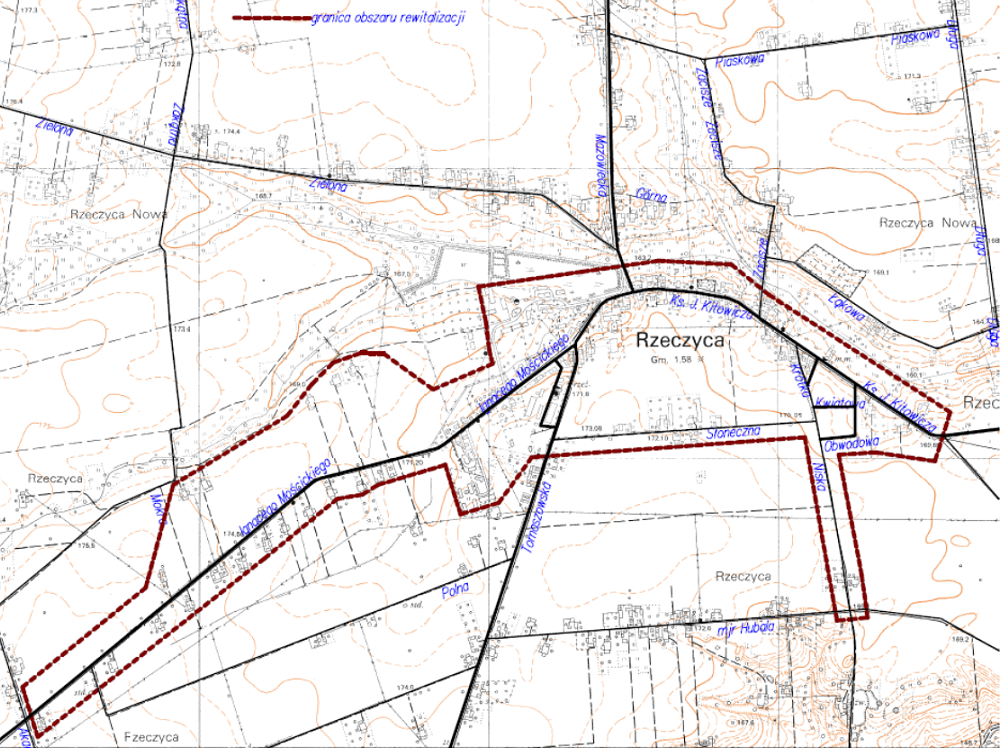 Zasięg przestrzenny obszaru rewitalizacji w Gminie Rzeczyca – podobszar Rzeczyca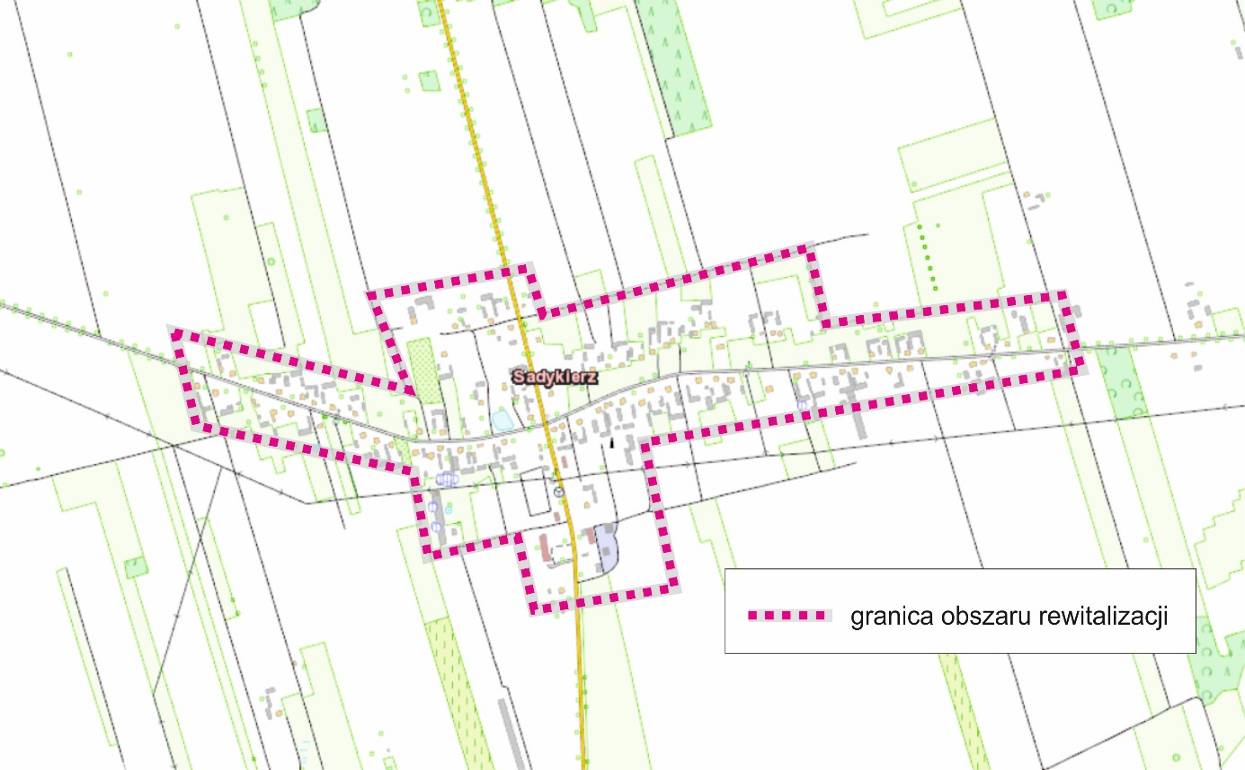 Zasięg przestrzenny obszaru rewitalizacji w Gminie Rzeczyca – podobszar SadykierzMisja rewitalizacji: Uczynić obszar rewitalizacji przestrzenią wolną od problemów oraz przyjazną do życia.Cel główny rewitalizacji: Stworzenie warunków do rozwoju obszarów zdegradowanych                         i poprawa warunków życia ich mieszkańców poprzez niwelację zjawisk kryzysowych oraz aktywizację społeczną i gospodarczą.Cele szczegółowe programu rewitalizacji:  - Wzmocnienie integracji społecznej mieszkańców, - Poprawa funkcji i  wizerunku przestrzeni publicznych w obszarze rewitalizacji, - Poprawa jakości i warunków prowadzenia działalności gospodarczej na terenie obszaru.Podstawowe projekty rewitalizacyjne, przyczyniające się do osiągnięcia celów programu rewitalizacji:Stan realizacji:Projekt nr 1 Aktywizacja społeczno-zawodowa osób zagrożonych ubóstwem lub wykluczeniem społecznym.Projekt w fazie realizacji. Działaniami aktywizacyjnymi zostały objęte osoby korzystające                                           z pomocy społecznej w Gminnym Ośrodku Pomocy w Rzeczycy. Wobec tych osób zostały skierowane konkretne działania tj. motywacja do zarejestrowania się w  Urzędzie Pracy, pomoc w postaci pracy socjalnej, aktywne poszukiwanie  pracy, wsparcie finansowe, mające na celu usamodzielnienie się tych osób. W przypadku osób uzależnionych były to działania motywujące do podejmowania dobrowolnego leczenia i utrzymania abstynencji. Po  zarejestrowaniu się  w Urzędzie Pracy  w ramach współpracy, osoby te były objęte działaniami  Urzędu Pracy tj. warsztatami aktywizacji zawodowej, pośrednictwa pracy itp. Oprócz Gminnego Ośrodka Pomocy Społecznej działania nakierowane na aktywizację społeczno-zawodową mieszkańców podejmował Urząd Gminy w Rzeczycy.Projekt nr 2 Stworzenie nowoczesnej przestrzeni publicznej na bazie istniejącej architektury przemysłowej w otoczeniu zabytkowego parku podworskiego.Projekt w fazie realizacji. Jego ideą jest zaadoptowanie budynku, który leży w centralnej części miejscowości Rzeczyca na potrzeby jednostek administracyjnych Gminy Rzeczyca. Inwestycja będzie obejmowała stworzenie nowoczesnego obiektu Urzędu Gminy, Gminnego Ośrodka Pomocy Społecznej i Gminnego Ośrodka Kultury wraz z kompleksową termomodernizacją istniejącego budynku, jego przebudową i rozbudową oraz zagospodarowaniem przyległego terenu parkowego. W 2022 roku podpisano umowę z Generalnym Wykonawcą inwestycji: firmą Artom Budownictwo Sp. z o.o. na kwotę 19 813 236,60 zł. Projekt jest w zaawansowanej fazie realizacji, wykonano dobudowę oraz rozbudowę budynku, wykonano część prac w zakresie zagospodarowania terenu przyległego oraz drogi dojazdowej do obiektu. Trwają prace wykończeniowe wewnątrz budynku. Po zakończeniu prac budowlanych do zrealizowania pozostanie wyposażenie obiektu. Zakończenie całości prac wraz z przeprowadzką do nowego obiektu planowane jest na IV kwartał 2023 r.-I kwartał 2024 r.Projekt nr 3 Rzeczyca – stworzenie marki lokalnejProjekt w fazie realizacji. Jego kluczowymi elementami jest wsparcie rolnictwa, przedsiębiorczości i instytucji otoczenia biznesu działających na terenie gminy . W roku 2022 podejmowano działania polegające na szeroko rozumianej pomocy rolnikom, przedsiębiorcom z terenu gminy Rzeczyca oraz kompleksowej promocji potencjału gospodarczego gminy. Działania obejmowały m.in.:- umożliwienie udziału firm z terenu gminy na targach branżowych i wystawienniczych - wsparcie rolników z terenu gminy w procesie aplikacji o środki finansowe z Programu Rozwoju Obszarów Wiejskich na lata 2014-2020 (m.in. utworzenie w Urzędzie Gminy punktu pomocy przy wypełnianiu wniosków obszarowych), - pomoc dla przedsiębiorców z terenu gminy w procesie aplikacji o środki finansowe w ramach naborów ogłaszanych przez Stowarzyszenie „Dolina Pilicy” (konsultacje indywidualne, kontakt z biurem Stowarzyszenia, prezentowanie dobrych praktyk).Projekt nr 4  Rewaloryzacja zabytkowego parku podworskiego w RzeczycyProjekt w fazie realizacji. Jego celem jest wykonanie kompleksowej rewitalizacji parku                          z uwzględnieniem programu adaptacyjnego dla potrzeb użytkownika oraz modernizacji wyposażenia parku zgodnie z wymaganiami łódzkiego konserwatora zabytków.  W roku 2022 podjęto działania polegające na aplikacji o dofinansowanie ze środków zewnętrznych realizacji projektu: - złożono wniosek o dofinansowanie ze środków budżetu Województwa Łódzkiego w ramach Naboru pn. „Ogrody przyjazne natutrze”.  - złożono 2 wnioski o dofinansowanie ze środków Rządowego Programu Odbudowy Zabytków, który realizowany jest w ramach Programu Polski Ład.W kolejnych latach planuje się dalsze działania zmierzające do pozyskania funduszy zewnętrznych na zrealizowanie projektu, w szczególności ze środków Programu Fundusze Europejskie dla Łódzkiego na lata 2021-2027.Projekt nr 5  Wzmacnianie tożsamości lokalnej wokół tradycji i kulturyW ramach realizacji projektu w 2022 roku podjęto kompleksowe działania zmierzające do wsparcia twórczości lokalnych zespołów muzycznych i twórców ludowych oraz stworzenia systemu przekazywania umiejętności rękodzielniczej przez twórców innym osobom, w tym dzieciom i  młodzieży. Organizowano ogólnodostępne warsztaty rękodzielnicze, zatrudniano instruktorów oraz prowadzono zajęcia dla młodzieżowych zespołów muzycznych i tanecznych, organizowano wizyty studyjne i spotkania autorskie z lokalnymi twórcami. Ponadto  kontynuowano organizację cyklicznych imprez ludowo-kulturalnych, np. Gminnych Dożynek, Konkursu Darcia Pierza, konkursu piosenki dziecięcej i młodzieżowej pn. "Złote Łabędzie". Podejmowano również działania promujące lokalnych twórców poprzez wydanie publikacji promocyjnych, np. foldery, książki, informacje na stronie internetowej i mediach społecznościowych. Ponadto promowano lokalną kulturę poprzez udział kół gospodyń wiejskich oraz gminnych zespołów w regionalnych i ogólnopolskich imprezach kulturalnych.Projekt nr 6  Rozbudowa i termomodernizacja strażnicy OSP w Sadykierzu z adaptacją pomieszczeń na świetlicę wiejską i zagospodarowaniem terenu przyległego.Projekt zrealizowany. Polegał on rozbudowie strażnicy OSP w Sadykierzu, pełniącej również funkcję świetlicy wiejskiej, co pozwoli stworzyć mieszkańcom Sadykierza 
i okolicznych wsi miejsca do organizacji spotkań sołeckich, warsztatów kulinarnych, wokalnych, rękodzielniczych. Celem projektu jest wspieranie inicjatyw społeczności lokalnej w zakresie działalności wspomagającej rozwój wspólnot i społeczności lokalnych oraz kultury i sztuki.W 2020 roku wykonano całość robót budowlanych, objętych projektem wraz z wyposażeniem obiektu. Projekt obejmuje docieplenie, rozbudowę, przebudowę istniejącego budynku strażnicy OSP wraz ze zmianą sposobu użytkowania wybranych pomieszczeń na świetlicę wiejską. Powstało zaplecze kuchenne, socjalne, nowe pomieszczenia sanitarne, magazynowe i gospodarcze. Strażacy otrzymają nowe pomieszczenia biurowe wraz z sanitariatami i szatniami oraz nowy, większy garaż dla samochodu ratowniczego. Ponadto inwestycja obejmuje zagospodarowanie terenu w postaci zieleni i infrastruktury technicznej. Świetlica zostanie wyposażona w nowe stoły, krzesła, profesjonalny sprzęt AGD oraz wyposażenie kuchni i sali bankietowej.Strategia Rozwoju Gminy Rzeczyca W roku 2021 przestała obowiązywać Strategia Rozwoju Gminy Rzeczyca na lata 2016-2020, realizowana na mocy Uchwały Nr XIX/131/2016 Rady Gminy Rzeczyca z dnia 31 marca 2016 r. w sprawie przyjęcia programu rozwoju pod nazwą „Strategia Rozwoju Gminy Rzeczyca na lata 2015-2020”. Na mocy Uchwały Nr XXX/207/2021 Rady Gminy Rzeczyca z dnia 30 czerwca 2021 r. w sprawie określenia trybu i harmonogramu opracowania Strategii Rozwoju Gminy Rzeczyca do roku 2030, przystąpiono do sporządzenia nowego dokumentu, którego przyjęcie planowane jest na rok 2023.Klaster Energii TomaszówGmina Rzeczyca jest członkiem Klastra Energii Tomaszów, tj. stowarzyszenia, które zostało powołane w celu poprawy efektywności energetycznej wśród jego członków. Liderem Stowarzyszenia jest Miasto Tomaszów Mazowiecki. W roku 2022 Gmina Rzeczyca poniosła koszty składek członkowskich w wysokości 8 000,00 zł. Środki te wykorzystywane są na funkcjonowanie biura Klastra w siedzibie Lidera Klastra – ZGWiK w Tomaszowie Maz.                       W 2022 roku Lider Klastra nie przeprowadził żadnego spotkania Rady Klastra, o co wnioskowali jego członkowie. Trudno zatem wskazać jakie czynności zostały podjęte aby zrealizować Strategię Klastra Energi Tomaszów. Środki finansowe na działania w ramach Klastrów Energii zostały zaplanowane na poziomie krajowym w ramach Krajowego Planu Odbudowy. Jednak z uwagi na brak przyjęcia dokumentu przez Komisję Europejską, środki nie zostały jeszcze uruchomione.Założenia do planu zaopatrzenia w ciepło, energię elektryczną i paliwa gazowe dla Gminy Rzeczyca na lata 2020-2035Na podstawie Uchwały Nr XVII/121/2020 Rady Gminy Rzeczyca z dn. 25 maja 2020 r. przyjęto dokument pn. „Założenia do planu zaopatrzenia w ciepło, energię elektryczną i paliwa gazowe dla Gminy Rzeczyca na lata 2020-2035”. Celem opracowania jest diagnoza obecnych potrzeb energetycznych i sposób ich zaspokajania na terenie gminy, określenie potrzeb energetycznych oraz źródeł ich pokrycia do 2035r. z uwzględnieniem planowanego rozwoju gminy.  Poniżej przedstawiono najważniejsze wnioski wypracowane w toku realizacji dokumentu:Zaopatrzenie w ciepłoZaopatrzenie w ciepło na terenie gminy realizowane jest za pomocą: instalacji indywidualnych centralnego ogrzewania, wbudowanych trzonów piecowych oraz lokalnych kotłowni zlokalizowanych bezpośrednio przy odbiorcach ciepła, tj. bez istnienia sieci przesyłowych. Sektor budownictwa mieszkaniowego jest największym użytkownikiem ciepła w gminie, jednocześnie posiada największe możliwości redukcji potrzeb cieplnych za pomocą działań termomodernizacyjnych. Biorąc pod uwagę wiek istniejących zasobów mieszkaniowych oraz stopień dotychczas przeprowadzonych działań termomodernizacyjnych przyjęto średnie oszczędności ciepła na poziomie ok. 10% do 2035 roku. Aktualne zapotrzebowanie na moc cieplną wynosi ok. 13 MW, a roczne zużycie energii cieplnej przyjmuje szacunkowy wskaźnik ok. 138 TJ. Założono, iż w przeciągu najbliższych lat nie nastąpią gwałtowne zmiany w wymaganej mocy źródeł ciepła, ani w przewidywanym zużyciu energii cieplnej. Zapotrzebowanie na moc cieplną będzie wzrastać w wyniku powstawania nowej zabudowy, jednocześnie wzrost ilości odbiorców będzie kompensowany wzrostem efektywności wykorzystania tej energii – w oszacowaniu zmian potrzeb cieplnych w perspektywie do 2035 roku uwzględniono działania termomodernizacyjne. Rosnące ceny nośników energii, zanieczyszczenie powietrza wpływają na intensyfikację działań zmniejszających ilość zużywanej energii konwencjonalnej.Zaopatrzenie w energię elektryczną Dystrybucja energii elektrycznej na terenie gminy Rzeczyca prowadzona jest z sieci zakładu energetycznego – PGE Dystrybucja S.A. Oddział Łódź. Infrastruktura elektroenergetyczna przebiegająca przez gminę Rzeczyca obsługuje wszystkie obszary zabudowy, natomiast do jej słabych punktów należy zaliczyć m.in. braki w wyposażeniu w stacje transformatorowe, wydłużenie obwodów niskiego napięcia oraz obecność przestarzałych linii o zbyt małych przekrojach względem stale rosnącego zapotrzebowania na energię. Zwiększenie niezawodności dostaw energii elektrycznej oraz zapewnienie odpowiednich parametrów jakościowych wymaga sukcesywnej modernizacji sieci dystrybucyjnej średniego napięcia, budowę nowych stacji transformatorowych, modernizację linii niskiego napięcia oraz tworzenie optymalnego układu pracy całej sieci uwzględniającego wzajemną rezerwację stacji w sytuacjach awaryjnych.Realizacja zamierzeń rozwojowych dotyczących systemów elektroenergetycznych wszystkich poziomów napięć uzależniona jest od stanu gospodarki i kondycji finansowej Zakładu Energetycznego. Rozwój sieci elektroenergetycznych nie należy do zadań własnych gmin, zatem wpływ polityki samorządu na rozwój tych systemów jest znikomy, jednak nie bez znaczenia jest stwarzanie sprzyjających warunków dla poszczególnych inwestycji. Sukcesywna modernizacja i rozbudowa układu zasilania elektroenergetycznego jest uwzględniana w planach rozwoju Zakładu Energetycznego, również w obecnie obowiązującym Planie rozwoju przedsiębiorstwa PGE Dystrybucja S.A. w latach 2017 – 2022 w zakresie zaspokojenia obecnego i przyszłego zapotrzebowania na energię elektryczną.Energia elektryczna w obszarze gminy wykorzystywana jest głównie do celów socjalno – bytowych oraz do celów technologicznych prosperujących tu zakładów produkcyjnych. Aktualnie wysoka cena energii elektrycznej nie sprzyja wykorzystaniu jej na cele grzewcze. Największy potencjał racjonalizacji użytkowania energii elektrycznej jest po stronie najliczniejszej grupy odbiorców, tj. gospodarstw domowych.Powszechna świadomość i dostęp do informacji o energooszczędnych urządzeniach elektroenergetycznych to główny kierunek zracjonalizowania wielkości zużycia energii elektrycznej, a tym samym ograniczenia jej kosztów. Proces obniżenia wielkości zużycia energii elektrycznej dla celów komunalno-bytowych będzie w dłuższej perspektywie czasu kompensowany wzrostem zużycia ze względu na wzrastającą ilość urządzeń elektrycznych w gospodarstwach domowych, pomimo spadku ich energochłonności.Zaopatrzenie w gazNa terenie gminy Rzeczyca wykorzystuje się paliwo gazowe płynne dystrybuowane w butlach. Z uwagi na możliwość zakupu gazu propan – butan w różnych punktach dystrybucji nie prowadzi się ewidencji zużycia tego nośnika ciepła na terenie gminy.Aktualnie zarówno gmina, jak i Przedsiębiorstwo Polska Spółka Gazownictwa sp. z o.o. Oddział Zakład Gazowniczy w Łodzi odpowiedzialne terenowo za rozwój inwestycji sieciowych na opisywanym terenie, nie mają sprecyzowanych planów inwestycyjnych związanych z gazyfikacją.  Poprowadzenie inwestycji uzależnione jest od spełnienia łącznie podstawowych warunków prawnych (gazyfikacja prowadzona jest w przypadku, gdy istnieją techniczne i ekonomiczne warunki dostarczania paliwa gazowego), ekonomicznych (wykazanie opłacalności inwestycji – ekonomika gazyfikacji zależy w znacznym stopniu od wielkość potencjalnych odbiorców gazu do celów grzewczych) i przede wszystkim technicznych (oddalenie od sieci magistralnych) oraz społecznych (pozyskanie odpowiedniej liczby odbiorców). Niska gęstość zaludnienia terenów wiejskich sprawia, że finansowo budowa sieci gazowej dla spółki gazowniczej może okazać się nieopłacalna.W 2022 roku w związku z prowadzoną wojną na Ukrainie nastąpił znaczny wzrost cen wszystkich nośników energii , ze szczególnym uwzględnieniem energii elektrycznej i gazowej. Spowodowało to znaczny wzrost wydatków bieżących związanych z zaopatrzeniem w energię poniesionych przez Gminę Rzeczyca w 2022 roku. Gmina kilkukrotnie dokonywała zmiany dostawcy energii elektrycznej co spowodowało szereg problemów organizacyjnych                                    i formalnych. Nie wystąpiły jednak przerwy w dostawie energii elektrycznej dla Gminy oraz jednostek jej podległych.POMOC PAŃSTWA W ZAKRESIE DOŻYWIANIA „Posiłek w szkole i domu” na lata 2019-2023Uchwałą nr 140 z dnia 15 października 2018 r. Rada Ministrów przyjęła do realizacji wieloletni programu spierania finansowego gmin w zakresie dożywiania „Posiłek w szkle i w domu” na lata 2019–2023”. Celem Programu jest ograniczenie zjawiska niedożywienia dzieci i młodzieży z rodzin o niskich dochodach lub znajdujących się w trudnej sytuacji, ze szczególnym uwzględnieniem uczniów z terenów objętych wysokim poziomem bezrobocia i ze środowisk wiejskich oraz osób dorosłych, w szczególności osób samotnych, w podeszłym wieku, chorych lub osób niepełnosprawnych. Program jest wsparciem  finansowym dla gmin w zakresie realizacji zadań własnych o charakterze obowiązkowym. Nieodpłatne dożywianie przyznawane jest osobom                  i rodzinom, których dochód na osobę w rodzinie nie przekracza 150% kryterium dochodowego.W ramach  Programu w roku 2022 wsparciem łącznie  objęto 111 dzieci ze szkół znajdujących się na trenie gminy i szkół ponadpodstawowych i ponadgimnazjalnych na łączną kwotę 201.125,00 zł. Ponadto wsparciem objęto 125 osób z 74  rodzin w formie zasiłku celowego  na zakup posiłku lub artykułów żywnościowych oraz świadczeń rzeczowych w postaci zakupu produktów żywnościowych  na łączną kwotę 46.347,00 zł. Gminny Program Przeciwdziałania Przemocy w Rodzinie oraz Ochrony Ofiar Przemocy                  w Gminie Rzeczyca na lata 2022-2026Gminny Program Przeciwdziałania Przemocy w Rodzinie oraz Ochrony Ofiar Przemocy                             w Rodzinie w Gminie Rzeczyca na lata 2022-2026 ustanowiony został uchwałą Nr XXXXVI/248/2021 Rady Gminy Rzeczyca  z dnia 15  grudnia 2021 r.  Określa zadania                         w ramach lokalnego systemu przeciwdziałania przemocy w rodzinie, sformułowane w oparciu o działania wyznaczone przez Krajowy Program Przeciwdziałania Przemocy w Rodzinie oraz sporządzoną diagnozę lokalną. Realizuje założenia przyjęte ustawą z dnia 29 lipca 2005 r.                     o przeciwdziałaniu przemocy w rodzinie,na zasadach określonych w przepisach ustawy z dnia 12 marca 2004 r. o pomocy społecznej lub ustawy z dnia 26 października 1982 r. o wychowaniu w trzeźwości i przeciwdziałaniu alkoholizmowi. Zadania w zakresie Programu są koordynowane przez Gminy Ośrodek Pomocy Społecznej w Rzeczycy. W ich realizacji uczestniczą instytucje, organizacje  i specjaliści zaangażowani w działania w obszarze przeciwdziałania przemocy w rodzinie oraz inne podmioty pełniące funkcje wspierające: Urząd Gminy w Rzeczycy, Gminna Komisja ds. Rozwiązywania Problemów Alkoholowych                            w Rzeczycy, Komisariat  Policji w Czerniewicach, Prokuratura Rejonowa i Sąd Rejonowy                 w Tomaszowie Maz., służba zdrowia, placówki oświatowe. Obowiązek realizacji zadań wynikających z ustawy o przeciwdziałaniu przemocy w rodzinie spoczywa na Zespole Interdyscyplinarnym ds. Przeciwdziałania Przemocy w Rodzinie oraz powoływanych dla indywidualnych przypadków grupach roboczych. Obsługę techniczną  i merytoryczną Zespołu zapewnia Gminny Ośrodek Pomocy Społecznej w Rzeczycy. Zespół został powołany Zarządzeniem Wójta Gminy nr 26/2020 z dnia 22 kwietnia 2020 r. Tworzą go przedstawiciele podmiotów działających na rzecz pomocy osobom indywidualnym, rodzinom, grupom problemowym bądź środowisku, w tym w zakresie przeciwdziałania przemocy w rodzinie. Są specjalistami z w/w grup zawodowych. Ich sprawne współdziałanie pozwalają efektywnie wykorzystywać zasoby, instrumenty i uprawnienia poszczególnych służb i instytucji. Celem głównym Programu jest ograniczenie skali problemu przemocy w rodzinie. Jego realizacja odbywa się poprzez działania profilaktyczne i edukację społeczną, zapewnienie osobom dotkniętym przemocą w rodzinie skutecznej ochrony i pomocy, oddziaływania wobec osób stosujących przemoc w rodzinie oraz zwiększanie poziomu kompetencji służb i przedstawicieli podmiotów realizujących działania z zakresu przeciwdziałania przemocy w rodzinie. W roku 2022 zostały zrealizowane niżej wymienione cele programu:1. Skuteczne i efektywne przeciwdziałanie  przemocy w rodzinie poprzez wzmacnianie  rozwoju systemu przeciwdziałania przemocy w rodzinie ;Działania diagnozujące rozmiary zjawiska przemocy w rodzinie realizowane są na bieżąco, poprzez identyfikowanie na terenie Gminy ofiar i sprawców przemocy przez pracowników socjalnych prowadzących rozeznanie w rodzinach będących pod opieką Gminnego Ośrodka Pomocy Społecznej oraz stałą współpracę, prowadzoną                                   w szczególności ze szkołami, Komendą Powiatową Policji, asystentami rodziny, kuratorami, w zakresie monitorowania wspólnych klientów, poprzez spotkania, wymianę informacji.Pracownicy socjalni Gminnego Ośrodka Pomocy Społecznej udzielili wsparcia łącznie dla  176 rodzin, wśród nich:- 8 z  problemy uzależnień, 1 z problem przemocy, -  4 z nadzorem kuratorskim. Szczególnym nadzorem obejmowane są rodziny z dziećmi wskazane, jako zagrożone przemocą oraz demoralizacją nieletnich. Środowiska te pracownicy socjalni, asystent rodziny oraz funkcjonariusze Komisariatu Policji monitorują dodatkowo. Rozpoznawaniem problemów w rodzinach zagrożonych lub dotkniętych przemocą  i podejmowaniem działań w tych środowiskach zajmuje się Zespół Interdyscyplinarny ds. Przeciwdziałania Przemocy w Rodzinie. Opracowanie i realizacja indywidualnych planów pomocy, inicjowanie działań w stosunku do osób doznających                i stosujących przemoc,  a następnie monitorowanie sytuacji  w tych rodzinach, realizowane jest przez grupy robocze. W 2022 r. pomocą grup roboczych objętych było: 5 rodzin uwikłanych w problem przemocy domowej – 10  osób, w tym:- 5 kobiet.2.  Edukacja społeczna i promocja działań na rzecz przeciwdziałania przemocy                              w rodzinie   w gminie Rzeczyca Gminny Ośrodek Pomocy Społecznej rozprowadził wśród rodzin korzystających z pomocy ulotki   o tematyce przemocy : ,,Przemoc w rodzinie- Poradnik dla osób doznajacych przemocy w rodzinie” 3 sztuki, ,,Sytuacja dziecka w rodzinie z problemem przemocy”-  6 sztuk, ,,Przemoc domowa  i alkohol” - 7 sztuk ,,Linia pomocy pokrzywdzonym”- 10 szt. , ulotki ,, Doświadczasz przemocy ze strony najblizszych? Nie pozwól na to!”- 4 szt. oraz informację o stronie internetowej o bezpłatnej linii  telefonicznej  ,,Centrum wsparci dla osób  w stanie kryzysu” – 5 szt.,  szkoły podstawowe również realizowały na rzecz społeczności rodziców, opiekunów                   i dzieci, w ramach działalności programowej, przedsięwzięcia mające na celu poszerzanie wiedzy w zakresie problematyki przemocy, konsekwencji wynikających z jej stosowania, radzenia sobie z problemem.GMINNY PROGRAM WSPIERANIA RODZINY na lata 2022-2024.Gminny Program Wspierania Rodziny na lata 2022-2024 został przyjęty uchwałą nr XXXV/240/2021 Rady Gminy Rzeczyca  z dnia 24 listopada 2021 r. Celem programu jest wspieranie rodzin poprzez prowadzenie działań i tworzenie warunków sprzyjających prawidłowemu wypełnianiu funkcji opiekuńczo- wychowawczych.W roku 2022 zostały zrealizowane niżej wymienione cele programu:1. Zabezpieczenie podstawowych potrzeb bytowych dziecka i rodziny poprzez:	a) objęcie dożywianiem wszystkich dzieci tego wymagających na terenie placówek oświatowych -  pomocą objęto  14 dzieci z 10 rodzin wymagających wsparcia w ramach programu „Posiłek w szkole i dom” na lata 2019-2023;	b)zapewnienie pomocy materialnej  i rzeczowej w ramach ustawy o pomocy społecznej -wsparciem w formie zasiłków celowych i okresowych  z ustawy o pomocy społecznej zostało objęte 8 rodziny o łącznej liczbie 28 osób w tym 17 dzieci;  c) poradnictwo i praca socjalna - wsparciem zostało objęte 8 rodzin w formie rozmów wspierających, motywowanie do podjęcia leczenia uzależnień,  pomoc w wypełnianiu wniosków              i dokumentów do różnych instytucji. Mobilizacja do podjęcia pracy w celu  poprawy trudnej sytuacji;2. Zapewnienie niezbędnych zasobów ludzkich, organizacyjnych  i finansowych                               w budowaniu i utrzymaniu systemu wspierania rodziny poprzez;	a) zatrudnienie jednego asystenta rodziny, którego wsparciem objęto 8 rodziny   	b)  finansowanie   pobytu  dziecka  umieszczonego  w rodzinie zastępczej-  gmina ponosi opłatę za  4 dzieci umieszczonych  w rodzinie zastępczej, łączny koszt 26.080.05  zł.c) działania Zespołu  Interdyscyplinarnego  na rzecz rodzin, w których występuje  problem przemocy domowej -   działa prowadzone w stosunku do dwóch rodzin polegające na monitorowaniu przez Policję, prowadzeniu pracy socjalnej z rodziną przez pracownika socjalnego oraz nadzór kuratora sądowego.3. Poprawa jakości opieki sprawowanej przez biologicznych rodziców poprzez:	a) kierowanie osób uzależnionych na terapię – terapię w roku 2022 podjęło 17 osób	b) 8 rodzin  współpracowało z asystentem rodzinyPROGRAM OPERACYJNY Pomoc Żywnościowa 2014-2020, Podprogram 2021.Celem Programu Operacyjnego Pomoc Żywnościowa 2014 – 2020 jest dotarcie z pomocą żywnościową do grup osób najbardziej potrzebujących w całej Polsce.  Program Operacyjny Pomoc Żywnościowa 2014 – 2020 jest współfinansowany z Europejskiego Funduszu Pomocy Najbardziej Potrzebującym.Na podstawie  umowy Nr 32/POPŻ/2021 zawartej  w dniu 15.03.2022 r. pomiędzy  Bankiem Żywności   w Łodzi im. Marka Edelmana a Gminnym Ośrodkiem  Pomocy Społecznej w Rzeczycy, GOPS  przystąpił do realizacji zadań z zakresu dystrybucji artykułów spożywczych dla osób najbardziej potrzebujących w ramach  Programu Operacyjnego Pomoc Żywnościowa 2014– 2020 współfinansowanego z Europejskiego Funduszu Pomocy Najbardziej Potrzebującym realizowanego w Podprogramie 2021  r. w okresie od 01.01.2022 r do 31.10.2022 r. 	 Pomocą żywnościową w ramach POPŻ  Podprogram 2021  zostały objęte osoby                         i rodziny znajdujące się w trudnej sytuacji życiowej,  spełniające kryteria określone w art. 7 ustawy o pomocy społecznej i których dochód nie przekracza 220 % kryterium dochodowego uprawniającego do skorzystania z pomocy społecznej tj. 1.707,20 zł dla osoby samotnie gospodarującej i 1.320,00 zł dla osoby w rodzinie.  	Każda z osób otrzymujących paczki żywnościowe, otrzymała artykuły spożywcze                      następującego typu: makaron jajeczny, mleko UHT, groszek z marchewką, koncentrat pomidorowy,  szynka wieprzowa, cukier biały, olej rzepakowy,  powiodła śliwkowe, filet z makreli w oleju, szynka drobiowa.Poniższa tabela przedstawia rodzaj artykułów spożywczych i ich ilość, przekazanych osobom najbardziej potrzebującym w ramach Podprogramu 2021	W ramach POPŻ  Podprogram 2021 w formie paczek żywnościowych,  w okresie od stycznia 2022 do października 2022 r.  pracownicy Gminnego Ośrodka Pomocy Społecznej wydali  1.805  paczek żywnościowych, w łącznej ilości  6679,32 kg na łączną kwotę  34.951,47 zł  obejmując pomocą żywnościową 321 osób.   Stypendia szkolneZgodnie z przepisami ustawy o systemie oświaty z dnia 7 września 1991 r. uczniom znajdujacym się w trudnej sytuacji materialnej przysługuje stypendium socjalne. Stypendium szkolne może otrzymać uczeń znajdujący się w trudnej sytuacji materialnej, wynikającej z niskich dochodów na osobę w rodzinie, w szczególności gdy w rodzinie tej występuje: bezrobocie, niepełnosprawność, ciężka lub długotrwała choroba, wielodzietność, brak umiejętności wypełniania funkcji opiekuńczo-wychowawczych, alkoholizm lub narkomania,                  a także gdy rodzina jest niepełna lub wystąpiło zdarzenie losowe. Ustawa o systemie oświaty określa rodzaj wydatków oraz sposób, w jaki mogą zostać rozdysponowane środki pieniężne przyznane na dziecko w ramach pomocy socjalnej. W roku 2022 pomoc została przyznana 40 rodzinom dla 77 dzieci. Wydano 77 decyzji przyznających świadczenie na kwotę: 107.254,83 zł. Pomoc w postaci zasiłku szkolnego przyznana została dla 2 uczniów po  620,00 zł. na każde z w/w dzieci. Karta Dużej RodzinyJednym z działań wspierających rodziny wielodzietne z terenu Gminy Rzeczyca jest realizacja ustawy z dnia 5 grudnia 2014 r. o Karcie Dużej Rodziny.   Ogólnopolska Karta Dużej Rodziny jest realizowana w ramach rządowego programu wspierania rodzin wielodzietnych, skierowanego do rodzin posiadających co najmniej 3 dzieci, w wieku do 18 roku życia lub maksymalnie do 25 roku życia - jeżeli dziecko kontynuuje naukę szkolną. Od 2019 r. o kartę mogą ubiegać się również rodzice, którzy mieli na utrzymaniu troje i więcej dzieci, wówczas karta przyznawana jest tylko dla rodzica. Do programu mogą przystąpić także rodziny zastępcze oraz rodzinne domy dziecka. Przyznanie Karty Dużej Rodziny jest bezpłatne, każdemu członkowi rodziny, niezależne od dochodów. Posiadacze Karty Dużej Rodziny mogą skorzystać  z różnego rodzaju zniżek i uprawnień na terenie całego kraju. W okresie sprawozdawczym przyznaliśmy 54  kart dla   37 rodzin w tym : 30 karty dla rodziców  i 24  dla dzieci. Koszt realizacji zadania  634,00 zł. Dodatek osłonowyW 2022 r. Gminny Ośrodek Pomocy Społecznej w Rzeczycy realizował  ustawę z dnia 17 grudnia 2021 ro dodatku osłonowym.Zgodnie  z w/w ustawą  dodatek ten przysługiwał:- w gospodarstwie domowym  jednoosobowym, w którym wysokość przeciętnego miesięcznego dochodu nie przekraczała kwoty 2100 zł  oraz - w gospodarstwie domowym wieloosobowym, w którym wysokość przeciętnego miesięcznego dochodu nie przekraczała kwoty 1500 zł na osobę.Łącznie do Gminnego Ośrodka Pomocy Społecznej w Rzeczycy wpłynęło 1115 wniosków. Na wypłatę tego świadczenia wypłacono kwotę w wysokości  808 057,11 zł. dla 1093 gospodarstw  domowych w ilości 1550 świadczeń. Pomoc dla obywateli Ukrainy  W 2022 r. Gminny Ośrodek Pomocy Społecznej w Rzeczycy realizował  ustawę z dnia 12 marca 2022 r. o pomocy obywatelom Ukrainy w związku z konfliktem zbrojnym na terytorium tego państwa.Zgodnie  z w/w ustawą  Gminny Ośrodek Pomocy Społecznej w Rzeczycy udzielił pomocy w formie:świadczenia rodzinne – dla 1 rodziny na łączną kwotę – 1.971,00 zł.świadczenie pieniężne przysługujące z tytułu zapewnienia zakwaterowania                             i wyżywienia obywatelom Ukrainy – dla 109 obywateli na łączną kwotę – 291.480,00 złjednorazowe świadczenie dla osób, które opuściły Ukrainę w związku z konfliktem zbrojnym na terytorium tego państwa – dla 98 obywateli na łączną kwotę – 29.400,00 złdożywianie dzieci z Ukrainy – dla 18 dzieci na łączną kwotę – 11.714,00 złVI. Realizacja uchwał Rady Gminy RzeczycaRADY GMINY  RZECZYCA podjętych na Sesjach w 2022 rokuVII. Polityka społeczna gminyDziałalność Gminnego Ośrodka Pomocy SpołecznejGminny Ośrodek Pomocy Społecznej jest jednostką budżetową gminy powołaną do realizacji  zadania wynikających z ustawy o pomocy społecznej i innych ustaw. Ośrodek  swoim działaniem  obejmuje teren gminy Rzeczyca . Pomocy społecznej udziela się osobom                                i rodzinom w szczególności z powodu: ubóstwa, sieroctwa, bezdomności, niepełnosprawności, długotrwałej lub ciężkiej choroby, przemocy w rodzinie, potrzeby ochrony ofiar handlu  ludźmi, potrzeby ochrony macierzyństwa lub wielodzietności, bezradności w sprawach opiekuńczo-wychowawczych i prowadzenia gospodarstwa domowego, zwłaszcza w rodzinach niepełnych             i wielodzietnych,  trudności w integracji cudzoziemców, którzy uzyskali w Rzeczypospolitej  status uchodźcy lub ochronę uzupełniającą,  trudności w przystosowaniu do życia po zwolnieniu z zakładu karnego, alkoholizmu lub narkomanii, zdarzenia losowego i sytuacji kryzysowej, klęski żywiołowej lub ekologicznej.	Pomoc społeczna jest instytucją polityki społecznej, która ma na celu umożliwienie osobom i rodzinom przezwyciężanie trudnej sytuacji życiowej, w jakiej się znalazły i której nie są w stanie samodzielnie pokonać, wykorzystując własne możliwości, uprawnienia i zasoby. Pomoc społeczna nie rozwiązuje trudnych sytuacji za osoby czy rodziny, ale ich wspiera, wsparcie to powinno być dostosowane do możliwości danej osoby czy rodziny a także do możliwości finansowych gminy. Jednocześnie ustawodawca określił, iż osoby i rodziny korzystające z pomocy społecznej są obowiązane do współdziałania w rozwiązywaniu ich trudnej sytuacji życiowej. W minionym okresie sprawozdawczym Ośrodek Pomocy swoje zadania realizował w ośmioosobowym składzie tj. kierownik Ośrodka, dwóch pracowników socjalnych, inspektor ds. świadczeń rodzinnych , oraz ¾  etatu księgowa,  referent ds. świadczeń wychowawczych i funduszu alimentacyjnego,  ¼  etatu sprzątaczka, ½ etatu asystent rodziny.Działalność Szkoły Podstawowej im. Narcyzy Żmichowskiej w Rzeczycy z filiami                                               w Sadykierzu i LuboczyCharakterystyka szkoły:Szkoła Podstawowa im. Narcyzy Żmichowskiej w Rzeczycy jest obecnie jedyną szkołą na terenie Gminy Rzeczyca. Posiada dwie podporządkowane organizacyjnie szkoły filialne: w Luboczy i Sadykierzu. Szkoła w Rzeczycy jest szkołą ośmioklasową, z oddziałem przedszkolnym i mieści się w dwupiętrowym budynku. Budynek jest ocieplony, okna są wymienione na plastikowe, bieżąca woda z wodociągu wiejskiego, system ogrzewania z zastosowaniem odnawialnych źródeł energii – pompy ciepła. Teren szkoły jest ogrodzony.Baza lokalowa szkoły składała się z: 15 sal lekcyjnych, pracowni komputerowej, sali gimnastycznej, biblioteki, gabinetu pielęgniarki szkolnej, pokoju pedagoga, 5 sal wychowania przedszkolnego, sali do kształcenia specjalnego, pokoju nauczycielskiego, pokoju głównej księgowej, sekretariatu, gabinetu dyrektora szkoły, stołówki i świetlicy. Szkoła posiada m.in. pracownie do nauczania początkowego, języka polskiego, matematyczną, informatyczną, przyrodniczą (ekopracownię), geograficzno – fizyczną, biologiczno – chemiczną oraz laboratoriom językowe. Wszystkie pracownie są wyposażone w meble oraz sprzęt i pomoce dydaktyczne (m.in. w tablice interaktywne z projektorami). Sala gimnastyczna wyposażona jest w sprzęt potrzebny do prowadzenia zajęć wychowania fizycznego i gimnastyki korekcyjnej. W zarządzie Szkoły znajduje się także hala sportowa. Od 1 września 2022 r. został utworzony nowy, czwarty oddział przedszkolny w Szkole Podstawowej w Rzeczycy. Celem utworzenia nowego oddziału było zwiększenie miejsc przedszkolnych dla najmłodszych dzieci z naszej gminy w związku z dużym zainteresowaniem mieszkańców.Szkoła Filialna w Luboczy jest szkołą sześcioklasową z oddziałem przedszkolnym. Budynek szkoły jest parterowy z częścią piętrową, w której znajdują się mieszkania komunalne. Budynek jest ocieplony, okna i drzwi wejściowe są wymienione na plastikowe, centralne ogrzewanie olejowe, bieżąca woda z wodociągu wiejskiego.Baza lokalowa szkoły składa się z: 4 sal lekcyjnych,  pracowni komputerowej (w tej samej sali mieści się biblioteka), sali do zajęć wychowania fizycznego, sali do wychowania przedszkolnego oraz pokoju nauczycielskiego i pokoju kierownika szkoły. Pracownie są wyposażone w meble oraz sprzęt i pomoce dydaktyczne. Przy szkole jest plac zabaw dla dzieci.Szkoła Filialna w Sadykierzu jest szkołą sześcioklasową z oddziałem przedszkolnym. Szkoła mieści się w piętrowym budynku z podpiwniczeniem. System ogrzewania z zastosowaniem odnawialnych źródeł energii – pompy ciepła, bieżącą wodą z wodociągu wiejskiego. Teren szkoły jest ogrodzony.W szkole znajduje się 9 sal lekcyjnych, pracownia informatyczna i dwa pomieszczenia administracyjne. Pracownie są wyposażone w meble oraz sprzęt i pomoce dydaktyczne.W podpiwniczeniu szkoły znajduje się biblioteka szkolna, szatnia oraz stołówka. Szkoła posiada zaplecze sportowe: mini salę gimnastyczną. Przy szkole jest boisko sportowe oraz plac zabaw.Sukcesy uczniów:Udział w konkursach:Międzynarodowy Konkurs Plastyczny ”ŚWIĘTY Jan Paweł II w oczach dziecka”;Ogólnopolski Konkurs Historyczny im. majora Marka Gajewskiego „Losy żołnierza i dzieje oręża polskiego w latach 1531-1683. Od Obertyna do Wiednia”(XXVII edycja) – laureat etapu centralnego; Ogólnopolski Konkurs Historyczny im. majora Marka Gajewskiego „Losy żołnierza i dzieje oręża polskiego w latach 1887-1922. O Niepodległość i granice Rzeczpospolitej” (XXVIII edycja);Ogólnopolski Konkurs „Poznajemy Parki Krajobrazowe Polski” pod hasłem: „O wodzie w przyrodzie” – etap wojewódzki;Ogólnopolski Konkurs Poetycki – wyróżnienie;Ogólnopolski Turniej Wiedzy Pożarniczej – eliminacje powiatowe;II Ogólnopolski Konkurs Czytelniczy „Reading Brings Us Unknow Friends”Konkurs Historyczny „Żołnierze Wyklęci – niezłomni obrońcy Rzeczpospolitej” – wyróżnienie w etapie rejonowym; Wojewódzki Konkurs „Kultury starożytne – kolebką zjednoczonej Europy” – 5 finalistów oraz wyróżnienie w etapie wojewódzkim;Powiatowy Konkurs literacko – plastyczny „Ja i moja Mała Ojczyzna: podróż po reportaż” – II i III miejsce;Wojewódzki konkurs pięknego czytania „Książka mówi” – etap rejonowy;Powiatowy Konkurs „Bezpiecznie na wsi” – II miejsce;Przedmiotowy konkurs wojewódzki z matematyki – etap rejonowy;Powiatowy konkurs języka angielskiego;Powiatowy konkurs języka niemieckiego;Powiatowy konkurs z matematyki;Policyjna Akademia Bezpieczeństwa – konkurs sprawności fizycznej oraz wiedzy o bezpieczeństwie – eliminacje powiatowe;XIV Festiwal Piosenki Dziecięcej i Młodzieżowej „Złote Łabędzie – Rzeczyca 2022”;Konkurs plastyczny – „Miś dla dzieci z niepotrzebnych śmieci” – I i II miejsce oraz wyróżnienie;Interdyscyplinarny konkurs ekologiczno – regionalny;Wydarzenia sportowe:Nasza Szkoła po raz siódmy była organizatorem Olimpiady Przedszkolaków. Olimpiada miała zasięg regionalny. Wzięło w niej udział ponad 200 przedszkolaków z powiatu tomaszowskiego. Celem imprezy było: nawiązanie kontaktu pomiędzy okolicznymi placówkami, rozwijanie sprawności psychoruchowej dzieci, wprowadzenie do ćwiczeń elementów zabawowych i współzawodnictwa, kształtowanie form rywalizacji sportowej z zachowaniem zasad fair play.15 czerwca 2022 r. uczniowie brali udział w turnieju piłki nożnej „Małe Mistrzostwa Świata – Opoczno 2022”, który odbył się na Stadionie Miejskim w Opocznie. Organizatorami wydarzenia był Powiatowy Szkolny Związek Sportowy w Opocznie, Powiat Opoczyński oraz Gmina Opoczno.29 września 2022 r. na kompleksie rekreacyjno – sportowym przy Szkole Podstawowej w Rzeczycy odbyła się kolejna Olimpiada Przedszkolaków pn.: „Olimpiada z Frajdą”. 150 przedszkolaków z powiatu tomaszowskiego, rawskiego oraz opoczyńskiego zmagało się w konkurencjach zorganizowanych na Rzeczyckiej Frajdzie przez Wójta Gminy Rzeczyca oraz Dyrektora Szkoły. Imprezę objął patronatem Łódzki Kurator Oświaty Waldemar Flajszer oraz Starosta powiatowy Mariusz Węgrzynowski. Celem imprezy było propagowanie zdrowego stylu życia, rozwijanie sprawności fizycznej i odporności psychicznej dzieci, a także rozwijanie umiejętności współpracy i współdziałania w zespole.Uczniowie uczestniczyli w Międzygminnych Mistrzostwach Powiatu Tomaszowskiego Szkół Podstawowych w unihokeju dziewcząt i chłopców w kategorii „Igrzyska Dzieci” kl. IV-VI. W rozgrywkach międzygminnych, które odbyły się w Lubochni, dziewczęta zajęły I miejsce, zaś chłopcy II miejsce, kwalifikując się tym samym do finału powiatowego. W finale powiatowym w Tomaszowie Mazowieckim dziewczęta pokonały swoje rywalki i zakwalifikowały się do półfinału wojewódzkiego. 9 grudnia odbyły się zawody wojewódzkie w Woli Krzysztoporskiej, w których nasze dziewczęta zdobyły III miejsce.Wycieczki:Wycieczka krajoznawczo – edukacyjna: Kazimierz Dolny (zwiedzanie miasta);Wycieczka krajoznawczo – edukacyjna: Oświęcim (zwiedzanie Muzeum Auschwitz – Birkenau);Wycieczka krajoznawczo – edukacyjna: Opatowiec – Kraków;Wycieczka krajoznawczo – edukacyjna: Warszawa (Muzeum Narodowe, Sejm Rzeczpospolitej Polskiej, Łazienki Warszawskie);Wycieczka krajoznawczo – edukacyjna: Warszawa (zwiedzanie Stadionu Narodowego);Wycieczka krajoznawczo – edukacyjna: Łódź (Eksperymentarium); Wycieczka krajoznawczo – edukacyjna: Łódź (Orientarium);Wycieczka krajoznawczo – edukacyjna: Łódź (EC1 Łódź, Planetarium, Orientarium);Wycieczka krajoznawczo – edukacyjna: Łódź (pobyt w ZOO);Wycieczka krajoznawczo – edukacyjna: Nowe Miasto nad Pilicą (wizyta w piekarni „Smoleń”);Wycieczka krajoznawczo – edukacyjna: Poświętne (żywa lekcja historii);Wycieczka krajoznawczo – edukacyjna: Mysiakowiec – Grotowice;Wycieczka krajoznawczo – edukacyjna: Piotrków Trybunalski (poznanie procesu powstawania bombek);Wyjazdy do teatru – Łódź;Wyjazdy do kina – Rawa Mazowiecka, Tomaszów Mazowiecki;Wyjazd do Tomaszowa Mazowieckiego na widowisko integracyjne „Gwiazdy leśnej estrady”;Wyjazd do Opoczna – na musical „Dzwonnik z Notre Dame”;Wyjazd do Łęgu – zajęcia sportowe na świeżym powietrzu;Wyjazd do Łęgu i Grotowic – obserwowanie krajobrazu okolic.Realizacja programów oraz zajęć pozalekcyjnych:Wszyscy uczniowie otrzymali darmowe podręczniki i materiały ćwiczeniowe zakupione w ramach dotacji celowej. Na zakup podręczników w roku szkolnym 2022/2023 wydano 15.400,45 zł, natomiast na zakup materiałów ćwiczeniowych – 11.148,88 zł.Uczniowie klas I–V uczestniczyli w programie pn. „Program dla szkół”, który promował wśród dzieci zdrową dietę, bogatą w owoce i warzywa oraz produkty mleczne. W ramach programu dzieci brały udział w działaniach edukacyjnych mających na celu poprawić wiedzę uczniów na temat rolnictwa, pochodzenia żywności oraz zdrowych nawyków żywieniowych, a także otrzymywali owoce i warzywa oraz produkty mleczne.Dla uczniów wymagających pomocy zorganizowane były zajęcia z zakresu pomocy psychologiczno – pedagogicznej (dydaktyczno – wyrównawcze, korekcyjno – kompensacyjne, logopedyczne, pedagogiczne).Szkoła zorganizowała szeroką ofertę zajęć rozwijających zainteresowania i aktywność twórczą uczniów (dla uczniów klas I – III, z języka polskiego, matematyki, języka angielskiego, przyrody, biologii).Uczniowie klas 0–III, mający problemy z mową, uczestniczyli w zajęciach logopedycznych. Celem tych zajęć była pomoc dzieciom z zaburzeniami mowy przede wszystkim w aspekcie lingwistycznym, ale również psychologicznym, społecznym i dydaktycznym.Uczniowie chętnie uczestniczyli w zajęciach pozalekcyjnych organizowanych przez Gminny Ośrodek Kultury w Rzeczycy, takich jak: zajęcia z języka angielskiego, koło teatralne, Młodzieżowa Drużyna Pożarnicza, Zespół Ludowy „Rzeczycanie”, Gminna Orkiestra Dęta, Grupy Taneczne: Kropki, Twist, Migotki; Tańce współczesne.Grupa uczniów należy do klubu RKS Rzeczyca – piłka nożna.W Szkole działa Ludowy Uczniowski Klub Sportowy "Wilk" który liczył 5 grup (4 grupy piłka nożna i 1 grupa zajęcia rekreacyjne z elementami lekkoatletyki). Oprócz systematycznych treningów uczniowie biorą udział w rozgrywkach organizowanych przez Łódzki Związek Piłki Nożnej.Liczna grupa uczniów należy do drużyny harcerskiej oraz gromady Zuchów – 3Gromada Dorii im. Marii Zdziarskiej – Zalewskiej ZHP.W Szkole w Rzeczycy prowadzone były zajęcia z wychowania fizycznego w ramach realizacji programu „Aktywny powrót do szkoły”. Celem projektu była poprawa i monitoring stanu kondycji fizycznej dzieci i młodzieży po powrocie do zajęć stacjonarnych – walka ze skutkami pandemii koronawirusa.Uczniowie brali udział w programach profilaktyczno – edukacyjnych: „Skąd się biorą produkty ekologiczne?”, „Czyste powietrze wokół nas", „Trzymaj formę”, zorganizowanych przez Powiatową Stację Sanitarno-Epidemiologiczną w Tomaszowie Mazowieckim.W maju 2022 r. w Miasteczku Ruchu Drogowego w Rzeczycy odbył się egzamin na kartę rowerową. Do egzaminu przystąpiło 123 uczniów z naszych trzech szkół. Wszyscy uzyskali wynik pozytywny i karty rowerowe.Dla uczniów klas I – III odbyły się spotkania na temat mediacji rówieśniczych pt.: „Jak unikać kłótni w szkole” zorganizowanych w ramach Budżetu Obywatelskiego „Łódzkie na Plus”.26 kwietnia 2022 roku na zaproszenie Senatora Rafała Ambrozika we współpracy z przedstawicielami Gminy Rzeczyca p. Markiem Kaźmierczykiem i Zastępcą Wójta Gminy Rzeczyca p. Iwoną Łuszcz- Krawczyk uczniowie klasy ósmej z nauczycielami wzięli udział w wycieczce do Warszawy. Głównym celem wyjazdu było zwiedzenie Sejmu i Senatu oraz zapoznanie uczniów z pracą posłów i senatorów, a także sprawdzenie jak funkcjonuje władza ustawodawcza w Polsce.W ramach Tygodnia Bibliotek trwającym w dniach 8-15 maja, którego głównym celem jest promocja czytelnictwa, w Bibliotece Szkoły Podstawowej w Rzeczycy, w Szkole Filialnej w Luboczy i w Szkole Filialnej w Sadykierzu odbyły się szkolne konkursy czytania pod hasłem ,,Konkurs Pięknego Czytania”.Organizacja Narodów Zjednoczonych ogłosiła 12 maja Międzynarodowym Dniem Zdrowia Roślin celem podniesienia globalnej świadomości o ochronie zdrowia roślin w celu wyeliminowania głodu, zmniejszeniu ubóstwa i ochronie bioróżnorodności. W tym dniu uczniowie wspólnie z Pracownikami Wojewódzkiego Inspektoratu Ochrony Roślin i Nasiennictwa w Łodzi Oddział w Tomaszowie Mazowieckim oraz z nauczycielem biologii zasadzili podarowane przez WIORIN drzewo „głóg dwuszyjkowy” odmiany Paul’s Scarlet. W maju 2022 r. odbył się również festyn rodzinny. Celem imprezy była popularyzacja biegania jako najprostszej formy aktywności ruchowej oraz promocja zdrowego stylu życia wolnego od nałogów. Uczniowie przygotowali wspaniałe stoiska promujące zdrową żywość. Celem konkursu było propagowanie wiedzy o zdrowym żywieniu wśród dzieci i młodzieży, promocja lokalnych produktów wytwarzanej metodami tradycyjnymi oraz promocja twórców dzieł, aktywizacja społeczna uczniów szkoły w działania rozpowszechniania smaków i wiedzy na temat tradycyjnej i zdrowej żywności, podniesienie wśród dzieci i młodzieży świadomości dotyczącej zdrowego odżywiania oraz zmiana wzorców zachowań dzieci i młodzieży w zakresie odżywiania. Kolejną częścią EKOPIKNIKU był Bieg Rodzinny w czterech kategoriach.6 czerwca naszą Szkołę odwiedził Mistrz Świata, Europy i Polski w freestyle football Paweł Skóra. Spotkanie pod nazwą "Uwierz w siebie! Obudź w sobie pasję!" miało na celu zachęcić uczniów do rozwijania swoich pasji.W październiku 2022 r. w Szkołach odbyły się zajęcia związane z Europejskim Tygodniem Kodowania „Code WEEK 2022”. Podczas zajęć informatycznych uczniowie odczytywali obrazy na podstawie otrzymanych kodów i odtwarzali kody na podstawie wczytanego obrazu, a także uczyli się logicznego myślenia rozwiązując sudoku na przygotowanej macie do kodowania.W listopadzie 2022 r. odbyło się przesłuchanie w ramach ogólnopolskiego konkursu dla szkół podstawowych „Do Hymnu”, którego organizatorem jest Narodowe Centrum Kultury. Konkurs „Do Hymnu” jest ważnym projektem w zakresie edukacji patriotycznej nie tylko ze względu na popularyzatorski charakter i bardzo liczny udział uczniów, ale też dlatego, że efektywnie integruje młodych ludzi, buduje wspólnotę, wyzwala poczucie dumy narodowej, a także zachęca do dbałości o narodowe dziedzictwo i do zainteresowania historią Polski. Zadaniem konkursowym było wykonanie przez co najmniej połowę uczniów szkoły Hymnu Państwowego oraz dwóch wybranych pieśni patriotycznych (Mazurek Dąbrowskiego, Gaude Mater Polonia, Marsz Polonia).W ramach podpisanej umowy partnerskiej pomiędzy gminami Opatowiec i Rzeczyca, uczniowie naszej Szkoły otrzymali zaproszenie na dwudniowy wyjazd do Opatowca. W listopadzie 2022 r. grupa 33 uczniów z klas VI i VII wzięła udział w tej wymianie. Wyjazd uczniów był finansowany przez Burmistrza Opatowca Pana Sławomira Kowalczyka. Podczas pobytu w Gminie Opatowiec uczestnicy wraz z uczniami miejscowej szkoły podstawowej zwiedzali historyczne miejsca w Opatowcu oraz muzeum w Wiślicy. Drugiego dnia uczniowie zwiedzili wiele niesamowitych zabytków Krakowa.Uczniowie klasy VI w Rzeczycy wzięli udział w konkursie „Kierunek – Bezpieczeństwo” organizowanym przez Urząd Transportu Kolejowego w ramach projektu „Kampania Kolejowe ABC II”. Sześcioosobowy zespół przygotował makietę przedstawiającą fragment miasteczka Peronowo. Przy realizacji projektu uczniowie wykazali się kreatywnością i uczyli się zasad bezpieczeństwa jakie obowiązują przed przejazdem kolejowym.Uczniowie włączyli się do akcji „Talenciaki – szkoły pełne talentów” organizowanej przez sieć sklepów Lidl. Akcja miała na celu wsparcie uczniów polskich szkół w odkrywaniu i rozwijaniu swoich pasji. Polegała na zbieraniu specjalnych kuponów tzn. talenciaków, które później można było wymienić na wybrane nagrody. Naszej Szkole udało się zebrać 398 talenciaków, za co otrzymaliśmy nagrodę w postaci artykułów plastycznych.W dniu 30 listopada 2022 r. uczniowie klas czwartych i szóstej w Rzeczycy uczestniczyli w Nocy Bibliotek. Wydarzenie rozpoczęło się zabawą integracyjną „Poznajmy się”. Następnie nauczyciele nawiązali do sytuacji na Ukrainie i do niedawnych obchodów kolejnej rocznicy odzyskania przez Polskę Niepodległości. Czytane były wiersze o tematyce patriotycznej, m.in. M. Konopnickiej, A. Mickiewicza, C.K. Norwida, W. Broniewskiego.6 grudnia 2022 r. Wójt Gminy Rzeczyca oficjalnie przekazał nowoczesny autobus elektryczny, który będzie służył nie tylko do odwozu i przywozu uczniów, ale także jako środek transportu na wycieczki szkolne. Przekazany autobus jest zaledwie drugim elektrykiem w województwie łódzkim i jest to obecnie najnowocześniejszy model oferowany na rynku. Uczniowie mogli obejrzeć nowego EKOFUNBUSA i odbyć nim podróż po ulicach Rzeczycy.W ramach realizacji programu „Laboratoria Przyszłości”, w grudniu 2022 r. odbyły się warsztaty edukacyjne dla uczniów klas V i VI nt.: Druk 3D, Mikrokontrolery (makieta do podlewania kwiatów), Sieci neuronowe („Jak widzi komputer?”), rozpoznawanie gestów. Warsztaty przeprowadził dwuosobowy zespół Edukatorów Mobilne Laboratorium Przyszłości. Celem spotkania było pokazanie uczniom i nauczycielom jak aktywnie i kreatywnie wykorzystywać zakupiony sprzęt.W szkole w damskiej toalecie zawisła różowa skrzyneczka wypełniona środkami higienicznymi dostępnymi nieodpłatnie dla każdej uczennicy. Różowa skrzyneczka to ogólnopolski program przeciwdziałający tzw. wykluczeniu menstruacyjnemu. Celem programu jest również zapewnienie powszechnego dostępu do bezpłatnych środków higieny na czas menstruacji w przestrzeni publicznej oraz dostęp do rzetelnej edukacji w zakresie miesiączkowania. Różowa skrzyneczka wraz z wyposażeniem została zakupiona ze środków Rady Rodziców.Uczniowie bardzo chętnie uczestniczyli w różnych akcjach szkolnych i ogólnopolskich, np.:Wielka Orkiestra Świątecznej Pomocy,Sprzątanie Świata pod hasłem „Wszystkie śmieci są nasze” – udział w akcji przyczynił się do ukształtowania wrażliwości na potrzeby środowiska naturalnego oraz nawyku dbałości o nie.Ogólnopolska akcja „Szkoła Pamięta” – celem akcji było zwrócenie uwagi młodych ludzi na potrzebę pielęgnowania pamięci o bohaterach naszej wolności, szczególnie tych, którzy są związani z historią danego miejsca, regionu, społeczności.Narodowe Święto Niepodległości – słuchając patriotycznych wierszy i pieśni uczniowie uczcili ten dzień refleksją nad historią i współczesnością naszego kraju.Światowy Dzień Tabliczki Mnożenia,Ogólnopolska akcja charytatywna „Góra Grosza”;Akcja charytatywna „Pomóż i Ty” – sprzedaż cegiełek na rehabilitację dzieci niepełnosprawnych;Światowy Dzień Pluszowego Misia,Narodowe czytanie – akcja miała na celu zapoznanie uczniów z literaturą narodową. W tym roku uczniowie czytali utwory Adama Mickiewicza.Międzynarodowy Dzień Kropki – celem było wzbudzenie u dzieci kreatywności, pomysłowości i zachęcenie ich do tworzenia i działania.Dzień Postaci z Bajek – w tym dniu wszystkie przedszkolaki przebrały się w piękne bajkowe stroje, zamieniając się w swoich ulubionych bohaterów. Dzień ten dostarczył dzieciom wiele radości, zabawy, możliwości poznania nowych bajek, a także rozwijania zainteresowań czytelniczych.Dzień Dyni – dzieci poznały wielką różnorodność dyni i wzbogaciły wiedzę na ich temat.Akcja szkolna „Nie samą nauką żyje szkoła” – dzień barw jesieni, dzień na czerwono.Andrzejki.Mikołajki – w tym roku uczniów odwiedził Mikołaj, który przyjechał nowoczesnym elektrycznym autobusem.Charytatywny Kiermasz świąteczny, podczas którego można było zakupić świąteczne stroiki oraz słodkości. Podczas kiermaszu zebrano kwotę 6.169 zł., którą przekazano na leczenie Pani Małgorzaty Dzikiej – chorej na nowotwór.Selektywna zbiórka baterii z REBĄ.Zbiórka surowców wtórnych.Zbiórka makulatury.Projekty realizowane w roku 2022:Szkoła realizowała Program Laboratoria Przyszłości, którego celem było rozwijanie kompetencji kreatywnych i technicznych wśród uczniów. Jest to inicjatywa edukacyjna realizowana przez Ministerstwo Edukacji i Nauki we współpracy w Centrum GovTech w Kancelarii Prezesa Rady Ministrów. Wysokość dofinansowania wynosiła 13.290,00 zł (Szkoła w Rzeczycy – 72.900,00 zł, Szkoła Filialna w Luboczy – 30.000,00 zł, Szkoła Filialna w Sadykierzu – 30.000,00 zł). Głównym celem programu było doposażenie szkoły w nowoczesne narzędzia i pomoce dydaktyczne potrzebne w kształtowaniu i rozwijaniu zdolności manualnych i technicznych, a także samodzielnego i krytycznego myślenia. W ramach realizacji programu zakupiono m.in.: drukarki 3D z akcesoriami, mikrokontroler z czujnikami i akcesoriami, stacja lutownicza, aparat fotograficzny wraz ze statywem i oświetleniem, mikrofony kierunkowe, mikroporty, laptopy, roboty edukacyjne, klocki LEGO do samodzielnej konstrukcji, zestawy meblowe.W okresie od stycznia do czerwca 2022 r. realizowany był projekt „Cyfrowo na nowo” współfinansowany ze środków Europejskiego Funduszu Społecznego w ramach Regionalnego Programu Operacyjnego Województwa Łódzkiego na lata 2014-2020. Całkowita wartość projektu wynosiła 299.757,51 zł, w tym kwota dofinansowania: 278.774,47 zł., wkład własny: 20.983,04 zł. W projekcie uczestniczyło 70 uczniów klas I – III Szkoły Podstawowej w Rzeczycy. Głównym celem projektu była poprawa jakości i warunków prowadzenia edukacji w szkole, w tym w sytuacji konieczności nauczania zdalnego oraz przygotowania uczniów do efektywnego funkcjonowania na rynku edukacyjno – zawodowym poprzez wyposażenie szkoły w pomoce i narzędzia TIK  wraz  z utworzeniem wewnątrzszkolnej sieci komputerowej oraz rozwój u uczniów kluczowych kompetencji cyfrowych. W ramach realizacji programu zakupiono pomoce dydaktyczne i narzędzia TIK: tablety, laptopy, kamerę ze statywem, statyw elektryczny do monitora interaktywnego, wizualizer, szafę do przechowywania i ładowania sprzętu, system do zbierania i analizowania odpowiedzi, monitor interaktywny, stół multimedialny, sieciowe urządzenie wielofunkcyjne oraz utworzono wewnętrzną sieć komputerową.Program Grantowy „Wakacyjna AktywAKCJA” – związany z organizacją działań sportowych i/lub rekreacyjnych z elementami edukacyjnymi aktywizujących dzieci i młodzież szkolną w czasie przerwy wakacyjnej: czerwiec – lipiec 2022 r. Na realizację projektu pn.: „Rowerem przez ciekawą historię” Szkoła otrzymała grant w wysokości 5.000,00 zł.Uczniowie klas III uczestniczyli w gminnym projekcie powszechnej nauki pływania pod hasłem "Umiem pływać". W ramach projektu uczniowie mieli możliwość uczestniczenia w 20 – godzinnym kursie nauki pływania. Dzieci pod okiem instruktorów oswajały się z wodą i poznawały zasady pływania. W roku szkolnym 2022/2023 uczniowie klas VIII biorą udział programie Youngster Plus – dodatkowych lekcjach z języka angielskiego. Jest to program wyrównywania szans edukacyjnych młodzieży z terenów wiejskich poprzez naukę języka angielskiego, realizowany przez Europejski Fundusz Rozwoju Wsi Polskiej we współpracy z wydawnictwem Macmillan Polska. Współpraca z rodzicami:Współpraca z rodzicami przebiegała pomyślnie. Rodzice angażują się w pracę szkoły, utrzymują kontakty z nauczycielami i wychowawcami (poprzez dziennik elektroniczny, pocztę elektroniczną, telefon, komunikatory społeczne – np. Messenger), uczestniczą w cyklicznych zebraniach klasowych i konsultacjach, opiniują dokumenty wewnątrzszkolne. Aktywnie uczestniczą w imprezach klasowych i szkolnych, pomagają w ich organizacji.Współpraca z innymi jednostkami, instytucjami, stowarzyszeniami:W ramach realizacji swoich działań Szkoła współpracuje m.in. z:Organem prowadzącym – Wójtem Gminy Rzeczyca;Gminnym Ośrodkiem Kultury w Rzeczycy – uczestniczymy we wszystkich akcjach i konkursach organizowanych przez GOK – udostępniamy bazę szkoły na zajęcia grup tanecznych;Gminną Komisją Rozwiązywania Problemów Alkoholowych, która dofinansowuje wycieczki, wyjazdy do kina, teatrzyki o tematyce profilaktycznej, konkursy szkolne;Poradnią Psychologiczno – Pedagogiczną w Tomaszowie Mazowieckim – diagnoza uczniów mających problemy w nauce;Gminnym Ośrodkiem Pomocy Społecznej w Rzeczycy – uczniowie korzystali z bezpłatnego gorącego posiłku, współpraca z asystentem rodziny;Komendą Państwowej Straży Pożarnej w Tomaszowie Mazowieckim oraz z Ochotniczą Strażą Pożarną w Rzeczycy;Policją;KRUS w Tomaszowie Mazowieckim – udział w konkursach i spotkaniach nt. bezpieczeństwa w gospodarstwie;Parafią Rzymskokatolicką w Rzeczycy – organizacja rekolekcji wielkopostnych, konkursy o tematyce religijnej.3.Działalność Gminnego Ośrodka KulturyGminny Ośrodek Kultury, realizując zadania statutowe, w 2022 roku organizował działania kulturalne, zapewniając mieszkańcom Gminy Rzeczyca w miarę możliwości stały rozwój w dziedzinie kultury. Miniony rok obfitował w wiele wydarzeń związanych  z kulturą ludową, tradycjami i obrzędami, zajęciami dla dzieci, uroczystościami patriotycznymi czy wycieczkami krajoznawczymi.  W tym okresie GOK był organizatorem oraz uczestniczył łącznie w 37 wydarzeniach o charakterze kulturalnym i rozrywkowym. Były to imprezy integracyjne, środowiskowe, patriotyczne, imprezy o charakterze kulturalnym oraz imprezy promujące gminę Rzeczyca.     Finansowanie działalności gminnej instytucji kultury opiera się w głównej mierze na dotacji podmiotowej otrzymywanej z budżetu gminy. Na działalność przyznano dotację w wysokości 411 000,00 zł, która to została wykorzystana w całości. Plan finansowy został zrealizowany po stronie przychodów w wysokości   508 869,45    zł.  Na koniec okresu sprawozdawczego tj. 31.12.2022 r.  nie powstały zobowiązania niewymagalne wobec dostawców i pracowników.   Przychody  własne z umów reklamowych, wynajmu sali, strojów i akredytacji  wyniosły    82 823,08    zł, która to kwota wspomogła organizację imprez kulturalnych na które wydatkowano   28 943,49 zł. Ponadto pozyskano środki zewnętrzne w wysokości 4 000,00 zł z Biblioteki Narodowej na zakup książek z przeznaczeniem dla Gminnej Biblioteki Publicznej.Najważniejszym z zadań  gminnej instytucji kultury jest zapewnienie mieszkańcom gminy Rzeczyca stałej, różnorodnej oferty kulturalnej skierowanej do szerokiej grupy odbiorców oraz edukacji kulturowej. Działania te są realizowane na kilku płaszczyznach miedzy innymi poprzez organizację przedsięwzięć kulturalnych, występów artystycznych, eventów, organizacji amatorskiego ruchu artystycznego, wszechstronnych zajęć dla dzieci, młodzieży i dorosłych oraz promowanie kultury ludowej naszego regionu.  W 2022 roku GOK zorganizował wszystkie z zaplanowanych wydarzeń kulturalnych i integracyjnych dla mieszkańców gminy Rzeczyca. Wydarzeniem kulturalnym, które corocznie przyciąga szerokie grono odbiorców, również spoza gminy były Rzeczyckie Dożynki, podczas których wystąpiło ponad 50 dzieci i młodzieży z zespołów działających w naszej instytucji. Największym jesiennym wydarzeniem w gminie Rzeczyca był Regionalny Konkurs Darcia Pierza, który  odbył się pod Patronatem Honorowym Marszałka Województwa Łódzkiego. Szeroką widownię zgromadził również XIII Festiwal Piosenki Dziecięcej i Młodzieżowej Złote Łabędzie. W minionym roku zorganizowaliśmy wiele wycieczek krajoznawczych dla dzieci i młodzieży, ale i członków Kół Gospodyń Wiejskich czy strażaków ochotników. Delegacja GOK-u towarzyszyła również Klubowi Aktywnej Społeczności w wyjeździe nad morze. W grudniu po dwuletniej przerwie spowodowanej pandemią COVID-19 zorganizowana została kolacja dla  osób samotnych i potrzebujących.  Ważną jest współpraca z placówkami oświatowymi z terenu gminy, która polega miedzy innymi na współorganizacji imprez oraz udostępnianiu obiektów szkolnych Szkoły Podstawowej w Rzeczycy na potrzeby ich organizacji oraz zajęć grupy tańca współczesnego. W organizacje imprez włączali się również strażacy, chętnie podejmując się obowiązków wyznaczonych przez organizatora. Oprócz stałych zadań związanych z bezpieczeństwem pożarowym, zapewniali zabezpieczenie medyczne, porządkowe oraz w zakresie organizacji ruchu.     W 2022 roku GOK kontynuował wykonywanie zamierzeń nakierowanych na przedsięwzięcia dla mieszkańców gminy ze szczególnym naciskiem na te, których głównymi adresatami są dzieci oraz rodziny z małymi dziećmi. Działające przy GOK-u zespoły dziecięce i środowiskowe takie jak Orkiestra Dęta Rzeczyca, Sekcja Gitary, Sekcja Śpiewu systematycznie pracowały nad nowym repertuarem podnosząc swoją wartość artystyczną.Stałym elementem działań GOK-u są zajęcia w okresie wolnym od nauki. Podczas ferii zimowych w ramach Ferii z GOK-iem łącznie ponad stu mieszkańców skorzystało z zajęć stacjonarnych, warsztatów czy wspólnych wyjazdów. Podczas wakacji zorganizowana została Półkolonia i Wakacje z GOK z licznymi atrakcjami, w której wzięło udział blisko 100 dzieci z terenu naszej gminy. Instytucja kultury dokłada wszelkich starań aby uczestnictwo w zespołach nie łączyło się tylko z obowiązkami i nauką ale również z integracją i zabawą. Nocka w Gok-u jest jednym z przykładów takich działań.GOK włącza się w organizację gminnych obchodów świąt narodowych. Rocznica Uchwalenia Konstytucji 3 Maja oraz Dzień Niepodległości 11 Listopada dzięki oprawie orkiestry zyskują bardziej uroczysty charakter.Gminna instytucja kultury stara się również  o zwiększenie integracji społecznej, czego najważniejszym przejawem jest taka organizacja wydarzeń i imprez kulturalnych aby były jak najbardziej dostępne i przyjazne dla mieszkańców. Ponadto w GOK-u odbywa się szereg spotkań, szkoleń, pogadanek, są to: spotkania Klubu Aktywnej Społeczności, twórców ludowych, Kół Gospodyń Wiejskich oraz innych grup nieformalnych. Integracji sprzyjają zwłaszcza spotkania opłatkowe i noworoczne dla dorosłych i dzieci.Wiele działań było podejmowanych wspólnie z aktywnymi środowiskami z terenu gminy, wśród których wyróżniają się Koła Gospodyń Wiejskich. W 2022 roku na terenie gminy działało 7 KGW: z Rzeczycy, Sadykierza, Brzega, Kanic, Grotowic, Luboczy oraz z Gliny. Podczas większości z organizowanych imprez instytucja kultury stara się promować regionalną kuchnię, traktując ją jako ważny element naszej regionalnej tożsamości. Degustacja lokalnych przysmaków przyczynia się do wytworzenia specyficznej atmosfery wiejskiej biesiady i dodaje każdemu spotkaniu  lokalnego kolorytu.Gminna Instytucja Kultury wspiera również inicjatywy mieszkańców w dziedzinie szeroko rozumianej kultury, czego wyrazem jest współpraca z amatorskim Kabaretem Wcięci Przypadkiem z Sadykierza. GOK stale monitoruje zapotrzebowanie na formy aktywności dla dzieci i młodzieży. W odpowiedzi na zapotrzebowanie społeczne kontynuowano w instytucji kultury zajęcia nauki języka angielskiego oraz udostępniono obiekt na zajęcia programowania komputerowego czy zbiórek harcerskich. Kolejnym aktywnym środowiskiem z którym współpracuje GOK jest Klub Aktywnej Społeczności. Współpraca polega zarówno na udostępnianiu obiektu jak i organizowaniu wycieczek, wyjazdów do kina, teatru, wspólnych spotkań. W strukturze Gminnego Ośrodka Kultury, w obrębie jedynego budynku funkcjonuje Biblioteka Publiczna, będąc niesamodzielną i jedyną w gminie ogólnie dostępną placówką biblioteczną. Zajmuje w nim jedno pomieszczenie o pow. 35m2, które jest jednocześnie mini czytelnią ze stanowiskiem komputerowym dla mieszkańców oraz magazynem. Największym problemem, z jakim boryka się biblioteka są warunki lokalowe. Rozrastający się z roku na rok księgozbiór powoduje, że jest ciasno, regały rozbudowane są do sufitu, przez co ograniczony jest wolny dostęp do księgozbioru ze względu na bezpieczeństwo czytelników.       Księgozbiór Biblioteki Publicznej w Rzeczycy liczy ogółem 13 786  wol. książek. W 2022 r. zakupiono ze środków organizatora  172 wol. nowych książek na kwotę 4027 zł. natomiast z dotacji Ministerstwa Kultury i Dziedzictwa Narodowego 164 wol. na kwotę 4000 zł. Na prasę wydano kwotę 423 zł (TIT oraz piątkowy numer Dziennika Łódzkiego). W bibliotece zarejestrowano 394  czytelników. W ciągu 2022 roku wypożyczono na zewnątrz ogółem 4258 jednostek oraz udostępniono na miejscu 336 jednostek  zbiorów. W przeciągu roku bibliotekę odwiedziło łącznie 2670 osób; w tym 408 korzystało z czytelni, 72 osoby z internetu.WiekMężczyznKobietOgółem0-2666112732923524-5494796626275371725428-1210511722213-15846214616-175442961822244619-59137411672541>  60 5376581195ogółem2363 22534616BUDŻETBUDŻETBUDŻETPLAN PIERWOTNYZMIANY PLANUZMIANY PLANUPLAN PO ZMIANACHBUDŻETBUDŻETBUDŻETPLAN PIERWOTNYZwiększenieZmniejszeniePLAN PO ZMIANACHDOCHODY, w tym:DOCHODY, w tym:DOCHODY, w tym:41 465 101,0012 790 141,844 135 124,8450 120 118,00dochody na programy finansowane z udziałem środków, o których mowa w art. 5 ust. 1 pkt 2 i 3 ustawy o finansach publicznychdochody na programy finansowane z udziałem środków, o których mowa w art. 5 ust. 1 pkt 2 i 3 ustawy o finansach publicznych9 318 591,09816 481,960,0010 135 073,05bieżące, w tym:bieżące, w tym:21 373 168,2612 790 141,840,0034 163 310,10dochody na programy finansowane z udziałem środków, o których mowa w art. 5 ust. 1 pkt 2 i 3 ustawy o finansach publicznych278 774,4759 405,000,00338 179,47majątkowe, w tym:majątkowe, w tym:20 091 932,740,004 135 124,8415 956 807,90dochody na programy finansowane z udziałem środków, o których mowa w art. 5 ust. 1 pkt 2 i 3 ustawy o finansach publicznych9 039 816,62757 076,960,009 796 893,58WYDATKI, w tym:WYDATKI, w tym:WYDATKI, w tym:45 817 195,009 268 647,272 006 420,2753 079 422,00wydatki na programy finansowane z udziałem środków, o których mowa w art. 5 ust. 1 pkt 2 i 3 ustawy o finansach publicznychwydatki na programy finansowane z udziałem środków, o których mowa w art. 5 ust. 1 pkt 2 i 3 ustawy o finansach publicznych0,000,000,000,00bieżące, w tym:bieżące, w tym:20 881 659,729 268 647,270,0030 150 306,99wydatki na programy finansowane z udziałem środków, o których mowa w art. 5 ust. 1 pkt 2 i 3 ustawy o finansach publicznych0,000,000,000,00majątkowe, w tym:majątkowe, w tym:24 935 535,280,002 006 420,2722 929 115,01wydatki na programy finansowane z udziałem środków, o których mowa w art. 5 ust. 1 pkt 2 i 3 ustawy o finansach publicznych0,000,000,000,00DEFICYTDEFICYTDEFICYT4 352 094,000,001 392 790,002 959 304,00PRZYCHODYPRZYCHODYPRZYCHODY5 175 537,250,001 424 224,323 751 312,93ROZCHODYROZCHODYROZCHODY823 443,250,0031 434,32792 008,93TreśćKlasyfikacjaPlanWykonanieTreść§PlanWykonaniePrzychody ogółem:3 751 312,9310 147 111,20Przychody jst z niewykorzystanych środków pieniężnych na rachunku bieżącym budżetu, wynikających z rozliczenia dochodów i wydatków nimi finansowanych związanych ze szczególnymi zasadami wykonywania budżetu określonymi w odrębnych ustawach905603 848,682 328 240,32Wolne środki, o których mowa w art. 217 ust.2 pkt 6 ustawy950150 575,814 235 817,18Przychody z zaciągniętych pożyczek i kredytów na rynku krajowym9522 830 534,672 800 498,19Nadwyżka z lat ubiegłych, pomniejszona o niewykorzystane środki pieniężne, o których mowa w art.. 217 ust. 2 pkt 8 ustawy o finansach publicznych957166 353,77782 555,51Rozchody ogółem:792 008,93648 231,71Spłaty otrzymanych krajowych pożyczek i kredytów992642 008,93642 008,93Udzielone pożyczki i kredyty991150 000,006 222,78WyszczególnienieWyszczególnienieWyszczególnienieWyszczególnieniePlanWykonanie Procent wykonania planuUdział procentowy w wykonaniu dochodów budżetuUdział procentowy w wykonaniu dochodów w poszczególnych grupachDOCHODY OGÓŁEMDOCHODY OGÓŁEMDOCHODY OGÓŁEMDOCHODY OGÓŁEM50 120 118,0038 950 666,8177,7100,0100,0w tym z tytułu dotacji i środków na finansowanie wydatków na realizację zadań finansowanych z udziałem środków, o których mowa w art. 5 ust. 1 pkt 2 i 3w tym z tytułu dotacji i środków na finansowanie wydatków na realizację zadań finansowanych z udziałem środków, o których mowa w art. 5 ust. 1 pkt 2 i 3w tym z tytułu dotacji i środków na finansowanie wydatków na realizację zadań finansowanych z udziałem środków, o których mowa w art. 5 ust. 1 pkt 2 i 3w tym z tytułu dotacji i środków na finansowanie wydatków na realizację zadań finansowanych z udziałem środków, o których mowa w art. 5 ust. 1 pkt 2 i 310 135 073,052 641 631,1626,16,86,8Dochody bieżące, w tym:Dochody bieżące, w tym:Dochody bieżące, w tym:34 163 310,1031 606 263,8192,581,181,1w tym z tytułu dotacji i środków na finansowanie wydatków na realizację zadań finansowanych z udziałem środków, o których mowa w art. 5 ust. 1 pkt 2 i 3  w tym z tytułu dotacji i środków na finansowanie wydatków na realizację zadań finansowanych z udziałem środków, o których mowa w art. 5 ust. 1 pkt 2 i 3  w tym z tytułu dotacji i środków na finansowanie wydatków na realizację zadań finansowanych z udziałem środków, o których mowa w art. 5 ust. 1 pkt 2 i 3  338 179,47338 179,47100,00,91,1Dochody z budżetu państwaDochody z budżetu państwa15 658 634,3615 564 102,0399,440,049,2subwencja ogólnasubwencja ogólna9 198 923,009 198 923,00100,023,659,1część oświatowa3 999 044,003 999 044,00100,010,343,5część wyrównawcza4 960 133,004 960 133,00100,012,753,9część równoważąca239 746,00239 746,00100,00,62,6dotacje dotacje 6 459 711,366 365 179,0398,516,340,9na zadania zlecone5 627 263,365 607 053,2499,614,488,1na zadania własne832 448,00758 125,7991,11,911,9Dotacje z odsetkami i kosztami upomnienia do zwrotu do budżetu państwaDotacje z odsetkami i kosztami upomnienia do zwrotu do budżetu państwa5 211,60396,117,60,00,1dotyczy zadań zleconych5 211,60396,117,60,0100,0Dochody własneDochody własne13 579 974,8411 450 883,9684,329,436,2podatki i opłaty lokalnepodatki i opłaty lokalne8 688 740,368 338 764,1696,021,472,8podatek od nieruchomości 1 288 002,001 135 783,4488,22,913,6podatek rolny506 928,00394 840,5477,91,04,7podatek leśny72 918,0073 687,90101,10,20,9podatek od środków transportowych250 117,65156 489,6062,60,41,9podatek od spadków i darowizn30 994,0031 086,00100,30,10,4podatek od czynności cywilnoprawnych198 633,60204 937,77103,20,52,5karta podatkowa841,00841,00100,00,00,0udziały w podatku dochodowym od osób fizycznych4 990 691,574 990 691,57100,012,859,8udziały w podatku dochodowym od osób prawnych24 590,0024 590,00100,00,10,3opłata targowa3 000,001 110,0037,00,00,0opłata skarbowa30 000,0024 942,0083,10,10,3opłata produktowa100,001,651,70,00,0inne lokalne opłaty pobierane  na podstawie odrębnych ustaw1 261 924,541 284 491,48101,83,315,4opłata eksploatacyjna 30 000,0015 271,2150,90,00,2dochody z mienia komunalnegodochody z mienia komunalnego247 122,00249 522,98101,00,62,2wpływy z opłat za zarząd, użytkowanie i użytkowanie wieczyste nieruchomości3 161,053 161,05100,00,01,3dochody z najmu i dzierżawy składników majątkowych j.s.t243 960,95246 361,93101,00,698,7% udział w dochodach budżetu państwa% udział w dochodach budżetu państwa24 202,0013 707,3556,60,00,1wpływy z darowiznwpływy z darowizn8 500,008 500,00100,00,00,1wpływy z rozliczeń/zwrotów z lat ubiegłychwpływy z rozliczeń/zwrotów z lat ubiegłych46 558,0520 868,2844,80,10,2wpływy z różnych opłatwpływy z różnych opłat19 364,0014 089,3072,80,00,0wpłaty z opłat egzaminacyjnych oraz opłat za wydawanie świadectw, dyplomów, zaświadczeń, certyfikatów i ich duplikatówwpłaty z opłat egzaminacyjnych oraz opłat za wydawanie świadectw, dyplomów, zaświadczeń, certyfikatów i ich duplikatów78,0078,00100,00,00,0wpływy z różnych dochodówwpływy z różnych dochodów1 129 203,01719 228,7863,71,86,3wpływy z usługwpływy z usług875 752,00744 501,4985,01,96,5wpływy z odsetek od nieterminowych wpłat z tytułu podatków i opłat wpływy z odsetek od nieterminowych wpłat z tytułu podatków i opłat 48 700,0035 791,6273,50,10,3wpływy z pozostałych odsetekwpływy z pozostałych odsetek334 155,00345 126,46103,30,93,0wpływy z tytułu kosztów egzekucyjnych, opłaty komorniczej i kosztów upomnieńwpływy z tytułu kosztów egzekucyjnych, opłaty komorniczej i kosztów upomnień4 600,002 451,3753,30,00,0wpływy z części opłaty za zezwolenia na sprzedaż napojów alkoholowych w obrocie hurtowymwpływy z części opłaty za zezwolenia na sprzedaż napojów alkoholowych w obrocie hurtowym29 019,0529 019,05100,00,10,3opłaty za zezwolenia na sprzedaż alkoholuopłaty za zezwolenia na sprzedaż alkoholu65 259,9365 259,93100,00,20,6wpływy z tytułu kar i odszkodowań wynikających z umówwpływy z tytułu kar i odszkodowań wynikających z umów33 721,4444 098,08130,80,10,4wpływy ze sprzedaży wyrobówwpływy ze sprzedaży wyrobów2 025 000,00819 877,1140,52,17,2Środki otrzymane z Funduszu Przeciwdziałania CovidŚrodki otrzymane z Funduszu Przeciwdziałania Covid3 979 070,003 599 682,4190,59,211,4Środki otrzymane od pozostałych jednostek zaliczanych do sektora finansów publicznych na realizację zadań bieżących jednostek zaliczanych do sektora finansów publicznychŚrodki otrzymane od pozostałych jednostek zaliczanych do sektora finansów publicznych na realizację zadań bieżących jednostek zaliczanych do sektora finansów publicznych58 807,00109 587,00186,40,30,3Środki na dofinansowanie własnych zadań bieżących gmin pozyskane z innych źródełŚrodki na dofinansowanie własnych zadań bieżących gmin pozyskane z innych źródeł5 000,005 000,00100,00,00,0Środki z Funduszu Pomocy na finansowanie lub dofinansowanie zadań bieżących w zakresie pomocy obywatelom UkrainyŚrodki z Funduszu Pomocy na finansowanie lub dofinansowanie zadań bieżących w zakresie pomocy obywatelom Ukrainy528 432,83528 432,83100,01,41,7 Środki otrzymane z państwowych funduszy celowych na realizację zadań bieżących jednostek sektora finansów publicznych Środki otrzymane z państwowych funduszy celowych na realizację zadań bieżących jednostek sektora finansów publicznych10 000,0010 000,00100,00,00,0Dochody majątkowe, w tym:Dochody majątkowe, w tym:Dochody majątkowe, w tym:15 956 807,907 344 403,0046,018,918,9z tytułu dotacji i środków na finansowanie wydatków na realizację zadań finansowanych z udziałem środków, o których mowa w art. 5 ust. 1 pkt 2 i 3z tytułu dotacji i środków na finansowanie wydatków na realizację zadań finansowanych z udziałem środków, o których mowa w art. 5 ust. 1 pkt 2 i 3z tytułu dotacji i środków na finansowanie wydatków na realizację zadań finansowanych z udziałem środków, o których mowa w art. 5 ust. 1 pkt 2 i 39 796 893,582 303 451,6923,55,931,4Środki otrzymane od pozostałych jednostek zaliczanych do sektora finansów publicznych na finansowanie lub dofinansowanie kosztów realizacji inwestycji i zakupów inwestycyjnych jednostek zaliczanych do sektora finansów publicznychŚrodki otrzymane od pozostałych jednostek zaliczanych do sektora finansów publicznych na finansowanie lub dofinansowanie kosztów realizacji inwestycji i zakupów inwestycyjnych jednostek zaliczanych do sektora finansów publicznych3 049 685,003 000 068,6798,47,740,8Środki na dofinansowanie własnych inwestycji pozyskane z innych źródełŚrodki na dofinansowanie własnych inwestycji pozyskane z innych źródeł1 013 052,000,000,00,00,0Dotacja celowa otrzymana z tytułu pomocy finansowej udzielanej między jst na dofinansowanie własnych zadań inwestycyjnych i zakupów inwestycyjnychDotacja celowa otrzymana z tytułu pomocy finansowej udzielanej między jst na dofinansowanie własnych zadań inwestycyjnych i zakupów inwestycyjnych336 000,00336 000,00100,00,94,6Środki otrzymane z państwowych funduszy celowych na finansowanie lub dofinansowanie kosztów realizacji inwestycji i zakupów inwestycyjnych jednostek sektora finansów publicznychŚrodki otrzymane z państwowych funduszy celowych na finansowanie lub dofinansowanie kosztów realizacji inwestycji i zakupów inwestycyjnych jednostek sektora finansów publicznych1 120 853,001 120 853,00100,02,915,3Dochody własneDochody własne640 324,32584 029,6491,21,58,0dochody z mienia komunalnegodochody z mienia komunalnego640 324,32584 029,6491,21,50,0wpływy ze sprzedaży mienia gminy640 324,32584 029,6491,21,50,0WyszczególnieniePlanWykonanieProcent wykonaniaUdział procentowy                          w dochodach bieżących własnychRolnictwo i łowiectwo12 829,0012 828,1699,990,1Wytwarzanie i zaopatrywanie w energię elektryczną, gaz i wodę3 228 776,001 567 381,7548,5413,7Transport i łączność15 858,6326 502,63167,120,2Gospodarka mieszkaniowa216 569,86214 562,9399,071,9Administracja publiczna453 532,06419 599,0292,523,7Bezpieczeństwo publiczne i ochrona przeciwpożarowa3 200,003 200,00100,000,0Dochody od osób prawnych, od osób fizycznych i od innych jednostek nieposiadających osobowości prawnej  7 632 747,417 245 378,5494,9263,3Różne rozliczenia309 770,00319 473,73103,132,8Oświata i wychowanie50 253,0046 616,9192,760,4Ochrona zdrowia82 089,9382 089,93100,000,7Pomoc społeczna22 694,0019 432,4485,630,2Rodzina24 200,0013 707,3556,640,1Gospodarka komunalna i ochrona środowiska1 482 888,001 430 523,9796,4712,5Kultura i ochrona dziedzictwa narodowego23 715,0026 280,79110,820,2Kultura fizyczna20 851,9523 305,81111,770,2OGÓŁEM13 579 974,8411 450 883,9684,32100,00WyszczególnieniePlanWykonanie Procent wykonania planu% wykonania                          w grupie OGÓŁEM                                                                                            PODSTAWOWE DOCHODY PODATKOWE7 363 715,827 012 947,8295,2100,0udziały we wpływach z podatku dochodowego od osób prawnych24 590,0024 590,00100,00,4udziały we wpływach z podatku dochodowego od osób fizycznych4 990 691,574 990 691,57100,071,2podatek rolny506 928,00394 840,5477,95,6podatek od nieruchomości1 288 002,001 135 783,4488,216,2podatek leśny72 918,0073 687,90101,11,1podatek od środków transportowych250 117,65156 489,6062,62,2podatek od działalności gospodarczej osób fizycznych opłacany w formie karty podatkowej841,00841,00100,00,0podatek od czynności cywilnoprawnych198 633,60204 937,77103,22,9podatek od spadków i darowizn30 994,0031 086,00100,30,4WyszczególnieniePlanWykonanieProcent wykonaniaUdział procentowy                             w dochodach majątkowychTransport i łączność2 145 905,001 132 853,0052,815,4Turystyka100 000,00100 000,00100,01,4Gospodarka mieszkaniowa507 104,68450 810,0088,96,1Administracja publiczna4 233 886,74616 386,7414,68,4Oświata i wychowanie2 936 871,002 789 848,6795,038,0Gospodarka komunalna i ochrona środowiska5 909 040,482 130 504,5936,129,0Kultura i ochrona dziedzictwa narodowego24 000,0024 000,00100,00,3Kultura fizyczna100 000,00100 000,00100,01,4Razem15 956 807,907 344 403,0046,0100WyszczególnienieWyszczególnienieWyszczególnieniePodatek od nieruchomościPodatek rolnyPodatek leśnyPodatek od środków transportowych      RazemWyszczególnienieWyszczególnienieWyszczególnieniePodatek od nieruchomościPodatek rolnyPodatek leśnyPodatek od środków transportowych      RazemWyszczególnienieWyszczególnienieWyszczególnieniePodatek od nieruchomościPodatek rolnyPodatek leśnyPodatek od środków transportowych      RazemWyszczególnienieWyszczególnienieWyszczególnieniePodatek od nieruchomościPodatek rolnyPodatek leśnyPodatek od środków transportowych      RazemKwota zaległościKwota zaległościOsoby prawne866 781,942 965,370,00798,00870 545,31Kwota zaległościKwota zaległościOsoby fizyczne81 311,9552 035,822 340,80155 779,38291 467,95Kwota zaległościKwota zaległościRazem948 093,8955 001,192 340,80156 577,381 162 013,26Kwota zabezpieczona                  w tym:Kwota zabezpieczona                  w tym:Osoby  prawne721 875,210,000,000,00721 875,21Kwota zabezpieczona                  w tym:Kwota zabezpieczona                  w tym:Osoby fizyczne34 203,8236 172,90395,5028 705,9299 478,14Kwota zabezpieczona                  w tym:Kwota zabezpieczona                  w tym:Razem756 079,0336 172,90395,5028 705,92821 353,35Kwota zabezpieczona                  w tym:Kwota zabezpieczona                  w tym:% kwoty zaległości79,8%65,8%16,9%18,3%70,7%Egzekucja komorniczaOsoby prawne259 391,99 zł0,000,000,00259 391,99Egzekucja komorniczaOsoby fizyczne30 592,299 644,7193,0028 705,9269 035,92Egzekucja komorniczaRazem289 984,289 644,7193,0028 705,92328 427,91Zabezpieczenie przez wpis na hipotekęOsoby prawne462 483,220,000,000,00462 483,22Zabezpieczenie przez wpis na hipotekęOsoby fizyczne3 611,5326 528,19302,500,0030 442,22Zabezpieczenie przez wpis na hipotekęRazem466 094,7526 528,19302,500,00492 925,44WyszczególnienieWyszczególnienieWyszczególnienieWyszczególnieniePlanWykonanieProcent wykonania planuUdział procentowy              w wykonaniu wydatków budżetuUdział procentowy                w wykonaniu wydatków                     w poszczególnych grupachWYDATKI OGÓŁEMWYDATKI OGÓŁEMWYDATKI OGÓŁEMWYDATKI OGÓŁEM53 079 422,0041 862 437,3178,9100,0100,0Wydatki bieżące, z tego:Wydatki bieżące, z tego:Wydatki bieżące, z tego:30 150 306,9925 965 589,6186,162,062,0wydatki jednostek budżetowych,                       z tego:wydatki jednostek budżetowych,                       z tego:18 657 559,1515 020 164,5780,535,957,8wynagrodzenia i składki od nich naliczane9 346 751,429 033 279,4696,621,660,1wydatki związane z realizacją ich zadań statutowych9 310 807,735 986 885,1164,314,339,9dotacje na zadania bieżącedotacje na zadania bieżące549 960,00549 960,00100,01,32,1świadczenia na rzecz osób fizycznychświadczenia na rzecz osób fizycznych10 077 250,339 602 941,5595,322,937,0 wydatki na programy finansowane                 z udziałem środków, o których mowa          w art. 5 ust. 1 pkt 2 i 3 wydatki na programy finansowane                 z udziałem środków, o których mowa          w art. 5 ust. 1 pkt 2 i 3335 537,51300 947,3989,70,71,2obsługa długuobsługa długu530 000,00491 576,1092,81,21,9Wydatki majątkowe, z tego:Wydatki majątkowe, z tego:Wydatki majątkowe, z tego:22 929 115,0115 896 847,7069,338,038,0inwestycje i zakupy inwestycyjne,                  w tym:inwestycje i zakupy inwestycyjne,                  w tym:22 929 115,0115 896 847,7069,338,0100,0wydatki na programy finansowane z udziałem środków, o których mowa         w art. 5 ust. 1 pkt 2 i 313 137 203,368 312 992,1563,319,952,3WyszczególnieniePlanWykonanieProcent wykonaniaUdział procentowy                      w wydatkach bieżącychRolnictwo i łowiectwo648 154,36646 419,8199,72,5Wytwarzanie i zaopatrywanie                    w energię elektryczną, gaz i wodę3 118 200,00815 783,2626,23,1Transport i łączność388 770,00324 837,7183,61,3Gospodarka mieszkaniowa136 200,0083 408,7861,20,3Działalność usługowa100 200,0089 382,6089,20,3Administracja publiczna4 495 880,034 157 144,0492,516,0Urzędy państwowe954,00954,00100,00,0Bezpieczeństwo publiczne                                 i ochrona przeciwpożarowa200 274,00128 350,8164,10,5Obsługa długu publicznego530 000,00491 576,1092,81,9Różne rozliczenia224 600,363 104,001,40,0Oświata i wychowanie6 640 253,516 479 819,9497,625,0Ochrona zdrowia136 242,77127 585,2893,60,5Pomoc społeczna2 611 350,832 564 911,2498,29,9Pozostałe zadania w zakresie polityki społecznej3 917 820,003 563 119,9790,913,7Edukacyjna opieka wychowawcza179 516,00108 494,8360,40,4Rodzina4 159 292,604 140 694,8299,615,9Gospodarka komunalna i ochrona środowiska1 803 898,531 443 638,7180,05,6Kultura i ochrona dziedzictwa narodowego569 300,00523 198,7391,92,0Kultura fizyczna289 400,00273 164,9894,41,1OGÓŁEM30 150 306,9925 965 589,6186,12100,00KlasyfikacjaZadaniePlan Kwota otrzymanej dotacji na dzień               31.12.2022 r.WykonanieProcent wykonania planuProcent wykorzystania otrzymanej dotacji 010Rolnictwo i łowiectwo639 154,36639 154,36639 154,36100,0100,0010  01095Zwrot części podatku akcyzowego zawartego w cenie oleju napędowego wykorzystywanego do produkcji rolnej przez producentów rolnych  626 621,92639 154,36626 621,92100,0100,0010  01095Pokrycie kosztów postępowania                     w sprawie zwrotu, poniesionych przez gminę12 532,44639 154,3612 532,44100,0100,0400Wytwarzanie i zaopatrywanie                     w energię elektryczną, gaz i wodę61 200,0036 512,4436 512,4459,7100,0400  40095Pozostała działalność – Środki                               z Funduszu Przeciwdziałania COVID-1961 200,0036 512,4436 512,4459,7100,0750Administracja publiczna55 971,0052 099,4652 099,4693,1100,0750  75011Zadania z zakresu spraw obywatelskich 24 123,0052 099,4620 251,4684,0100,0750  75011Utrzymanie stanowiska realizującego zadanie31 648,0052 099,4631 648,00100,0100,0750  75011Akcja kurierska200,0052 099,46200,00100,0100,0751Urzędy państwowe w tym:954,00954,00954,00100,0100,0751  75101Prowadzenie stałego rejestru wyborców954,00954,00954,00100,0100,0758/ 801Różne rozliczenia finansowe/                                      Oświata i wychowanie106 200,00106 200,00106 200,00100,0100,0758 75814Różne rozliczenia finansowe - Pomoc dla uchodźców0,00106 200,000,000,0100,0801 80101Szkoły podstawowe -                         Pomoc dla uchodźców90 439,000,0090 439,00100,00,0801 80103Oddziały przedszkole w szkołach podstawowych- Pomoc dla uchodźców 15 761,000,0015 761,00100,00,0801Oświata i wychowanie, w tym:26 550,0026 549,3326 549,33100,0100,0801  80153Zapewnienie uczniom prawa do bezpłatnego dostępu do podręczników, materiałów edukacyjnych lub materiałów ćwiczeniowych26 550,0026 549,3326 549,33100,0100,0852Pomoc społeczna1 253 998,831 244 636,941 244 636,9499,3100,0852   85215Dodatki mieszkaniowe191,00137,00137,0071,7100,0852   85219Ośrodki pomocy społecznej14 210,0014 210,0014 210,00100,0100,0852   85231Pomoc dla uchodźców422 232,83422 232,83422 232,83100,0100,0852   85295Dodatki osłonowe817 365,00808 057,11808 057,1198,9100,0853Pomoc społeczna3 917 820,003 563 119,973 563 119,9790,9100,0853   85295Pozostała działalność -                          Środki z Funduszu Przeciwdziałania COVID-193 917 820,003 563 119,973 563 119,9790,9100,0855Rodzina4 072 868,004 065 891,984 065 891,9899,8100,0855   85501Świadczenie wychowawcze1 986 601,001 981 081,501 981 081,5099,7100,0855   85502Świadczenia rodzinne, świadczenie z funduszu alimentacyjnego oraz składki na ubezpieczenia emerytalne i rentowe z ubezpieczenia społecznego2 047 891,002 046 596,482 046 596,4899,9100,0855   85503Karta Dużej Rodziny796,00634,00634,0079,6100,0855   85513Składki na ubezpieczenie zdrowotne opłacane za osoby pobierające niektóre świadczenia rodzinne oraz za osoby pobierające zasiłki dla opiekunów37 580,0037 580,0037 580,00100,0100,0RazemRazem10 134 716,199 735 118,489 735 118,4896,1100,0Lp.klasyfikacjaNazwa zadania inwestycyjnegoPlanRealizacjaWskaźnikRoczne zadania inwestycyjneRoczne zadania inwestycyjneRoczne zadania inwestycyjne2 579 612,002 361 161,7191,5Drogi publiczne gminneDrogi publiczne gminneDrogi publiczne gminne1 796 552,001 655 454,6992,11.60014Udzielenie pomocy finansowej Powiatowi Tomaszowskiemu na realizację zadania inwestycyjnego pn. „Budowa utwardzonego pobocza w ciągu DP 4308E w miejscowości Lubocz” 130 500,00105 165,0080,62.60014Udzielenie pomocy finansowej Powiatowi Tomaszowskiemu na realizację zadania inwestycyjnego pn. „Modernizacja drogi powiatowej Nr 4306E w miejscowości Sadykierz” 126 000,00126 000,00100,03.60016Zakup i montaż wiaty przestankowej w miejscowości Łęg15 000,0013 038,0086,94.60016Przebudowa drogi gminnej nr 116373E w miejscowości Zawady1 413 052,001 399 251,6999,05.60016Zagospodarowanie przestrzeni publicznej w rejonie filii Szkoły Podstawowej w Sadykierzu112 000,0012 000,0010,7TurystykaTurystykaTurystyka210 000,00200 987,9495,76.63095 Rozbudowa przystani kajakowej w miejscowości Łęg210 000,00200 987,9495,7Pozostała działalność Oświata i wychowaniePozostała działalność Oświata i wychowaniePozostała działalność Oświata i wychowanie27 000,001 020,903,87.80195Wykonanie wewnętrznej instalacji hydrantowej w Filii PSP                     w Sadykierzu27 000,001 020,903,8Pozostała działalność Ochrona zdrowiaPozostała działalność Ochrona zdrowiaPozostała działalność Ochrona zdrowia10 000,0010 000,00100,08.85195Udzielenie pomocy finansowej dla Powiatu Grójeckiego na realizację zadania ''Zakup pieca C.O. dla Samodzielnego Publicznego Zakładu Opieki Zdrowotnej w Nowym Mieście nad Pilicą"10 000,0010 000,00100,0Pozostała działalnośćPozostała działalnośćPozostała działalność391 060,00371 772,7895,19.90095Doposażenie parku maszynowego Referatu Infrastruktury i Usług Komunalnych Urzędu Gminy Rzeczyca80 000,0080 000,00100,010.90095Rozbudowa i przebudowa budynku usługowego wraz z niezbędną infrastrukturą techniczną300 000,00280 712,7893,611.90095Zwroty dotacji oraz płatności wykorzystanych niezgodnie z przeznaczeniem lub wykorzystanych z naruszeniem procedur, o których mowa w art. 184 ustawy, pobranych nienależnie lub w nadmiernej wysokości, dotyczące wydatków majątkowych Paragraf obejmuje zwroty dotacji oraz zwroty płatności, o których mowa w art. 186 pkt 2 ustawy.11 060,0011 060,00100,0Rezerwa Rezerwa Rezerwa 20 000,000,000,012.75818Rezerwa celowa na inwestycje i zakupy inwestycyjne20 000,000,000,0Gospodarka odpadami komunalnymiGospodarka odpadami komunalnymiGospodarka odpadami komunalnymi100 000,0097 350,0097,413.90002Zakup wiat śmietnikowych na potrzeby zbierania odpadów komunalnych na terenie gminy Rzeczyca100 000,0097 350,0097,4Domy i ośrodki kultury, świetlice i klubyDomy i ośrodki kultury, świetlice i klubyDomy i ośrodki kultury, świetlice i kluby25 000,0024 575,4098,314.92109Wygłuszenie świetlicy w Luboczy25 000,0024 575,4098,3Przedsięwzięcia z WPF, w tymPrzedsięwzięcia z WPF, w tymPrzedsięwzięcia z WPF, w tym20 349 503,0113 535 685,9966,5Programy finansowane z udziałem środków, o których mowa w art. 5 ust. 1 pkt 2 i 3 ustawy o finansach publicznychProgramy finansowane z udziałem środków, o których mowa w art. 5 ust. 1 pkt 2 i 3 ustawy o finansach publicznychProgramy finansowane z udziałem środków, o których mowa w art. 5 ust. 1 pkt 2 i 3 ustawy o finansach publicznych14 668 203,368 326 816,6556,8Pozostała działalność - Administracja PublicznaPozostała działalność - Administracja PublicznaPozostała działalność - Administracja Publiczna7 399 729,004 063 187,6854,915.75095Stworzenie Nowoczesnej Przestrzeni Publicznej na bazie istniejącej architektury przemysłowej w otoczeniu zabytkowego Parku Podworskiego w Gminie Rzeczyca7 372 500,004 063 187,6855,116.75095Cyfrowa Gmina27 229,000,000,0Pozostała działalność - Gospodarka komunalna i ochrona środowiskaPozostała działalność - Gospodarka komunalna i ochrona środowiskaPozostała działalność - Gospodarka komunalna i ochrona środowiska7 268 474,364 263 628,9758,717.90001Budowa sieci kanalizacji sanitarnej dla sołectw Bobrowiec, Rzeczyca Nowa, Rzeczyca w Gminie Rzeczyca oraz modernizacja stacji uzdatniania wody na terenie gminy Rzeczyca5 028 491,282 283 138,8445,418.90001Budowa sieci kanalizacji sanitarnej dla sołectw Bobrowiec, Rzeczyca Nowa, Rzeczyca w Gminie Rzeczyca - etap X i XII367 141,72298 489,2081,319.90001Budowa sieci kanalizacji sanitarnej dla sołectw Bobrowiec, Rzeczyca Nowa, Rzeczyca   w Gminie Rzeczyca-etap VII1 160 671,361 156 423,1499,620.90001 Budowa sieci kanalizacji sanitarnej na ul. Mościckiego i Tomaszowskiej w Rzeczycy oraz modernizacja stacji uzdatniania wody w Grotowicach642 060,00525 577,7981,921.90095Rozbudowa Punktu Selektywnej Zbiórki Odpadów Komunalnych w Gminie Rzeczyca70 110,000,000,0Przedsięwzięcia pozostałePrzedsięwzięcia pozostałePrzedsięwzięcia pozostałe5 681 299,655 208 869,3491,7Infrastruktura wodociągowa i sanitaryjna wsiInfrastruktura wodociągowa i sanitaryjna wsiInfrastruktura wodociągowa i sanitaryjna wsi10 000,0010 000,00100,022.01043Modernizacja stacji uzdatniania wody na terenie Gminy Rzeczyca10 000,0010 000,00100,0Drogi publiczne gminneDrogi publiczne gminneDrogi publiczne gminne1 912 719,651 675 023,3287,623.60016Modernizacja dróg w miejscowości Gustawów10 000,008 390,4083,924.60016Przebudowa drogi gminnej nr 116111E wraz z przebudową wiaduktu w miejscowości Jeziorzec31 500,0012 177,0038,725.60016Rozbudowa drogi gminnej nr 116353E o długości 1550m na odcinku od m. Pugraszyn do m. Jeziorzec (wraz z przebudową skrzyżowania) od km 0+000,00 do km 1+550,001 188 145,001 188 145,00100,026.60016Stworzenie ciągu komunikacyjnego z infrastrukturą towarzyszącą, łączącego drogę powiatową nr 4310E w miejscowości Roszkowa Wola z drogą wojewódzką nr 726 w miejscowości Wiechnowice.270 000,0053 236,2719,727.60016Przebudowa drogi gminnej Nr 116354E Sadykierz Ameryka-Brzozów413 074,65413 074,65100,0Dowożenie uczniów do szkół - Oświata i wychowanieDowożenie uczniów do szkół - Oświata i wychowanieDowożenie uczniów do szkół - Oświata i wychowanie3 313 190,003 271 637,6498,728.80113Zakup autobusu elektrycznego wraz ze stacją ładowania dla Gminy Rzeczyca3 313 190,003 271 637,6498,7Gospodarka komunalna i ochrona środowiskaGospodarka komunalna i ochrona środowiskaGospodarka komunalna i ochrona środowiska50 000,0014 388,4528,829.90001Budowa sieci kanalizacji sanitarnej dla sołectw Bobrowiec, Rzeczyca Nowa, Rzeczyca w Gminie Rzeczyca50 000,0014 388,4528,8Ochron gleb i wód podziemnychOchron gleb i wód podziemnychOchron gleb i wód podziemnych10 000,003 690,0036,930.90006 Budowa obiektów małej retencji na terenie gminy Rzeczyca10 000,003 690,0036,9Oświetlenie ulic, placów i drógOświetlenie ulic, placów i drógOświetlenie ulic, placów i dróg60 000,0026 356,9343,931.90015Budowa i modernizacja systemu oświetlenia ulicznego na terenie Gminy Rzeczyca z zastosowaniem technologii energooszczędnych60 000,0026 356,9343,9Pozostała działalność - Gospodarka komunalna i ochrona środowiskaPozostała działalność - Gospodarka komunalna i ochrona środowiskaPozostała działalność - Gospodarka komunalna i ochrona środowiska8 390,006 150,0073,332.90095Odnawialne źródła energii w gminie Rzeczyca6 150,006 150,00100,033.90095Rozbudowa Punktu Selektywnej Zbiórki Odpadów Komunalnych w Gminie Rzeczyca2 240,000,000,0Domy i ośrodki kultury, świetlice i klubyDomy i ośrodki kultury, świetlice i klubyDomy i ośrodki kultury, świetlice i kluby87 000,0071 629,6082,334.92109Przebudowa, termoizolacja obiektów komunalnych - świetlic wiejskich na terenie Gminy Rzeczyca. Świetlica wiejska w Jeziorcu37 000,0035 207,7795,235.92109Budowa świetlicy środowiskowej w Brzegu wraz z urządzeniem terenu przyległego50 000,0036 421,8372,8Kultura fizycznaKultura fizycznaKultura fizyczna230 000,00129 993,4056,536.92601Modernizacja Gminnej Środowiskowej Hali Sportowej w Rzeczycy130 000,00129 993,40100,037.92695Budowa obiektów małej architektury na terenie gminy Rzeczyca100 000,000,000,0RAZEMRAZEMRAZEM22 929 115,0115 896 847,7069,3WYKAZ MIENIA KOMUNALNEGO 2022                                                                                                                                                                                                                                                                           stan na 31 grudnia 2022 r.WYKAZ MIENIA KOMUNALNEGO 2022                                                                                                                                                                                                                                                                           stan na 31 grudnia 2022 r.WYKAZ MIENIA KOMUNALNEGO 2022                                                                                                                                                                                                                                                                           stan na 31 grudnia 2022 r.WYKAZ MIENIA KOMUNALNEGO 2022                                                                                                                                                                                                                                                                           stan na 31 grudnia 2022 r.WYKAZ MIENIA KOMUNALNEGO 2022                                                                                                                                                                                                                                                                           stan na 31 grudnia 2022 r.WYKAZ MIENIA KOMUNALNEGO 2022                                                                                                                                                                                                                                                                           stan na 31 grudnia 2022 r.WYKAZ MIENIA KOMUNALNEGO 2022                                                                                                                                                                                                                                                                           stan na 31 grudnia 2022 r.Rodzaj mieniaNr wg KSSTNazwa środka trwałegoNazwa środka trwałegoPołożeniePołożenieWartość księgowaGRUNTYGRUNTYGRUNTYGRUNTYGRUNTYGRUNTY10 714 663,34 zł1. Użytki rolne1. Użytki rolne1. Użytki rolne1. Użytki rolne1. Użytki rolne1. Użytki rolne1. Użytki rolnea. grunty orne 0/01/010/61Działka Nr 254 (pow. 4.000 m²)Działka Nr 254 (pow. 4.000 m²)BartoszówkaBartoszówka                       8 000,00 zł a. grunty orne 0/01/010/49Działka Nr 370 (pow. 400 m²)Działka Nr 370 (pow. 400 m²)BartoszówkaBartoszówka190,28 zła. grunty orne 0/01/010/50Działka Nr 378 (pow. 29.700 m²)Działka Nr 378 (pow. 29.700 m²)BartoszówkaBartoszówka10 519,84 zła. grunty orne 0/01/010/51Działka Nr 380 (pow. 6.400 m²)Działka Nr 380 (pow. 6.400 m²)BartoszówkaBartoszówka3 054,28 zła. grunty orne 0/01/010/74Działka Nr 554 (pow. 100 m²)Działka Nr 554 (pow. 100 m²)BartoszówkaBartoszówka                          179,00 zł a. grunty orne 0/01/010/98Działka Nr 659 (pow. 5.000 m²)Działka Nr 659 (pow. 5.000 m²)BartoszówkaBartoszówka                     16 900,00 zł a. grunty orne 0/01/010/62Działka Nr 17/1 (pow. 3.100 m²)Działka Nr 17/1 (pow. 3.100 m²)BrzezinyBrzeziny6 200,00 zła. grunty orne 0/01/010/63Działka Nr 130 (pow. 2.900 m²)Działka Nr 130 (pow. 2.900 m²)BrzezinyBrzeziny5 800,00 zła. grunty orne 0/01/010/66Działka Nr 684 (pow. 10.700 m²)Działka Nr 684 (pow. 10.700 m²)GrotowiceGrotowice                     69 550,00 zł a. grunty orne 0/01/010/89Działka Nr 95/2 (pow. 1.400 m²)Działka Nr 95/2 (pow. 1.400 m²)KaniceKanice                       2 716,00 zł a. grunty orne 0/01/010/76Działka Nr 411 (pow. 700 m²)Działka Nr 411 (pow. 700 m²)KaniceKanice                       1  253,00 zł a. grunty orne 0/00/010/90Działka Nr 38/2 (pow. 1.300 m²)Działka Nr 38/2 (pow. 1.300 m²)ŁęgŁęg38 701,00 zła. grunty orne 0/01/010/77Działka Nr 94/2 (pow. 6.125 m²)Działka Nr 94/2 (pow. 6.125 m²)ŁęgŁęg66 517,50 zła. grunty orne 0/01/010/73Działka Nr 152/1 (pow. 4.925 m²)Działka Nr 152/1 (pow. 4.925 m²)ŁęgŁęg50 900,00 zła. grunty orne 0/01/010/81Działka Nr 152/3 (pow. 5.039 m²)Działka Nr 152/3 (pow. 5.039 m²)ŁęgŁęg54 723,54 zła. grunty orne 0/01/010/72Działka Nr 155/1 (pow. 6.136 m²)Działka Nr 155/1 (pow. 6.136 m²)ŁęgŁęg50 000,00 zła. grunty orne 0/01/010/83Działka Nr 155/2 (pow. 5.274 m²)Działka Nr 155/2 (pow. 5.274 m²)ŁęgŁęg57 275,64 zła. grunty orne 0/01/010/84Działka Nr 155/4 (pow. 4.817 m²)Działka Nr 155/4 (pow. 4.817 m²)ŁęgŁęg52 312,62 zła. grunty orne 0/01/010/85Działka Nr 155/5 (pow. 4.716 m²)Działka Nr 155/5 (pow. 4.716 m²)ŁęgŁęg51 215,76 zła. grunty orne 0/01/010/86Działka Nr 155/7 (pow. 4.553 m²)Działka Nr 155/7 (pow. 4.553 m²)ŁęgŁęg49 445,58 zła. grunty orne 0/01/010/87Działka Nr 155/9 (pow. 3.889 m²)Działka Nr 155/9 (pow. 3.889 m²)ŁęgŁęg42 234,54 zła. grunty orne 0/01/010/99Działka Nr 97/2 ( pow. 19 235 m²)Działka Nr 97/2 ( pow. 19 235 m²)GlinaGlina78 358,15 zła. grunty orne 0/01/010/100Działka Nr 97/4 ( pow. 10 872 m²)Działka Nr 97/4 ( pow. 10 872 m²)GlinaGlina44 287,25 zła. grunty orne 0/01/010/88Działka Nr 344/1 (pow. 5.220 m²)Działka Nr 344/1 (pow. 5.220 m²)ŁęgŁęg56 689,20 zła. grunty orne 0/01/010/54Działka Nr 17 (pow. 32.300 m²)Działka Nr 17 (pow. 32.300 m²)Roszkowa WolaRoszkowa Wola11 850,90 zła. grunty orne 0/01/010/95Działka Nr 1295/3 (pow. 100  m²)Działka Nr 1295/3 (pow. 100  m²)RzeczycaRzeczyca2 977,00 zła. grunty orne 0/01/010/94Działka Nr 1170/6 (pow. 600  m²)Działka Nr 1170/6 (pow. 600  m²)RzeczycaRzeczyca17 862,00 zła. grunty orne 0/01/010/64Działka Nr 349 (pow. 1.400 m²)Działka Nr 349 (pow. 1.400 m²)RzeczycaRzeczyca9 100,00 zła. grunty orne 0/01/010/102 Działka Nr 813/6 (pow. 14 580 m²)Działka Nr 813/6 (pow. 14 580 m²)RzeczycaRzeczyca94 770,00 zła. grunty orne 0/01/010/101Działka Nr 813/5 ( pow. 539  m²)Działka Nr 813/5 ( pow. 539  m²)RzeczycaRzeczyca3 503,50 zła. grunty orne 0/01/010/103Działka Nr 813/7 ( pow. 545 m²)Działka Nr 813/7 ( pow. 545 m²)RezczycaRezczyca3 542,50 zła. grunty orne 0/01/010/55Działka Nr 862/1 (pow. 381 m²)Działka Nr 862/1 (pow. 381 m²)RzeczycaRzeczyca2 476,50 zła. grunty orne 0/01/010/57Działka Nr 862/4 (pow. 112 m²)Działka Nr 862/4 (pow. 112 m²)RzeczycaRzeczyca728,00 zła. grunty orne 0/01/010/58Działka Nr 862/7 (pow. 715 m²)Działka Nr 862/7 (pow. 715 m²)RzeczycaRzeczyca4 647,50 zła. grunty orne 0/01/010/59Działka Nr 863/1 (pow. 136 m²)Działka Nr 863/1 (pow. 136 m²)RzeczycaRzeczyca884,00 zła. grunty orne 0/01/010/69Działka Nr 1170/12 (pow. 18.400 m²)Działka Nr 1170/12 (pow. 18.400 m²)RzeczycaRzeczyca188 529,22 zła. grunty orne 0/00/010/91Działka Nr 268/1 (pow. 2.900 m²)Działka Nr 268/1 (pow. 2.900 m²)SadykierzSadykierz5 626,00 zła. grunty orne 0/00/010/92Działka Nr 268/2 (pow. 2.600 m²)Działka Nr 268/2 (pow. 2.600 m²)SadykierzSadykierz5 044,00 zła. grunty orne 0/00/010/93Działka Nr 268/5 (pow. 500 m²)Działka Nr 268/5 (pow. 500 m²)SadykierzSadykierz970,00 zła. grunty orne 0/00/010/97Działka Nr 375/2 (pow. 2.896 m²)Działka Nr 375/2 (pow. 2.896 m²)RzeczycaRzeczyca18 824,00 zła. grunty orne 0/01/010/105Działka nr 171/1 (pow. 3. 800 m²)Działka nr 171/1 (pow. 3. 800 m²)KaniceKanice9 127,17 zła. grunty orne 0/01/010/106Działka nr 194/1 (pow. 6 600 m²)Działka nr 194/1 (pow. 6 600 m²)KaniceKanice15 772,50 zła. grunty orne 0/01/010/107Działka nr 62/1 (pow.  1000 m²)Działka nr 62/1 (pow.  1000 m²)KaniceKanice3 474,45 zła. grunty orne 0/01/010/108Działka nr 63/1 (pow. 1 600 m²)Działka nr 63/1 (pow. 1 600 m²)KaniceKanice5 559,12 zła. grunty orne 0/01/010/109Działka nr 64/1 (pow. 1 700 m²)Działka nr 64/1 (pow. 1 700 m²)KaniceKanice5 906,56 zła. grunty orne 0/01/010/110Działka  nr 65/1 (pow. 1 400 m²)Działka  nr 65/1 (pow. 1 400 m²)KaniceKanice4 864,23 zła. grunty orne 0/01/010/111Działka nr 92 (pow. 2 800 m²)Działka nr 92 (pow. 2 800 m²)KaniceKanice9 728,46 zła. grunty orne 0/01/010/112Działka nr 93 (pow. 3 300 m²)Działka nr 93 (pow. 3 300 m²)KaniceKanice11 465,68 zła. grunty orne 0/01/010/113Działka  nr 94 (pow. 2 400 m²)Działka  nr 94 (pow. 2 400 m²)KaniceKanice8 338,68 złRAZEM:RAZEM:RAZEM:RAZEM:RAZEM:RAZEM:1 262 595,15 złb. łąki trwałe0/01/012/10/01/012/1Działka Nr 408 (pow. 8.400 m²)Działka Nr 408 (pow. 8.400 m²)Bartoszówka16 800,00 złb. łąki trwałe0/01/012/70/01/012/7Działka Nr 417 (pow. 200 m²)Działka Nr 417 (pow. 200 m²)Bartoszówka400,00 złb. łąki trwałe0/01/012/30/01/012/3Działka Nr 443 (pow. 700 m²)Działka Nr 443 (pow. 700 m²)Bartoszówka1 400,00 złb. łąki trwałe0/01/012/40/01/012/4Działka Nr 476 (pow. 2.000 m²)Działka Nr 476 (pow. 2.000 m²)Bartoszówka4 000,00 złb. łąki trwałe0/01/012/50/01/012/5Działka Nr 533 (pow. 500 m²)Działka Nr 533 (pow. 500 m²)Bartoszówka1 000,00 złb. łąki trwałe0/01/012/60/01/012/6Działka Nr 548 (pow. 200 m²)Działka Nr 548 (pow. 200 m²)Bartoszówka400,00 złb. łąki trwałe0/01/012/20/01/012/2Działka Nr 578 (pow. 1.200 m²)Działka Nr 578 (pow. 1.200 m²)Bartoszówka2 400,00 złb. łąki trwałe0/01/012/100/01/012/10Działka Nr 60 (pow. 1.300  m²)Działka Nr 60 (pow. 1.300  m²)Bobrowiec                       8 504,44 zł b. łąki trwałe0/01/012/80/01/012/8Działka Nr 69 (pow. 147.000 m²)Działka Nr 69 (pow. 147.000 m²)Kanice Kolonia294 000,00 złb. łąki trwałe0/01/012/90/01/012/9Działka Nr 152/4 (pow. 4.548 m²)Działka Nr 152/4 (pow. 4.548 m²)Łęg49 391,28 złb. łąki trwałe0/01/012/120/01/012/12Działka Nr 768 (pow. 400 m²)Działka Nr 768 (pow. 400 m²)Sadykierz                          776,00 zł b. łąki trwałe0/01/012/130/01/012/13Działka Nr 882/4 (pow. 250 m²)Działka Nr 882/4 (pow. 250 m²)Rzeczyca                       1 274,33 zł b. łąki trwałe0/01/012/140/01/012/14Działka Nr 883/4 (pow. 22 162 m²)Działka Nr 883/4 (pow. 22 162 m²)Rzeczyca                   112 186,86 zł RAZEM:RAZEM:RAZEM:RAZEM:RAZEM:RAZEM:492 532,91 złc. pastwiska trwałe0/01/013/10/01/013/1Działka Nr 152/2 (pow. 4.897 m²)Działka Nr 152/2 (pow. 4.897 m²)Łęg53 181,42 złc. pastwiska trwałe0/01/013/60/01/013/6Działka Nr 343/6 (pow. 3.705 m²)Działka Nr 343/6 (pow. 3.705 m²)Łęg40 236,30 złc. pastwiska trwałe0/01/013/70/01/013/7Działka Nr 343/7 (pow. 3.284 m²)Działka Nr 343/7 (pow. 3.284 m²)Łęg35 664,24 złc. pastwiska trwałe0/01/013/20/01/013/2Działka Nr 343/8 (pow. 5.417 m²)Działka Nr 343/8 (pow. 5.417 m²)Łęg58 828,62 złc. pastwiska trwałe0/01/013/30/01/013/3Działka Nr 344/3 (pow. 2.737 m²)Działka Nr 344/3 (pow. 2.737 m²)Łęg29 723,82 złc. pastwiska trwałe0/01/013/40/01/013/4Działka Nr 344/4 (pow. 1.405 m²)Działka Nr 344/4 (pow. 1.405 m²)Łęg15 258,30 złc. pastwiska trwałe0/01/013/50/01/013/5Działka Nr 344/5 (pow. 775 m²)Działka Nr 344/5 (pow. 775 m²)Łęg8 416,50 złc. pastwiska trwałe0/01/013/80/01/013/8Działka Nr 335 (pow. 300 m²)Działka Nr 335 (pow. 300 m²)Roszkowa Wola537,00 złRAZEM:RAZEM:RAZEM:RAZEM:RAZEM:RAZEM:241 846,20 złd. grunty rolne zabudowane 0/01/014/10/01/014/1Działka Nr 883/15 (pow. 644 m²)Działka Nr 883/15 (pow. 644 m²)Rzeczyca3 254,10 złd. grunty rolne zabudowane 0/01/014/20/01/014/2Działka Nr 871/19 (pow. 904 m²)Działka Nr 871/19 (pow. 904 m²)Rzeczyca4 573,95 złRAZEM:RAZEM:RAZEM:RAZEM:RAZEM:RAZEM:7 828,05 zła. lasy0/01/020/10/01/020/1Działka Nr 231 (pow. 400 m²)Działka Nr 231 (pow. 400 m²)Stanisławów716,00 zła. lasy0/01/020/20/01/020/2Działka Nr 343/1 (pow. 4.723 m²)Działka Nr 343/1 (pow. 4.723 m²)Łęg51 291,78 zła. lasy0/01/020/30/01/020/3Działka Nr 343/2 (pow. 4.763 m²)Działka Nr 343/2 (pow. 4.763 m²)Łęg51 726,18 zła. lasy0/01/020/40/01/020/4Działka Nr 343/3 (pow. 6.612 m²)Działka Nr 343/3 (pow. 6.612 m²)Łęg71 806,32 zła. lasy0/01/020/50/01/020/5Działka Nr 344/2 (pow. 1.966 m²)Działka Nr 344/2 (pow. 1.966 m²)Łęg21 350,76 zła. lasy0/01/020/60/01/020/6Działka Nr 343/4 (pow. 4.412 m²)Działka Nr 343/4 (pow. 4.412 m²)Łęg47 914,32 zła. lasy0/01/020/70/01/020/7Działka Nr 312 (pow. 300 m²)Działka Nr 312 (pow. 300 m²)Łęg8 931,00 zła. lasy0/02/020/80/02/020/8Działka Nr 631 (pow. 4 600 m²)Działka Nr 631 (pow. 4 600 m²)Grotowice23 713,28 zła. lasy0/02/020/90/02/020/9Działka Nr 632 (pow. 10 000 m²)Działka Nr 632 (pow. 10 000 m²)Grotowice51 550,60 zła. lasy0/02/020/100/02/020/10Działaka Nr 729/7 (pow. 261 m²)Działaka Nr 729/7 (pow. 261 m²)Bartoszówka860,73 złRAZEM:RAZEM:RAZEM:RAZEM:RAZEM:RAZEM:329 860,97 złb. grunty zadrzewione                                               i zakrzewione0/02/021/30/02/021/3Działka Nr 866/2 (pow. 969 m²)Działka Nr 866/2 (pow. 969 m²)Rzeczyca8 360,09 złb. grunty zadrzewione                                               i zakrzewione0/02/021/40/02/021/4Działka Nr 867/2 (pow. 1.723 m²)Działka Nr 867/2 (pow. 1.723 m²)Rzeczyca15 661,26 złb. grunty zadrzewione                                               i zakrzewione0/02/021/50/02/021/5Działka Nr 867/5 (pow. 21 m²)Działka Nr 867/5 (pow. 21 m²)Rzeczyca1 405,18 złb. grunty zadrzewione                                               i zakrzewione0/02/021/60/02/021/6Działka Nr 868/1 (pow. 727 m²)Działka Nr 868/1 (pow. 727 m²)Rzeczyca6 272,23 złb. grunty zadrzewione                                               i zakrzewione0/02/021/70/02/021/7Działka Nr 869/12 (pow. 13.271 m²)Działka Nr 869/12 (pow. 13.271 m²)Rzeczyca125 651,26 złb. grunty zadrzewione                                               i zakrzewione0/02/021/80/02/021/8Działka Nr 869/13 (pow. 854 m²)Działka Nr 869/13 (pow. 854 m²)Rzeczyca7 367,92 złb. grunty zadrzewione                                               i zakrzewione0/02/021/90/02/021/9Działka Nr 870/6 (pow. 534 m²)Działka Nr 870/6 (pow. 534 m²)Rzeczyca4 607,11 złb. grunty zadrzewione                                               i zakrzewione0/02/021/100/02/021/10Działka Nr 870/8 (pow. 71 m²)Działka Nr 870/8 (pow. 71 m²)Rzeczyca613,56 złb. grunty zadrzewione                                               i zakrzewione0/02/021/20/02/021/2Działka Nr 872/9 (pow. 79 m²)Działka Nr 872/9 (pow. 79 m²)Rzeczyca681,58 złb. grunty zadrzewione                                               i zakrzewione0/02/021/10/02/021/1Działka Nr 882/1 (pow. 13 m²)Działka Nr 882/1 (pow. 13 m²)Rzeczyca112,15 złb. grunty zadrzewione                                               i zakrzewione0/02/021/110/02/021/11Działka Nr 536/2 (pow. 11.300 m²)Działka Nr 536/2 (pow. 11.300 m²)Grotowice                   336 401,00 zł RAZEM:RAZEM:RAZEM:RAZEM:RAZEM:RAZEM:507 133,34 zła. tereny mieszkaniowe0/03/030/20/03/030/2Działka Nr 543/2 (pow. 1.400 m²)Działka Nr 543/2 (pow. 1.400 m²)Grotowice                     20 392,00 zł RAZEM:RAZEM:RAZEM:RAZEM:RAZEM:RAZEM:20 392,00 złb. tereny przemysłowe0/00/009/320/00/009/32Działka Nr 64/3 (pow. 14.264 m²)Działka Nr 64/3 (pow. 14.264 m²)Bartoszówka4 000,00 złb. tereny przemysłowe0/03/031/60/03/031/6Działka Nr 93/1 (pow. 332 m²)Działka Nr 93/1 (pow. 332 m²)Gustawów594,28 złb. tereny przemysłowe0/03/031/80/03/031/8Działka Nr 860/6 (pow. 683 m²)Działka Nr 860/6 (pow. 683 m²)Rzeczyca3 486,10 złb. tereny przemysłowe0/03/031/20/03/031/2Działka Nr 869/15 (pow. 49 m²)Działka Nr 869/15 (pow. 49 m²)Rzeczyca                          842,25 zł b. tereny przemysłowe0/03/031/10/03/031/1Działka Nr 870/7 (pow. 2.142 m²)Działka Nr 870/7 (pow. 2.142 m²)Rzeczyca                     36 784,20 zł b. tereny przemysłowe0/03/031/50/03/031/5Działka Nr 871/5 (pow. 78 m²)Działka Nr 871/5 (pow. 78 m²)Rzeczyca672,95 złb. tereny przemysłowe0/03/031/40/03/031/4Działka Nr 872/8 (pow. 2.486 m²)Działka Nr 872/8 (pow. 2.486 m²)Rzeczyca21 448,08 złb. tereny przemysłowe0/03/031/70/03/031/7Działka Nr 1368 (pow. 538 m²)Działka Nr 1368 (pow. 538 m²)Rzeczyca5 842,68 złb. tereny przemysłowe0/03/031/30/03/031/3Działka Nr 318/2 (pow. 1.000 m²)Działka Nr 318/2 (pow. 1.000 m²)Sadykierz                       7 337,73 zł RAZEM:RAZEM:RAZEM:RAZEM:RAZEM:RAZEM:81 008,27 złc. tereny zabudowane pozostałe 0/03/032/280/03/032/28Działka Nr 384 (pow. 6.100 m²)Działka Nr 384 (pow. 6.100 m²)Bartoszówka12 200,00 złc. tereny zabudowane pozostałe 0/03/032/100/03/032/10Działka Nr 388 (pow. 1.822 m²)Działka Nr 388 (pow. 1.822 m²)Bartoszówka                     17 696,00 zł c. tereny zabudowane pozostałe 0/03/032/110/03/032/11Działka Nr 102/3 (pow. 761 m²)Działka Nr 102/3 (pow. 761 m²)Bobrowiec                       5 612,88 zł c. tereny zabudowane pozostałe 0/03/032/510/03/032/51Działka Nr 354/1 (pow. 3.701 m²)Działka Nr 354/1 (pow. 3.701 m²)Bobrowiec2 816,83 złc. tereny zabudowane pozostałe 0/03/032/520/03/032/52Działka Nr 354/2 (pow. 1.162 m²)Działka Nr 354/2 (pow. 1.162 m²)Bobrowiec884,40 złc. tereny zabudowane pozostałe 0/03/032/530/03/032/53Działka Nr 354/3 (pow. 395 m²)Działka Nr 354/3 (pow. 395 m²)Bobrowiec300,63 złc. tereny zabudowane pozostałe 0/03/032/540/03/032/54Działka Nr 354/4 (pow. 601 m²)Działka Nr 354/4 (pow. 601 m²)Bobrowiec457,42 złc. tereny zabudowane pozostałe 0/00/003/10/00/003/1Działka Nr 191 (pow. 4.000 m²)Działka Nr 191 (pow. 4.000 m²)Brzozów1 680,00 złc. tereny zabudowane pozostałe 0/03/032/440/03/032/44Działka Nr 141/3 (pow. 3.200 m²)Działka Nr 141/3 (pow. 3.200 m²)Glina5 728,00 złc. tereny zabudowane pozostałe 0/03/032/490/03/032/49Działka Nr 536/3 (pow. 1.400 m²)Działka Nr 536/3 (pow. 1.400 m²)Grotowice                     41 678,00 zł c. tereny zabudowane pozostałe 0/00/009/40/00/009/4Działka Nr 512/1 (pow. 900 m²)Działka Nr 512/1 (pow. 900 m²)Grotowice1 350,00 złc. tereny zabudowane pozostałe 0/00/009/370/00/009/37Działka Nr 538 (pow. 1.300 m²)Działka Nr 538 (pow. 1.300 m²)Grotowice1 040,00 złc. tereny zabudowane pozostałe 0/03/032/400/03/032/40Działka Nr 93 (pow. 2.100 m²)Działka Nr 93 (pow. 2.100 m²)Jeziorzec4 200,00 złc. tereny zabudowane pozostałe 0/00/009/260/00/009/26Działka Nr 427 (pow. 7.900 m²)Działka Nr 427 (pow. 7.900 m²)Kanice3 318,00 złc. tereny zabudowane pozostałe 0/03/032/260/03/032/26Działka Nr 113/2 (pow. 900 m²)Działka Nr 113/2 (pow. 900 m²)Lubocz1 800,00 złc. tereny zabudowane pozostałe 0/03/032/270/03/032/27Działka Nr 114/2 (pow. 300 m²)Działka Nr 114/2 (pow. 300 m²)Lubocz600,00 złc. tereny zabudowane pozostałe 0/03/032/90/03/032/9Działka Nr 215 (pow. 1.100 m²)Działka Nr 215 (pow. 1.100 m²)Lubocz                     11 381,00 zł c. tereny zabudowane pozostałe 0/00/003/20/00/003/2Działka Nr 690 (pow. 5.942 m²)Działka Nr 690 (pow. 5.942 m²)Lubocz4 880,00 złc. tereny zabudowane pozostałe 0/03/032/340/03/032/34Działka Nr 691/6 (pow. 8.665 m²)Działka Nr 691/6 (pow. 8.665 m²)Lubocz17 330,00 złc. tereny zabudowane pozostałe 0/03/032/370/03/032/37Działka Nr 183/1 (pow. 800 m²)Działka Nr 183/1 (pow. 800 m²)Roszkowa Wola1 600,00 złc. tereny zabudowane pozostałe 0/03/032/190/03/032/19Działka Nr 818/4 (pow. 3.100 m²)Działka Nr 818/4 (pow. 3.100 m²)Rzeczyca20 150,00 złc. tereny zabudowane pozostałe 0/03/032/330/03/032/33Działka Nr 365 (pow. 6.700 m²)Działka Nr 365 (pow. 6.700 m²)Rzeczyca43 550,00 złc. tereny zabudowane pozostałe 0/03/032/140/03/032/14Działka Nr 817 (pow. 4.500 m²)Działka Nr 817 (pow. 4.500 m²)Rzeczyca29 250,00 złc. tereny zabudowane pozostałe 0/03/032/240/03/032/24Działka Nr 819/12 (pow. 826 m²)Działka Nr 819/12 (pow. 826 m²)Rzeczyca98 221,70 złc. tereny zabudowane pozostałe 0/03/032/200/03/032/20Działka Nr 819/29 (pow. 194 m²)Działka Nr 819/29 (pow. 194 m²)Rzeczyca1 261,00 złc. tereny zabudowane pozostałe 0/03/032/210/03/032/21Działka Nr 819/30 (pow. 643 m²)Działka Nr 819/30 (pow. 643 m²)Rzeczyca4 179,50 złc. tereny zabudowane pozostałe 0/03/032/130/03/032/13Działka Nr 820 (pow. 1.700 m²)Działka Nr 820 (pow. 1.700 m²)Rzeczyca11 050,00 złc. tereny zabudowane pozostałe 0/03/032/150/03/032/15Działka Nr 863/2 (pow. 820 m²)Działka Nr 863/2 (pow. 820 m²)Rzeczyca                       5 330,00 zł c. tereny zabudowane pozostałe 0/03/032/160/03/032/16Działka Nr 863/3 (pow. 1.515 m²)Działka Nr 863/3 (pow. 1.515 m²)Rzeczyca                       9 847,50 zł c. tereny zabudowane pozostałe 0/03/032/350/03/032/35Działka Nr 864/2 (pow. 799 m²)Działka Nr 864/2 (pow. 799 m²)Rzeczyca5 193,00 złc. tereny zabudowane pozostałe 0/03/032/170/03/032/17Działka Nr 867/4 (pow. 1.097 m²)Działka Nr 867/4 (pow. 1.097 m²)Rzeczyca                       9 463,92 zł c. tereny zabudowane pozostałe 0/03/032/180/03/032/18Działka Nr 868/2 (pow. 506 m²)Działka Nr 868/2 (pow. 506 m²)Rzeczyca                       4 365,54 zł c. tereny zabudowane pozostałe 0/00/003/40/00/003/4Działka Nr 1157/2 (pow. 2.000 m²)Działka Nr 1157/2 (pow. 2.000 m²)Rzeczyca1 600,00 złc. tereny zabudowane pozostałe 0/03/032/310/03/032/31Działka Nr 1157/3 (pow. 1.600 m²)Działka Nr 1157/3 (pow. 1.600 m²)Rzeczyca10 400,00 złc. tereny zabudowane pozostałe 0/03/032/410/03/032/41Działka Nr 1157/4 (pow. 30 m²)Działka Nr 1157/4 (pow. 30 m²)Rzeczyca2 425,19 złc. tereny zabudowane pozostałe 0/00/003/20/00/003/2Działka Nr 1169/1 (pow. 6.200 m²)Działka Nr 1169/1 (pow. 6.200 m²)Rzeczyca4 960,00 złc. tereny zabudowane pozostałe 0/00/003/30/00/003/3Działka Nr 1169/2 (pow. 2.700 m²)Działka Nr 1169/2 (pow. 2.700 m²)Rzeczyca2 160,00 złc. tereny zabudowane pozostałe 0/03/032/290/03/032/29Działka Nr 1169/3 (pow. 900 m²)Działka Nr 1169/3 (pow. 900 m²)Rzeczyca5 850,00 złc. tereny zabudowane pozostałe 0/00/003/10/00/003/1Działka Nr 1170/2 (pow. 1.700 m²)Działka Nr 1170/2 (pow. 1.700 m²)Rzeczyca1 360,00 złc. tereny zabudowane pozostałe 0/03/032/300/03/032/30Działka Nr 1170/3 (pow. 100 m²)Działka Nr 1170/3 (pow. 100 m²)Rzeczyca650,00 złc. tereny zabudowane pozostałe 0/03/032/250/03/032/25Działka Nr 1170/5 (pow. 1.100 m²)Działka Nr 1170/5 (pow. 1.100 m²)Rzeczyca7 150,00 złc. tereny zabudowane pozostałe 0/03/032/420/03/032/42Działka Nr 1170/9 (pow. 655 m²)Działka Nr 1170/9 (pow. 655 m²)Rzeczyca6 821,29 złc. tereny zabudowane pozostałe 0/03/032/390/03/032/39Działka Nr 1295/2 (pow. 800 m²)Działka Nr 1295/2 (pow. 800 m²)Rzeczyca5 200,00 złc. tereny zabudowane pozostałe 0/00/003/50/00/003/5Działka Nr 335/1 (pow. 8.152 m²)Działka Nr 335/1 (pow. 8.152 m²)Sadykierz6 480,00 złc. tereny zabudowane pozostałe 0/00/003/60/00/003/6Działka Nr 348 (pow. 5.200 m²)Działka Nr 348 (pow. 5.200 m²)Sadykierz4 160,00 złc. tereny zabudowane pozostałe 0/03/032/480/03/032/48Działka Nr 349/1 (pow. 2.800 m²)Działka Nr 349/1 (pow. 2.800 m²)Sadykierz                     17 432,00 zł c. tereny zabudowane pozostałe 0/00/003/70/00/003/7Działka Nr 350/1 (pow. 2.200 m²)Działka Nr 350/1 (pow. 2.200 m²)Sadykierz1 760,00 złc. tereny zabudowane pozostałe 0/03/032/320/03/032/32Działka Nr 48/1 (pow. 2.400 m²)Działka Nr 48/1 (pow. 2.400 m²)Zawady4 800,00 złc. tereny zabudowane pozostałe 0/03/032/560/03/032/56Działka Nr 86/2 (pow. 320 m²)Działka Nr 86/2 (pow. 320 m²)Łęg11 744,00 złRAZEM:RAZEM:RAZEM:RAZEM:RAZEM:RAZEM:473 367,80 złc. Zurbanizowane tereny niezabudowane0/03/033/20/03/033/2Działka Nr 180/1 (pow.  1.200 m²)Działka Nr 180/1 (pow.  1.200 m²)Roszkowa Wola- Kolonia                     29 628,00 zł c. Zurbanizowane tereny niezabudowane0/03/033/30/03/033/3Działka Nr 180/2 (pow. 1.400 m²)Działka Nr 180/2 (pow. 1.400 m²)Roszkowa Wola- Kolonia                     34 672,00 zł c. Zurbanizowane tereny niezabudowane0/03/033/40/03/033/4Działka Nr 180/3 (pow. 1.400 m²)Działka Nr 180/3 (pow. 1.400 m²)Roszkowa Wola- Kolonia                     34 672,00 zł c. Zurbanizowane tereny niezabudowane0/03/033/50/03/033/5Działka Nr 180/4 (pow. 1.285 m²)Działka Nr 180/4 (pow. 1.285 m²)Roszkowa Wola- Kolonia                     29 677,00 zł RAZEM:RAZEM:RAZEM:RAZEM:RAZEM:RAZEM:128 649,00 złd. tereny rekreacyjno-wypoczynkowe0/00/001/10/00/001/1Działka Nr 110 (pow. 5.600 m²)Działka Nr 110 (pow. 5.600 m²)Bobrowiec2,00 złd. tereny rekreacyjno-wypoczynkowe0/03/034/30/03/034/3Działka Nr 355/1 (pow. 6.007 m²)Działka Nr 355/1 (pow. 6.007 m²)Bobrowiec                       4 572,04 zł d. tereny rekreacyjno-wypoczynkowe0/03/034/40/03/034/4Działka Nr 355/2 (pow. 805 m²)Działka Nr 355/2 (pow. 805 m²)Bobrowiec                          612,70 zł d. tereny rekreacyjno-wypoczynkowe0/03/034/10/03/034/1Działka Nr 183/2 (pow. 4.200 m²)Działka Nr 183/2 (pow. 4.200 m²)Roszkowa Wola                       7 518,00 zł RAZEM:RAZEM:12 704,74 złe. tereny komunikacyjne0/03/036/2860/03/036/286Działka nr 9 (pow. 900 m²) Działka nr 9 (pow. 900 m²) Bartoszówka                       1 746,00 zł e. tereny komunikacyjne0/03/036/2820/03/036/282Działka nr 31 (pow. 3300 m²) Działka nr 31 (pow. 3300 m²) Bartoszówka                       6 402,00 zł e. tereny komunikacyjne0/03/036/2830/03/036/283Działka nr 32 (pow. 3200 m²) Działka nr 32 (pow. 3200 m²) Bartoszówka                       6 208,00 zł e. tereny komunikacyjne0/03/036/2840/03/036/284Działka nr 40 (pow. 1300 m²) Działka nr 40 (pow. 1300 m²) Bartoszówka                       2 522,00 zł e. tereny komunikacyjne0/03/036/2850/03/036/285Działka nr 63 (pow. 1600 m²) Działka nr 63 (pow. 1600 m²) Bartoszówka                       3 104,00 zł e. tereny komunikacyjne0/03/036/1270/03/036/127Działka Nr 101 (pow. 13.500 m²)Działka Nr 101 (pow. 13.500 m²)Bartoszówka                     26 190,00 zł e. tereny komunikacyjne0/03/036/1190/03/036/119Działka Nr 102 (pow. 11.900 m²)Działka Nr 102 (pow. 11.900 m²)Bartoszówka                     23 800,00 zł e. tereny komunikacyjne0/03/036/2770/03/036/277Działka nr 169 (pow. 3300 m²) Działka nr 169 (pow. 3300 m²) Bartoszówka                       6 402,00 zł e. tereny komunikacyjne0/03/036/1280/03/036/128Działka Nr 187 (pow. 20.600 m²)Działka Nr 187 (pow. 20.600 m²)Bartoszówka                     39 964,00 zł e. tereny komunikacyjne0/03/036/2780/03/036/278Działka nr 196 (pow. 1300 m²) Działka nr 196 (pow. 1300 m²) Bartoszówka                       1 552,00 zł e. tereny komunikacyjne0/03/036/2790/03/036/279Działka nr 213 (pow. 1600 m²) Działka nr 213 (pow. 1600 m²) Bartoszówka                       3 104,00 zł e. tereny komunikacyjne0/03/036/1290/03/036/129Działka Nr 253 (pow. 13.900 m²)Działka Nr 253 (pow. 13.900 m²)Bartoszówka                     26 966,00 zł e. tereny komunikacyjne0/03/036/2870/03/036/287Działka nr 264 (pow. 1100 m²) Działka nr 264 (pow. 1100 m²) Bartoszówka                       2 134,00 zł e. tereny komunikacyjne0/03/036/2880/03/036/288Działka nr 271 (pow. 300 m²) Działka nr 271 (pow. 300 m²) Bartoszówka                          582,00 zł e. tereny komunikacyjne0/03/036/1300/03/036/130Działka Nr 286 (pow. 20.800 m²)Działka Nr 286 (pow. 20.800 m²)Bartoszówka                     40 352,00 zł e. tereny komunikacyjne0/03/036/2890/03/036/289Działka nr 308 (pow. 600 m²) Działka nr 308 (pow. 600 m²) Bartoszówka                       1 164,00 zł e. tereny komunikacyjne0/03/036/2900/03/036/290Działka nr 320 (pow. 5.100 m²) Działka nr 320 (pow. 5.100 m²) Bartoszówka                       9 894,00 zł e. tereny komunikacyjne0/03/036/2910/03/036/291Działka nr 381 (pow. 700 m²) Działka nr 381 (pow. 700 m²) Bartoszówka                       1 358,00 zł e. tereny komunikacyjne0/03/036/2920/03/036/292Działka nr 394 (pow. 300 m²) Działka nr 394 (pow. 300 m²) Bartoszówka                          582,00 zł e. tereny komunikacyjne0/03/036/2930/03/036/293Działka nr 399 (pow. 200 m²) Działka nr 399 (pow. 200 m²) Bartoszówka                          388,00 zł e. tereny komunikacyjne0/03/036/2940/03/036/294Działka nr 420 (pow. 500 m²) Działka nr 420 (pow. 500 m²) Bartoszówka                          970,00 zł e. tereny komunikacyjne0/03/036/2960/03/036/296Działka nr 579 (pow. 700 m²) Działka nr 579 (pow. 700 m²) Bartoszówka                       1 358,00 zł e. tereny komunikacyjne0/03/036/2950/03/036/295Działka Nr 513 (pow. 400 m²)Działka Nr 513 (pow. 400 m²)Bartoszówka                          776,00 zł e. tereny komunikacyjne0/03/036/2800/03/036/280Działka nr 636 (pow. 200 m²) Działka nr 636 (pow. 200 m²) Bartoszówka                          388,00 zł e. tereny komunikacyjne0/03/036/4250/03/036/425Działka nr 728 (pow. 1.158 m²)Działka nr 728 (pow. 1.158 m²)Bartoszówka                       2 000,00 zł e. tereny komunikacyjne0/03/036/4600/03/036/460Działka Nr 115 (pow. 1.700 m²)Działka Nr 115 (pow. 1.700 m²)Bobrowiec                       5 746,00 zł e. tereny komunikacyjne0/03/036/450/03/036/45Działka Nr 131 (pow. 7300 m²)Działka Nr 131 (pow. 7300 m²)Bobrowiec                     14 600,00 zł e. tereny komunikacyjne0/03/036/2970/03/036/297Działka nr 162 (pow. 1.500 m²) Działka nr 162 (pow. 1.500 m²) Bobrowiec                       2 910,00 zł e. tereny komunikacyjne0/03/036/4610/03/036/461Działka Nr 163 (pow. 13.700 m²)Działka Nr 163 (pow. 13.700 m²)Bobrowiec                     46 306,00 zł e. tereny komunikacyjne0/03/036/4620/03/036/462Działka Nr 194 (pow. 2.400 m²)Działka Nr 194 (pow. 2.400 m²)Bobrowiec                       8 112,00 zł e. tereny komunikacyjne0/03/036/460/03/036/46Działka Nr 214 (pow. 15.900 m²)Działka Nr 214 (pow. 15.900 m²)Bobrowiec                     31 800,00 zł e. tereny komunikacyjne0/03/036/4630/03/036/463Działka Nr 257 (pow. 7.100 m²)Działka Nr 257 (pow. 7.100 m²)Bobrowiec                     23 998,00 zł e. tereny komunikacyjne0/03/036/4640/03/036/464Działka Nr 265 (pow. 1.700 m²)Działka Nr 265 (pow. 1.700 m²)Bobrowiec                       5 746,00 zł e. tereny komunikacyjne0/03/036/4650/03/036/465Działka Nr 270 (pow. 100 m²)Działka Nr 270 (pow. 100 m²)Bobrowiec                          338,00 zł e. tereny komunikacyjne0/03/036/4660/03/036/466Działka Nr 284 (pow. 300 m²)Działka Nr 284 (pow. 300 m²)Bobrowiec                       1 014,00 zł e. tereny komunikacyjne0/03/036/4670/03/036/467Działka Nr 292 (pow. 300 m²)Działka Nr 292 (pow. 300 m²)Bobrowiec                       1 014,00 zł e. tereny komunikacyjne0/03/036/4680/03/036/468Działka Nr 300 (pow. 13.900 m²)Działka Nr 300 (pow. 13.900 m²)Bobrowiec                     46 982,00 zł e. tereny komunikacyjne0/03/036/4690/03/036/469Działka Nr 318 (pow. 2.500 m²)Działka Nr 318 (pow. 2.500 m²)Bobrowiec                       8 450,00 zł e. tereny komunikacyjne0/03/036/1180/03/036/118Działka Nr 353 (pow. 8.800 m²)Działka Nr 353 (pow. 8.800 m²)Bobrowiec                     17 600,00 zł e. tereny komunikacyjne0/03/036/620/03/036/62Działka Nr 45 (pow. 12.900 m²)Działka Nr 45 (pow. 12.900 m²)Brzeg                     25 800,00 zł e. tereny komunikacyjne0/03/036/690/03/036/69Działka Nr 76 (pow. 2.300 m²)Działka Nr 76 (pow. 2.300 m²)Brzeg                       4 600,00 zł e. tereny komunikacyjne0/03/036/230/03/036/23Działka Nr 157 (pow. 200 m²)Działka Nr 157 (pow. 200 m²)Brzeg                          400,00 zł e. tereny komunikacyjne0/03/036/4120/03/036/412Działka Nr 159/1 (pow. 3.300 m²)Działka Nr 159/1 (pow. 3.300 m²)Brzeg                       4 719,00 zł e. tereny komunikacyjne0/03/036/4130/03/036/413Działka Nr 159/3 (pow. 1.100 m²)Działka Nr 159/3 (pow. 1.100 m²)Brzeg                       1 573,00 zł e. tereny komunikacyjne0/03/036/4140/03/036/414Działka Nr 159/5 (pow. 900 m²)Działka Nr 159/5 (pow. 900 m²)Brzeg                       1 287,00 zł e. tereny komunikacyjne0/03/036/4150/03/036/415Działka Nr 252 (pow. 2.300 m²)Działka Nr 252 (pow. 2.300 m²)Brzeg                       3 289,00 zł e. tereny komunikacyjne0/03/036/240/03/036/24Działka Nr 254 (pow. 1.900 m²)Działka Nr 254 (pow. 1.900 m²)Brzeg                       3 800,00 zł e. tereny komunikacyjne0/03/036/4160/03/036/416Działka Nr 296 (pow. 1.800 m²)Działka Nr 296 (pow. 1.800 m²)Brzeg                       2 574,00 zł e. tereny komunikacyjne0/03/036/250/03/036/25Działka Nr 313 (pow. 10.900 m²)Działka Nr 313 (pow. 10.900 m²)Brzeg                     21 800,00 zł e. tereny komunikacyjne0/03/036/1310/03/036/131Działka Nr 337/1 (pow. 25 m²)Działka Nr 337/1 (pow. 25 m²)Brzeg                            49,00 zł e. tereny komunikacyjne0/03/036/260/03/036/26Działka Nr 375 (pow. 1.200 m²)Działka Nr 375 (pow. 1.200 m²)Brzeg                       2 400,00 zł e. tereny komunikacyjne0/03/036/1320/03/036/132Działka Nr 440/1 (pow. 452 m²)Działka Nr 440/1 (pow. 452 m²)Brzeg                          877,00 zł e. tereny komunikacyjne0/03/036/4170/03/036/417Działka Nr 444 (pow. 5.000 m²)Działka Nr 444 (pow. 5.000 m²)Brzeg                       7 150,00 zł e. tereny komunikacyjne0/03/036/1330/03/036/133Działka Nr 445/1 (pow. 136 m²)Działka Nr 445/1 (pow. 136 m²)Brzeg                          264,00 zł e. tereny komunikacyjne0/03/036/1340/03/036/134Działka Nr 447/1 (pow. 150 m²)Działka Nr 447/1 (pow. 150 m²)Brzeg                          291,00 zł e. tereny komunikacyjne0/03/036/1350/03/036/135Działka Nr 448/1 (pow. 87 m²)Działka Nr 448/1 (pow. 87 m²)Brzeg                          169,00 zł e. tereny komunikacyjne0/03/036/1360/03/036/136Działka Nr 449/1 (pow. 28 m²)Działka Nr 449/1 (pow. 28 m²)Brzeg                            54,00 zł e. tereny komunikacyjne0/03/036/1370/03/036/137Działka Nr 450/1 (pow. 49 m²)Działka Nr 450/1 (pow. 49 m²)Brzeg                            95,00 zł e. tereny komunikacyjne0/03/036/1380/03/036/138Działka Nr 451/1 (pow. 27 m²)Działka Nr 451/1 (pow. 27 m²)Brzeg                            52,00 zł e. tereny komunikacyjne0/03/036/1390/03/036/139Działka Nr 452/1 (pow. 36 m²)Działka Nr 452/1 (pow. 36 m²)Brzeg                            70,00 zł e. tereny komunikacyjne0/03/036/1400/03/036/140Działka Nr 453/1 (pow. 27 m²)Działka Nr 453/1 (pow. 27 m²)Brzeg                            52,00 zł e. tereny komunikacyjne0/03/036/1410/03/036/141Działka Nr 454/1 (pow. 21 m²)Działka Nr 454/1 (pow. 21 m²)Brzeg                            41,00 zł e. tereny komunikacyjne0/03/036/1420/03/036/142Działka Nr 455/1 (pow. 20 m²)Działka Nr 455/1 (pow. 20 m²)Brzeg                            39,00 zł e. tereny komunikacyjne0/03/036/1430/03/036/143Działka Nr 456/1 (pow. 10 m²)Działka Nr 456/1 (pow. 10 m²)Brzeg                            19,00 zł e. tereny komunikacyjne0/03/036/1440/03/036/144Działka Nr 457/1 (pow. 38 m²)Działka Nr 457/1 (pow. 38 m²)Brzeg                            74,00 zł e. tereny komunikacyjne0/03/036/1450/03/036/145Działka Nr 458/1 (pow. 15 m²)Działka Nr 458/1 (pow. 15 m²)Brzeg                            29,00 zł e. tereny komunikacyjne0/03/036/1460/03/036/146Działka Nr 459/1 (pow. 21 m²)Działka Nr 459/1 (pow. 21 m²)Brzeg                            41,00 zł e. tereny komunikacyjne0/03/036/1470/03/036/147Działka Nr 460/1 (pow. 84 m²)Działka Nr 460/1 (pow. 84 m²)Brzeg                          163,00 zł e. tereny komunikacyjne0/03/036/1480/03/036/148Działka Nr 461/1 (pow. 85 m²)Działka Nr 461/1 (pow. 85 m²)Brzeg                          165,00 zł e. tereny komunikacyjne0/03/036/1490/03/036/149Działka Nr 462/1 (pow. 17 m²)Działka Nr 462/1 (pow. 17 m²)Brzeg                            33,00 zł e. tereny komunikacyjne0/03/036/1500/03/036/150Działka Nr 464/1 (pow. 49 m²)Działka Nr 464/1 (pow. 49 m²)Brzeg                            95,00 zł e. tereny komunikacyjne0/03/036/1510/03/036/151Działka Nr 496/1 (pow. 832 m²)Działka Nr 496/1 (pow. 832 m²)Brzeg                       1 614,00 zł e. tereny komunikacyjne0/03/036/1520/03/036/152Działka Nr 497/1 (pow. 21 m²)Działka Nr 497/1 (pow. 21 m²)Brzeg                            41,00 zł e. tereny komunikacyjne0/03/036/1530/03/036/153Działka Nr 503/1 (pow. 10 m²)Działka Nr 503/1 (pow. 10 m²)Brzeg                            19,00 zł e. tereny komunikacyjne0/03/036/1540/03/036/154Działka Nr 504/1 (pow. 25 m²)Działka Nr 504/1 (pow. 25 m²)Brzeg                            49,00 zł e. tereny komunikacyjne0/03/036/1550/03/036/155Działka Nr 505/1 (pow. 61 m²)Działka Nr 505/1 (pow. 61 m²)Brzeg                          118,00 zł e. tereny komunikacyjne0/03/036/1560/03/036/156Działka Nr 506/1 (pow. 22 m²)Działka Nr 506/1 (pow. 22 m²)Brzeg                            43,00 zł e. tereny komunikacyjne0/03/036/1570/03/036/157Działka Nr 507/1 (pow. 43 m²)Działka Nr 507/1 (pow. 43 m²)Brzeg                            83,00 zł e. tereny komunikacyjne0/03/036/1580/03/036/158Działka Nr 508/1 (pow. 30 m²)Działka Nr 508/1 (pow. 30 m²)Brzeg                            58,00 zł e. tereny komunikacyjne0/03/036/1590/03/036/159Działka Nr 509/1 (pow. 110 m²)Działka Nr 509/1 (pow. 110 m²)Brzeg                          213,00 zł e. tereny komunikacyjne0/03/036/1600/03/036/160Działka Nr 510/1 (pow. 147 m²)Działka Nr 510/1 (pow. 147 m²)Brzeg                          285,00 zł e. tereny komunikacyjne0/03/036/1610/03/036/161Działka Nr 511/1 (pow. 51 m²)Działka Nr 511/1 (pow. 51 m²)Brzeg                            99,00 zł e. tereny komunikacyjne0/03/036/1620/03/036/162Działka Nr 512/1 (pow. 193 m²)Działka Nr 512/1 (pow. 193 m²)Brzeg                          374,00 zł e. tereny komunikacyjne0/03/036/630/03/036/63Działka Nr 513 (pow. 6.400 m²)Działka Nr 513 (pow. 6.400 m²)Brzeg                     12 800,00 zł e. tereny komunikacyjne0/03/036/1630/03/036/163Działka Nr 514/1 (pow. 172 m²)Działka Nr 514/1 (pow. 172 m²)Brzeg                          334,00 zł e. tereny komunikacyjne0/03/036/1640/03/036/164Działka Nr 515/1 (pow. 132 m²)Działka Nr 515/1 (pow. 132 m²)Brzeg                          256,00 zł e. tereny komunikacyjne0/03/036/1650/03/036/165Działka Nr 516/1 (pow. 37 m²)Działka Nr 516/1 (pow. 37 m²)Brzeg                            72,00 zł e. tereny komunikacyjne0/03/036/1660/03/036/166Działka Nr 517/1 (pow. 17 m²)Działka Nr 517/1 (pow. 17 m²)Brzeg                            33,00 zł e. tereny komunikacyjne0/03/036/1670/03/036/167Działka Nr 518/1 (pow. 59 m²)Działka Nr 518/1 (pow. 59 m²)Brzeg                          114,00 zł e. tereny komunikacyjne0/03/036/1680/03/036/168Działka Nr 520/1 (pow. 107 m²)Działka Nr 520/1 (pow. 107 m²)Brzeg                          208,00 zł e. tereny komunikacyjne0/03/036/1690/03/036/169Działka Nr 521/1 (pow. 74 m²)Działka Nr 521/1 (pow. 74 m²)Brzeg                          144,00 zł e. tereny komunikacyjne0/03/036/1700/03/036/170Działka Nr 522/1 (pow. 54 m²)Działka Nr 522/1 (pow. 54 m²)Brzeg                          105,00 zł e. tereny komunikacyjne0/03/036/1710/03/036/171Działka Nr 523/1 (pow. 50 m²)Działka Nr 523/1 (pow. 50 m²)Brzeg                            97,00 zł e. tereny komunikacyjne0/03/036/1720/03/036/172Działka Nr 524/1 (pow. 47 m²)Działka Nr 524/1 (pow. 47 m²)Brzeg                            91,00 zł e. tereny komunikacyjne0/03/036/1730/03/036/173Działka Nr 525/1 (pow. 115 m²)Działka Nr 525/1 (pow. 115 m²)Brzeg                          223,00 zł e. tereny komunikacyjne0/03/036/1740/03/036/174Działka Nr 526/1 (pow. 15 m²)Działka Nr 526/1 (pow. 15 m²)Brzeg                            29,00 zł e. tereny komunikacyjne0/03/036/1750/03/036/175Działka Nr 527/1 (pow. 14 m²)Działka Nr 527/1 (pow. 14 m²)Brzeg                            27,00 zł e. tereny komunikacyjne0/03/036/1760/03/036/176Działka Nr 528/1 (pow. 52 m²)Działka Nr 528/1 (pow. 52 m²)Brzeg                          101,00 zł e. tereny komunikacyjne0/03/036/1770/03/036/177Działka Nr 529/1 (pow. 94 m²)Działka Nr 529/1 (pow. 94 m²)Brzeg                          182,00 zł e. tereny komunikacyjne0/03/036/1780/03/036/178Działka Nr 530/1 (pow. 27 m²)Działka Nr 530/1 (pow. 27 m²)Brzeg                            52,00 zł e. tereny komunikacyjne0/03/036/1790/03/036/179Działka Nr 531/1 (pow. 97 m²)Działka Nr 531/1 (pow. 97 m²)Brzeg                          188,00 zł e. tereny komunikacyjne0/03/036/1800/03/036/180Działka Nr 532/1 (pow. 252 m²)Działka Nr 532/1 (pow. 252 m²)Brzeg                          489,00 zł e. tereny komunikacyjne0/03/036/1810/03/036/181Działka Nr 533/1 (pow. 118 m²)Działka Nr 533/1 (pow. 118 m²)Brzeg                          229,00 zł e. tereny komunikacyjne0/03/036/1820/03/036/182Działka Nr 534/1 (pow. 45 m²)Działka Nr 534/1 (pow. 45 m²)Brzeg                            87,00 zł e. tereny komunikacyjne0/03/036/1830/03/036/183Działka Nr 535/1 (pow. 112 m²)Działka Nr 535/1 (pow. 112 m²)Brzeg                          217,00 zł e. tereny komunikacyjne0/03/036/1840/03/036/184Działka Nr 536/1 (pow. 73 m²)Działka Nr 536/1 (pow. 73 m²)Brzeg                          142,00 zł e. tereny komunikacyjne0/03/036/1850/03/036/185Działka Nr 537/1 (pow. 53 m²)Działka Nr 537/1 (pow. 53 m²)Brzeg                          103,00 zł e. tereny komunikacyjne0/03/036/1860/03/036/186Działka Nr 538/1 (pow. 44 m²)Działka Nr 538/1 (pow. 44 m²)Brzeg                            85,00 zł e. tereny komunikacyjne0/03/036/1870/03/036/187Działka Nr 539/1 (pow. 34 m²)Działka Nr 539/1 (pow. 34 m²)Brzeg                            66,00 zł e. tereny komunikacyjne0/03/036/1880/03/036/188Działka Nr 540/1 (pow. 74 m²)Działka Nr 540/1 (pow. 74 m²)Brzeg                          144,00 zł e. tereny komunikacyjne0/03/036/1890/03/036/189Działka Nr 541/1 (pow. 36 m²)Działka Nr 541/1 (pow. 36 m²)Brzeg                            70,00 zł e. tereny komunikacyjne0/03/036/1900/03/036/190Działka Nr 542/1 (pow. 72 m²)Działka Nr 542/1 (pow. 72 m²)Brzeg                          140,00 zł e. tereny komunikacyjne0/03/036/1910/03/036/191Działka Nr 543/1 (pow. 51 m²)Działka Nr 543/1 (pow. 51 m²)Brzeg                            99,00 zł e. tereny komunikacyjne0/03/036/1920/03/036/192Działka Nr 544/1 (pow. 140 m²)Działka Nr 544/1 (pow. 140 m²)Brzeg                          272,00 zł e. tereny komunikacyjne0/03/036/1930/03/036/193Działka Nr 545/1 (pow. 117 m²)Działka Nr 545/1 (pow. 117 m²)Brzeg                          227,00 zł e. tereny komunikacyjne0/03/036/1940/03/036/194Działka Nr 546/1 (pow. 37 m²)Działka Nr 546/1 (pow. 37 m²)Brzeg                            72,00 zł e. tereny komunikacyjne0/03/036/1950/03/036/195Działka Nr 547/1 (pow. 58 m²)Działka Nr 547/1 (pow. 58 m²)Brzeg                          113,00 zł e. tereny komunikacyjne0/03/036/4180/03/036/418Działka Nr 560 (pow. 500 m²)Działka Nr 560 (pow. 500 m²)Brzeg                          715,00 zł e. tereny komunikacyjne0/03/036/300/03/036/30Działka Nr 56 (pow. 1.800 m²)Działka Nr 56 (pow. 1.800 m²)Brzeziny                       3 600,00 zł e. tereny komunikacyjne0/03/036/3760/03/036/376Działka Nr 57 (pow. 500 m²)Działka Nr 57 (pow. 500 m²)Brzeziny                       2 750,00 zł e. tereny komunikacyjne0/03/036/3770/03/036/377Działka Nr 58 (pow. 1.400 m²)Działka Nr 58 (pow. 1.400 m²)Brzeziny                       7 700,00 zł e. tereny komunikacyjne0/03/036/3780/03/036/378Działka Nr 119 (pow. 4.000 m²)Działka Nr 119 (pow. 4.000 m²)Brzeziny                     22 000,00 zł e. tereny komunikacyjne0/03/036/3790/03/036/379Działka Nr 121 (pow. 3.200 m²)Działka Nr 121 (pow. 3.200 m²)Brzeziny                     17 600,00 zł e. tereny komunikacyjne0/03/036/3800/03/036/380Działka Nr 126 (pow. 2.600 m²)Działka Nr 126 (pow. 2.600 m²)Brzeziny                     14 300,00 zł e. tereny komunikacyjne0/03/036/1960/03/036/196Działka Nr 154/2 (pow. 869 m²)Działka Nr 154/2 (pow. 869 m²)Brzeziny                       1 686,00 zł e. tereny komunikacyjne0/03/036/1970/03/036/197Działka Nr 155/2 (pow. 208 m²)Działka Nr 155/2 (pow. 208 m²)Brzeziny                          404,00 zł e. tereny komunikacyjne0/03/036/3810/03/036/381Działka Nr 156 (pow. 1.500 m²)Działka Nr 156 (pow. 1.500 m²)Brzeziny                       8 250,00 zł e. tereny komunikacyjne0/03/036/3820/03/036/382Działka Nr 158 (pow. 1.000 m²)Działka Nr 158 (pow. 1.000 m²)Brzeziny                       5 500,00 zł e. tereny komunikacyjne0/03/036/3830/03/036/383Działka Nr 160 (pow. 400 m²)Działka Nr 160 (pow. 400 m²)Brzeziny                       2 200,00 zł e. tereny komunikacyjne0/03/036/3840/03/036/384Działka Nr 162 (pow. 500 m²)Działka Nr 162 (pow. 500 m²)Brzeziny                       2 750,00 zł e. tereny komunikacyjne0/03/036/3850/03/036/385Działka Nr 164 (pow. 1.400 m²)Działka Nr 164 (pow. 1.400 m²)Brzeziny                       7 700,00 zł e. tereny komunikacyjne0/03/036/1980/03/036/198Działka Nr 165/2 (pow. 165 m²)Działka Nr 165/2 (pow. 165 m²)Brzeziny                          320,00 zł e. tereny komunikacyjne0/03/036/590/03/036/59Działka Nr 169 (pow. 5.400 m²)Działka Nr 169 (pow. 5.400 m²)Brzeziny                     10 800,00 zł e. tereny komunikacyjne0/03/036/1990/03/036/199Działka Nr 180/4 (pow. 127 m²)Działka Nr 180/4 (pow. 127 m²)Brzeziny                          246,00 zł e. tereny komunikacyjne0/03/036/2000/03/036/200Działka Nr 181/3 (pow. 85 m²)Działka Nr 181/3 (pow. 85 m²)Brzeziny                          165,00 zł e. tereny komunikacyjne0/03/036/2010/03/036/201Działka Nr 182/1 (pow. 21 m²)Działka Nr 182/1 (pow. 21 m²)Brzeziny                            41,00 zł e. tereny komunikacyjne0/03/036/3860/03/036/386Działka Nr 195 (pow. 2.700 m²)Działka Nr 195 (pow. 2.700 m²)Brzeziny                     14 850,00 zł e. tereny komunikacyjne0/03/036/3870/03/036/387Działka Nr 203 (pow. 1.100 m²)Działka Nr 203 (pow. 1.100 m²)Brzeziny                       6 050,00 zł e. tereny komunikacyjne0/03/036/270/03/036/27Działka Nr 17 (pow. 3.800 m²)Działka Nr 17 (pow. 3.800 m²)Brzozów                       7 600,00 zł e. tereny komunikacyjne0/03/036/3000/03/036/300Działka nr 119 (pow. 4.800 m²) Działka nr 119 (pow. 4.800 m²) Brzozów                       9 312,00 zł e. tereny komunikacyjne0/03/036/3010/03/036/301Działka nr 128 (pow. 2.700 m²) Działka nr 128 (pow. 2.700 m²) Brzozów                       5 238,00 zł e. tereny komunikacyjne0/03/036/3020/03/036/302Działka nr 189 (pow. 5.000 m²) Działka nr 189 (pow. 5.000 m²) Brzozów                       9 700,00 zł e. tereny komunikacyjne0/03/036/2020/03/036/202Działka Nr 226/1 (pow. 3.000 m²)Działka Nr 226/1 (pow. 3.000 m²)Brzozów                       5 820,00 zł e. tereny komunikacyjne0/03/036/3030/03/036/303Działka nr 262 (pow. 6.000 m²) Działka nr 262 (pow. 6.000 m²) Brzozów                     11 640,00 zł e. tereny komunikacyjne0/03/036/3040/03/036/304Działka nr 263 (pow. 16.000 m²) Działka nr 263 (pow. 16.000 m²) Brzozów                     31 040,00 zł e. tereny komunikacyjne0/03/036/3050/03/036/305Działka nr 266 (pow. 200 m²) Działka nr 266 (pow. 200 m²) Brzozów                          388,00 zł e. tereny komunikacyjne0/03/036/2030/03/036/203Działka Nr 285 (pow. 26.400 m²)Działka Nr 285 (pow. 26.400 m²)Brzozów                     51 216,00 zł e. tereny komunikacyjne0/03/036/550/03/036/55Działka Nr 286 (pow. 9.600 m²)Działka Nr 286 (pow. 9.600 m²)Brzozów                     19 200,00 zł e. tereny komunikacyjne0/03/036/2980/03/036/298Działka nr 466 (pow. 2.400 m²) Działka nr 466 (pow. 2.400 m²) Brzozów                          904,00 zł e. tereny komunikacyjne0/03/036/2990/03/036/299Działka nr 509 (pow. 3.400 m²) Działka nr 509 (pow. 3.400 m²) Brzozów                       6 596,00 zł e. tereny komunikacyjne0/03/036/2580/03/036/258Działka nr 1 (pow. 2.500 m²) Działka nr 1 (pow. 2.500 m²) Glina                       4 850,00 zł e. tereny komunikacyjne0/03/036/2590/03/036/259Działka nr 15 (pow. 2.700 m²) Działka nr 15 (pow. 2.700 m²) Glina                       5 238,00 zł e. tereny komunikacyjne0/03/036/2600/03/036/260Działka nr 26 (pow. 2.300 m²) Działka nr 26 (pow. 2.300 m²) Glina                       4 462,00 zł e. tereny komunikacyjne0/03/036/2610/03/036/261Działka nr 40 (pow. 7.800 m²) Działka nr 40 (pow. 7.800 m²) Glina                     15 132,00 zł e. tereny komunikacyjne0/03/036/2620/03/036/262Działka nr 44 (pow. 1.200 m²) Działka nr 44 (pow. 1.200 m²) Glina                       2 328,00 zł e. tereny komunikacyjne0/03/036/2630/03/036/263Działka nr 63 (pow. 2.900 m²) Działka nr 63 (pow. 2.900 m²) Glina                       5 626,00 zł e. tereny komunikacyjne0/03/036/2640/03/036/264Działka nr 72 (pow. 1.900 m²) Działka nr 72 (pow. 1.900 m²) Glina                       3 686,00 zł e. tereny komunikacyjne0/03/036/2650/03/036/265Działka nr 76 (pow. 3.800 m²) Działka nr 76 (pow. 3.800 m²) Glina                       7 372,00 zł e. tereny komunikacyjne0/03/036/640/03/036/64Działka Nr 86 (pow. 4.600 m²)Działka Nr 86 (pow. 4.600 m²)Glina                       9 200,00 zł e. tereny komunikacyjne0/03/036/2660/03/036/266Działka nr 89 (pow. 800 m²) Działka nr 89 (pow. 800 m²) Glina                       1 552,00 zł e. tereny komunikacyjne0/03/036/2670/03/036/267Działka nr 111 (pow. 9.000 m²) Działka nr 111 (pow. 9.000 m²) Glina                     17 460,00 zł e. tereny komunikacyjne0/03/036/2680/03/036/268Działka nr 130 (pow. 900 m²) Działka nr 130 (pow. 900 m²) Glina                       1 746,00 zł e. tereny komunikacyjne0/03/036/650/03/036/65Działka Nr 140 (pow. 8.500 m²)Działka Nr 140 (pow. 8.500 m²)Glina                     17 000,00 zł e. tereny komunikacyjne0/03/036/660/03/036/66Działka Nr 163 (pow. 10.700 m²)Działka Nr 163 (pow. 10.700 m²)Glina                     21 400,00 zł e. tereny komunikacyjne0/03/036/2690/03/036/269Działka nr 179 (pow. 2.700 m²) Działka nr 179 (pow. 2.700 m²) Glina                       5 238,00 zł e. tereny komunikacyjne0/03/036/4590/03/036/459Działka nr 230/2 (pow. 6.500 m²)Działka nr 230/2 (pow. 6.500 m²)Glina                     21 970,00 zł e. tereny komunikacyjne0/03/036/3060/03/036/306Działka Nr 21 (o pow. 7.200 m²)Działka Nr 21 (o pow. 7.200 m²)Gustawów                     13 968,00 zł e. tereny komunikacyjne0/03/036/3070/03/036/307Działka nr 45 (pow. 400 m²) Działka nr 45 (pow. 400 m²) Gustawów                          776,00 zł e. tereny komunikacyjne0/03/036/3080/03/036/308Działka nr 58 (pow. 2.300 m²) Działka nr 58 (pow. 2.300 m²) Gustawów                       4 462,00 zł e. tereny komunikacyjne0/03/036/3090/03/036/309Działka nr 85 (pow. 7.000 m²) Działka nr 85 (pow. 7.000 m²) Gustawów                     13 580,00 zł e. tereny komunikacyjne0/03/036/3100/03/036/310Działka nr 101 (pow. 5.000 m²) Działka nr 101 (pow. 5.000 m²) Gustawów                       9 700,00 zł e. tereny komunikacyjne0/03/036/3110/03/036/311Działka nr 120 (pow. 2000 m²) Działka nr 120 (pow. 2000 m²) Gustawów                       3 880,00 zł e. tereny komunikacyjne0/03/036/3120/03/036/312Działka nr 139 (pow. 1700 m²) Działka nr 139 (pow. 1700 m²) Gustawów                       3 298,00 zł e. tereny komunikacyjne0/03/036/3130/03/036/313Działka nr 151 (pow. 200 m²) Działka nr 151 (pow. 200 m²) Gustawów                          388,00 zł e. tereny komunikacyjne0/03/036/1080/03/036/108Działka Nr 8 (pow. 2.300 m²)Działka Nr 8 (pow. 2.300 m²)Grotowice                     14 950,00 zł e. tereny komunikacyjne0/03/036/3880/03/036/388Działka Nr 57 (pow. 4.100 m²)Działka Nr 57 (pow. 4.100 m²)Grotowice                     22 550,00 zł e. tereny komunikacyjne0/03/036/4550/03/036/455Działka Nr 58 (pow. 1.400 m²)Działka Nr 58 (pow. 1.400 m²)Grotowice                     10 850,00 zł e. tereny komunikacyjne0/03/036/4560/03/036/456Działka Nt 77 (pow. 400 m²)Działka Nt 77 (pow. 400 m²)Grotowice                       3 100,00 zł e. tereny komunikacyjne0/03/036/2040/03/036/204Działka Nr 175/1 (pow. 1.169 m²)Działka Nr 175/1 (pow. 1.169 m²)Grotowice                     34 801,00 zł e. tereny komunikacyjne0/03/036/1070/03/036/107Działka Nr 176 (pow. 19.600 m²)Działka Nr 176 (pow. 19.600 m²)Grotowice                   127 400,00 zł e. tereny komunikacyjne0/03/036/730/03/036/73Działka Nr 185 (pow. 2.000 m²)Działka Nr 185 (pow. 2.000 m²)Grotowice                     13 000,00 zł e. tereny komunikacyjne0/03/036/3890/03/036/389Działka Nr 193 (pow. 800 m²)Działka Nr 193 (pow. 800 m²)Grotowice                       4 400,00 zł e. tereny komunikacyjne0/03/036/570/03/036/57Działka Nr 261 (pow. 9.900 m²)Działka Nr 261 (pow. 9.900 m²)Grotowice                     64 350,00 zł e. tereny komunikacyjne0/03/036/2050/03/036/205Działka Nr 307/1 (pow. 18 m²)Działka Nr 307/1 (pow. 18 m²)Grotowice                          536,00 zł e. tereny komunikacyjne0/03/036/2060/03/036/206Działka Nr 308/1 (pow. 19 m²)Działka Nr 308/1 (pow. 19 m²)Grotowice                          566,00 zł e. tereny komunikacyjne0/03/036/2070/03/036/207Działka Nr 309/1 (pow. 24 m²)Działka Nr 309/1 (pow. 24 m²)Grotowice                          714,00 zł e. tereny komunikacyjne0/03/036/2080/03/036/208Działka Nr 310/1 (pow. 42 m²)Działka Nr 310/1 (pow. 42 m²)Grotowice                       1 250,00 zł e. tereny komunikacyjne0/03/036/2090/03/036/209Działka Nr 311/1 (pow. 75 m²)Działka Nr 311/1 (pow. 75 m²)Grotowice                       2 233,00 zł e. tereny komunikacyjne0/03/036/2100/03/036/210Działka Nr 312/1 (pow. 82 m²)Działka Nr 312/1 (pow. 82 m²)Grotowice                       2 441,00 zł e. tereny komunikacyjne0/03/036/2110/03/036/211Działka Nr 313/1 (pow. 153 m²)Działka Nr 313/1 (pow. 153 m²)Grotowice                       4 555,00 zł e. tereny komunikacyjne0/03/036/2120/03/036/212Działka Nr 314/1 (pow. 39 m²)Działka Nr 314/1 (pow. 39 m²)Grotowice                       1 161,00 zł e. tereny komunikacyjne0/03/036/2130/03/036/213Działka Nr 315/1 (pow. 57 m²)Działka Nr 315/1 (pow. 57 m²)Grotowice                       1 697,00 zł e. tereny komunikacyjne0/03/036/2140/03/036/214Działka Nr 316/1 (pow. 78 m²)Działka Nr 316/1 (pow. 78 m²)Grotowice                       2 322,00 zł e. tereny komunikacyjne0/03/036/2150/03/036/215Działka Nr 317/1 (pow. 52 m²)Działka Nr 317/1 (pow. 52 m²)Grotowice                       1 548,00 zł e. tereny komunikacyjne0/03/036/2160/03/036/216Działka Nr 318/1 (pow. 47 m²)Działka Nr 318/1 (pow. 47 m²)Grotowice                       1 399,00 zł e. tereny komunikacyjne0/03/036/2170/03/036/217Działka Nr 319/1 (pow. 28 m²)Działka Nr 319/1 (pow. 28 m²)Grotowice                          834,00 zł e. tereny komunikacyjne0/03/036/2180/03/036/218Działka Nr 320/1 (pow. 40 m²)Działka Nr 320/1 (pow. 40 m²)Grotowice                       1 191,00 zł e. tereny komunikacyjne0/03/036/2190/03/036/219Działka Nr 321/1 (pow. 16 m²)Działka Nr 321/1 (pow. 16 m²)Grotowice                          476,00 zł e. tereny komunikacyjne0/03/036/2200/03/036/220Działka Nr 322/1 (pow. 99 m²)Działka Nr 322/1 (pow. 99 m²)Grotowice                       2 947,00 zł e. tereny komunikacyjne0/03/036/2210/03/036/221Działka Nr 323/1 (pow. 108 m²)Działka Nr 323/1 (pow. 108 m²)Grotowice                       3 215,00 zł e. tereny komunikacyjne0/03/036/2220/03/036/222Działka Nr 324/1 (pow. 190 m²)Działka Nr 324/1 (pow. 190 m²)Grotowice                       5 656,00 zł e. tereny komunikacyjne0/03/036/2230/03/036/223Działka Nr 334/1 (pow. 91 m²)Działka Nr 334/1 (pow. 91 m²)Grotowice                       2 709,00 zł e. tereny komunikacyjne0/03/036/990/03/036/99Działka Nr 487 (pow. 5.000 m²)Działka Nr 487 (pow. 5.000 m²)Grotowice                     32 500,00 zł e. tereny komunikacyjne0/03/036/3900/03/036/390Działka Nr 488 (pow. 1.500 m²)Działka Nr 488 (pow. 1.500 m²)Grotowice                       8 250,00 zł e. tereny komunikacyjne0/03/036/3910/03/036/391Działka Nr 489 (pow. 600 m²)Działka Nr 489 (pow. 600 m²)Grotowice                       3 300,00 zł e. tereny komunikacyjne0/03/036/3920/03/036/392Działka Nr 505 (pow. 1.100 m²)Działka Nr 505 (pow. 1.100 m²)Grotowice                       6 050,00 zł e. tereny komunikacyjne0/03/036/3930/03/036/393Działka Nr 508 (pow. 2.400 m²)Działka Nr 508 (pow. 2.400 m²)Grotowice                     13 200,00 zł e. tereny komunikacyjne0/03/036/1000/03/036/100Działka Nr 518 (pow. 6.500 m²)Działka Nr 518 (pow. 6.500 m²)Grotowice                     42 250,00 zł e. tereny komunikacyjne0/03/036/1010/03/036/101Działka Nr 525 (pow. 8.800 m²)Działka Nr 525 (pow. 8.800 m²)Grotowice                     57 200,00 zł e. tereny komunikacyjne0/03/036/3940/03/036/394Działka Nr 527 (pow. 1.600 m²)Działka Nr 527 (pow. 1.600 m²)Grotowice                       8 800,00 zł e. tereny komunikacyjne0/03/036/1020/03/036/102Działka Nr 535 (pow. 1.800 m²)Działka Nr 535 (pow. 1.800 m²)Grotowice                     11 700,00 zł e. tereny komunikacyjne0/03/036/1030/03/036/103Działka Nr 537 (pow. 3.600 m²)Działka Nr 537 (pow. 3.600 m²)Grotowice                     23 400,00 zł e. tereny komunikacyjne0/03/036/1140/03/036/114Działka Nr 540 (pow. 500 m²)Działka Nr 540 (pow. 500 m²)Grotowice                       3 250,00 zł e. tereny komunikacyjne0/03/036/1060/03/036/106Działka Nr 541 (pow. 1.100 m²)Działka Nr 541 (pow. 1.100 m²)Grotowice                       7 150,00 zł e. tereny komunikacyjne0/01/010/530/01/010/53Działka Nr 542/2 (pow. 387 m²)Działka Nr 542/2 (pow. 387 m²)Grotowice                          226,00 zł e. tereny komunikacyjne0/03/036/1050/03/036/105Działka Nr 545 (pow. 1.300 m²)Działka Nr 545 (pow. 1.300 m²)Grotowice                       8 450,00 zł e. tereny komunikacyjne0/03/036/1040/03/036/104Działka Nr 547 (pow. 9.700 m²)Działka Nr 547 (pow. 9.700 m²)Grotowice                     63 050,00 zł e. tereny komunikacyjne0/03/036/3950/03/036/395Działka Nr 570 (pow. 900 m²)Działka Nr 570 (pow. 900 m²)Grotowice                       4 950,00 zł e. tereny komunikacyjne0/03/036/3960/03/036/396Działka Nr 602 (pow. 11.100 m²)Działka Nr 602 (pow. 11.100 m²)Grotowice                     61 050,00 zł e. tereny komunikacyjne0/03/036/4570/03/036/457Działka Nr 606 (pow. 1.400 m²)Działka Nr 606 (pow. 1.400 m²)Grotowice                     10 850,00 zł e. tereny komunikacyjne0/03/036/4580/03/036/458Działka Nr 627 (pow. 3.400 m²)Działka Nr 627 (pow. 3.400 m²)Grotowice                     26 350,00 zł e. tereny komunikacyjne0/03/036/3970/03/036/397Działka Nr 656 (pow. 1.200 m²)Działka Nr 656 (pow. 1.200 m²)Grotowice                       6 600,00 zł e. tereny komunikacyjne0/03/036/740/03/036/74Działka Nr 683 (pow. 1.600 m²)Działka Nr 683 (pow. 1.600 m²)Grotowice                     10 400,00 zł e. tereny komunikacyjne0/03/036/3980/03/036/398Działka Nr 732 (pow. 100 m²)Działka Nr 732 (pow. 100 m²)Grotowice                          550,00 zł e. tereny komunikacyjne0/03/036/3990/03/036/399Działka Nr 737 (pow. 2.200 m²)Działka Nr 737 (pow. 2.200 m²)Grotowice                     12 100,00 zł e. tereny komunikacyjne0/03/036/540/03/036/54Działka Nr 43 (pow. 11.000 m²)Działka Nr 43 (pow. 11.000 m²)Gustawów                     22 000,00 zł e. tereny komunikacyjne0/03/036/750/03/036/75Działka Nr 142 (pow. 3.500 m²)Działka Nr 142 (pow. 3.500 m²)Gustawów                       7 000,00 zł e. tereny komunikacyjne0/03/036/3160/03/036/316Działka nr 8 (pow. 4800 m²) Działka nr 8 (pow. 4800 m²) Jeziorzec                       9 312,00 zł e. tereny komunikacyjne0/03/036/3170/03/036/317Działka nr 13 (pow. 1500 m²) Działka nr 13 (pow. 1500 m²) Jeziorzec                       2 910,00 zł e. tereny komunikacyjne0/03/036/3180/03/036/318Działka nr 29 (pow. 2500 m²) Działka nr 29 (pow. 2500 m²) Jeziorzec                       4 850,00 zł e. tereny komunikacyjne0/03/036/3190/03/036/319Działka nr 45 (pow. 800 m²) Działka nr 45 (pow. 800 m²) Jeziorzec                       1 552,00 zł e. tereny komunikacyjne0/03/036/1210/03/036/121Działka Nr 53/1 (pow. 13.700 m²)Działka Nr 53/1 (pow. 13.700 m²)Jeziorzec                     24 523,00 zł e. tereny komunikacyjne0/03/036/3140/03/036/314Działka nr 71 (pow. 4.900 m²) Działka nr 71 (pow. 4.900 m²) Jeziorzec                       9 506,00 zł e. tereny komunikacyjne0/03/036/3150/03/036/315Działka nr 80 (pow. 300 m²) Działka nr 80 (pow. 300 m²) Jeziorzec                          582,00 zł e. tereny komunikacyjne0/03/036/3270/03/036/327Działka nr 82 (pow. 600 m²) Działka nr 82 (pow. 600 m²) Jeziorzec                       1 164,00 zł e. tereny komunikacyjne0/03/036/670/03/036/67Działka Nr 87 (pow. 7.400 m²)Działka Nr 87 (pow. 7.400 m²)Jeziorzec                     14 800,00 zł e. tereny komunikacyjne0/03/036/3200/03/036/320Działka nr 89 (pow. 600 m²) Działka nr 89 (pow. 600 m²) Jeziorzec                       1 164,00 zł e. tereny komunikacyjne0/03/036/470/03/036/47Działka Nr 107/1 (pow. 1.700 m²)Działka Nr 107/1 (pow. 1.700 m²)Jeziorzec                     34 000,00 zł e. tereny komunikacyjne0/03/036/3210/03/036/321Działka nr 107/3 (pow. 300 m²) Działka nr 107/3 (pow. 300 m²) Jeziorzec                          582,00 zł e. tereny komunikacyjne0/03/036/3220/03/036/322Działka nr 128 (pow. 2.400 m²) Działka nr 128 (pow. 2.400 m²) Jeziorzec                       4 656,00 zł e. tereny komunikacyjne0/03/036/680/03/036/68Działka Nr 130 (pow. 11.900 m²)Działka Nr 130 (pow. 11.900 m²)Jeziorzec                     23 800,00 zł e. tereny komunikacyjne0/03/036/3230/03/036/323Działka nr 135 (pow. 1500 m²) Działka nr 135 (pow. 1500 m²) Jeziorzec                       2 910,00 zł e. tereny komunikacyjne0/03/036/3240/03/036/324Działka nr 147/1 (pow. 2.900 m²) Działka nr 147/1 (pow. 2.900 m²) Jeziorzec                       5 626,00 zł e. tereny komunikacyjne0/03/036/3250/03/036/325Działka nr 153/1 (pow. 12.900 m²) Działka nr 153/1 (pow. 12.900 m²) Jeziorzec                     25 026,00 zł e. tereny komunikacyjne0/03/036/3260/03/036/326Działka nr 162 (pow. 1.000 m²) Działka nr 162 (pow. 1.000 m²) Jeziorzec                       1 940,00 zł e. tereny komunikacyjne0/03/036/4230/03/036/423Działka nr 53/2 (pow. 1.0570 m²) Działka nr 53/2 (pow. 1.0570 m²) Jeziorzec                       1 955,00 zł e. tereny komunikacyjne0/03/036/2240/03/036/224Działka Nr 1 (pow. 1.000 m²)Działka Nr 1 (pow. 1.000 m²)Kanice                       1 940,00 zł e. tereny komunikacyjne0/03/036/3430/03/036/343Działka nr 39 (pow. 700 m²) Działka nr 39 (pow. 700 m²) Kanice Kolonia                       1 358,00 zł e. tereny komunikacyjne0/03/036/580/03/036/58Działka Nr 51 (pow. 1.500 m²)Działka Nr 51 (pow. 1.500 m²)Kanice Kolonia                       3 000,00 zł e. tereny komunikacyjne0/03/036/280/03/036/28Działka Nr 70 (pow. 21.000 m²)Działka Nr 70 (pow. 21.000 m²)Kanice Kolonia                     42 000,00 zł e. tereny komunikacyjne0/03/036/3440/03/036/344Działka nr 83 (pow. 1100 m²) Działka nr 83 (pow. 1100 m²) Kanice Kolonia                       2 134,00 zł e. tereny komunikacyjne0/03/036/3450/03/036/345Działka nr 91 (pow. 2200 m²) Działka nr 91 (pow. 2200 m²) Kanice Kolonia                       4 268,00 zł e. tereny komunikacyjne0/03/036/760/03/036/76Działka Nr 105 (pow. 600 m²)Działka Nr 105 (pow. 600 m²)Kanice Kolonia                       1 200,00 zł e. tereny komunikacyjne0/03/036/3330/03/036/333Działka nr 9 (pow. 200 m²) Działka nr 9 (pow. 200 m²) Kanice                          388,00 zł e. tereny komunikacyjne0/03/036/3340/03/036/334Działka nr 12 (pow. 700 m²) Działka nr 12 (pow. 700 m²) Kanice                       1 358,00 zł e. tereny komunikacyjne0/03/036/3350/03/036/335Działka nr 96 (pow. 800 m²) Działka nr 96 (pow. 800 m²) Kanice                       1 552,00 zł e. tereny komunikacyjne0/03/036/3360/03/036/336Działka nr 151/2 (pow. 4500 m²) Działka nr 151/2 (pow. 4500 m²) Kanice                       8 730,00 zł e. tereny komunikacyjne0/03/036/790/03/036/79Działka Nr 153 (pow. 200 m²)Działka Nr 153 (pow. 200 m²)Kanice                           400,00 zł e. tereny komunikacyjne0/03/036/800/03/036/80Działka Nr 176/1 (pow. 17.800 m²)Działka Nr 176/1 (pow. 17.800 m²)Kanice                     35 600,00 zł e. tereny komunikacyjne0/03/036/490/03/036/49Działka Nr 243 (pow. 11.300 m²)Działka Nr 243 (pow. 11.300 m²)Kanice                     22 600,00 zł e. tereny komunikacyjne0/03/036/3370/03/036/337Działka nr 280 (pow. 300 m²) Działka nr 280 (pow. 300 m²) Kanice                          582,00 zł e. tereny komunikacyjne0/03/036/3380/03/036/338Działka nr 324 (pow. 200 m²) Działka nr 324 (pow. 200 m²) Kanice                          388,00 zł e. tereny komunikacyjne0/03/036/3390/03/036/339Działka nr 350 (pow. 100 m²) Działka nr 350 (pow. 100 m²) Kanice                          194,00 zł e. tereny komunikacyjne0/03/036/3400/03/036/340Działka nr 393 (pow. 500 m²) Działka nr 393 (pow. 500 m²) Kanice                          970,00 zł e. tereny komunikacyjne0/03/036/3410/03/036/341Działka nr 414 (pow. 800 m²) Działka nr 414 (pow. 800 m²) Kanice                       1 552,00 zł e. tereny komunikacyjne0/03/036/3420/03/036/342Działka Nr 428 ( pow. 400 m²)Działka Nr 428 ( pow. 400 m²)Kanice                          776,00 zł e. tereny komunikacyjne0/03/036/340/03/036/34Działka Nr 156 (pow. 2.900 m²)Działka Nr 156 (pow. 2.900 m²)Kawęczyn                       5 800,00 zł e. tereny komunikacyjne0/03/036/4540/03/036/454Działka Nr 330 (pow. 3.200 m²)Działka Nr 330 (pow. 3.200 m²)Kawęczyn                     10 816,00 zł e. tereny komunikacyjne0/03/036/310/03/036/31Działka Nr 550 (pow. 6.300 m²)Działka Nr 550 (pow. 6.300 m²)Kawęczyn                     12 600,00 zł e. tereny komunikacyjne0/03/036/510/03/036/51Działka Nr 621 (pow. 9000 m²)Działka Nr 621 (pow. 9000 m²)Kawęczyn                     18 000,00 zł e. tereny komunikacyjne0/03/036/3750/03/036/375Działka Nr 329 (pow. 2.500 m²)Działka Nr 329 (pow. 2.500 m²)Kawęczyn                       3 575,00 zł e. tereny komunikacyjne0/03/036/700/03/036/70Działka Nr 10 (pow. 5.000 m²)Działka Nr 10 (pow. 5.000 m²)Lubocz                     10 000,00 zł e. tereny komunikacyjne0/03/036/3310/03/036/331Działka nr 15 (pow. 200 m²) Działka nr 15 (pow. 200 m²) Lubocz                          388,00 zł e. tereny komunikacyjne0/03/036/3320/03/036/332Działka nr 30 (pow. 10.600 m²) Działka nr 30 (pow. 10.600 m²) Lubocz                     20 564,00 zł e. tereny komunikacyjne0/03/036/3280/03/036/328Działka nr 33 (pow. 4.800 m²) Działka nr 33 (pow. 4.800 m²) Lubocz                       9 312,00 zł e. tereny komunikacyjne0/03/036/3290/03/036/329Działka nr 38 (pow. 600 m²) Działka nr 38 (pow. 600 m²) Lubocz                       1 164,00 zł e. tereny komunikacyjne0/03/036/3300/03/036/330Działka nr 41 (pow. 1.200 m²) Działka nr 41 (pow. 1.200 m²) Lubocz                       2 328,00 zł e. tereny komunikacyjne0/03/036/320/03/036/32Działka Nr 101 (pow. 4.000 m²)Działka Nr 101 (pow. 4.000 m²)Lubocz                       8 000,00 zł e. tereny komunikacyjne0/03/036/4420/03/036/442Działka Nr 118 (pow. 100 m²)Działka Nr 118 (pow. 100 m²)Lubocz                          338,00 zł e. tereny komunikacyjne0/03/036/4430/03/036/443Działka Nr 126 (pow. 400 m²)Działka Nr 126 (pow. 400 m²)Lubocz                       1 352,00 zł e. tereny komunikacyjne0/03/036/330/03/036/33Działka Nr 172 (pow. 4.300 m²)Działka Nr 172 (pow. 4.300 m²)Lubocz                       8 600,00 zł e. tereny komunikacyjne0/03/036/4290/03/036/429Działka Nr 211 (pow. 2.500 m²)Działka Nr 211 (pow. 2.500 m²)Lubocz                       8 450,00 zł e. tereny komunikacyjne0/03/036/810/03/036/81Działka Nr 213 (pow. 1.600 m²)Działka Nr 213 (pow. 1.600 m²)Lubocz                       3 200,00 zł e. tereny komunikacyjne0/03/036/4300/03/036/430Działka Nr 262 (pow. 600 m²)Działka Nr 262 (pow. 600 m²)Lubocz                       2 028,00 zł e. tereny komunikacyjne0/03/036/4310/03/036/431Działka Nr 263 (pow. 4.800 m²)Działka Nr 263 (pow. 4.800 m²)Lubocz                     16 224,00 zł e. tereny komunikacyjne0/03/036/4320/03/036/432Działka Nr 278 (pow. 1.200 m²)Działka Nr 278 (pow. 1.200 m²)Lubocz                       4 056,00 zł e. tereny komunikacyjne0/03/036/4330/03/036/433Działka Nr 288 (pow. 300 m²)Działka Nr 288 (pow. 300 m²)Lubocz                       1 014,00 zł e. tereny komunikacyjne0/03/036/4340/03/036/434Działka Nr 291 (pow. 1.700 m²)Działka Nr 291 (pow. 1.700 m²)Lubocz                       5 746,00 zł e. tereny komunikacyjne0/03/036/820/03/036/82Działka Nr 301 (pow. 6.200 m²)Działka Nr 301 (pow. 6.200 m²)Lubocz                     12 400,00 zł e. tereny komunikacyjne0/03/036/830/03/036/83Działka Nr 313 (pow. 6.700 m²)Działka Nr 313 (pow. 6.700 m²)Lubocz                     13 400,00 zł e. tereny komunikacyjne0/03/036/4350/03/036/435Działka Nr 320 (pow. 2.900 m²)Działka Nr 320 (pow. 2.900 m²)Lubocz                       9 802,00 zł e. tereny komunikacyjne0/03/036/840/03/036/84Działka Nr 351 (pow. 17.200 m²)Działka Nr 351 (pow. 17.200 m²)Lubocz                     34 400,00 zł e. tereny komunikacyjne0/03/036/500/03/036/50Działka Nr 389 (pow. 10.900 m²)Działka Nr 389 (pow. 10.900 m²)Lubocz                     21 800,00 zł e. tereny komunikacyjne0/03/036/4000/03/036/400Działka Nr 416 (pow. 400 m²)Działka Nr 416 (pow. 400 m²)Lubocz                          572,00 zł e. tereny komunikacyjne0/03/036/4010/03/036/401Działka Nr 421 (pow. 2.600 m²)Działka Nr 421 (pow. 2.600 m²)Lubocz                       3 718,00 zł e. tereny komunikacyjne0/03/036/4020/03/036/402Działka Nr 424 (pow. 7.700 m²)Działka Nr 424 (pow. 7.700 m²)Lubocz                     11 011,00 zł e. tereny komunikacyjne0/03/036/4030/03/036/403Działka Nr 427 (pow. 700 m²)Działka Nr 427 (pow. 700 m²)Lubocz                       1 001,00 zł e. tereny komunikacyjne0/03/036/4040/03/036/404Działka Nr 451 (pow. 6.100 m²)Działka Nr 451 (pow. 6.100 m²)Lubocz                       8 723,00 zł e. tereny komunikacyjne0/03/036/4280/03/036/428Działka Nr 504/1 (pow. 5.900 m²)Działka Nr 504/1 (pow. 5.900 m²)Lubocz                     19 942,00 zł e. tereny komunikacyjne0/03/036/4360/03/036/436Działka Nr 555 (pow. 200 m²)Działka Nr 555 (pow. 200 m²)Lubocz                          676,00 zł e. tereny komunikacyjne0/03/036/4050/03/036/405Działka Nr 579 (pow. 3.100 m²)Działka Nr 579 (pow. 3.100 m²)Lubocz                       4 433,00 zł e. tereny komunikacyjne0/03/036/4060/03/036/406Działka Nr 648 (pow. 7.200 m²)Działka Nr 648 (pow. 7.200 m²)Lubocz                     10 296,00 zł e. tereny komunikacyjne0/03/036/4400/03/036/440Działka Nr 656/3 (pow. 200 m²)Działka Nr 656/3 (pow. 200 m²)Lubocz                          676,00 zł e. tereny komunikacyjne0/03/036/4070/03/036/407Działka Nr 680 (pow. 4.900 m²)Działka Nr 680 (pow. 4.900 m²)Lubocz                       7 007,00 zł e. tereny komunikacyjne0/03/036/4080/03/036/408Działka Nr 688 (pow. 700 m²)Działka Nr 688 (pow. 700 m²)Lubocz                       1 001,00 zł e. tereny komunikacyjne0/03/036/4090/03/036/409Działka Nr 689 (pow. 1.000 m²)Działka Nr 689 (pow. 1.000 m²)Lubocz                       1 430,00 zł e. tereny komunikacyjne0/03/036/1090/03/036/109Działka Nr 691/2 (pow. 182 m²)Działka Nr 691/2 (pow. 182 m²)Lubocz                          364,00 zł e. tereny komunikacyjne0/03/036/4100/03/036/410Działka Nr 694 (pow. 8.700 m²)Działka Nr 694 (pow. 8.700 m²)Lubocz                     12 441,00 zł e. tereny komunikacyjne0/03/036/4390/03/036/439Działka Nr 724 (pow. 1.000 m²)Działka Nr 724 (pow. 1.000 m²)Lubocz                       3 380,00 zł e. tereny komunikacyjne0/03/036/4410/03/036/441Działka Nr 742 (pow. 400 m²)Działka Nr 742 (pow. 400 m²)Lubocz                       1 352,00 zł e. tereny komunikacyjne0/03/036/4110/03/036/411Działka Nr 1000/1 (pow. 2.700 m²)Działka Nr 1000/1 (pow. 2.700 m²)Lubocz                       3 861,00 zł e. tereny komunikacyjne0/03/036/4370/03/036/437Działka Nr 1064 (pow. 4.700 m²)Działka Nr 1064 (pow. 4.700 m²)Lubocz                     15 886,00 zł e. tereny komunikacyjne0/03/036/4380/03/036/438Działka Nr 1065 (pow. 6.300 m²)Działka Nr 1065 (pow. 6.300 m²)Lubocz                     21 294,00 zł e. tereny komunikacyjne0/03/036/4190/03/036/419Działka Nr 18 (pow. 1.100 m²)Działka Nr 18 (pow. 1.100 m²)Łęg                       6 050,00 zł e. tereny komunikacyjne0/03/036/710/03/036/71Działka Nr 34 (pow. 6.000 m²)Działka Nr 34 (pow. 6.000 m²)Łęg                     39 000,00 zł e. tereny komunikacyjne0/03/036/2250/03/036/225Działka Nr 66 (pow. 5.600 m²)Działka Nr 66 (pow. 5.600 m²)Łęg                   166 712,00 zł e. tereny komunikacyjne0/03/036/2260/03/036/226Działka Nr 85/2 (pow. 284 m²)Działka Nr 85/2 (pow. 284 m²)Łęg                       8 455,00 zł e. tereny komunikacyjne0/03/036/2270/03/036/227Działka nr 90 (pow. 700 m²) Działka nr 90 (pow. 700 m²) Łęg                     20 839,00 zł e. tereny komunikacyjne0/03/036/2280/03/036/228Działka nr 91 (pow. 6400 m²) Działka nr 91 (pow. 6400 m²) Łęg                   190 528,00 zł e. tereny komunikacyjne0/03/036/4520/03/036/452Działka Nr 92 (pow. 3.800 m²)Działka Nr 92 (pow. 3.800 m²)Łęg                     29 450,00 zł e. tereny komunikacyjne0/03/036/2290/03/036/229Działka nr 93 (pow. 2700 m²) Działka nr 93 (pow. 2700 m²) Łęg                     80 379,00 zł e. tereny komunikacyjne0/03/036/2300/03/036/230Działka Nr 94/1 (pow. 33 m²)Działka Nr 94/1 (pow. 33 m²)Łęg                          982,00 zł e. tereny komunikacyjne0/03/036/2310/03/036/231Działka Nr 94/5 (pow. 247 m²)Działka Nr 94/5 (pow. 247 m²)Łęg                       7 353,00 zł e. tereny komunikacyjne0/03/036/2320/03/036/232Działka Nr 95/2 (pow. 658 m²)Działka Nr 95/2 (pow. 658 m²)Łęg                     19 589,00 zł e. tereny komunikacyjne0/03/036/2330/03/036/233Działka Nr 96/2 (pow. 574 m²)Działka Nr 96/2 (pow. 574 m²)Łęg                     17 088,00 zł e. tereny komunikacyjne0/03/036/2340/03/036/234Działka Nr 147/3 (pow. 16 m²)Działka Nr 147/3 (pow. 16 m²)Łęg                          476,00 zł e. tereny komunikacyjne0/03/036/2350/03/036/235Działka Nr 147/5 (pow. 18 m²)Działka Nr 147/5 (pow. 18 m²)Łęg                          536,00 zł e. tereny komunikacyjne0/03/036/2360/03/036/236Działka Nr 152/5 (pow. 1.978 m²)Działka Nr 152/5 (pow. 1.978 m²)Łęg                     58 885,00 zł e. tereny komunikacyjne0/03/036/4200/03/036/420Działka Nr 153 (pow. 1.100 m²)Działka Nr 153 (pow. 1.100 m²)Łęg                       6 050,00 zł e. tereny komunikacyjne0/03/036/2370/03/036/237Działka Nr 154/3 (pow. 18 m²)Działka Nr 154/3 (pow. 18 m²)Łęg                          536,00 zł e. tereny komunikacyjne0/03/036/2380/03/036/238Działka Nr 154/5 (pow. 243 m²)Działka Nr 154/5 (pow. 243 m²)Łęg                       7 234,00 zł e. tereny komunikacyjne0/03/036/2390/03/036/239Działka Nr 155/3 (pow. 230 m²)Działka Nr 155/3 (pow. 230 m²)Łęg                       6 847,00 zł e. tereny komunikacyjne0/03/036/2400/03/036/240Działka Nr 155/6 (pow. 63 m²)Działka Nr 155/6 (pow. 63 m²)Łęg                       1 876,00 zł e. tereny komunikacyjne0/03/036/2410/03/036/241Działka Nr 155/8 (pow. 63 m²)Działka Nr 155/8 (pow. 63 m²)Łęg                       1 876,00 zł e. tereny komunikacyjne0/03/036/2420/03/036/242Działka Nr 155/10 (pow. 236 m²)Działka Nr 155/10 (pow. 236 m²)Łęg                       7 026,00 zł e. tereny komunikacyjne0/03/036/560/03/036/56Działka Nr 159 (pow. 6.200 m²)Działka Nr 159 (pow. 6.200 m²)Łęg                     40 300,00 zł e. tereny komunikacyjne0/03/036/2430/03/036/243Działka Nr 160 (pow. 700 m²) Działka Nr 160 (pow. 700 m²) Łęg                     20 839,00 zł e. tereny komunikacyjne0/03/036/720/03/036/72Działka Nr 161 (pow. 900 m²)Działka Nr 161 (pow. 900 m²)Łęg                       5 850,00 zł e. tereny komunikacyjne0/03/036/4210/03/036/421Działka Nr 162 (pow. 3.200 m²)Działka Nr 162 (pow. 3.200 m²)Łęg                     17 600,00 zł e. tereny komunikacyjne0/03/036/4220/03/036/422Działka Nr 163 (pow. 3.600 m²)Działka Nr 163 (pow. 3.600 m²)Łęg                     19 800,00 zł e. tereny komunikacyjne0/03/036/2440/03/036/244Działka Nr 164 (pow. 4.300 m²)Działka Nr 164 (pow. 4.300 m²)Łęg                   128 011,00 zł e. tereny komunikacyjne0/03/036/2450/03/036/245Działka Nr 165 (pow. 3.900 m²)Działka Nr 165 (pow. 3.900 m²)Łęg                   116 103,00 zł e. tereny komunikacyjne0/03/036/2460/03/036/246Działka Nr 175 (pow. 2.400 m²)Działka Nr 175 (pow. 2.400 m²)Łęg                     71 448,00 zł e. tereny komunikacyjne0/03/036/370/03/036/37Działka Nr 185 (pow. 4.200 m²)Działka Nr 185 (pow. 4.200 m²)Łęg                     27 300,00 zł e. tereny komunikacyjne0/03/036/4460/03/036/446Działka Nr 186 (pow. 1.000 m²)Działka Nr 186 (pow. 1.000 m²)Łęg                       7 750,00 zł e. tereny komunikacyjne0/03/036/4470/03/036/447Działka Nr 187 (pow. 1.100 m²)Działka Nr 187 (pow. 1.100 m²)Łęg                       8 525,00 zł e. tereny komunikacyjne0/03/036/4880/03/036/488Działka Nr 188 (pow. 2.000 m²)Działka Nr 188 (pow. 2.000 m²)Łęg                     15 500,00 zł e. tereny komunikacyjne0/03/036/420/03/036/42Działka Nr 193 (pow. 5.400 m²)Działka Nr 193 (pow. 5.400 m²)Łęg                     35 100,00 zł e. tereny komunikacyjne0/03/036/4490/03/036/449Działka Nr 288 (pow. 1.400 m²)Działka Nr 288 (pow. 1.400 m²)Łęg                     10 850,00 zł e. tereny komunikacyjne0/03/036/4500/03/036/450Działka Nr 290 (pow. 5.000 m²)Działka Nr 290 (pow. 5.000 m²)Łęg                     38 750,00 zł e. tereny komunikacyjne0/03/036/380/03/036/38Działka Nr 291 (pow. 6.300 m²)Działka Nr 291 (pow. 6.300 m²)Łęg                     40 950,00 zł e. tereny komunikacyjne0/03/036/410/03/036/41Działka Nr 292 (pow. 2.800 m²)Działka Nr 292 (pow. 2.800 m²)Łęg                     18 200,00 zł e. tereny komunikacyjne0/03/036/2470/03/036/247Działka Nr 343/9 (pow. 2.218 m²)Działka Nr 343/9 (pow. 2.218 m²)Łęg                     66 030,00 zł e. tereny komunikacyjne0/03/036/4510/03/036/451Działka Nr 1245 (pow. 1.500 m²)Działka Nr 1245 (pow. 1.500 m²)Łęg                     11 625,00 zł e. tereny komunikacyjne0/03/036/400/03/036/40Działka Nr 1250 (pow. 6.400 m²)Działka Nr 1250 (pow. 6.400 m²)Łęg                     41 600,00 zł e. tereny komunikacyjne0/03/036/4530/03/036/453Działka Nr 1262 (pow. 2.400 m²)Działka Nr 1262 (pow. 2.400 m²)Łęg                     18 600,00 zł e. tereny komunikacyjne0/03/036/390/03/036/39Działka Nr 1264 (pow. 1.300 m²)Działka Nr 1264 (pow. 1.300 m²)Łęg                       8 450,00 zł e. tereny komunikacyjne0/03/036/780/03/036/78Działka Nr 5 (pow. 2.500 m²)Działka Nr 5 (pow. 2.500 m²)Roszkowa Wola                       5 000,00 zł e. tereny komunikacyjne0/03/036/3460/03/036/346Działka nr 28 (pow. 7200 m²) Działka nr 28 (pow. 7200 m²) Roszkowa Wola                     13 968,00 zł e. tereny komunikacyjne0/03/036/3470/03/036/347Działka nr 46 (pow. 2400 m²) Działka nr 46 (pow. 2400 m²) Roszkowa Wola                       4 656,00 zł e. tereny komunikacyjne0/03/036/3480/03/036/348działka nr 77 (pow. 2200 m²) działka nr 77 (pow. 2200 m²) Roszkowa Wola                       4 268,00 zł e. tereny komunikacyjne0/03/036/3490/03/036/349Działka nr 148/1 (pow. 3500 m²) Działka nr 148/1 (pow. 3500 m²) Roszkowa Wola                       6 790,00 zł e. tereny komunikacyjne0/03/036/3590/03/036/359Działka nr 148/3 (pow. 500 m²) Działka nr 148/3 (pow. 500 m²) Roszkowa Wola                           970,00 zł e. tereny komunikacyjne0/03/036/1220/03/036/122Działka Nr 171 (pow. 11.900 m²)Działka Nr 171 (pow. 11.900 m²)Roszkowa Wola                     21 301,00 zł e. tereny komunikacyjne0/03/036/3600/03/036/360Działka nr 211/1 (pow. 600 m²) Działka nr 211/1 (pow. 600 m²) Roszkowa Wola                        1 164,00 zł e. tereny komunikacyjne0/03/036/3610/03/036/361Działka nr 211/4 (pow. 3700 m²) Działka nr 211/4 (pow. 3700 m²) Roszkowa Wola                        7 178,00 zł e. tereny komunikacyjne0/03/036/3500/03/036/350Działka nr 212/1 (pow. 3800 m²) Działka nr 212/1 (pow. 3800 m²) Roszkowa Wola                       7 372,00 zł e. tereny komunikacyjne0/03/036/3510/03/036/351Działka nr 212/3 (pow. 800 m²) Działka nr 212/3 (pow. 800 m²) Roszkowa Wola                       1 552,00 zł e. tereny komunikacyjne0/03/036/3620/03/036/362Działka nr 212/5 (pow. 500 m²) Działka nr 212/5 (pow. 500 m²) Roszkowa Wola                           970,00 zł e. tereny komunikacyjne0/03/036/3630/03/036/363Działka nr 213 (pow. 600 m²) Działka nr 213 (pow. 600 m²) Roszkowa Wola                        1 164,00 zł e. tereny komunikacyjne0/03/036/3520/03/036/352Działka nr 266 (pow. 6000 m²) Działka nr 266 (pow. 6000 m²) Roszkowa Wola                     11 640,00 zł e. tereny komunikacyjne0/03/036/3530/03/036/353Działka nr 279 (pow. 500 m²) Działka nr 279 (pow. 500 m²) Roszkowa Wola                          970,00 zł e. tereny komunikacyjne0/03/036/520/03/036/52Działka Nr 296 (pow. 15.300 m²)Działka Nr 296 (pow. 15.300 m²)Roszkowa Wola                     30 600,00 zł e. tereny komunikacyjne0/03/036/4260/03/036/426Działka Nr 396 (pow. 1.100 m²)Działka Nr 396 (pow. 1.100 m²)Roszkowa Wola                       3 718,00 zł e. tereny komunikacyjne0/03/036/3540/03/036/354Działka nr 403 (pow. 1000 m²) Działka nr 403 (pow. 1000 m²) Roszkowa Wola                       1 940,00 zł e. tereny komunikacyjne0/03/036/3550/03/036/355Działka nr 64 (pow. 300 m²) Działka nr 64 (pow. 300 m²) Roszkowa Wola Kol.                          582,00 zł e. tereny komunikacyjne0/03/036/3560/03/036/356Działka nr 83 (pow. 900 m²) Działka nr 83 (pow. 900 m²) Roszkowa Wola Kol.                       1 746,00 zł e. tereny komunikacyjne0/03/036/3570/03/036/357Działka nr 96 (pow. 8300 m²) Działka nr 96 (pow. 8300 m²) Roszkowa Wola Kol.                     16 102,00 zł e. tereny komunikacyjne0/03/036/3580/03/036/358Działka nr 390/1 (pow. 4700 m²) Działka nr 390/1 (pow. 4700 m²) Roszkowa Wola Kol.                       9 118,00 zł e. tereny komunikacyjne0/03/036/4270/03/036/427Działka Nr 391 (pow. 1.000 m²)Działka Nr 391 (pow. 1.000 m²)Roszkowa Wola Kol.                       3 380,00 zł e. tereny komunikacyjne0/03/036/2480/03/036/248Działka nr 1 (pow. 1.400 m²) Działka nr 1 (pow. 1.400 m²) Rzeczyca                     41 678,00 zł e. tereny komunikacyjne0/03/036/2490/03/036/249Działka nr 69 (pow. 1.000 m²) Działka nr 69 (pow. 1.000 m²) Rzeczyca                     29 770,00 zł e. tereny komunikacyjne0/03/036/4440/03/036/444Działka Nr 133 (pow. 500 m²)Działka Nr 133 (pow. 500 m²)Rzeczyca                       3 875,00 zł e. tereny komunikacyjne0/03/036/2500/03/036/250Działka Nr 860/1 (pow. 260 m²)Działka Nr 860/1 (pow. 260 m²)Rzeczyca                       7 740,00 zł e. tereny komunikacyjne0/03/036/2510/03/036/251Działka Nr 860/7 (pow. 893 m²)Działka Nr 860/7 (pow. 893 m²)Rzeczyca                     28 484,90 zł e. tereny komunikacyjne0/03/036/2520/03/036/252Działka Nr 860/8 (pow. 1.410 m²)Działka Nr 860/8 (pow. 1.410 m²)Rzeczyca                     44 975,84 zł e. tereny komunikacyjne0/03/036/850/03/036/85Działka Nr 78 (pow. 11.400 m²)Działka Nr 78 (pow. 11.400 m²)Rzeczyca,                                     ul. Zakątna                     74 100,00 zł e. tereny komunikacyjne0/03/036/860/03/036/86Działka Nr 115 (pow. 12.000 m²)Działka Nr 115 (pow. 12.000 m²)Rzeczyca,                                     ul. Lipowa                     78 000,00 zł e. tereny komunikacyjne0/03/036/870/03/036/87Działka Nr 131 (pow. 4.400 m²)Działka Nr 131 (pow. 4.400 m²)Rzeczyca,                                       ul. Wiśniowa                     28 600,00 zł e. tereny komunikacyjne0/03/036/880/03/036/88Działka Nr 182 (pow. 31.700 m²)Działka Nr 182 (pow. 31.700 m²)Rzeczyca,                                  ul. Długa                   206 050,00 zł e. tereny komunikacyjne0/03/036/890/03/036/89Działka Nr 201 (pow. 12.300 m²)Działka Nr 201 (pow. 12.300 m²)Rzeczyca,                                      ul. Nowa                     79 950,00 zł e. tereny komunikacyjne0/03/036/900/03/036/90Działka Nr 239 (pow. 9.700 m²)Działka Nr 239 (pow. 9.700 m²)Rzeczyca,                                       ul. Piaskowa                     63 050,00 zł e. tereny komunikacyjne0/03/036/160/03/036/16Działka Nr 361/2 (pow. 702 m²)Działka Nr 361/2 (pow. 702 m²)Rzeczyca                       4 563,00 zł e. tereny komunikacyjne0/03/036/980/03/036/98Działka Nr 366 (pow. 7.200 m²)Działka Nr 366 (pow. 7.200 m²)Rzeczyca,                                       ul. Zacisze                     46 800,00 zł e. tereny komunikacyjne0/03/036/910/03/036/91Działka Nr 436 (pow. 14.500 m²)Działka Nr 436 (pow. 14.500 m²)Rzeczyca,                                  ul. Graniczna                     94 250,00 zł e. tereny komunikacyjne0/03/036/1230/03/036/123Działka Nr 472 (pow. 22.700 m²)Działka Nr 472 (pow. 22.700 m²)Rzeczyca,                                 ul. Łąkowa                   246 522,00 zł e. tereny komunikacyjne0/03/036/1240/03/036/124Działka Nr 714 (pow. 13.400 m²)Działka Nr 714 (pow. 13.400 m²)Rzeczyca,                                         ul. Łąkowa                   145 524,00 zł e. tereny komunikacyjne0/03/036/970/03/036/97Działka Nr 727 (pow. 10.500 m²)Działka Nr 727 (pow. 10.500 m²)Rzeczyca,                                     ul. Akacjowa                     68 250,00 zł e. tereny komunikacyjne0/03/036/920/03/036/92Działka Nr 750 (pow. 7.700 m²)Działka Nr 750 (pow. 7.700 m²)Rzeczyca,                                   ul. Zachodnia                     50 050,00 zł e. tereny komunikacyjne0/03/036/430/03/036/43Działka Nr 754 (pow. 200 m²)Działka Nr 754 (pow. 200 m²)Rzeczyca                       1 300,00 zł e. tereny komunikacyjne0/03/036/930/03/036/93Działka Nr 777 (pow. 9.000 m²)Działka Nr 777 (pow. 9.000 m²)Rzeczyca,                                   ul. Polna                     58 500,00 zł e. tereny komunikacyjne0/03/036/220/03/036/22Działka Nr 813/3 (pow. 1.051 m²)Działka Nr 813/3 (pow. 1.051 m²)Rzeczyca                       6 831,50 zł e. tereny komunikacyjne0/03/036/1120/03/036/112Działka Nr 819/13 (pow. 506 m²)Działka Nr 819/13 (pow. 506 m²)Rzeczyca                       3 289,00 zł e. tereny komunikacyjne0/03/036/960/03/036/96Działka Nr 822 (pow. 3.600 m²)Działka Nr 822 (pow. 3.600 m²)Rzeczyca,                                   ul. Akacjowa                     23 400,00 zł e. tereny komunikacyjne0/03/036/170/03/036/17Działka Nr 862/2 (pow. 570 m²)Działka Nr 862/2 (pow. 570 m²)Rzeczyca                       3 705,50 zł e. tereny komunikacyjne0/03/036/190/03/036/19Działka Nr 867/3 (pow. 596 m²)Działka Nr 867/3 (pow. 596 m²)Rzeczyca                       5 142,02 zł e. tereny komunikacyjne0/03/036/200/03/036/20Działka Nr 868/3 (pow. 308 m²)Działka Nr 868/3 (pow. 308 m²)Rzeczyca                       2 657,28 zł e. tereny komunikacyjne0/03/036/210/03/036/21Działka Nr 869/14 (pow. 598 m²)Działka Nr 869/14 (pow. 598 m²)Rzeczyca                       5 159,27 zł e. tereny komunikacyjne0/03/036/140/03/036/14Działka Nr 869/4 (pow. 527 m²)Działka Nr 869/4 (pow. 527 m²)Rzeczyca                       3 425,50 zł e. tereny komunikacyjne0/03/036/150/03/036/15Działka Nr 869/7 (pow. 485 m²)Działka Nr 869/7 (pow. 485 m²)Rzeczyca                       3 152,50 zł e. tereny komunikacyjne0/03/036/1100/03/036/110Działka Nr 870/2 (pow. 237 m²)Działka Nr 870/2 (pow. 237 m²)Rzeczyca                       1 540,50 zł e. tereny komunikacyjne0/03/036/110/03/036/11Działka Nr 871/4 (pow. 311 m²)Działka Nr 871/4 (pow. 311 m²)Rzeczyca                       2 202,50 zł e. tereny komunikacyjne0/03/036/120/03/036/12Działka Nr 871/7 (pow. 198 m²)Działka Nr 871/7 (pow. 198 m²)Rzeczyca                       1 287,00 zł e. tereny komunikacyjne0/03/036/100/03/036/10Działka Nr 872/10 (pow. 1.292 m²)Działka Nr 872/10 (pow. 1.292 m²)Rzeczyca                     11 146,79 zł e. tereny komunikacyjne0/03/036/130/03/036/13Działka Nr 872/6 (pow. 1.267 m²)Działka Nr 872/6 (pow. 1.267 m²)Rzeczyca                       8 235,00 zł e. tereny komunikacyjne0/03/036/90/03/036/9Działka Nr 882/2 (pow. 62 m²)Działka Nr 882/2 (pow. 62 m²)Rzeczyca                          534,91 zł e. tereny komunikacyjne0/03/036/80/03/036/8Działka Nr 883/1 (pow. 31 m²)Działka Nr 883/1 (pow. 31 m²)Rzeczyca, ul.Parkowa                          267,45 zł e. tereny komunikacyjne0/03/036/70/03/036/7Działka Nr 883/2 (pow. 1.315 m²)Działka Nr 883/2 (pow. 1.315 m²)Rzeczyca                       8 547,00 zł e. tereny komunikacyjne0/03/036/2530/03/036/253Działka Nr 1081 (pow. 2.200  m²)Działka Nr 1081 (pow. 2.200  m²)Rzeczyca                     65 494,00 zł e. tereny komunikacyjne0/03/036/2540/03/036/254Działka Nr 1090 (pow. 1.600 m 2)Działka Nr 1090 (pow. 1.600 m 2)Rzeczyca                     47 632,00 zł e. tereny komunikacyjne0/03/036/350/03/036/35Działka Nr 1084 (pow. 7.800 m²)Działka Nr 1084 (pow. 7.800 m²)Rzeczyca                     50 700,00 zł e. tereny komunikacyjne0/03/036/360/03/036/36Działka Nr 1085 (pow. 7.300 m²)Działka Nr 1085 (pow. 7.300 m²)Rzeczyca                     47 450,00 zł e. tereny komunikacyjne0/03/036/4450/03/036/445Działka Nr 1110 (pow. 2.200  m²)Działka Nr 1110 (pow. 2.200  m²)Rzeczyca                     17 050,00 zł e. tereny komunikacyjne0/03/036/940/03/036/94Działka Nr 1120 (pow. 9.100 m²)Działka Nr 1120 (pow. 9.100 m²)Rzeczyca,                                         ul. Niska                     59 150,00 zł e. tereny komunikacyjne0/03/036/1250/03/036/125Działka Nr 1124 (pow. 200 m²)Działka Nr 1124 (pow. 200 m²)Rzeczyca                                 (droga do Łęga)                       2 172,00 zł e. tereny komunikacyjne0/03/036/1260/03/036/126Działka Nr 1125 (pow. 6.200 m²)Działka Nr 1125 (pow. 6.200 m²)Rzeczyca,                                      ul. Hubala                     67 332,00 zł e. tereny komunikacyjne0/03/036/950/03/036/95Działka Nr 1168 (pow. 5.500 m²)Działka Nr 1168 (pow. 5.500 m²)Rzeczyca,                                  ul. Słoneczna                     35 750,00 zł e. tereny komunikacyjne0/03/036/1170/03/036/117Działka Nr 1197 (pow. 1600 m²)Działka Nr 1197 (pow. 1600 m²)Rzeczyca                               (droga do Łęga)                     10 400,00 zł e. tereny komunikacyjne0/03/036/2550/03/036/255Działka Nr 1199 (pow. 2.700 m 2)Działka Nr 1199 (pow. 2.700 m 2)Rzeczyca - droga do Grotowic (przez pola)                     80 379,00 zł e. tereny komunikacyjne0/03/036/30/03/036/3Działka Nr 1323 (pow. 1.400 m²)Działka Nr 1323 (pow. 1.400 m²)Rzeczyca,                                   ul. Obwodowa                       9 100,00 zł e. tereny komunikacyjne0/03/036/40/03/036/4Działka Nr 1324 (pow. 1.700 m²)Działka Nr 1324 (pow. 1.700 m²)Rzeczyca,                                   ul. Kwiatowa                     11 050,00 zł e. tereny komunikacyjne0/03/036/50/03/036/5Działka Nr 1325/2 (pow. 2.300 m²)Działka Nr 1325/2 (pow. 2.300 m²)Rzeczyca,                                    ul. Niska                     14 950,00 zł e. tereny komunikacyjne0/03/036/60/03/036/6Działka Nr 1326 (pow. 1.300 m²)Działka Nr 1326 (pow. 1.300 m²)Rzeczyca,                                  ul. Obwodowa                       8 450,00 zł e. tereny komunikacyjne0/03/036/1130/03/036/113Działka Nr 1337 (pow. 2.407 m²)Działka Nr 1337 (pow. 2.407 m²)Rzeczyca,                                  ul. Spółdzielców                     15 645,50 zł e. tereny komunikacyjne0/03/036/2560/03/036/256Działka Nr 1341/1 (pow. 112 m²)Działka Nr 1341/1 (pow. 112 m²)Rzeczyca                       3 334,00 zł e. tereny komunikacyjne0/03/036/2570/03/036/257Działka Nr 1341/2 (pow. 1.793 m²)Działka Nr 1341/2 (pow. 1.793 m²)Rzeczyca                     53 378,00 zł e. tereny komunikacyjne0/03/036/4240/03/036/424Działka Nr 1079/4 (pow. 356 m²)Działka Nr 1079/4 (pow. 356 m²)Rzeczyca                       2 000,00 zł e. tereny komunikacyjne0/03/036/20/03/036/2Działka Nr 318/1 (pow. 75 m²)Działka Nr 318/1 (pow. 75 m²)Sadykierz                          550,33 zł e. tereny komunikacyjne0/03/036/1160/03/036/116Działka Nr 351 (pow. 7.400 m²)Działka Nr 351 (pow. 7.400 m²)Sadykierz-Ameryka                     14 800,00 zł e. tereny komunikacyjne0/03/036/440/03/036/44Działka Nr 360 (pow. 5.800 m²)Działka Nr 360 (pow. 5.800 m²)Sadykierz                     11 600,00 zł e. tereny komunikacyjne0/03/036/2760/03/036/276Działka nr 461 (pow. 3700 m²) Działka nr 461 (pow. 3700 m²) Sadykierz                       7 178,00 zł e. tereny komunikacyjne0/03/036/290/03/036/29Działka Nr 497 (pow. 3.600 m²)Działka Nr 497 (pow. 3.600 m²)Sadykierz                       7 200,00 zł e. tereny komunikacyjne0/03/036/3640/03/036/364Działka nr 71 (pow. 4500 m²) Działka nr 71 (pow. 4500 m²) Stanisławów                        8 730,00 zł e. tereny komunikacyjne0/03/036/3650/03/036/365Działka nr 256 (pow. 1200 m²) Działka nr 256 (pow. 1200 m²) Stanisławów                        2 328,00 zł e. tereny komunikacyjne0/03/036/530/03/036/53Działka Nr 142 (pow. 12.000 m²)Działka Nr 142 (pow. 12.000 m²)Stanisławów                     24 000,00 zł e. tereny komunikacyjne0/03/036/770/03/036/77Działka Nr 52 (pow. 4.600 m²)Działka Nr 52 (pow. 4.600 m²)Wiechnowice -Poniatówka                       9 200,00 zł e. tereny komunikacyjne0/03/036/3660/03/036/366Działka nr 11 (pow. 600 m²) Działka nr 11 (pow. 600 m²) Wiechnowice                       1 164,00 zł e. tereny komunikacyjne0/03/036/3670/03/036/367Działka nr 54 (pow. 1900 m²) Działka nr 54 (pow. 1900 m²) Wiechnowice                       3 686,00 zł e. tereny komunikacyjne0/03/036/3680/03/036/368Działka nr 74 (pow. 7800 m²) Działka nr 74 (pow. 7800 m²) Wiechnowice                     15 132,00 zł e. tereny komunikacyjne0/03/036/3690/03/036/369Działka nr 81 (pow. 210 m²) Działka nr 81 (pow. 210 m²) Wiechnowice                       4 074,00 zł e. tereny komunikacyjne0/03/036/3700/03/036/370Działka nr 147 (pow. 500 m²) Działka nr 147 (pow. 500 m²) Wiechnowice                          970,00 zł e. tereny komunikacyjne0/03/036/480/03/036/48Działka Nr 151 (pow. 9.100 m²)Działka Nr 151 (pow. 9.100 m²)Wiechnowice                     18 200,00 zł e. tereny komunikacyjne0/03/036/10/03/036/1Działka Nr 201/1 (pow.251 m²)Działka Nr 201/1 (pow.251 m²)Wiechnowice                       3 033,60 zł e. tereny komunikacyjne0/03/036/3710/03/036/371Działka nr 1 (pow. 8700 m²) Działka nr 1 (pow. 8700 m²) Poniatówka                     16 878,00 zł e. tereny komunikacyjne0/03/036/3720/03/036/372Działka nr 12 (pow. 900 m²) Działka nr 12 (pow. 900 m²) Poniatówka                       1 746,00 zł e. tereny komunikacyjne0/03/036/3730/03/036/373Działka nr 30 (pow. 6500 m²) Działka nr 30 (pow. 6500 m²) Poniatówka                       1 261,00 zł e. tereny komunikacyjne0/03/036/3740/03/036/374Działka nr 31 (pow. 1300 m²) Działka nr 31 (pow. 1300 m²) Poniatówka                       2 522,00 zł e. tereny komunikacyjne0/03/036/2700/03/036/270Działka nr 21 (pow. 3300 m²) Działka nr 21 (pow. 3300 m²) Zawady                       6 402,00 zł e. tereny komunikacyjne0/03/036/600/03/036/60Działka Nr 22 (pow. 20.100 m²)Działka Nr 22 (pow. 20.100 m²)Zawady                     40 200,00 zł e. tereny komunikacyjne0/03/036/610/03/036/61Działka Nr 53 (pow. 6.600 m²)Działka Nr 53 (pow. 6.600 m²)Zawady                     13 200,00 zł e. tereny komunikacyjne0/03/036/2710/03/036/271Działka nr 100 (pow. 7800 m²) Działka nr 100 (pow. 7800 m²) Zawady                     15 132,00 zł e. tereny komunikacyjne0/03/036/2720/03/036/272Działka nr 101 (pow. 2400 m²) Działka nr 101 (pow. 2400 m²) Zawady                       4 656,00 zł e. tereny komunikacyjne0/03/036/2730/03/036/273Działka nr 111 (pow. 4300 m²) Działka nr 111 (pow. 4300 m²) Zawady                       8 342,00 zł e. tereny komunikacyjne0/03/036/2740/03/036/274Działka nr 124 (pow. 2700 m²) Działka nr 124 (pow. 2700 m²) Zawady                       5 238,00 zł e. tereny komunikacyjne0/03/036/2750/03/036/275Działka nr 161 (pow. 4800 m²) Działka nr 161 (pow. 4800 m²) Zawady                       9 312,00 zł e. tereny komunikacyjne0/01/042/10/01/042/1Działka nr 979/2 (pow. 2402 m²) Działka nr 979/2 (pow. 2402 m²) Rzeczyca                     12 151,68 zł e. tereny komunikacyjne0/01/040/10/01/040/1Działka nr 1289 (pow. 345 m²) Działka nr 1289 (pow. 345 m²) Łęg                       1 416,80 zł RAZEM:RAZEM:RAZEM:RAZEM:RAZEM:RAZEM:6 436 905,37 zła. tereny różne0/05/050/10/05/050/1Działka Nr 813/1 (pow. 8.600 m²)Działka Nr 813/1 (pow. 8.600 m²)Rzeczyca55 900,00 zła. tereny różne0/05/050/20/05/050/2Działka Nr 16 (pow. 40.300 m²)Działka Nr 16 (pow. 40.300 m²)Roszkowa Wola                   131 148,63 zł a. tereny różne0/05/050/30/05/050/3Działka Nr 122 (pow. 1.900 m²)Działka Nr 122 (pow. 1.900 m²)Łęg                     20 634,00 zł RAZEM:RAZEM:RAZEM:RAZEM:RAZEM:RAZEM:207 682,63 zła. nieużytki0/06/060/10/06/060/1Działka Nr 709/1 (pow. 20.500 m²)Działka Nr 709/1 (pow. 20.500 m²)Lubocz                     41 000,00 zł a. nieużytki0/06/060/20/06/060/2Działka Nr 709/2 (pow. 60.000 m²)Działka Nr 709/2 (pow. 60.000 m²)Lubocz                   120 000,00 zł a. nieużytki0/06/060/30/06/060/3Działka Nr 168 (pow. 3.300 m²)Działka Nr 168 (pow. 3.300 m²)Łęg                     35 838,00 zł a. nieużytki0/06/060/40/06/060/4Działka Nr 169 (pow. 2.118 m²)Działka Nr 169 (pow. 2.118 m²)Łęg                     23 001,00 zł a. nieużytki0/06/060/50/06/060/5Działka Nr 343/5 (pow. 4.618 m²)Działka Nr 343/5 (pow. 4.618 m²)Łęg                     50 151,48 zł a. nieużytki0/01/018/10/01/018/1Działka Nr 871/11 (pow. 3 018 m²)Działka Nr 871/11 (pow. 3 018 m²)Rzeczyca                     15 269,25 zł a. nieużytki0/01/018/30/01/018/3Działka Nr 880/4  (pow. 552 m²)Działka Nr 880/4  (pow. 552 m²)Rzeczyca                       2 798,98 zł a. nieużytki0/01/018/20/01/018/2Działka Nr 881/3 (pow. 15 025 m²)Działka Nr 881/3 (pow. 15 025 m²)Rzeczyca                     76 050,40 zł RAZEM:RAZEM:RAZEM:RAZEM:RAZEM:RAZEM:                  364 109,11 zł a. grunt pod wodami0/07/070/20/07/070/2Działka Nr 97/2 (pow. 4.905 m²)Działka Nr 97/2 (pow. 4.905 m²)Kanice                       9 810,00 zł a. grunt pod wodami0/07/070/60/07/070/6Działka Nr 83 (pow. 4.200 m²)Działka Nr 83 (pow. 4.200 m²)Łęg                   125 034,00 zł a. grunt pod wodami0/07/070/30/07/070/3Działka Nr 867/1 (pow. 148 m²)Działka Nr 867/1 (pow. 148 m²)Rzeczyca                       1 276,88 zł a. grunt pod wodami0/07/070/50/07/070/5Działka Nr 103 (pow. 1.400 m²)Działka Nr 103 (pow. 1.400 m²)Sadykierz                       2 800,00 zł a. grunt pod wodami0/01/070/10/01/070/1Działka Nr 214 (pow. 1.400 m²)Działka Nr 214 (pow. 1.400 m²)Wiechnowice                       5 126,92 zł a. grunt pod wodami0/07/070/40/07/070/4Działka Nr 215 (pow. 2.000 m²)Działka Nr 215 (pow. 2.000 m²)Wiechnowice                       4 000,00 zł RAZEM:RAZEM:RAZEM:RAZEM:RAZEM:RAZEM:148 047,80 złBUDYNKI I OBIEKTYBUDYNKI I OBIEKTYBUDYNKI I OBIEKTYBUDYNKI I OBIEKTYBUDYNKI I OBIEKTYBUDYNKI I OBIEKTY29 537 929,34 zła. zbiorniki silosy i budynki magazynowe2/25/259/32/25/259/3Piwnica przy szkolePiwnica przy szkoleBobrowiec452,92 zła. zbiorniki silosy i budynki magazynowe2/25/259/32/25/259/3Piwnica przy szkolePiwnica przy szkoleBobrowiec452,92 zła. zbiorniki silosy i budynki magazynowe1/10/104/11/10/104/1Wiata śmietnikowa Orzeł Wiata śmietnikowa Orzeł Rzeczyca32 450,00 zła. zbiorniki silosy i budynki magazynowe1/10/104/21/10/104/2Wiata śmietnikowa Orzeł Wiata śmietnikowa Orzeł Grotowice32 450,00 zła. zbiorniki silosy i budynki magazynowe1/10/104/31/10/104/3Wiata śmietnikowa Orzeł Wiata śmietnikowa Orzeł Łęg32 450,00 złRAZEM:RAZEM:RAZEM:RAZEM:RAZEM:RAZEM:97 802,92 złb. budynki buirowe1/14/149/11/14/149/1Budynek biurowy UG (parter)Budynek biurowy UG (parter)Rzeczyca293 353,68 złb. budynki buirowe1/14/149/21/14/149/2Budynek biurowy UG (piętro)Budynek biurowy UG (piętro)Rzeczyca659 352,06 złb. budynki buirowe1/14/149/31/14/149/3Baza ZUKBaza ZUKRzeczyca60 000,00 złb. budynki buirowe1/10/105/11/10/105/1Budynek biurowy ul. ParkowaBudynek biurowy ul. ParkowaRzeczyca378 669,77 złRAZEM:RAZEM:RAZEM:RAZEM:RAZEM:RAZEM:1 391 375,51 złc. budynki szpitali i zakładów opieki zdrowotnej1/10/106/11/10/106/1Budynek przychodni ZdrowiaBudynek przychodni ZdrowiaRzeczyca1 215 630,54 złRAZEM:RAZEM:RAZEM:RAZEM:RAZEM:RAZEM:1 215 630,54 złd. budynki oświaty, nauki, kultury oraz budynki kultury fizycznej 1/17/171/51/17/171/5Budynek świetlicy wiejskiejBudynek świetlicy wiejskiejBrzozów                   380 289,65 zł d. budynki oświaty, nauki, kultury oraz budynki kultury fizycznej 1/17/171/101/17/171/10Budynek świetlicy wiejskiejBudynek świetlicy wiejskiejGrotowice                   434 786,18 zł d. budynki oświaty, nauki, kultury oraz budynki kultury fizycznej 1/10/103/31/10/103/3Budynek świetlicy wiejskiejBudynek świetlicy wiejskiejJeziorzec                   113 894,77 zł d. budynki oświaty, nauki, kultury oraz budynki kultury fizycznej 1/17/171/71/17/171/7Budynek centrum rekreacyjno-sportowego Budynek centrum rekreacyjno-sportowego Kanice                   524 847,96 zł d. budynki oświaty, nauki, kultury oraz budynki kultury fizycznej 1/178/145/21/178/145/2Budynek świetlicy wiejskiejBudynek świetlicy wiejskiejKawęczyn                     63 919,83 zł d. budynki oświaty, nauki, kultury oraz budynki kultury fizycznej 1/18/180/11/18/180/1Budynek szkolnyBudynek szkolnyLubocz                   614 589,33 zł d. budynki oświaty, nauki, kultury oraz budynki kultury fizycznej 1/12/129/11/12/129/1Budynek szkolnyBudynek szkolnyRoszkowa Wola                   516 564,24 zł d. budynki oświaty, nauki, kultury oraz budynki kultury fizycznej 1/17/171/14/11/17/171/14/1Budynek szkoły w Rzeczycy + kotłowniaBudynek szkoły w Rzeczycy + kotłowniaRzeczyca                5 441 018,99 zł d. budynki oświaty, nauki, kultury oraz budynki kultury fizycznej 1/178/145/11/178/145/1Budynek GOKBudynek GOKRzeczyca                   467 652,95 zł d. budynki oświaty, nauki, kultury oraz budynki kultury fizycznej 1/10/107/91/10/107/9Gminna Środowiskowa Hala Sportowa w RzeczycyGminna Środowiskowa Hala Sportowa w RzeczycyRzeczyca6 055 421,60 złd. budynki oświaty, nauki, kultury oraz budynki kultury fizycznej 1/17/171/11/21/17/171/11/2Budynek szkolny - nowy 1993 r.Budynek szkolny - nowy 1993 r.Sadykierz                1 971 557,93 zł d. budynki oświaty, nauki, kultury oraz budynki kultury fizycznej 1/10/107/111/10/107/11Budynek świetlicy wiejskiejBudynek świetlicy wiejskiejBobrowiec                   322 013,27 zł d. budynki oświaty, nauki, kultury oraz budynki kultury fizycznej 1/17/171/31/17/171/3Budynek świetlicy wiejskiejBudynek świetlicy wiejskiejZawady                   293 699,93 zł d. budynki oświaty, nauki, kultury oraz budynki kultury fizycznej 1/10/107/141/10/107/14Budynek świetlicy wiejskiej Budynek świetlicy wiejskiej Łęg                   463 286,02 zł RAZEM:RAZEM:RAZEM:RAZEM:RAZEM:RAZEM:             17 663 542,65 zł e. Inne budynki niemieszkalne1/19/193/11/19/193/1Budynek strażnicyBudynek strażnicyBartoszówka579 139,68 złe. Inne budynki niemieszkalne1/13/139/81/13/139/8Budynek gospodarczyBudynek gospodarczyBobrowiec1 941,19 złe. Inne budynki niemieszkalne1/17/171/81/17/171/8Budynek szkolny - drewnianyBudynek szkolny - drewnianyBobrowiec20 362,63 złe. Inne budynki niemieszkalne1/17/171/91/17/171/9Budynek szkolny - murowanyBudynek szkolny - murowanyBobrowiec831 127,33 złe. Inne budynki niemieszkalne1/13/139/51/13/139/5Budynek składowy szkolnyBudynek składowy szkolnyBrzozów500,00 złe. Inne budynki niemieszkalne1/19/193/21/19/193/2Budynek strażnicyBudynek strażnicyGlina313 047,02 złe. Inne budynki niemieszkalne1/198/186/51/198/186/5Przystanek autobusowyPrzystanek autobusowyGlina2 000,00 złe. Inne budynki niemieszkalne1/18/189/21/18/189/2Budynek hydroforniBudynek hydroforniGrotowice374 476,71 złe. Inne budynki niemieszkalne1/198/186/101/198/186/10Przystanek autobusowyPrzystanek autobusowyGrotowice2 500,00 złe. Inne budynki niemieszkalne1/10/109/1191/10/109/119Wiata przystankowa Wiata przystankowa Gustawów7 810,50 złe. Inne budynki niemieszkalne1/10/109/201/10/109/20Wiata przystankowa Wiata przystankowa Bobrowiec8 618,25 złe. Inne budynki niemieszkalne1/10/109/211/10/109/21Wiata przystankowa Wiata przystankowa Grotowice8 618,25 złe. Inne budynki niemieszkalne1/10/109/221/10/109/22Wiata przystankowa Wiata przystankowa Jeziorzec8 776,92 złe. Inne budynki niemieszkalne1/10/109/231/10/109/23Wiata przystankowa Wiata przystankowa Kanice9 171,75 złe. Inne budynki niemieszkalne1/10/109/241/10/109/24Wiata przystankowa Wiata przystankowa Kawęczyn8 187,75 złe. Inne budynki niemieszkalne1/10/109/341/10/109/34Wiata przystankowa Wiata przystankowa Łęg13 038,00 złe. Inne budynki niemieszkalne1/10/109/261/10/109/26Wiata przystankowa Wiata przystankowa Rzeczyca8 459,58 złe. Inne budynki niemieszkalne1/10/109/271/10/109/27Wiata przystankowa Wiata przystankowa Wiechnowice7 080,75 złe. Inne budynki niemieszkalne1/10/109/281/10/109/28Wiata przystankowa Wiata przystankowa Zawady8 249,25 złe. Inne budynki niemieszkalne1/10/109/291/10/109/29Wiata przystankowa Wiata przystankowa Brzeg10 148,43 złe. Inne budynki niemieszkalne1/10/109/301/10/109/30Wiata przystankowa Wiata przystankowa Brzozów10 148,43 złe. Inne budynki niemieszkalne1/10/109/311/10/109/31Wiata przystankowa Wiata przystankowa Brzeziny10 148,43 złe. Inne budynki niemieszkalne1/10/109/321/10/109/32Wiata przystankowa Wiata przystankowa Kanice10 640,43 złe. Inne budynki niemieszkalne1/10/109/331/10/109/33Wiata przystankowa Wiata przystankowa Sadykierz13 912,23 złe. Inne budynki niemieszkalne1/18/189/41/18/189/4Stacja kontenerowaStacja kontenerowaJeziorzec109 626,90 złe. Inne budynki niemieszkalne1/10/109/161/10/109/16Wiata przystankowa Wiata przystankowa Kawęczyn4 999,56 złe. Inne budynki niemieszkalne1/19/193/31/19/193/3Budynek strażnicyBudynek strażnicyLubocz773 253,95 złe. Inne budynki niemieszkalne1/198/186/71/198/186/7Przystanek autobusowyPrzystanek autobusowyLubocz2 500,00 złe. Inne budynki niemieszkalne1/198/186/61/198/186/6Przystanek autobusowyPrzystanek autobusowyRoszkowa Wola2 500,00 złe. Inne budynki niemieszkalne1/198/186/111/198/186/11Przystanek autobusowyPrzystanek autobusowyRoszkowa Wola2 039,02 złe. Inne budynki niemieszkalne1/10/109/171/10/109/17Budynek WC (wysypisko)Budynek WC (wysypisko)Roszkowa Wola1 217,00 złe. Inne budynki niemieszkalne1/10/109/181/10/109/18Portiernia na byłym wysypisku śmieciPortiernia na byłym wysypisku śmieciRoszkowa Wola18 671,00 złe. Inne budynki niemieszkalne1/13/139/11/13/139/1Budynek gospodarczy- UGBudynek gospodarczy- UGRzeczyca91 326,41 złe. Inne budynki niemieszkalne1/198/186/11/198/186/1Przystanek autobusowyPrzystanek autobusowyRzeczyca, ul.Mościckiego2 000,00 złe. Inne budynki niemieszkalne1/198/186/21/198/186/2Przystanek autobusowyPrzystanek autobusowyRzeczyca, ul.Tomaszowska2 500,00 złe. Inne budynki niemieszkalne1/198/186/31/198/186/3Przystanek autobusowyPrzystanek autobusowyRzeczyca,                                     ul. Ks.J. Kitowicza3 000,00 złe. Inne budynki niemieszkalne1/198/186/41/198/186/4Przystanek autobusowyPrzystanek autobusowyRzeczyca,                                   ul. Mazowiecka2 000,00 złe. Inne budynki niemieszkalne1/13/139/121/13/139/12Magazyn murowany od GSMagazyn murowany od GSRzeczyca246 260,08 złe. Inne budynki niemieszkalne1/10/109/11/10/109/1Budynek strażnicyBudynek strażnicyRzeczyca268 719,64 złe. Inne budynki niemieszkalne1/10/109/151/10/109/15Publiczna toaleta wolnostojącaPubliczna toaleta wolnostojącaRzeczyca49 268,52 złe. Inne budynki niemieszkalne1/18/189/11/18/189/1Budynek hydroforniBudynek hydroforniSadykierz2 996 510,39 złe. Inne budynki niemieszkalne1/19/193/41/19/193/4Budynek strażnicyBudynek strażnicySadykierz2 320 081,74 złe. Inne budynki niemieszkalne1/198/186/81/198/186/8Przystanek autobusowyPrzystanek autobusowySadykierz2 500,00 złe. Inne budynki niemieszkalne1/198/186/91/198/186/9Przystanek autobusowyPrzystanek autobusowyWiechnowice2 500,00 złRAZEM:RAZEM:RAZEM:RAZEM:RAZEM:RAZEM:9 169 577,72 złOBIEKTY INŻYNIERII LĄDOWEJ I WODNEJOBIEKTY INŻYNIERII LĄDOWEJ I WODNEJOBIEKTY INŻYNIERII LĄDOWEJ I WODNEJOBIEKTY INŻYNIERII LĄDOWEJ I WODNEJOBIEKTY INŻYNIERII LĄDOWEJ I WODNEJOBIEKTY INŻYNIERII LĄDOWEJ I WODNEJ48 288 790,56 zła. rurociągi i sieci rozdzielczej oraz lokalne linie rozdzielcze2/29/291/22/29/291/2Oczyszczalnia ściekówOczyszczalnia ściekówBartoszówka2 746 752,52 zła. rurociągi i sieci rozdzielczej oraz lokalne linie rozdzielcze2/23/235/7/122/23/235/7/12Sieć wodociągowa - główna i przyłączaSieć wodociągowa - główna i przyłączaBobrowiec127 695,31 zła. rurociągi i sieci rozdzielczej oraz lokalne linie rozdzielcze2/25/255/22/25/255/2Studnia kopana Studnia kopana Bobrowiec1 008,53 zła. rurociągi i sieci rozdzielczej oraz lokalne linie rozdzielcze2/25/259/52/25/259/5Szambo przy szkoleSzambo przy szkoleBobrowiec21 860,33 zła. rurociągi i sieci rozdzielczej oraz lokalne linie rozdzielcze2/23/235/7/182/23/235/7/18Sieć wodociągowa Sieć wodociągowa Brzeg117 783,81 zła. rurociągi i sieci rozdzielczej oraz lokalne linie rozdzielcze2/23/235/7/162/23/235/7/16Sieć wodociągowa - główna i przyłączaSieć wodociągowa - główna i przyłączaGlina - Zawady491 128,33 zła. rurociągi i sieci rozdzielczej oraz lokalne linie rozdzielcze2/23/235/7/52/23/235/7/5Sieć wodociągowa - przyłączaSieć wodociągowa - przyłączaGrotowice242 894,10 zła. rurociągi i sieci rozdzielczej oraz lokalne linie rozdzielcze2/21/211/232/21/211/23Sieć wodociągowa Grotowice- RzeczycaSieć wodociągowa Grotowice- RzeczycaGrotowice- Rzeczyca841 726,38 zła. rurociągi i sieci rozdzielczej oraz lokalne linie rozdzielcze2/25/259/12/25/259/1Szambo przy szkoleSzambo przy szkoleGrotowice1 327,00 zła. rurociągi i sieci rozdzielczej oraz lokalne linie rozdzielcze2/23/235/7/112/23/235/7/11Sieć wodociągowa - główna i przyłączaSieć wodociągowa - główna i przyłączaGustawów96 885,02 zła. rurociągi i sieci rozdzielczej oraz lokalne linie rozdzielcze2/23/235/7/32/23/235/7/3Sieć wodociągowa - przyłączaSieć wodociągowa - przyłączaJeziorzec8 981,08 zła. rurociągi i sieci rozdzielczej oraz lokalne linie rozdzielcze2/23/235/7/42/23/235/7/4Sieć wodociągowa - głównaSieć wodociągowa - głównaJeziorzec47 810,00 zła. rurociągi i sieci rozdzielczej oraz lokalne linie rozdzielcze2/25/258/1/22/25/258/1/2Ostojnik popłuczynOstojnik popłuczynJeziorzec2 296,58 zła. rurociągi i sieci rozdzielczej oraz lokalne linie rozdzielcze2/25/255/5/32/25/255/5/3Studnia głębinowaStudnia głębinowaJeziorzec38 196,07 zła. rurociągi i sieci rozdzielczej oraz lokalne linie rozdzielcze2/255/4/52/255/4/5Studnia kopana Studnia kopana Kanice1 008,53 zła. rurociągi i sieci rozdzielczej oraz lokalne linie rozdzielcze2/23/235/7/152/23/235/7/15Sieć wodociągowa - główna i przyłączaSieć wodociągowa - główna i przyłączaKawęczyn - Lubocz377 005,72 zła. rurociągi i sieci rozdzielczej oraz lokalne linie rozdzielcze2/23/235/7/62/23/235/7/6Sieć wodociągowa - głównaSieć wodociągowa - głównaŁęg71 413,27 zła. rurociągi i sieci rozdzielczej oraz lokalne linie rozdzielcze2/21/211/202/21/211/20Sieć wodociągowa z przyłączami Sieć wodociągowa z przyłączami Łęg (tereny letniskowe)280 776,47 zła. rurociągi i sieci rozdzielczej oraz lokalne linie rozdzielcze2/23/235/7/72/23/235/7/7Sieć wodociągowa - głównaSieć wodociągowa - głównaRoszkowa Wola182 376,86 zła. rurociągi i sieci rozdzielczej oraz lokalne linie rozdzielcze2/23/235/7/82/23/235/7/8Sieć wodociągowa - przyłączaSieć wodociągowa - przyłączaRoszkowa Wola13 323,54 zła. rurociągi i sieci rozdzielczej oraz lokalne linie rozdzielcze2/21/211/212/21/211/21Sieć kanalizacyjna na byłym wysypisku śmieciSieć kanalizacyjna na byłym wysypisku śmieciRoszkowa Wola21 147,00 zła. rurociągi i sieci rozdzielczej oraz lokalne linie rozdzielcze2/21/211/242/21/211/24Sieć kanalizacji sanitarnej dla sołectw Bartoszówka, Bobrowiec, Sadykierz, Brzozów gmina RzeczycaSieć kanalizacji sanitarnej dla sołectw Bartoszówka, Bobrowiec, Sadykierz, Brzozów gmina RzeczycaBartoszówka, Bobrowiec, Sadykierz, Brzozów3 073 066,77 zła. rurociągi i sieci rozdzielczej oraz lokalne linie rozdzielcze2/23/235/7/92/23/235/7/9Sieć wodociągowa - głównaSieć wodociągowa - głównaRzeczyca497 420,22 zła. rurociągi i sieci rozdzielczej oraz lokalne linie rozdzielcze2/23/235/7/102/23/235/7/10Sieć wodociągowa - przyłączaSieć wodociągowa - przyłączaRzeczyca Nowa454 549,70 zła. rurociągi i sieci rozdzielczej oraz lokalne linie rozdzielcze2/21/211/192/21/211/19Sieć wodociągowa Sieć wodociągowa Rzeczyca, ul. Niska67 908,10 zła. rurociągi i sieci rozdzielczej oraz lokalne linie rozdzielcze2/25/255/72/25/255/7Studnia kopana (przedszkole)Studnia kopana (przedszkole)Rzeczyca2 171,21 zła. rurociągi i sieci rozdzielczej oraz lokalne linie rozdzielcze2/20/211/312/20/211/31Studnia przy NZOZStudnia przy NZOZRzeczyca11 028,23 zła. rurociągi i sieci rozdzielczej oraz lokalne linie rozdzielcze2/255/4/62/255/4/6Studnia wiercona po SKRStudnia wiercona po SKRRzeczyca4 940,00 zła. rurociągi i sieci rozdzielczej oraz lokalne linie rozdzielcze2/21/211/222/21/211/22Zbiorniki do gromadzenia nieczystościZbiorniki do gromadzenia nieczystościRzeczyca21 977,52 zła. rurociągi i sieci rozdzielczej oraz lokalne linie rozdzielcze2/23/235/7/12/23/235/7/1Sieć wodociągowa - przyłączaSieć wodociągowa - przyłączaSadykierz155 438,97 zła. rurociągi i sieci rozdzielczej oraz lokalne linie rozdzielcze2/23/235/7/22/23/235/7/2Sieć wodociągowa - głównaSieć wodociągowa - głównaSadykierz579 686,75 zła. rurociągi i sieci rozdzielczej oraz lokalne linie rozdzielcze2/23/235/7/132/23/235/7/13Sieć wodociągowa - główna i przyłączaSieć wodociągowa - główna i przyłączaSadykierz Ameryka33 429,32 zła. rurociągi i sieci rozdzielczej oraz lokalne linie rozdzielcze2/23/235/7/142/23/235/7/14Sieć wodociągowa - główna i przyłączaSieć wodociągowa - główna i przyłączaSadykierz nad strugą22 013,58 zła. rurociągi i sieci rozdzielczej oraz lokalne linie rozdzielcze2/25/258/1/12/25/258/1/1Osadniki wodociągowe Osadniki wodociągowe Sadykierz47 466,85 zła. rurociągi i sieci rozdzielczej oraz lokalne linie rozdzielcze2/23/236/12/23/236/1Kanalizacja odpływowaKanalizacja odpływowaSadykierz43 593,40 zła. rurociągi i sieci rozdzielczej oraz lokalne linie rozdzielcze2/29/291/52/29/291/5Studnia głębinowaStudnia głębinowaSadykierz565 676,02 zła. rurociągi i sieci rozdzielczej oraz lokalne linie rozdzielcze2/25/255/5/12/25/255/5/1Studnia głębinowaStudnia głębinowaSadykierz6 761,48 zła. rurociągi i sieci rozdzielczej oraz lokalne linie rozdzielcze2/25/255/5/22/25/255/5/2Studnia głębinowa - hydroforniaStudnia głębinowa - hydroforniaSadykierz75 674,37 zła. rurociągi i sieci rozdzielczej oraz lokalne linie rozdzielcze2/23/235/7/172/23/235/7/17Sieć wodociągowa - główna i przyłączaSieć wodociągowa - główna i przyłączaSadykierz, Wiechnowice, Stanisławów, Bartoszówka, Brzozów, Kanice723 928,11 zła. rurociągi i sieci rozdzielczej oraz lokalne linie rozdzielcze2/21/211/252/21/211/25Sieć kanalizacji sanitarnej w Rzeczycy Sieć kanalizacji sanitarnej w Rzeczycy Bobrowiec, Rzeczyca Nowa, Rzeczyca - Etap I1 414 676,82 zła. rurociągi i sieci rozdzielczej oraz lokalne linie rozdzielcze2/21/211/262/21/211/26Sieć wodociągowa Rzeczyca ul. LeśnaSieć wodociągowa Rzeczyca ul. LeśnaRzeczyca33 048,89 zła. rurociągi i sieci rozdzielczej oraz lokalne linie rozdzielcze2/255/4/32/255/4/3Studnia kopana Studnia kopana Zawady1 008,53 zła. rurociągi i sieci rozdzielczej oraz lokalne linie rozdzielcze2/21/211/272/21/211/27Sieć kanalizacji sanitarnej w Rzeczycy Sieć kanalizacji sanitarnej w Rzeczycy Rzeczyca- Etap V383 700,97 zła. rurociągi i sieci rozdzielczej oraz lokalne linie rozdzielcze2/21/211/282/21/211/28Sieć kanalizacja sanitarnej w RzeczycySieć kanalizacja sanitarnej w RzeczycyRzeczyca - Etap XI1 925 040,85 zła. rurociągi i sieci rozdzielczej oraz lokalne linie rozdzielcze2/21/211/292/21/211/29Sieć kanalizacji sanitarnej w Rzeczycy Sieć kanalizacji sanitarnej w Rzeczycy Rzeczyca - Etap XIII 969 060,42 złRAZEM:RAZEM:RAZEM:RAZEM:RAZEM:RAZEM:16 846 663,53 zła. autostrady, drogi ekspresowe, ekspresowe, ulice i drogi pozostałe0/00/004/350/00/004/35Droga Nr 101, 102, 286Droga Nr 101, 102, 286Bartoszówka                   194 567,63 zł a. autostrady, drogi ekspresowe, ekspresowe, ulice i drogi pozostałe2/26/260/122/26/260/12Oświetlenie uliczneOświetlenie uliczneBartoszówka                     18 639,96 zł a. autostrady, drogi ekspresowe, ekspresowe, ulice i drogi pozostałe2/26/260/132/26/260/13Oświetlenie uliczneOświetlenie uliczneBartoszówka (Tłumy)                     12 435,70 zł a. autostrady, drogi ekspresowe, ekspresowe, ulice i drogi pozostałe2/22/220/862/22/220/86Droga gminnaDroga gminnaBartoszówka-Mroczkowice                   113 918,03 zł a. autostrady, drogi ekspresowe, ekspresowe, ulice i drogi pozostałe2/22/220/762/22/220/76Droga dojazdowa do gruntów rolnychDroga dojazdowa do gruntów rolnychBobrowiec                   324 541,51 zł a. autostrady, drogi ekspresowe, ekspresowe, ulice i drogi pozostałe2/24/243/62/24/243/6Plac szkolnyPlac szkolnyBobrowiec                     56 247,09 zł a. autostrady, drogi ekspresowe, ekspresowe, ulice i drogi pozostałe2/26/260/42/26/260/4Oświetlenie uliczneOświetlenie uliczneBobrowiec                     14 031,69 zł a. autostrady, drogi ekspresowe, ekspresowe, ulice i drogi pozostałe2/26/260/102/26/260/10Oświetlenie uliczneOświetlenie uliczneBrzeg                       5 042,50 zł a. autostrady, drogi ekspresowe, ekspresowe, ulice i drogi pozostałe2/22/220/362/22/220/36Droga gminnaDroga gminnaBrzozów-Kanice-Stanisławów                   636 785,63 zł a. autostrady, drogi ekspresowe, ekspresowe, ulice i drogi pozostałe0/00/004/100/00/004/10Droga Nr 7407Droga Nr 7407Grotowice                   112 194,07 zł a. autostrady, drogi ekspresowe, ekspresowe, ulice i drogi pozostałe2/22/220/672/22/220/67Droga dojazdowa do gruntów rolnychDroga dojazdowa do gruntów rolnychGrotowice-Kawęczyn                   193 669,89 zł a. autostrady, drogi ekspresowe, ekspresowe, ulice i drogi pozostałe2/22/220/892/22/220/89Droga gminnaDroga gminnaDroga gminna Lubocz-Brzeg-Grotowice-Brzeziny-Łęg                3 495 177,41 zł a. autostrady, drogi ekspresowe, ekspresowe, ulice i drogi pozostałe2/22/220/872/22/220/87Droga gminnaDroga gminnaGrotowice (alejki)                     57 689,80 zł a. autostrady, drogi ekspresowe, ekspresowe, ulice i drogi pozostałe2/22/220/622/22/220/62Oświetlenie uliczneOświetlenie uliczneGustawów                     15 684,55 zł a. autostrady, drogi ekspresowe, ekspresowe, ulice i drogi pozostałe2/22/220/822/22/220/82Droga gminnaDroga gminnaGustawów                     68 820,46 zł a. autostrady, drogi ekspresowe, ekspresowe, ulice i drogi pozostałe2/22/220/812/22/220/81Droga gminnaDroga gminnaJeziorzec                   105 515,65 zł a. autostrady, drogi ekspresowe, ekspresowe, ulice i drogi pozostałe2/26/260/112/26/260/11Oświetlenie uliczneOświetlenie uliczneKawęczyn                     38 169,18 zł a. autostrady, drogi ekspresowe, ekspresowe, ulice i drogi pozostałe2/22/220/802/22/220/80Droga gminnaDroga gminnaLubocz                   655 775,14 zł a. autostrady, drogi ekspresowe, ekspresowe, ulice i drogi pozostałe2/24/243/12/24/243/1Plac szkolnyPlac szkolnyLubocz                     41 597,60 zł a. autostrady, drogi ekspresowe, ekspresowe, ulice i drogi pozostałe2/22/220/742/22/220/74Oświetlenie uliczneOświetlenie uliczneLubocz-Kawęczyn                     39 173,82 zł a. autostrady, drogi ekspresowe, ekspresowe, ulice i drogi pozostałe2/22/220/642/22/220/64Droga dojazdowa do gruntów rolnychDroga dojazdowa do gruntów rolnychLubocz-Kawęczyn                   456 368,42 zł a. autostrady, drogi ekspresowe, ekspresowe, ulice i drogi pozostałe0/00/004/10/00/004/1Droga Nr 7403Droga Nr 7403Łęg                1 299 618,38 zł a. autostrady, drogi ekspresowe, ekspresowe, ulice i drogi pozostałe2/22/220/552/22/220/55Oświetlenie uliczneOświetlenie uliczneRoszkowa Wola(Pograszyn)                     24 036,31 zł a. autostrady, drogi ekspresowe, ekspresowe, ulice i drogi pozostałe0/00/004/340/00/004/34Droga Nr 3066506Droga Nr 3066506Roszkowa Wola                   247 977,25 zł a. autostrady, drogi ekspresowe, ekspresowe, ulice i drogi pozostałe0/22/220/610/22/220/61Droga Nr 3066507Droga Nr 3066507Roszkowa Wola - Pograszyn- Jeziorzec- Bartoszówka- Wiechnowice                 2 741 580,25 zł a. autostrady, drogi ekspresowe, ekspresowe, ulice i drogi pozostałe2/22/220/782/22/220/78Droga wewnętrzna na byłym wysypisku śmieciDroga wewnętrzna na byłym wysypisku śmieciRoszkowa Wola                     54 356,00 zł a. autostrady, drogi ekspresowe, ekspresowe, ulice i drogi pozostałe0/00/004/300/00/004/30Droga Nr 182Droga Nr 182Rzeczyca, ul.Długa                2 928 790,98 zł a. autostrady, drogi ekspresowe, ekspresowe, ulice i drogi pozostałe2/22/220/702/22/220/70Droga gminnaDroga gminnaRzeczyca,                                 ul. Graniczna                   494 783,91 zł a. autostrady, drogi ekspresowe, ekspresowe, ulice i drogi pozostałe0/00/004/40/00/004/4Droga Nr 7401Droga Nr 7401Rzeczyca,                                   ul. Hubala                   152 097,79 zł a. autostrady, drogi ekspresowe, ekspresowe, ulice i drogi pozostałe2/22/220/852/22/220/85Droga gminnaDroga gminnaRzeczyca                                  ul. Krótka                     30 384,21 zł a. autostrady, drogi ekspresowe, ekspresowe, ulice i drogi pozostałe0/00/004/60/00/004/6Droga Nr 7420Droga Nr 7420Rzeczyca                                    ul. Łąkowa                   141 631,26 zł a. autostrady, drogi ekspresowe, ekspresowe, ulice i drogi pozostałe0/00/004/250/00/004/25Droga Nr 1120Droga Nr 1120Rzeczyca,                                  ul. Niska                1 652 667,97 zł a. autostrady, drogi ekspresowe, ekspresowe, ulice i drogi pozostałe2/22/220/752/22/220/75Droga dojazdowa do gruntów rolnychDroga dojazdowa do gruntów rolnychRzeczyca,                                  ul. Niska                   267 291,50 zł a. autostrady, drogi ekspresowe, ekspresowe, ulice i drogi pozostałe2/22/220/882/22/220/88Droga gminnaDroga gminnaRzeczyca,                                   ul. Nowa                1 722 835,86 zł a. autostrady, drogi ekspresowe, ekspresowe, ulice i drogi pozostałe0/00/004/110/00/004/11Droga Nr 66521Droga Nr 66521Rzeczyca,                                  ul. Piaskowa                   114 467,07 zł a. autostrady, drogi ekspresowe, ekspresowe, ulice i drogi pozostałe2/22/220/842/22/220/84Droga gminnaDroga gminnaRzeczyca ul. Polna                   102 679,36 zł a. autostrady, drogi ekspresowe, ekspresowe, ulice i drogi pozostałe2/22/220/652/22/220/65Droga Nr 1168Droga Nr 1168Rzeczyca,                                 ul. Słoneczna                   358 984,23 zł a. autostrady, drogi ekspresowe, ekspresowe, ulice i drogi pozostałe2/22/220/722/22/220/72DrogaDrogaRzeczyca,                                   ul. Zacisze                   152 007,00 zł a. autostrady, drogi ekspresowe, ekspresowe, ulice i drogi pozostałe2/22/220/792/22/220/79Droga gminnaDroga gminnaRzeczyca                                   ul. Zachodnia                                      i ul. Akacjowa                   487 582,66 zł a. autostrady, drogi ekspresowe, ekspresowe, ulice i drogi pozostałe0/00/004/330/00/004/33Droga Nr 78Droga Nr 78Rzeczyca,                                    ul. Zakątna                   185 860,94 zł a. autostrady, drogi ekspresowe, ekspresowe, ulice i drogi pozostałe2/22/220/602/22/220/60Droga Nr 3066509Droga Nr 3066509Rzeczyca-Bobrowiec-Kawęczyn                   108 965,96 zł a. autostrady, drogi ekspresowe, ekspresowe, ulice i drogi pozostałe2/26/260/62/26/260/6Oświetlenie uliczneOświetlenie uliczneRzeczyca,                                 ul. Długa                     26 970,58 zł a. autostrady, drogi ekspresowe, ekspresowe, ulice i drogi pozostałe2/22/220/542/22/220/54Oświetlenie uliczneOświetlenie uliczneRzeczyca,                                    ul. Górna                       9 057,40 zł a. autostrady, drogi ekspresowe, ekspresowe, ulice i drogi pozostałe2/22/220/582/22/220/58Oświetlenie uliczneOświetlenie uliczneRzeczyca,                                 ul. Hubala                     11 724,40 zł a. autostrady, drogi ekspresowe, ekspresowe, ulice i drogi pozostałe2/26/260/82/26/260/8Oświetlenie uliczneOświetlenie uliczneRzeczyca,                                  ul. Lipowa                     24 318,13 zł a. autostrady, drogi ekspresowe, ekspresowe, ulice i drogi pozostałe2/22/220/652/22/220/65Oświetlenie uliczneOświetlenie uliczneRzeczyca,                                  ul. Łąkowa                     87 655,29 zł a. autostrady, drogi ekspresowe, ekspresowe, ulice i drogi pozostałe2/22/220/562/22/220/56Oświetlenie uliczneOświetlenie uliczneRzeczyca,                                   ul. Niska                     39 526,95 zł a. autostrady, drogi ekspresowe, ekspresowe, ulice i drogi pozostałe2/26/260/32/26/260/3Oświetlenie uliczneOświetlenie uliczneRzeczyca,                                  ul. Parkowa,                              ul. Kitowicza,                           ul. Mazowiecka                      71 156,19 zł a. autostrady, drogi ekspresowe, ekspresowe, ulice i drogi pozostałe2/22/220/572/22/220/57Oświetlenie uliczneOświetlenie uliczneRzeczyca,                                 ul. Piaskowa                     16 750,37 zł a. autostrady, drogi ekspresowe, ekspresowe, ulice i drogi pozostałe2/26/260/72/26/260/7Oświetlenie uliczneOświetlenie uliczneRzeczyca,                                ul. Słoneczna                       8 738,04 zł a. autostrady, drogi ekspresowe, ekspresowe, ulice i drogi pozostałe2/22/220/532/22/220/53Oświetlenie uliczneOświetlenie uliczneRzeczyca,                                 ul. Tomaszowska                     66 934,77 zł a. autostrady, drogi ekspresowe, ekspresowe, ulice i drogi pozostałe2/22/220/732/22/220/73Oświetlenie uliczneOświetlenie uliczneRzeczyca,                                 ul. Zachodnia                     27 042,16 zł a. autostrady, drogi ekspresowe, ekspresowe, ulice i drogi pozostałe2/26/260/12/26/260/1Oświetlenie uliczneOświetlenie uliczneRzeczyca,                                ul. Zielona                       5 411,58 zł a. autostrady, drogi ekspresowe, ekspresowe, ulice i drogi pozostałe2/26/260/92/26/260/9Oświetlenie uliczneOświetlenie uliczneRzeczyca, ul.Zielona,                                                   ul.Zakątna                       7 506,90 zł a. autostrady, drogi ekspresowe, ekspresowe, ulice i drogi pozostałe2/22/220/522/22/220/52Plac i chodnik przy NZOZPlac i chodnik przy NZOZRzeczyca                     37 499,43 zł a. autostrady, drogi ekspresowe, ekspresowe, ulice i drogi pozostałe0/00/009/590/00/009/59Droga Nr 351Droga Nr 351Sadykierz-Ameryka                   738 886,67 zł a. autostrady, drogi ekspresowe, ekspresowe, ulice i drogi pozostałe2/22/220/832/22/220/83Droga gminnaDroga gminnaSadykierz - Marianka                     80 244,89 zł a. autostrady, drogi ekspresowe, ekspresowe, ulice i drogi pozostałe2/22/220/772/22/220/77Oświetlenie uliczneOświetlenie uliczneSadykierz-Brzozów                     66 325,12 zł a. autostrady, drogi ekspresowe, ekspresowe, ulice i drogi pozostałe2/26/260/52/26/260/5Oświetlenie uliczneOświetlenie uliczneWiechnowice                       3 800,00 zł a. autostrady, drogi ekspresowe, ekspresowe, ulice i drogi pozostałe2/22/220/632/22/220/63Droga dojazdowa do gruntów rolnychDroga dojazdowa do gruntów rolnychZawady-Paulin                     98 532,62 zł a. autostrady, drogi ekspresowe, ekspresowe, ulice i drogi pozostałe2/22/220/712/22/220/71Droga dojazdowa do gruntów rolnychDroga dojazdowa do gruntów rolnychZawady                1 572 578,03 zł a. autostrady, drogi ekspresowe, ekspresowe, ulice i drogi pozostałe0/00/009/30/00/009/3Plac przy GOKPlac przy GOKRzeczyca                       5 656,80 zł a. autostrady, drogi ekspresowe, ekspresowe, ulice i drogi pozostałe2/22/220/942/22/220/94Droga gminnaDroga gminnaBobrowiec (szkolna)                     33 040,68 zł a. autostrady, drogi ekspresowe, ekspresowe, ulice i drogi pozostałe2/22/220/922/22/220/92Droga gminnaDroga gminnaRzeczyca ul. Górna                     14 687,95 zł a. autostrady, drogi ekspresowe, ekspresowe, ulice i drogi pozostałe2/22/220/932/22/220/93Droga gminnaDroga gminnaRzeczyca                                     ul. Kwiatowa                   131 569,79 zł a. autostrady, drogi ekspresowe, ekspresowe, ulice i drogi pozostałe2/22/220/952/22/220/95Droga gminnaDroga gminnaSadykierz                     21 488,81 zł a. autostrady, drogi ekspresowe, ekspresowe, ulice i drogi pozostałe2/22/220/962/22/220/96Droga gminnaDroga gminnaRzeczyca                                  ul. Parkowa                       6 564,26 zł a. autostrady, drogi ekspresowe, ekspresowe, ulice i drogi pozostałe2/22/220/972/22/220/97Droga gminnaDroga gminnaRzeczyca                                  ul. Wiśniowa- Brzozów                   144 366,95 zł a. autostrady, drogi ekspresowe, ekspresowe, ulice i drogi pozostałe2/22/220/982/22/220/98Droga gminnaDroga gminnaJeziorzec                     43 029,04 zł a. autostrady, drogi ekspresowe, ekspresowe, ulice i drogi pozostałe00/003-003/200/003-003/2Plac GSPlac GSRzeczyca                     28 215,70 zł a. autostrady, drogi ekspresowe, ekspresowe, ulice i drogi pozostałe2/22/220/1012/22/220/101Droga gminnaDroga gminnaKanice - Sierzchowy                   455 315,60 zł a. autostrady, drogi ekspresowe, ekspresowe, ulice i drogi pozostałe2/22/220/1002/22/220/100Droga gminnaDroga gminnaRoszkowa Wola zjazd do łąk                     22 314,50 zł a. autostrady, drogi ekspresowe, ekspresowe, ulice i drogi pozostałe2/22/220/1032/22/220/103Droga gminnaDroga gminnaGlina                     12 054,00 zł a. autostrady, drogi ekspresowe, ekspresowe, ulice i drogi pozostałe2/22/220/1022/22/220/102Droga gminnaDroga gminnaGlina                     10 792,64 zł a. autostrady, drogi ekspresowe, ekspresowe, ulice i drogi pozostałe2/22/220/992/22/220/99Droga gminnaDroga gminnaRoszkowa Wola Kolonia                       8 000,00 zł a. autostrady, drogi ekspresowe, ekspresowe, ulice i drogi pozostałe2/22/220/1042/22/220/104Droga gminna w Glinie. Działka 40. Droga gminna w Glinie. Działka 40. Glina                    413 979,30 zł a. autostrady, drogi ekspresowe, ekspresowe, ulice i drogi pozostałe2/22/220/682/22/220/68Oświetlenie uliczneOświetlenie uliczneZawady                     16 153,24 zł a. autostrady, drogi ekspresowe, ekspresowe, ulice i drogi pozostałe2/22/220/1092/22/220/109Ciąg pieszo-jezdny Łąkowa-ZaciszeCiąg pieszo-jezdny Łąkowa-ZaciszeRzeczyca                   221 165,65 zł a. autostrady, drogi ekspresowe, ekspresowe, ulice i drogi pozostałe2/22/220/1052/22/220/105Droga gminna w Rzeczycy  ul. SpółdzielcówDroga gminna w Rzeczycy  ul. SpółdzielcówRzeczyca                   293 161,45 zł a. autostrady, drogi ekspresowe, ekspresowe, ulice i drogi pozostałe2/22/220/1062/22/220/106Droga gminna we wsi Kanice Droga gminna we wsi Kanice Kanice                   505 059,98 zł a. autostrady, drogi ekspresowe, ekspresowe, ulice i drogi pozostałe2/22/220/1072/22/220/107Droga gminna Wiechnowice-Sierzchowy Droga gminna Wiechnowice-Sierzchowy Wiechnowice - Sierzchowy                   154 740,81 zł a. autostrady, drogi ekspresowe, ekspresowe, ulice i drogi pozostałe2/22/220/1102/22/220/110Szlak pieszo-rowerowy relacji Żądłowice- ŁęgSzlak pieszo-rowerowy relacji Żądłowice- ŁęgŻądłowice-Łęg                   748 190,72 zł a. autostrady, drogi ekspresowe, ekspresowe, ulice i drogi pozostałe2/22/220/1112/22/220/111Szlak pieszo-rowerowy relacji Mysiakowiec-GrotowiceSzlak pieszo-rowerowy relacji Mysiakowiec-GrotowiceMysiakowiec-Grotowice                   441 679,78 zł a. autostrady, drogi ekspresowe, ekspresowe, ulice i drogi pozostałe2/22/220/1122/22/220/112Ścieżka rowerowa przez rezerwat ŻądłowiceŚcieżka rowerowa przez rezerwat ŻądłowiceŻądłowice                   543 529,78 zł RAZEM:RAZEM:RAZEM:RAZEM:RAZEM:RAZEM:27 200 061,57 złb. melioracje szczegółowe2/22/225/12/22/225/1Zbiornik retencyjny wodnyZbiornik retencyjny wodnyJeziorzec41 252,43 złb. melioracje szczegółowe0/00/006-20/00/006-2SadzawkaSadzawkaKanice63 532,75 złb. melioracje szczegółowe2/22/225/22/22/225/2Zbiornik wodnyZbiornik wodnyŁęg43 188,49 złb. melioracje szczegółowe2/22/225/42/22/225/4Zbiornik wodnyZbiornik wodnySadykierz21 948,98 złb. melioracje szczegółowe2/22/225/52/22/225/5Zbiornik retencyjnyZbiornik retencyjnyWiechnowice55 818,10 złRAZEM:RAZEM:RAZEM:RAZEM:RAZEM:RAZEM:225 740,75 zła. obiekty inżynierii lądowej i wodnej gdzie indziej niesklasyfikowane1/19/199/71/19/199/7Śmietnik, WCŚmietnik, WCBobrowiec1 478,85 zła. obiekty inżynierii lądowej i wodnej gdzie indziej niesklasyfikowane2/29/298/72/29/298/7Ogrodzenie szkoły Ogrodzenie szkoły Bobrowiec17 318,83 zła. obiekty inżynierii lądowej i wodnej gdzie indziej niesklasyfikowane2/29/298/62/29/298/6Ogrodzenie (hydrofornia)Ogrodzenie (hydrofornia)Grotowice3 305,15 zła. obiekty inżynierii lądowej i wodnej gdzie indziej niesklasyfikowane2/29/298/52/29/298/5Ogrodzenie (hydrofornia)Ogrodzenie (hydrofornia)Jeziorzec2 675,55 zła. obiekty inżynierii lądowej i wodnej gdzie indziej niesklasyfikowane2/25/255/42/25/255/4Studnia kopana Studnia kopana Lubocz1 327,00 zła. obiekty inżynierii lądowej i wodnej gdzie indziej niesklasyfikowane2/25/255/32/25/255/3Studnia głębinowaStudnia głębinowaLubocz8 492,87 zła. obiekty inżynierii lądowej i wodnej gdzie indziej niesklasyfikowane2/29/298/62/29/298/6Ogrodzenie szkoły Ogrodzenie szkoły Lubocz4 769,07 zła. obiekty inżynierii lądowej i wodnej gdzie indziej niesklasyfikowane2/25/255/32/25/255/3Studnia kopana Studnia kopana Roszkowa Wola1 300,46 zła. obiekty inżynierii lądowej i wodnej gdzie indziej niesklasyfikowane2/29/291/42/29/291/4Boisko sportoweBoisko sportoweRoszkowa Wola                   513 730,87 zł a. obiekty inżynierii lądowej i wodnej gdzie indziej niesklasyfikowane2/29/291/62/29/291/6Brodzik dezynfekcyjnyBrodzik dezynfekcyjnyRoszkowa Wola10 073,00 zła. obiekty inżynierii lądowej i wodnej gdzie indziej niesklasyfikowane2/29/291/72/29/291/7MogielnikMogielnikRoszkowa Wola26 062,00 zła. obiekty inżynierii lądowej i wodnej gdzie indziej niesklasyfikowane2/29/291/52/29/291/5Ogrodzenie terenu po byłym wysypisku śmieciOgrodzenie terenu po byłym wysypisku śmieciRoszkowa Wola33 325,00 zła. obiekty inżynierii lądowej i wodnej gdzie indziej niesklasyfikowane2/29/291/82/29/291/8Wiata na byłym wysypisku śmieciWiata na byłym wysypisku śmieciRoszkowa Wola91 508,00 zła. obiekty inżynierii lądowej i wodnej gdzie indziej niesklasyfikowane0/00/009/10/00/009/1Ogrodzenie agronomówkiOgrodzenie agronomówkiRzeczyca                       5 751,70 zł a. obiekty inżynierii lądowej i wodnej gdzie indziej niesklasyfikowane2/29/299/12/29/299/1Palenisko - grill (GOK)Palenisko - grill (GOK)Rzeczyca10 759,17 zła. obiekty inżynierii lądowej i wodnej gdzie indziej niesklasyfikowane2/29/299/22/29/299/2Scena przy GOKScena przy GOKRzeczyca10 637,64 zła. obiekty inżynierii lądowej i wodnej gdzie indziej niesklasyfikowane2/25/255/52/25/255/5Studnia kopana - szkołaStudnia kopana - szkołaRzeczyca5 945,02 zła. obiekty inżynierii lądowej i wodnej gdzie indziej niesklasyfikowane2/29/291/32/29/291/3Centrum rekreacyjno-sportoweCentrum rekreacyjno-sportoweRzeczyca                   309 948,31 zł a. obiekty inżynierii lądowej i wodnej gdzie indziej niesklasyfikowane3/29/291/93/29/291/9Plac zabawPlac zabawSadykierz119 537,55 zła. obiekty inżynierii lądowej i wodnej gdzie indziej niesklasyfikowane2/29/298/14/22/29/298/14/2Ogrodzenie szkoły Ogrodzenie szkoły Sadykierz28 444,99 złRAZEM:RAZEM:RAZEM:RAZEM:RAZEM:RAZEM:1 206 391,03 złb. obiekty sportowe                              i rekreacyjne2/29/290/22/29/290/2Kompleks rekreacyjno-sportowyKompleks rekreacyjno-sportowyRzeczyca (ul.Kitowicza)                1 758 814,67 zł b. obiekty sportowe                              i rekreacyjne2/29/290/12/29/290/1Trybuny boiskowe - demontowalneTrybuny boiskowe - demontowalneRzeczyca                      26 346,60 zł b. obiekty sportowe                              i rekreacyjne3/29/291/113/29/291/11Plac zabawPlac zabawLubocz124 577,35 złb. obiekty sportowe                              i rekreacyjne2/29/290/42/29/290/4Przystań kajakowa GrotowicePrzystań kajakowa GrotowiceGrotowice572 542,78 złb. obiekty sportowe                              i rekreacyjne2/29/290/32/29/290/3Przystań kajakowa ŁęgPrzystań kajakowa ŁęgŁęg327 652,28 złRAZEM:RAZEM:RAZEM:RAZEM:RAZEM:RAZEM:               2 809 933,68 zł KOTŁY  I MASZYNY ENERGETYCZNEKOTŁY  I MASZYNY ENERGETYCZNEKOTŁY  I MASZYNY ENERGETYCZNEKOTŁY  I MASZYNY ENERGETYCZNEKOTŁY  I MASZYNY ENERGETYCZNEKOTŁY  I MASZYNY ENERGETYCZNE65 368,99 zła. Zespoły elektroenerge-tyczne z silnikami  
spalinowymi na paliwo lekkie3/34/343/13/34/343/1Zespół spalinowo-elektryczny Z.S.E. PAD-36-3/400/P1Zespół spalinowo-elektryczny Z.S.E. PAD-36-3/400/P1Rzeczyca27 869,00 złRAZEM:RAZEM:RAZEM:RAZEM:RAZEM:RAZEM:27 869,00 złb. pozostałe turbozespoły             i zespoły prądotwórcze3/34/348/13/34/348/1Agregat prądotwórczy na przyczepie Agregat prądotwórczy na przyczepie Rzeczyca37 499,99 złRAZEM:RAZEM:RAZEM:RAZEM:RAZEM:RAZEM:37 499,99 złMASZYNY, URZĄDZENIA I APARATY OGÓLNEGO ZASTOSOWANIAMASZYNY, URZĄDZENIA I APARATY OGÓLNEGO ZASTOSOWANIAMASZYNY, URZĄDZENIA I APARATY OGÓLNEGO ZASTOSOWANIAMASZYNY, URZĄDZENIA I APARATY OGÓLNEGO ZASTOSOWANIAMASZYNY, URZĄDZENIA I APARATY OGÓLNEGO ZASTOSOWANIAMASZYNY, URZĄDZENIA I APARATY OGÓLNEGO ZASTOSOWANIA3 041 619,02 zła. pompy wirowe4/441/2/44/441/2/4Pompa wirowaPompa wirowaRoszkowa Wola3 257,40 zła. pompy wirowe4/44/441/84/44/441/8Motompompa WT-20 X HondaMotompompa WT-20 X Honda                       4 428,00 zł a. pompy wirowe4/44/441/74/44/441/7Pompa półszlamowa SSt-80HXPompa półszlamowa SSt-80HXRzeczyca4 386,52 zła. pompy wirowe4/44/441/114/44/441/11Pompa głębinowaPompa głębinowaGrotowice10 242,62 zła. pompy wirowe4/44/441/124/44/441/12Pompa głębinowaPompa głębinowaJeziorzec6 954,42 zła. pompy wirowe4/44/441/94/44/441/9Pompa sieciowaPompa sieciowaGrotowice6 000,00 złRAZEM:RAZEM:RAZEM:RAZEM:RAZEM:RAZEM:35 268,96 złb. wentylatory4/44/446/14/44/446/1Agregat odymiającyAgregat odymiającyRzeczyca                       4 442,00 zł RAZEM:RAZEM:RAZEM:RAZEM:RAZEM:RAZEM:4 442,00 złc. inne maszyny  i urządzenia do przetłaczania i sprężania cieczy i gazów4/41/441/8/14/41/441/8/1Motopompa strażackaMotopompa strażackaBartoszówka1 947,16 złRAZEM:RAZEM:RAZEM:RAZEM:RAZEM:RAZEM:1 947,16 złd. pozostałe aparaty                   do wymiany ciepła 4/46/469/14/46/469/1Pompa ciepła Pompa ciepła Rzeczyca2 024 090,00 złd. pozostałe aparaty                   do wymiany ciepła 4/46/469/24/46/469/2Pompa ciepła Pompa ciepła Sadykierz780 189,00 złRAZEM:RAZEM:RAZEM:RAZEM:RAZEM:RAZEM:2 804 279,00 zła. zespoły komputerowe4/48/487/14/48/487/1Serwer DellSerwer DellRzeczyca39 998,37 zła. zespoły komputerowe4/49/491/74/49/491/7Zestaw komputerowy (GOK)Zestaw komputerowy (GOK)Rzeczyca4 397,38 zła. zespoły komputerowe4/49/491/114/49/491/11Drukarka HP 3820 (PSP Bobrowiec)Drukarka HP 3820 (PSP Bobrowiec)Bobrowiec490,00 zła. zespoły komputerowe4/49/491/124/49/491/12Drukarka HP 3820 (PSP Sadykierz)Drukarka HP 3820 (PSP Sadykierz)Sadykierz515,00 zła. zespoły komputerowe4/49/491/304/49/491/30Skaner (GCI)Skaner (GCI)Rzeczyca481,87 zła. zespoły komputerowe4/49/491/374/49/491/37Zestaw komputerowy (GCI)Zestaw komputerowy (GCI)Rzeczyca1 183,40 zła. zespoły komputerowe4/49/491/514/49/491/51Zestawy komputerowe (U.G.)Zestawy komputerowe (U.G.)Rzeczyca732,00 zła. zespoły komputerowe4/49/491/524/49/491/52Zestawy komputerowe (U.G.)Zestawy komputerowe (U.G.)Rzeczyca2 989,00 zła. zespoły komputerowe4/49/491/544/49/491/54Drukarka laserowa OKI B6200DN (U.G.)Drukarka laserowa OKI B6200DN (U.G.)Rzeczyca3 294,00 zła. zespoły komputerowe4/49/491/1/144/49/491/1/14Zestaw komputerowy (PSP Sadykierz)Zestaw komputerowy (PSP Sadykierz)Sadykierz2 260,00 zła. zespoły komputerowe4/49/491/604/49/491/60Projektor BenQ Mp720P (U.G.)Projektor BenQ Mp720P (U.G.)Rzeczyca                       4 000,00 zł a. zespoły komputerowe4/49/491/654/49/491/65Zestaw komputerowy (U.G.)Zestaw komputerowy (U.G.)Rzeczyca                          500,20 zł a. zespoły komputerowe4/49/491/674/49/491/67Zestaw komputerowy (U.G.)Zestaw komputerowy (U.G.)Rzeczyca                          988,20 zł a. zespoły komputerowe4/49/491/684/49/491/68Serwer baz danychSerwer baz danychRzeczyca39 600,00 zła. zespoły komputerowe4/49/491/694/49/491/69Zestaw komputerowy (U.G.)Zestaw komputerowy (U.G.)Rzeczyca3 550,00 zła. zespoły komputerowe4/49/491/844/49/491/84Serwer Typ C (U.G.)Serwer Typ C (U.G.)Rzeczyca                       7 373,85 zł a. zespoły komputerowe4/49/491/854/49/491/85Serwer Typ D (U.G.)Serwer Typ D (U.G.)Rzeczyca                       6 785,91 zł a. zespoły komputerowe4/49/491/864/49/491/86Urządzenie do backupu typ B (U.G.)Urządzenie do backupu typ B (U.G.)Rzeczyca                       7 432,89 zł a. zespoły komputerowe4/49/491/874/49/491/87Firewall (U.G.)Firewall (U.G.)Rzeczyca                     10 475,09 zł a. zespoły komputerowe4/49/491/884/49/491/88Przełącznik dostępowy (U.G.)Przełącznik dostępowy (U.G.)Rzeczyca                       7 059,92 zł a. zespoły komputerowe4/49/491/894/49/491/89Infomat (U.G.)Infomat (U.G.)Rzeczyca                     10 125,36 zł a. zespoły komputerowe4/49/491/904/49/491/90Zestwa inkasencki - PSIONZestwa inkasencki - PSIONRzeczyca                     10 594,73 zł a. zespoły komputerowe4/49/491/914/49/491/91KomputerKomputerRzeczyca                       2 127,05 zł a. zespoły komputerowe4/49/491/214/49/491/21Zestaw komputerowy  (Gimnazjum)Zestaw komputerowy  (Gimnazjum)Rzeczyca3 610,00 zła. zespoły komputerowe4/49/491/934/49/491/93Zestaw komputerowy HP DC 8000 CTMZestaw komputerowy HP DC 8000 CTMRzeczyca                     25 117,68 zł RAZEM:RAZEM:RAZEM:RAZEM:RAZEM:RAZEM:195 681,90 złSPECJALISTYCZNE MASZYNY, URZĄDZENIA  I APARATYSPECJALISTYCZNE MASZYNY, URZĄDZENIA  I APARATYSPECJALISTYCZNE MASZYNY, URZĄDZENIA  I APARATYSPECJALISTYCZNE MASZYNY, URZĄDZENIA  I APARATYSPECJALISTYCZNE MASZYNY, URZĄDZENIA  I APARATYSPECJALISTYCZNE MASZYNY, URZĄDZENIA  I APARATY882 910,74 zła. maszyny do ścinki i obróbki drewna 5/54/540/15/54/540/1Rozdrabniacz do drewnaRozdrabniacz do drewnaRzeczyca8 511,60 złRAZEM:RAZEM:RAZEM:RAZEM:RAZEM:RAZEM:8 511,60 zł5/57/578/15/57/578/1Kuchnia polowa KP-200Kuchnia polowa KP-200Rzeczyca8 554,29 zł5/57/578/25/57/578/2Kuchnia gazowa TG-637Kuchnia gazowa TG-637Rzeczyca3 594,14 zł5/57/578/35/57/578/3Piec konwekcyjno-parowyPiec konwekcyjno-parowySadykierz23 603,60 złRAZEM:RAZEM:RAZEM:RAZEM:RAZEM:RAZEM:35 752,03 zła. maszyny do robót budowlanych5/581/0/15/581/0/1Urządzenie do wyrobu kostkiUrządzenie do wyrobu kostkiRzeczyca6 888,50 złb. maszyny do robót ziemnych i fundamntalnych5/58/580/25/58/580/2Koparko-ładowarkaKoparko-ładowarkaRzeczyca328 197,20 złRAZEM:RAZEM:RAZEM:RAZEM:RAZEM:RAZEM:                  335 085,70 zł c. maszyny do robót
    drogowych5/58/582-0/15/58/582-0/1Zagęszczarka do gruntu BELLE PCX500AZagęszczarka do gruntu BELLE PCX500ARzeczyca5 246,00 złc. maszyny do robót
    drogowych5/58/582-1/25/58/582-1/2Rozsypywacz grypsuRozsypywacz grypsuRzeczyca110 700,00 złc. maszyny do robót
    drogowych5/58/582-1/15/58/582-1/1Skrapiarka emulsjiSkrapiarka emulsjiRzeczyca110 700,00 złc. maszyny do robót
    drogowych5/58/582-3/25/58/582-3/2Kosiarka bijakowa tylno-boczna KBRPKosiarka bijakowa tylno-boczna KBRPRzeczyca21 400,00 złc. maszyny do robót
    drogowych5/58/582-3/15/58/582-3/1Kosiarka wysięgnikowa KWT 650Kosiarka wysięgnikowa KWT 650Rzeczyca58 000,00 złc. maszyny do robót
    drogowych5/58/582-3/55/58/582-3/5Pług śnieżny Alps 331Pług śnieżny Alps 331Rzeczyca14 450,00 złc. maszyny do robót
    drogowych5/58/582-3/45/58/582-3/4Pług wirnikowyPług wirnikowyRzeczyca14 750,00 złc. maszyny do robót
    drogowych5/58/582-3/35/58/582-3/3Posypywarka samozaładowawcza SaharaPosypywarka samozaładowawcza SaharaRzeczyca11 090,00 złRAZEM:RAZEM:RAZEM:RAZEM:RAZEM:RAZEM:346 336,00 zła. maszyny i narzędzia pielęgnacyjne5/59/592/15/59/592/1Urządzenie do czyszczenia haliUrządzenie do czyszczenia haliRzeczyca10 018,84 zła. maszyny i narzędzia pielęgnacyjne5/59/592/25/59/592/2Kosiarka samojezdnaKosiarka samojezdnaRzeczyca14 690,00 zła. maszyny i narzędzia pielęgnacyjne5/59/592/35/59/592/3Traktor ogrodowy z osprzętem Traktor ogrodowy z osprzętem Rzeczyca35 278,00 zł5/59/592/45/59/592/4Kosiarka samojezdan TYMKosiarka samojezdan TYMRzeczyca80 000,00 złRAZEM:RAZEM:RAZEM:RAZEM:RAZEM:RAZEM:139 986,84 złb. pozostałe maszyny i urządzenia różne5/59/599/15/59/599/1Kosiarka traktorekKosiarka traktorekRzeczyca5 328,00 złb. pozostałe maszyny i urządzenia różne5/59/599/25/59/599/2Kosiarka samojezdnaKosiarka samojezdnaRzeczyca6 097,56 złb. pozostałe maszyny i urządzenia różne5/59/599/35/59/599/3OdśnieżarkaOdśnieżarkaRzeczyca5 813,01 złRAZEM:RAZEM:RAZEM:RAZEM:RAZEM:RAZEM:17 238,57 złURZĄDZENIA TECHNICZNEURZĄDZENIA TECHNICZNEURZĄDZENIA TECHNICZNEURZĄDZENIA TECHNICZNEURZĄDZENIA TECHNICZNEURZĄDZENIA TECHNICZNE2 426 525,21 zła. urządzenia elektroakustyczne i elektrowizyjne6/62/622/16/62/622/1System monitoringu wizyjnegoSystem monitoringu wizyjnegoRzeczyca34 014,71 zła. urządzenia elektroakustyczne i elektrowizyjne6/62/622/26/62/622/2System monitoringu wizyjnego System monitoringu wizyjnego Rzeczyca45 494,16 złRAZEM:RAZEM:RAZEM:RAZEM:RAZEM:RAZEM:79 508,87 złb. urządzenia teletransmisji przewodowej6/62/623/36/62/623/3Radiotelefon MotorolaRadiotelefon MotorolaRzeczyca2 130,12 złb. urządzenia teletransmisji przewodowej6/62/623/46/62/623/4Telefaks Panasonic (GCI)Telefaks Panasonic (GCI)Rzeczyca1 217,56 złb. urządzenia teletransmisji przewodowej6/62/623/56/62/623/5Telefon Panasonic (GCI)Telefon Panasonic (GCI)Rzeczyca385,00 złb. urządzenia teletransmisji przewodowej6/62/623/1/136/62/623/1/13Telefaks (PSP Sadykierz)Telefaks (PSP Sadykierz)Sadykierz865,00 złRAZEM:RAZEM:RAZEM:RAZEM:RAZEM:RAZEM:4 597,68 złc. urządzenia alarmowe i sygnalizacyjne62/624/1131-91/162/624/1131-91/1System alarmowy (OSP Rzeczyca)System alarmowy (OSP Rzeczyca)Rzeczyca2 936,50 złc. urządzenia alarmowe i sygnalizacyjne6/62/624/26/62/624/2System alarmowy (Karczma)System alarmowy (Karczma)Rzeczyca4 560,60 złRAZEM:RAZEM:RAZEM:RAZEM:RAZEM:RAZEM:7 497,10 złd. urządzenia telefoniczne6/62/626/16/62/626/1Centrala telefoniczna (U.G.)Centrala telefoniczna (U.G.)Rzeczyca4 929,80 złRAZEM:RAZEM:RAZEM:RAZEM:RAZEM:RAZEM:4 929,80 złe. inne urządzenia tele-                            i radiotechniczne6/621/11536/621/1153Telewizor Philips (GOK)Telewizor Philips (GOK)Rzeczyca1 847,02 złf. transformatory6/63/630/16/63/630/1Stacja ładowania SiemensStacja ładowania SiemensRzeczyca98 394,47 złRAZEM:RAZEM:RAZEM:RAZEM:RAZEM:RAZEM:100 241,49 zła. pozostałe urządzenia nieprzemysłowe6/66/669/16/66/669/1Pompa ciepła  z instalacją elektrycznąPompa ciepła  z instalacją elektryczną171 211,27 zła. pozostałe urządzenia nieprzemysłowe6/66/669/106/66/669/10Pompa ciepła  z instalacją elektrycznąPompa ciepła  z instalacją elektryczną17 756,82 zła. pozostałe urządzenia nieprzemysłowe6/66/669/116/66/669/11Pompa ciepła  z instalacją elektrycznąPompa ciepła  z instalacją elektryczną17 756,82 zła. pozostałe urządzenia nieprzemysłowe6/66/669/126/66/669/12Pompa ciepła  z instalacją elektrycznąPompa ciepła  z instalacją elektryczną17 756,82 zła. pozostałe urządzenia nieprzemysłowe6/66/669/136/66/669/13Pompa ciepła  z instalacją elektrycznąPompa ciepła  z instalacją elektryczną17 756,82 zła. pozostałe urządzenia nieprzemysłowe6/66/669/146/66/669/14Pompa ciepła  z instalacją elektrycznąPompa ciepła  z instalacją elektryczną17 756,82 zła. pozostałe urządzenia nieprzemysłowe6/66/669/156/66/669/15Pompa ciepła  z instalacją elektrycznąPompa ciepła  z instalacją elektryczną17 756,82 zła. pozostałe urządzenia nieprzemysłowe6/66/669/166/66/669/16Pompa ciepła  z instalacją elektrycznąPompa ciepła  z instalacją elektryczną17 756,82 zła. pozostałe urządzenia nieprzemysłowe6/66/669/176/66/669/17Pompa ciepła  z instalacją elektrycznąPompa ciepła  z instalacją elektryczną17 756,82 zła. pozostałe urządzenia nieprzemysłowe6/66/669/186/66/669/18Pompa ciepła  z instalacją elektrycznąPompa ciepła  z instalacją elektryczną17 756,82 zła. pozostałe urządzenia nieprzemysłowe6/66/669/196/66/669/19Pompa ciepła  z instalacją elektrycznąPompa ciepła  z instalacją elektryczną17 756,82 zła. pozostałe urządzenia nieprzemysłowe6/66/669/26/66/669/2Pompa ciepła  z instalacją elektrycznąPompa ciepła  z instalacją elektryczną210 589,70 zła. pozostałe urządzenia nieprzemysłowe6/66/669/206/66/669/20Pompa ciepła  z instalacją elektrycznąPompa ciepła  z instalacją elektryczną17 756,82 zła. pozostałe urządzenia nieprzemysłowe6/66/669/216/66/669/21Pompa ciepła  z instalacją elektrycznąPompa ciepła  z instalacją elektryczną17 756,82 zła. pozostałe urządzenia nieprzemysłowe6/66/669/226/66/669/22Pompa ciepła  z instalacją elektrycznąPompa ciepła  z instalacją elektryczną17 756,82 zła. pozostałe urządzenia nieprzemysłowe6/66/669/236/66/669/23Pompa ciepła  z instalacją elektrycznąPompa ciepła  z instalacją elektryczną17 756,82 zła. pozostałe urządzenia nieprzemysłowe6/66/669/246/66/669/24Pompa ciepła  z instalacją elektrycznąPompa ciepła  z instalacją elektryczną17 756,82 zła. pozostałe urządzenia nieprzemysłowe6/66/669/256/66/669/25Pompa ciepła  z instalacją elektrycznąPompa ciepła  z instalacją elektryczną17 756,82 zła. pozostałe urządzenia nieprzemysłowe6/66/669/266/66/669/26Pompa ciepła  z instalacją elektrycznąPompa ciepła  z instalacją elektryczną17 756,82 zła. pozostałe urządzenia nieprzemysłowe6/66/669/276/66/669/27Pompa ciepła  z instalacją elektrycznąPompa ciepła  z instalacją elektryczną17 756,82 zła. pozostałe urządzenia nieprzemysłowe6/66/669/286/66/669/28Pompa ciepła  z instalacją elektrycznąPompa ciepła  z instalacją elektryczną17 756,82 zła. pozostałe urządzenia nieprzemysłowe6/66/669/296/66/669/29Pompa ciepła  z instalacją elektrycznąPompa ciepła  z instalacją elektryczną17 756,82 zła. pozostałe urządzenia nieprzemysłowe6/66/669/36/66/669/3Pompa ciepła  z instalacją elektrycznąPompa ciepła  z instalacją elektryczną17 756,82 zła. pozostałe urządzenia nieprzemysłowe6/66/669/306/66/669/30Pompa ciepła  z instalacją elektrycznąPompa ciepła  z instalacją elektryczną17 756,82 zła. pozostałe urządzenia nieprzemysłowe6/66/669/316/66/669/31Pompa ciepła  z instalacją elektrycznąPompa ciepła  z instalacją elektryczną17 756,82 zła. pozostałe urządzenia nieprzemysłowe6/66/669/326/66/669/32Pompa ciepła  z instalacją elektrycznąPompa ciepła  z instalacją elektryczną17 756,82 zła. pozostałe urządzenia nieprzemysłowe6/66/669/336/66/669/33Pompa ciepła  z instalacją elektrycznąPompa ciepła  z instalacją elektryczną17 756,82 zła. pozostałe urządzenia nieprzemysłowe6/66/669/46/66/669/4Pompa ciepła  z instalacją elektrycznąPompa ciepła  z instalacją elektryczną17 756,82 zła. pozostałe urządzenia nieprzemysłowe6/66/669/56/66/669/5Pompa ciepła  z instalacją elektrycznąPompa ciepła  z instalacją elektryczną17 756,82 zła. pozostałe urządzenia nieprzemysłowe6/66/669/66/66/669/6Pompa ciepła  z instalacją elektrycznąPompa ciepła  z instalacją elektryczną17 756,82 zła. pozostałe urządzenia nieprzemysłowe6/66/669/76/66/669/7Pompa ciepła  z instalacją elektrycznąPompa ciepła  z instalacją elektryczną17 756,82 zła. pozostałe urządzenia nieprzemysłowe6/66/669/86/66/669/8Pompa ciepła  z instalacją elektrycznąPompa ciepła  z instalacją elektryczną17 756,82 zła. pozostałe urządzenia nieprzemysłowe6/66/669/96/66/669/9Pompa ciepła  z instalacją elektrycznąPompa ciepła  z instalacją elektryczną17 756,82 zła. pozostałe urządzenia nieprzemysłowe6/66/669/346/66/669/34Instalacja fotowoltaicznaInstalacja fotowoltaicznaBartoszówka Oczyszczalnia Ścieków119 615,65 zła. pozostałe urządzenia nieprzemysłowe6/66/669/356/66/669/35Instalacja fotowoltaicznaInstalacja fotowoltaicznaHydrofornia Grotowice 54 822,90 zła. pozostałe urządzenia nieprzemysłowe6/66/669/366/66/669/36Instalacja fotowoltaicznaInstalacja fotowoltaicznaHydrofornia Sadykierz64 598,42 zła. pozostałe urządzenia nieprzemysłowe6/66/669/36/66/669/3Instalacja fotowoltaiczna Instalacja fotowoltaiczna Rzeczyca365 610,78 zła. pozostałe urządzenia nieprzemysłowe6/66/669/376/66/669/37Instalacja fotowoltaicznaInstalacja fotowoltaicznaSadykierz227 815,46 zł6/66/669/396/66/669/39Mikroinstalacja fotowoltaicznaMikroinstalacja fotowoltaicznaRzeczyca426 942,27 złRAZEM:RAZEM:RAZEM:RAZEM:RAZEM:RAZEM:2 191 667,87 zła. kontenery6/68/681/366/68/681/36Kontener na śmieciKontener na śmieciteren gminy1 305,40 złRAZEM:RAZEM:RAZEM:RAZEM:RAZEM:RAZEM:1 305,40 zła. urządzenia przeciw pożarowe6/63/663/16/63/663/1Motopompa pożarnicza ThatsuMotopompa pożarnicza ThatsuRzeczyca36 777,00 złRAZEM:RAZEM:RAZEM:RAZEM:RAZEM:RAZEM:36 777,00 złŚRODKI TRANSPORTUŚRODKI TRANSPORTUŚRODKI TRANSPORTUŚRODKI TRANSPORTUŚRODKI TRANSPORTUŚRODKI TRANSPORTU7 043 065,81 zła. samochody osobowe7/74/741/47/74/741/4Samochód osobowy Volksvagen CaravelleSamochód osobowy Volksvagen CaravelleRzeczyca                   143 380,49 zł a. samochody osobowe7/74/741/57/74/741/5Samochód służbowy Skoda Octavia III Ambition Samochód służbowy Skoda Octavia III Ambition Rzeczyca                     69 900,00 zł a. samochody osobowe7/74/741/67/74/741/6Skoda Fabia Skoda Fabia Rzeczyca                       3 500,00 zł a. samochody osobowe7/74/741/77/74/741/7Skoda fabia Skoda fabia Rzeczyca                       3 500,00 zł a. samochody osobowe7/74/741/87/74/741/8Skoda Fabia Skoda Fabia Rzeczyca                       3 800,00 zł RAZEM:RAZEM:RAZEM:RAZEM:RAZEM:RAZEM:224 080,49 złb. samochody                  ciężarowe7/74/742/37/74/742/3Samochód ciężarowy Renault MasterSamochód ciężarowy Renault MasterRzeczyca57 585,00 złb. samochody                  ciężarowe7/74/742/57/74/742/5Samochód MANSamochód MANRzeczyca368 800,00 złb. samochody                  ciężarowe7/74/742/47/74/742/4Samochód ciężarowy Star 266 -R 137Samochód ciężarowy Star 266 -R 137Rzeczyca                   595 017,00 zł b. samochody                  ciężarowe7/74/742/67/74/742/6Samachód ciężarowy Volkswagen typ LT 35Samachód ciężarowy Volkswagen typ LT 35Rzeczyca                     10 000,00 zł RAZEM:RAZEM:RAZEM:RAZEM:RAZEM:RAZEM:1 031 402,00 złc. samochody specjalne7/743/1/37/743/1/3Samochód specjalny pożarniczy Samochód specjalny pożarniczy Lubocz26 866,94 złc. samochody specjalne7/74/743/87/74/743/8Samochód pożarniczy "Jelcz"Samochód pożarniczy "Jelcz"Lubocz118 655,00 złc. samochody specjalne7/743/1/57/743/1/5Samochód asenizacyjnySamochód asenizacyjnyRzeczyca99 491,00 złc. samochody specjalne7/74/743/97/74/743/9Samochód specjalny, pożarniczy ratowniczo-gaśniczy MANSamochód specjalny, pożarniczy ratowniczo-gaśniczy MANRzeczyca659 979,02 złc. samochody specjalne7/74/743/107/74/743/10Wóz strażacki KamazWóz strażacki KamazRzeczyca1 000 000,00 złc. samochody specjalne7/743/1/27/743/1/2Samochód specjalny pożarniczy Samochód specjalny pożarniczy Sadykierz145 346,62 złc. samochody specjalne7/74/743/117/74/743/11Wóz strażacki IvecoWóz strażacki IvecoSadykierz35 500,00 złRAZEM:RAZEM:RAZEM:RAZEM:RAZEM:RAZEM:2 085 838,58 złd. autobusy i autokary7/74/744/57/74/744/5Autobus A0909L.05Autobus A0909L.05Rzeczyca336 598,00 złd. autobusy i autokary7/74/744/67/74/744/6Autobus pasażerski Autosan H9Autobus pasażerski Autosan H9Rzeczyca185 000,00 zł7/74/744/77/74/744/7Autobus Solaris Autobus Solaris Rzeczyca2 758 680,90 złRAZEM:RAZEM:RAZEM:RAZEM:RAZEM:RAZEM:3 280 278,90 złe.ciągniki7/746/1/37/746/1/3Ciągnik rolniczy Deutz-Fahr Agrotron 6160Ciągnik rolniczy Deutz-Fahr Agrotron 6160Rzeczyca336 500,00 złRAZEM:RAZEM:RAZEM:RAZEM:RAZEM:RAZEM:336 500,00 złf. przyczepy7/748/2/17/748/2/1Przyczepa strażacka (OSP)Przyczepa strażacka (OSP)Brzozów3 992,79 złf. przyczepy7/748/2/37/748/2/3Przyczepa strażacka (OSP)Przyczepa strażacka (OSP)Glina3 948,18 złf. przyczepy7/748/2/27/748/2/2Przyczepa strażacka (OSP)Przyczepa strażacka (OSP)Kanice2 750,64 złf. przyczepy7/748/3/17/748/3/1Przyczepa oświetleniowa (OSP)Przyczepa oświetleniowa (OSP)Rzeczyca1 952,00 złf. przyczepy7/748/4/27/748/4/2Przyczepka lekka typ B 750Przyczepka lekka typ B 750Rzeczyca6 886,66 złf. przyczepy7/748/1/47/748/1/4Przyczepa rolnicza Zastaw D737BA-10Przyczepa rolnicza Zastaw D737BA-10Rzeczyca46 000,00 złf. przyczepy7/748/1/17/748/1/1Przyczepa cysterna (OSP)Przyczepa cysterna (OSP)Sadykierz4 435,57 złRAZEM:RAZEM:RAZEM:RAZEM:RAZEM:RAZEM:69 965,84 zła. inne wózki jezdniowe7/76/768-5/1/17/76/768-5/1/1Wózek do transportu kontenerówWózek do transportu kontenerówRzeczyca15 000,00 złRAZEM:RAZEM:RAZEM:RAZEM:RAZEM:RAZEM:15 000,00 złNARZĘDZIA, PRZYRZĄDY, RUCHOMOŚCI I WYPOSAŻENIENARZĘDZIA, PRZYRZĄDY, RUCHOMOŚCI I WYPOSAŻENIENARZĘDZIA, PRZYRZĄDY, RUCHOMOŚCI I WYPOSAŻENIENARZĘDZIA, PRZYRZĄDY, RUCHOMOŚCI I WYPOSAŻENIENARZĘDZIA, PRZYRZĄDY, RUCHOMOŚCI I WYPOSAŻENIENARZĘDZIA, PRZYRZĄDY, RUCHOMOŚCI I WYPOSAŻENIE150 524,84 zł8/803/2/88/803/2/8Urządzenie wielofunkcyjne (kserokopiarka AR-5316) (UG)Urządzenie wielofunkcyjne (kserokopiarka AR-5316) (UG)Rzeczyca                       3 499,00 zł 8/80/803-2/108/80/803-2/10Kserokopiarka Konica Minolta (UG)Kserokopiarka Konica Minolta (UG)Rzeczyca                       6 450,00 zł 8/80/803-2/118/80/803-2/11Urządzenie Ricoh AficioUrządzenie Ricoh AficioRzeczyca                       6 888,00 zł 8/80/803-2/128/80/803-2/12Urządzenie wielofunkcyjne Ricoh MPUrządzenie wielofunkcyjne Ricoh MPRzeczyca                       4 308,94 zł 8/80/803/138/80/803/13Drukarka 3DDrukarka 3DRzeczyca                     12 915,00 zł RAZEM:RAZEM:RAZEM:RAZEM:RAZEM:RAZEM:34 060,94 złb. kioski, baraki,
domki camingowe8/80/806/1/18/80/806/1/1Altana romanticaAltana romanticaSadykierz6 060,27 złb. kioski, baraki,
domki camingowe8/80/806/18/80/806/1Obiekt budowlany - KIOSKObiekt budowlany - KIOSKRzeczyca6 300,00 złb. kioski, baraki,
domki camingowe8/80/806/28/80/806/2Namiot plenerowyNamiot plenerowyLubocz25 000,00 złRAZEM:RAZEM:RAZEM:RAZEM:RAZEM:RAZEM:37 360,27 złc. wyposażenie pozostałe8/80/808/28/80/808/2Karuzela tarczowa (świetlica wiejska)Karuzela tarczowa (świetlica wiejska)Kanice4 305,00 złc. wyposażenie pozostałe8/80/808/18/80/808/1Stół bilardowy (świetlica wiejska)Stół bilardowy (świetlica wiejska)Glina                       3 999,96 zł c. wyposażenie pozostałe8/80/809/18/80/809/1Brama - Atlas wielostnowiskowyBrama - Atlas wielostnowiskowyRzeczyca                     23 920,63 zł c. wyposażenie pozostałe8/80/809/28/80/809/2Podłoga modułowa Podłoga modułowa Rzeczyca                     10 393,50 zł c. wyposażenie pozostałe8/80/809/38/80/809/3Podłoga modułowa Podłoga modułowa Brzeg                     10 455,00 zł 8/80/809/48/80/809/4ZjeżdzalniaZjeżdzalniaBrzeg                     11 029,54 zł RAZEM:RAZEM:RAZEM:RAZEM:RAZEM:RAZEM:64 103,63 złd. wyposażenie, aparaty i sprzęt medyczny8/80/802/18/80/802/1Fotel ginekologicznyFotel ginekologicznyRzeczyca                     10 600,00 zł d. wyposażenie, aparaty i sprzęt medyczny8/80/802/28/80/802/2KardiogramKardiogramRzeczyca                       4 400,00 zł RAZEM:RAZEM:RAZEM:RAZEM:RAZEM:RAZEM:15 000,00 zł102 151 397,85 złObszar w miejscowości:OpispodobszaruPowierzchnia
obszaru
[ha]Szacunkowa
liczba ludności obszaru [os]RZECZYCAcentrum miejscowości104505SADYKIERZmiejscowość Sadykierz27403łącznie:łącznie:131908PROJEKT NR 1aktywizacja społeczno-zawodowa osób zagrożonych ubóstwem lub wykluczeniem społecznymPROJEKT NR 2Stworzenie Nowoczesnej Przestrzeni Publicznej na bazie istniejącej architektury przemysłowej w otoczeniu zabytkowego parku podworskiegoPROJEKT NR 3RZECZYCA - STWORZENIE MARKI LOKALNEJ PROJEKT NR 4Rewaloryzacja zabytkowego parku podworskiego w rzeczycyPROJEKT NR 5wzmacnianie tożsamości lokalnej wokół tradycji i kulturyPROJEKT NR 6Rozbudowa i termomodernizacja strażnicy OSP w Sadykierzu 
z  adaptacją pomieszczeń na świetlicę wiejską i ZAgospodarowaniem terenu przyległegoLP.PRODUKTILOŚĆ  w kgLP.PRODUKT2022 r.1.Makaron jajeczny1.440,002.Mleko UHT1.536,003.Groszek z marchewka1212,004.Koncentrat pomidorowy304,805.Cukier biały470,006.Olej rzepakowy255,007.Powidła śliwkowe414,008.Filet z makreli w oleju233,929.Szynka drobiowa489,6010.Szynka wieprzowa324,00OGÓŁEM6679,32 kgNr uchwałyData podjęcia w sprawieUwagiXXXVIII/255/202214 stycznia Uchwalenia wieloletniej prognozy finansowej W realizacjiXXXVIII/256/202214 styczniaUchwalenia budżetu gminy na 2022 rokZrealizowanaXXXVIII/257/202214 styczniaUstalenia planu dofinansowania form doskonalenia zawodowego nauczycieli zatrudnionych w placówkach oświatowych Gminy Rzeczyca oraz ustalenia maksymalnej kwoty dofinansowania opłat za kształcenie, określenie form i specjalności kształcenia na lata 2022-2026ZrealizowanaXXXVIII/258/202214stycznia  Zmieniająca uchwałę NrXXXVI/248/2021 z dnia 15 grudnia 2021r w sprawie przyjęcia Gminnego Programu Przeciwdziałania Przemocy w Rodzinie oraz Ochrony Ofiar Przemocy w Rodzinie w Gminie Rzeczyca na lata 2022-2026Zmiany do uchwały Nr. XXXVI/248/2021 z dnia 15.12.2021XXXIX/259/202226 styczniaZmiany wieloletniej prognozy finansowejW realizacjiXXXIX/260/202226 styczniaZmiany budżetu gminy na 2022 rokZrealizowanaXXXIX/261/202226 styczniaUdzielenia pomocy finansowej Gminie-Miasto Tomaszów MazowieckiUchylona uchwałą Nr XL/269/2022XL/262/202223 lutegoZmieniająca uchwałę w sprawie ustalenia wzoru deklaracji o wysokości opłat za gospodarowanie odpadami komunalnymi składanej przez właściciela nieruchomości, na której znajduje się domek letniskowy, lub innej nieruchomości wykorzystywanej na cele rekreacyjno-wypoczynkoweW realizacjiXL/263/202223 lutegoSzczegółowego sposobu i zakresu świadczenia usług w zakresie odbierania odpadów komunalnych od właścicieli nieruchomości i zagospodarowania tych odpadów w zamian za uiszczoną przez właścicieli nieruchomości opłatę za gospodarowanie odpadami komunalnymi, w szczególności częstotliwości odbierania odpadów komunalnych od właścicieli nieruchomości i sposobu świadczenia usług przez punkt selektywnego zbierania odpadów komunalnychW realizacjiXL/264/202223 lutegoRegulaminu utrzymania czystości i porządku na terenie gminy RzeczycaUchylona uchwałą Nr XLI/273/2022z dnia 23.03.2022r.XL/265/202223 lutegoNiewyrażenia zgody na wyodrębnienie w budżecie gminy środków stanowiących fundusz sołecki na 2023 rokW realizacjiXL/266/202223 lutegoUstalenia wysokości ekwiwalentu pieniężnego dla członków ochotniczych straży pożarnych z terenu Gminy RzeczycaTraci moc za pośrednictwem uchwały Nr XLI/276/2022 z dnia 23.03.2022r.XL/267/202223 lutego O zmianie uchwały Nr XXX/207/2021Rady Gminy Rzeczyca z dnia 30 czerwca 2021 r. w sprawie określenia trybu i harmonogramu opracowania Strategii Rozwoju Gminy Rzeczyca do roku 2030; w tym trybu jej konsultacji.W realizacjiXL/268/202223lutegoWyrażenia zgody na sprzedaż w trybie przetargowym nieruchomości gruntowej stanowiącej własność Gminy Rzeczyca położonej w miejscowości ŁęgW realizacjiXL/269/202223lutego Uchylenia uchwały Nr XXXIX/261/2022 Rady Gminy Rzeczyca z dnia 26 stycznia 2022r. w sprawie udzielenia pomocy finansowej Gminie Miasto Tomaszów MazowieckiZrealizowanaXL/270/202223 lutegoZmiany uchwały Nr IV/27/2002 Rady Gminy Rzeczyca z dnia 30 grudnia 2002 roku w sprawie ustalenia wysokości diet wypłacanych radnym Rady Gminy RzeczycaZrealizowanaXLI/271/202223 marca Zmiany wieloletniej prognozy finansowejW realizacjiXLI/272/202223marcaZmiany budżetu gminy na 2022 rokZrealizowanaXLI/273/202223 marcaRegulaminu utrzymania czystości i porządku na terenie Gminy Rzeczyca.W realizacjiXLI/274/202223 marcaPrzyjęcia „Programu Ochrony Środowiska dla Gminy Rzeczyca na lata 2021-2024 
z perspektywą 2025-2028” wraz z prognozą oddziaływania na środowisko.W realizacjiXLI/275/202223marcaPrzyjęcia programu opieki nad zwierzętami bezdomnymi oraz zapobiegania bezdomności zwierząt na terenie Gminy Rzeczyca w 2022 roku.Zmieniona uchwałą Nr XLII/284/2022 z dnia 27.04.2022r.XLI/276/202223marcaUstalenia wysokości ekwiwalentu pieniężnego dla strażaków ratowników OSP z terenu Gminy Rzeczyca.W realizacjiXLII/277/202227 kwietniaZmiany wieloletniej prognozy finansowejW realizacjiXLII/278/202227 kwietnia Zmiany budżetu gminy na 2022 rokZrealizowanaXLII/279/202227 kwietniaZaciągnięcia pożyczki z Wojewódzkiego Funduszu Ochrony Środowiska i Gospodarki Wodnej w Łodzi. ZrealizowanaXLII/280/202227 kwietniaUdzielenia pomocy finansowej dla Powiatu TomaszowskiegoZrealizowanaXLII/281/202227   kwietniaUdzielenia pomocy finansowej dla Powiatu TomaszowskiegoZrealizowanaXLII/282/202227kwietniaOkreślenia zakresu pomocy obywatelom Ukrainy 
w związku z konfliktem zbrojnym na terytorium tego państwa.ZrealizowanaXLII/283/202227kwietniaZmiany Uchwały Nr VII/41/2015 Rady Gminy Rzeczyca z dnia 29 kwietnia 2015r. w sprawie przystąpienia Gminy Rzeczyca do Stowarzyszenia Dolina Pilicy – Lokalnej Grupy Działania wdrażającej Program Rozwoju Obszarów Wiejskich na lata 2014-2020 
w ramach osi Leader.ZrealizowanaXLII/284/202227kwietniaZmiany uchwały Nr XLI/275/2022 Rady Gminy Rzeczyca z dnia 23 marca 2022r. 
w sprawie przyjęcia programu opieki nad zwierzętami bezdomnymi oraz zapobiegania bezdomności zwierząt na terenie Gminy Rzeczyca w 2022 roku.ZrealizowanaXLIII/285/202231majaZmiany wieloletniej prognozy finansowejW realizacjiXLIII/286/2022 31majaZmiany budżetu gminy na 2022 rokZrealizowanaXLIII/287/202231 majaZmiany uchwały Nr XLI/275/2022 Rady Gminy Rzeczyca z dnia 23 marca 2022r. w sprawie przyjęcia programu opieki nad zwierzętami bezdomnymi oraz zapobiegania bezdomności zwierząt na terenie Gminy Rzeczyca w 2022 roku.ZrealizowanaXLIV/288/202229 czerwcaZmiany budżetu gminy na 2022 rokZrealizowanaXLIV/289/202129 czerwcaUchwalenia miejscowego planu zagospodarowania przestrzennego dla terenu położonego w rejonie ul. I. Mościckiego w Rzeczycy.ZrealizowanaXLIV/290/202229 czerwcaWotum zaufania dla Wójta Gminy Rzeczyca. ZrealizowanaXLIV/291/202229 czerwcaZatwierdzenia sprawozdania finansowego Gminy Rzeczyca wraz ze sprawozdaniem z wykonania budżetu za 2021 rok.ZrealizowanaXLIV/292/202229 czerwcaUdzielenia absolutorium dla Wójta Gminy Rzeczyca za 2021 rokZrealizowanaXLV/293/2022 12sierpniaUchwalenia zmiany miejscowego planu zagospodarowania przestrzennego dla części obszaru wsi Kanice oraz części obszaru wsi Wiechnowice w gminie Rzeczyca.ZrealizowanaXLV/294/202212 sierpniaPrzyjęcia Planu Odnowy Miejscowości Jeziorzec na lata 2022-2029ZrealizowanaXLV/295/202212sierpniaZatwierdzenia Planu Odnowy Miejscowości Rzeczyca na lata 2022-2029ZrealizowanaXLV/296/202212sierpniaOkreślenia tygodniowego obowiązkowego wymiaru godzin zajęć nauczycieli realizujących w ramach stosunku pracy obowiązki określone dla stanowisk o różnym tygodniowym obowiązkowym wymiarze godzin oraz nauczycieli niewymienionych w art. 42 ust. 3 ustawy Karta Nauczyciela w szkołach, dla których organem prowadzącym jest Gmina Rzeczyca.W realizacjiXLV/297/202212sierpniaZasad udzielania i rozmiaru zniżek godzin zajęć dydaktycznych, wychowawczych i opiekuńczych dla nauczycieli, którym powierzono stanowiska kierownicze oraz nauczycielom pełniącym funkcje w ich zastępstwie.W realizacjiXLVI/298/202212wrześniaZmiany budżetu gminy na 2022 rokZrealizowanaXLVI/299/202212wrześniaUchwalenia miejscowego planu zagospodarowania przestrzennego dla działki o nr ewid. 59 obręb Bartoszówka w gminie RzeczycaZrealizowanaXLVI/300/202212wrześniaPrzyjęcia „Analizy zmian w zagospodarowaniu przestrzennym gminy Rzeczyca (kadencja 2019-2023).ZrealizowanaXLVI/301/202212wrześniaWyrażenia zgody na nabycie od osoby fizycznej 
w drodze darowizny prawa własności nieruchomości.ZrealizowanaXLVI/302/202212wrześniaZmieniająca uchwałę w sprawie określenia przystanków komunikacyjnych udostępnionych przewoźnikom i operatorom oraz zasad i warunków korzystania 
z tych przystankówZrealizowanaXLVII/303/202230wrześniaZmiany wieloletniej prognozy finansowejW realizacjiXLVII/304/202230wrześniaZmiany budżetu Gminy na 2022 rokZrealizowanaXLVII/305/202230wrześniaZaciągnięcia kredytu długoterminowego.ZrealizowanaXLVII/306/202230wrześniaZmieniająca uchwałę Nr XXVI/181/2021 Rady Gminy z dnia 23 lutego 2021r. w sprawie zarządzenia poboru podatku od nieruchomości, podatku rolnego i podatku leśnego od osób fizycznych w drodze inkasa oraz wyznaczenia inkasentów i określenia wysokości wynagrodzenia za inkaso.ZrealizowanaXLVII/307/202230września Przyjęcia „Planu Gospodarki Niskoemisyjnej dla Gminy Rzeczyca”.ZrealizowanaXLVII/308/202230wrześniaOkreślenia średnich cen jednostek paliwa w gminie Rzeczyca na rok szkolny 2022/2023. Traci moc za pośrednictwem uchwały Nr XLVIII/312/2022 z dnia 07.11.2022r.XLVII/309/202230wrześniaZmieniająca uchwałę Nr XXXVIII/232/2017 Rady Gminy Rzeczyca z dnia 10 listopada 2017r. w Sprawie uchwalenia regulaminu wynagradzania nauczycieli zatrudnionych w szkołach, dla których organem prowadzącym jest Gmina Rzeczyca.ZrealizowanaXLVIII/310/202207 listopadaZmiany budżetu Gminy na 2022 rokZrealizowanaXLVIII/311/202207 listopadaUdzielenia pomocy finansowej dla Powiatu Grójeckiego.ZrealizowanaXLVIII/312/202207listopadaOkreślenia stawki za 1 kilometr przebiegu pojazdu w gminie Rzeczyca na rok szkolny 2022/2023.W realizacjiXLVIII/313/202207listopadaRozpatrzenia skargi na działania Wójta Gminy RzeczycaZrealizowanaXLIX/314/202230listopadaZmiany wieloletniej prognozy finansowejW realizacjiXLIX/315/202230listopadaZmiany budżetu gminy Rzeczyca na 2022 rokZrealizowanaXLIX/316/202230listopadaObniżenia średniej ceny skupu żyta na obszarze Gminy Rzeczyca przyjmowanej jako podstawa obliczania podatku rolnego na 2023 rok.W realizacjiXLIX/317/202230listopadaOkreślenia wysokości stawek podatku od nieruchomości na obszarze Gminy Rzeczyca na 2023 rokW realizacjiXLIX/318/202230listopadaOpłaty targowej na obszarze Gminy Rzeczyca na 2023rokW realizacjiXLIX/319/202230listopadaokreślenia wysokości stawek podatku od środków transportowych na obszarze Gminy Rzeczyca na 2023 rok.W realizacjiXLIX/320/202230 listopadaPomnika przyrodyZrealizowanaXLIX/321/202230listopada O zmianie Uchwały Nr XXX/207/2021 Rady Gminy Rzeczyca z dnia 30 czerwca 2021 r. w sprawie  określenia trybu i harmonogramu opracowania Strategii Rozwoju Gminy Rzeczyca do roku 2030, 
w tym trybu jej konsultacji, zmienionej Uchwałą Nr XL/267/2022 Rady Gminy Rzeczyca z dnia 23 lutego 2022 r.W realizacjiXLIX/322/202230listopadaPrzyjęcia Rocznego programu współpracy Gminy Rzeczyca z organizacjami pozarządowymi oraz z innymi podmiotami, o których mowa w art. 3 ust. 3 ustawy z dnia 24 kwietnia 2003r. o działalności pożytku publicznego i o wolontariacie w 2023 roku.W realizacjiXLIX/323/202230listopadaSzczegółowych warunków przyznawania 
i odpłatności za usługi opiekuńcze i specjalistyczne usługi opiekuńcze z wyłączeniem specjalistycznych usług opiekuńczych dla osób  z zaburzeniami psychicznymi oraz szczegółowych warunków częściowego lub całkowitego zwolnienia z opłat oraz trybu ich pobierania. W realizacjiL/324/202229grudniaZmiany wieloletniej prognozy finansowejW realizacjiL/325/202229grudniaZmiany budżetu gminy Rzeczyca na 2022 rokZrealizowanaL/326/202229grudniaUchwalenia wieloletniej prognozy finansowejW realizacjiL/327/202229grudniaUchwalenia budżetu gminy na 2023 rokZrealizowanaL/328/202229grudniaZmiany uchwały Nr XXIV/168/2020 Rady Gminy Rzeczyca z dnia 30 grudnia 2020r. w sprawie wyznaczenia obszaru i granic aglomeracji Rzeczyca.ZrealizowanaL/329/202229grudniaPrzyjęcia Gminnego Programu Profilaktyki 
i Rozwiązywania Problemów Alkoholowych 
i Przeciwdziałania Narkomani Gminy Rzeczyca na lata 2023-2025.W realizacjiL/330/202229grudniarozpatrzenia skargi na działania Wójta Gminy Rzeczyca.Zrealizowana